	 	Проект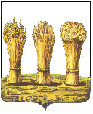 ПЕНЗЕНСКАЯ ГОРОДСКАЯ ДУМА__________________________________________________________________РЕШЕНИЕ_____________             			               		           	  № _________   О внесении изменений в решение городской Думы  от 21.12.2017 № 851-40/6 «О бюджете города Пензы на 2018 год  и плановый период 2019 и 2020 годов»На основании писем главных распорядителей бюджетных средств Управления градостроительства и архитектуры администрации города Пензы от 12.01.2018 №31, Финансового управления города Пензы от 12.01.2018 № 92, Управления образования города Пензы от 12.01.2018 № 52/1/01-28, Комитета по физической культуре, спорту и молодежной политике города Пензы от 12.01.2018 № 19/1 и руководствуясь ст.22 Устава города Пензы,Пензенская городская Дума решила: 1. Внести в решение Пензенской городской Думы от 21.12.2017 № 851-40/6 «О бюджете города Пензы на 2018 год и плановый период 2019 и 2020 годов» (Муниципальная газета «Пенза» 2017, № 23) следующие изменения:1)   Приложение № 7 изложить в  следующей редакции:											2«Приложение № 7                                                                                               к решению городской Думы от 21.12.2017г. № 851-40/6  Распределение бюджетных ассигнований по разделам, подразделам, целевым статьям (муниципальным программам и непрограммным направлениям деятельности), группам и подгруппам видов расходов классификации расходов бюджета города Пензы на 2018 год и на плановый период 2019 и 2020 годов     (тыс.рублей)																					»;2) Приложение № 8 изложить в следующей редакции:«Приложение № 8                                                                                               к решению городской Думы от 21.12.2017г. № 851-40/6  Ведомственная структура расходов бюджета города Пензы                                                                                                                                                                                                                                               на 2018 год и на плановый период 2019 и 2020 годов(тыс.рублей)																					»;	3) Приложение № 9 изложить в следующей редакции:																			«Приложение № 9                                                                                                   к решению городской Думы от 21.12.2017г. № 851-40/6  Распределение бюджетных ассигнований по целевым статьям (муниципальным программам и непрограммным направлениям деятельности), группам видов расходов, подгруппам видов расходов, разделам, подразделам классификации расходов бюджета города Пензы на 2018 год  и на плановый период 2019 и 2020 годов(тыс.рублей)																					».	2. Настоящее решение опубликовать в муниципальной газете «Пенза» не позднее десяти дней после его подписания.	3. Настоящее решение вступает в силу на следующий день после его официального опубликования.Глава города												В.П.Савельев304НаименованиеРзПрЦСРВРРасходы на 2018 годРасходы на 2019 годРасходы на 2020 годОБЩЕГОСУДАРСТВЕННЫЕ ВОПРОСЫ011009540,972644018,92735225,53Функционирование высшего должностного лица субъекта Российской Федерации и муниципального образования01022263,82286,62378,0Глава муниципального образования010291 0 00 000002263,82286,62378,0Реализация органами местного самоуправления муниципальных функций010291 1 00 000002263,82286,62378,0Руководство и управление в сфере установленных функций010291 1 00 880002263,82286,62378,0Расходы на выплаты по оплате труда работников органов местного самоуправления010291 1 00 881002263,82286,62378,0Расходы на выплаты персоналу в целях обеспечения выполнения функций государственными (муниципальными) органами, казенными учреждениями, органами управления государственными внебюджетными фондами010291 1 00 881001002263,82286,62378,0Расходы на выплаты персоналу государственных (муниципальных) органов010291 1 00 881001202263,82286,62378,0Функционирование законодательных (представительных) органов государственной власти и представительных органов муниципальных образований010342202,042421,143306,4Депутаты представительного органа муниципального образования010392 0 00 000002335,42358,82453,2Реализация органами местного самоуправления муниципальных функций010392 1 00 000002335,42358,82453,2Руководство и управление в сфере установленных функций010392 1 00 880002335,42358,82453,2Расходы на выплаты по оплате труда работников органов местного самоуправления010392 1 00 881002335,42358,82453,2Расходы на выплаты персоналу в целях обеспечения выполнения функций государственными (муниципальными) органами, казенными учреждениями, органами управления государственными внебюджетными фондами010392 1 00 881001002335,42358,82453,2Расходы на выплаты персоналу государственных (муниципальных) органов010392 1 00 881001202335,42358,82453,2Обеспечение деятельности органов местного самоуправления010395 0 00 0000039866,640062,340853,2Реализация органами местного самоуправления муниципальных функций010395 1 00 0000039866,640062,340853,2Руководство и управление в сфере установленных функций010395 1 00 8800039866,640062,340853,2Расходы на выплаты по оплате труда работников органов местного самоуправления010395 1 00 8810019576,919772,620563,5Расходы на выплаты персоналу в целях обеспечения выполнения функций государственными (муниципальными) органами, казенными учреждениями, органами управления государственными внебюджетными фондами010395 1 00 8810010019576,919772,620563,5Расходы на выплаты персоналу государственных (муниципальных) органов010395 1 00 8810012019576,919772,620563,5Расходы на обеспечение функций органов местного самоуправления010395 1 00 8820020289,720289,720289,7Расходы на выплаты персоналу в целях обеспечения выполнения функций государственными (муниципальными) органами, казенными учреждениями, органами управления государственными внебюджетными фондами010395 1 00 88200100548,10,00,0Расходы на выплаты персоналу государственных (муниципальных) органов010395 1 00 88200120548,1Закупка товаров, работ и услуг для обеспечения государственных (муниципальных) нужд010395 1 00 8820020019698,420246,520246,5Иные закупки товаров, работ и услуг для обеспечения государственных (муниципальных) нужд010395 1 00 8820024019698,420246,520246,5Иные бюджетные ассигнования010395 1 00 8820080043,243,243,2Уплата налогов, сборов и иных платежей010395 1 00 8820085043,243,243,2Функционирование Правительства Российской Федерации, высших исполнительных органов государственной власти субъектов Российской Федерации, местных администраций0104219823,4220945,8228465,1Глава местной администрации (исполнительно-распорядительного органа муниципального образования)010494 0 00 000002263,82286,62378,0Реализация органами местного самоуправления муниципальных функций010494 1 00 000002263,82286,62378,0Руководство и управление в сфере установленных функций010494 1 00 880002263,82286,62378,0Расходы на выплаты по оплате труда работников органов местного самоуправления010494 1 00 881002263,82286,62378,0Расходы на выплаты персоналу в целях обеспечения выполнения функций государственными (муниципальными) органами, казенными учреждениями, органами управления государственными внебюджетными фондами010494 1 00 881001002263,82286,62378,0Расходы на выплаты персоналу государственных (муниципальных) органов010494 1 00 881001202263,82286,62378,0Обеспечение деятельности органов местного самоуправления010495 0 00 00000217559,6218659,2226087,1Реализация органами местного самоуправления муниципальных функций010495 1 00 00000214712,4215785,7223107,7Руководство и управление в сфере установленных функций010495 1 00 88000214712,4215785,7223107,7Расходы на выплаты по оплате труда работников органов местного самоуправления010495 1 00 88100181232,4183045,0190367,0Расходы на выплаты персоналу в целях обеспечения выполнения функций государственными (муниципальными) органами, казенными учреждениями, органами управления государственными внебюджетными фондами010495 1 00 88100100181232,4183045,0190367,0Расходы на выплаты персоналу государственных (муниципальных) органов010495 1 00 88100120181232,4183045,0190367,0Расходы на обеспечение функций органов местного самоуправления010495 1 00 8820033480,032740,732740,7Расходы на выплаты персоналу в целях обеспечения выполнения функций государственными (муниципальными) органами, казенными учреждениями, органами управления государственными внебюджетными фондами010495 1 00 88200100986,40,00,0Расходы на выплаты персоналу государственных (муниципальных) органов010495 1 00 88200120986,4Закупка товаров, работ и услуг для обеспечения государственных (муниципальных) нужд010495 1 00 8820020031162,831409,931409,9Иные закупки товаров, работ и услуг для обеспечения государственных (муниципальных) нужд010495 1 00 8820024031162,831409,931409,9Иные бюджетные ассигнования010495 1 00 882008001330,81330,81330,8Уплата налогов, сборов и иных платежей010495 1 00 882008501330,81330,81330,8Межбюджетные трансферты010495 3 00 000002847,22873,52979,4Субвенции на исполнение государственных полномочий по управлению охраной труда010495 3 00 740202273,22294,02378,8Расходы на выплаты персоналу в целях обеспечения выполнения функций государственными (муниципальными) органами, казенными учреждениями, органами управления государственными внебюджетными фондами010495 3 00 740201002078,72099,52183,4Расходы на выплаты персоналу государственных (муниципальных) органов010495 3 00 740201202078,72099,52183,4Закупка товаров, работ и услуг для обеспечения государственных (муниципальных) нужд010495 3 00 74020200194,5194,5195,4Иные закупки товаров, работ и услуг для обеспечения государственных (муниципальных) нужд010495 3 00 74020240194,5194,5195,4Субвенции на исполнение государственных полномочий Пензенской области по созданию и организации комиссий по делам несовершеннолетних и защите их прав010495 3 00 75510568,3573,6594,7Расходы на выплаты персоналу в целях обеспечения выполнения функций государственными (муниципальными) органами, казенными учреждениями, органами управления государственными внебюджетными фондами010495 3 00 75510100568,3573,6594,7Расходы на выплаты персоналу государственных (муниципальных) органов010495 3 00 75510120568,3573,6594,7Предоставление жилых помещений детям-сиротам и детям, оставшимся без попечения родителей, лицам из их числа по договорам найма специализированных жилых помещений010495 3 00 R08205,75,95,9Предоставление жилых помещений детям-сиротам и детям, оставшимся без попечения родителей, лицам из их числа по договорам найма специализированных жилых помещений за счет средств бюджета Пензенской области010495 3 00 R082R5,75,95,9Закупка товаров, работ и услуг для обеспечения государственных (муниципальных) нужд010495 3 00 R082R2005,75,95,9Иные закупки товаров, работ и услуг для обеспечения государственных (муниципальных) нужд010495 3 00 R082R2405,75,95,9Судебная система0105217,014,123,2Непрограммные направления деятельности в области общегосударственных вопросов010598 0 00 00000217,014,123,2Межбюджетные трансферты010598 3 00 00000217,014,123,2Осуществление полномочий по составлению (изменению) списков кандидатов в присяжные заседатели федеральных судов общей юрисдикции в Российской Федерации010598 3 00 51200217,014,123,2Закупка товаров, работ и услуг для обеспечения государственных (муниципальных) нужд010598 3 00 51200200217,014,123,2Иные закупки товаров, работ и услуг для обеспечения государственных (муниципальных) нужд010598 3 00 51200240217,014,123,2Обеспечение деятельности финансовых, налоговых и таможенных органов и органов финансового (финансово-бюджетного) надзора010653456,553958,355985,3Руководитель контрольно-счетной палаты муниципального образования и его заместители010693 0 00 000002148,32169,82256,8Реализация органами местного самоуправления муниципальных функций010693 1 00 000002148,32169,82256,8Руководство и управление в сфере установленных функций010693 1 00 880002148,32169,82256,8Расходы на выплаты по оплате труда работников органов местного самоуправления010693 1 00 881002148,32169,82256,8Расходы на выплаты персоналу в целях обеспечения выполнения функций государственными (муниципальными) органами, казенными учреждениями, органами управления государственными внебюджетными фондами010693 1 00 881001002148,32169,82256,8Расходы на выплаты персоналу государственных (муниципальных) органов010693 1 00 881001202148,32169,82256,8Обеспечение деятельности органов местного самоуправления010695 0 00 0000047778,548223,550021,1Реализация органами местного самоуправления муниципальных функций010695 1 00 0000047778,548223,550021,1Руководство и управление в сфере установленных функций010695 1 00 8800047778,548223,550021,1Расходы на выплаты по оплате труда работников органов местного самоуправления010695 1 00 8810044496,744941,746739,3Расходы на выплаты персоналу в целях обеспечения выполнения функций государственными (муниципальными) органами, казенными учреждениями, органами управления государственными внебюджетными фондами010695 1 00 8810010044496,744941,746739,3Расходы на выплаты персоналу государственных (муниципальных) органов010695 1 00 8810012044496,744941,746739,3Расходы на обеспечение функций органов местного самоуправления010695 1 00 882003281,83281,83281,8Расходы на выплаты персоналу в целях обеспечения выполнения функций государственными (муниципальными) органами, казенными учреждениями, органами управления государственными внебюджетными фондами010695 1 00 88200100154,90,00,0Расходы на выплаты персоналу государственных (муниципальных) органов010695 1 00 88200120154,9Закупка товаров, работ и услуг для обеспечения государственных (муниципальных) нужд010695 1 00 882002003066,73221,63221,6Иные закупки товаров, работ и услуг для обеспечения государственных (муниципальных) нужд010695 1 00 882002403066,73221,63221,6Иные бюджетные ассигнования010695 1 00 8820080060,260,260,2Уплата налогов, сборов и иных платежей010695 1 00 8820085060,260,260,2Аудиторы контрольно-счетной палаты муниципального образования010697 0 00 000003529,73565,03707,4Реализация органами местного самоуправления муниципальных функций010697 1 00 000003529,73565,03707,4Руководство и управление в сфере установленных функций010697 1 00 880003529,73565,03707,4Расходы на выплаты по оплате труда работников органов местного самоуправления010697 1 00 881003529,73565,03707,4Расходы на выплаты персоналу в целях обеспечения выполнения функций государственными (муниципальными) органами, казенными учреждениями, органами управления государственными внебюджетными фондами010697 1 00 881001003529,73565,03707,4Расходы на выплаты персоналу государственных (муниципальных) органов010697 1 00 881001203529,73565,03707,4Обеспечение проведения выборов и референдумов01070,022529,10,0Другие вопросы в области деятельности органов местного самоуправления010796 0 00 000000,022529,10,0Реализация органами местного самоуправления муниципальных функций010796 1 00 000000,022529,10,0Проведение выборов в представительные органы местного самоуправления010796 1 00 230600,022529,10,0Закупка товаров, работ и услуг для обеспечения государственных (муниципальных) нужд010796 1 00 230602000,022529,10,0Иные закупки товаров, работ и услуг для обеспечения государственных (муниципальных) нужд010796 1 00 2306024022529,1Резервные фонды 0111880,8880,8880,8Другие вопросы в области деятельности органов местного самоуправления011196 0 00 00000880,8880,8880,8Реализация органами местного самоуправления муниципальных функций011196 1 00 00000880,8880,8880,8Резервные фонды местных администраций011196 1 00 23100880,8880,8880,8Иные бюджетные ассигнования011196 1 00 23100800880,8880,8880,8Резервные средства011196 1 00 23100870880,8880,8880,8Другие общегосударственные вопросы0113690697,472300983,12404186,73Муниципальная программа "Обеспечение управления муниципальной собственностью города Пензы на 2015-2020 годы"011306 0 00 000004837,94837,94837,9Основное мероприятие "Приватизация муниципального имущества и проведение предпродажной подготовки объектов приватизации"011306 0 01 00000435,8435,8435,8Расходы на приватизацию муниципального имущества и проведение предпродажной подготовки объектов приватизации011306 0 01 80140435,8435,8435,8Закупка товаров, работ и услуг для обеспечения государственных (муниципальных) нужд011306 0 01 80140200435,8435,8435,8Иные закупки товаров, работ и услуг для обеспечения государственных (муниципальных) нужд011306 0 01 80140240435,8435,8435,8Основное мероприятие "Проведение технической инвентаризации и паспортизации объектов недвижимости"011306 0 02 000001985,21985,21985,2Расходы на проведение технической инвентаризации и паспортизации объектов недвижимости011306 0 02 801101985,21985,21985,2Закупка товаров, работ и услуг для обеспечения государственных (муниципальных) нужд011306 0 02 801102001985,21985,21985,2Иные закупки товаров, работ и услуг для обеспечения государственных (муниципальных) нужд011306 0 02 801102401985,21985,21985,2Основное мероприятие "Разработка документации для оформления права муниципальной собственности на выявленные на территории города Пензы бесхозяйные объекты инженерной инфраструктуры"011306 0 04 00000510,3510,3510,3Расходы на разработку документации для оформления права муниципальной собственности на выявленные на территории города Пензы бесхозяйные объекты инженерной инфраструктуры011306 0 04 21920510,3510,3510,3Закупка товаров, работ и услуг для обеспечения государственных (муниципальных) нужд011306 0 04 21920200510,3510,3510,3Иные закупки товаров, работ и услуг для обеспечения государственных (муниципальных) нужд011306 0 04 21920240510,3510,3510,3Основное мероприятие "Проведение оценки объектов муниципальной собственности"011306 0 05 00000827,5827,5827,5Расходы на проведение оценки объектов муниципальной собственности011306 0 05 80120827,5827,5827,5Закупка товаров, работ и услуг для обеспечения государственных (муниципальных) нужд011306 0 05 80120200827,5827,5827,5Иные закупки товаров, работ и услуг для обеспечения государственных (муниципальных) нужд011306 0 05 80120240827,5827,5827,5Основное мероприятие "Содержание имущества, находящегося в муниципальной собственности"011306 0 06 00000422,4422,4422,4Расходы на содержание имущества, находящегося в муниципальной собственности011306 0 06 21930422,4422,4422,4Закупка товаров, работ и услуг для обеспечения государственных (муниципальных) нужд011306 0 06 21930200351,2351,2351,2Иные закупки товаров, работ и услуг для обеспечения государственных (муниципальных) нужд011306 0 06 21930240351,2351,2351,2Иные бюджетные ассигнования011306 0 06 2193080071,271,271,2Уплата налогов, сборов и иных платежей011306 0 06 2193085071,271,271,2Основное мероприятие "Проведение оценки объектов недвижимости"011306 0 10 00000656,7656,7656,7Расходы на проведение оценки объектов недвижимости011306 0 10 80180656,7656,7656,7Закупка товаров, работ и услуг для обеспечения государственных (муниципальных) нужд011306 0 10 80180200656,7656,7656,7Иные закупки товаров, работ и услуг для обеспечения государственных (муниципальных) нужд011306 0 10 80180240656,7656,7656,7Муниципальная программа "Развитие и повышение эффективности муниципальной службы в городе Пензе на 2015-2020 годы"011314 0 00 00000439,0439,0439,0Подпрограмма "Развитие муниципальной службы в городе Пензе"011314 1 00 00000219,0219,0219,0Основное мероприятие "Организация мероприятий по профессиональному развитию муниципальных служащих города Пензы"011314 1 01 00000219,0219,0219,0Расходы на организацию мероприятий по профессиональному развитию муниципальных служащих города Пензы011314 1 01 24010219,0219,0219,0Закупка товаров, работ и услуг для обеспечения государственных (муниципальных) нужд011314 1 01 24010200219,0219,0219,0Иные закупки товаров, работ и услуг для обеспечения государственных (муниципальных) нужд011314 1 01 24010240219,0219,0219,0Подпрограмма "Противодействие коррупции в городе Пензе"011314 2 00 00000220,0220,0220,0Основное мероприятие "Информационно-просветительные мероприятия по вопросам противодействия коррупции"011314 2 01 00000120,0120,0120,0Информационно-просветительные мероприятия по вопросам противодействия коррупции011314 2 01 24020120,0120,0120,0Закупка товаров, работ и услуг для обеспечения государственных (муниципальных) нужд011314 2 01 24020200120,0120,0120,0Иные закупки товаров, работ и услуг для обеспечения государственных (муниципальных) нужд011314 2 01 24020240120,0120,0120,0Основное мероприятие "Организация обучения муниципальных служащих, ответственных за работу по профилактике коррупционных правонарушений"011314 2 02 00000100,0100,0100,0Организация обучения муниципальных служащих, ответственных за работу по профилактике коррупционных правонарушений011314 2 02 24030100,0100,0100,0Закупка товаров, работ и услуг для обеспечения государственных (муниципальных) нужд011314 2 02 24030200100,0100,0100,0Иные закупки товаров, работ и услуг для обеспечения государственных (муниципальных) нужд011314 2 02 24030240100,0100,0100,0Муниципальная программа "Профилактика правонарушений на территории города Пензы в 2017-2020 годах"011317 0 00 0000076,1476,1476,14Подпрограмма "Профилактика правонарушений и взаимодействие с правоохранительными органами по охране общественного порядка в городе Пензе"011317 1 00 0000076,1476,1476,14Основное мероприятие "Повышение эффективности системы профилактики правонарушений  в городе Пензе"011317 1 01 0000076,1476,1476,14Расходы на страхование членов народной дружины011317 1 01 2601014,1414,1414,14Закупка товаров, работ и услуг для обеспечения государственных (муниципальных) нужд011317 1 01 2601020014,1414,1414,14Иные закупки товаров, работ и услуг для обеспечения государственных (муниципальных) нужд011317 1 01 2601024014,1414,1414,14Расходы на организацию деятельности Советов общественности по профилактике правонарушений микрорайонов города Пензы, организацию деятельности членов народной дружины011317 1 01 2602062,062,062,0Закупка товаров, работ и услуг для обеспечения государственных (муниципальных) нужд011317 1 01 2602020062,062,062,0Иные закупки товаров, работ и услуг для обеспечения государственных (муниципальных) нужд011317 1 01 2602024062,062,062,0Обеспечение деятельности органов местного самоуправления011395 0 00 00000107364,2108294,9112053,8Реализация органами местного самоуправления муниципальных функций011395 1 00 00000101909,0102789,3106345,1Руководство и управление в сфере установленных функций011395 1 00 88000101909,0102789,3106345,1Расходы на выплаты по оплате труда работников органов местного самоуправления011395 1 00 8810088022,888903,192458,9Расходы на выплаты персоналу в целях обеспечения выполнения функций государственными (муниципальными) органами, казенными учреждениями, органами управления государственными внебюджетными фондами011395 1 00 8810010088022,888903,192458,9Расходы на выплаты персоналу государственных (муниципальных) органов011395 1 00 8810012088022,888903,192458,9Расходы на обеспечение функций органов местного самоуправления011395 1 00 8820013886,213886,213886,2Расходы на выплаты персоналу в целях обеспечения выполнения функций государственными (муниципальными) органами, казенными учреждениями, органами управления государственными внебюджетными фондами011395 1 00 882001001,60,00,0Расходы на выплаты персоналу государственных (муниципальных) органов011395 1 00 882001201,6Закупка товаров, работ и услуг для обеспечения государственных (муниципальных) нужд011395 1 00 8820020012331,112332,712332,7Иные закупки товаров, работ и услуг для обеспечения государственных (муниципальных) нужд011395 1 00 8820024012331,112332,712332,7Иные бюджетные ассигнования011395 1 00 882008001553,51553,51553,5Уплата налогов, сборов и иных платежей011395 1 00 882008501553,51553,51553,5Межбюджетные трансферты011395 3 00 000005455,25505,65708,7Субвенции на исполнение государственных полномочий в сфере административных правоотношений011395 3 00 743103181,93211,33329,8Расходы на выплаты персоналу в целях обеспечения выполнения функций государственными (муниципальными) органами, казенными учреждениями, органами управления государственными внебюджетными фондами011395 3 00 743101002078,82099,62183,6Расходы на выплаты персоналу государственных (муниципальных) органов011395 3 00 743101202078,82099,62183,6Закупка товаров, работ и услуг для обеспечения государственных (муниципальных) нужд011395 3 00 743102001103,11111,71146,2Иные закупки товаров, работ и услуг для обеспечения государственных (муниципальных) нужд011395 3 00 743102401103,11111,71146,2Субвенции на исполнение государственных полномочий Пензенской области по созданию и организации комиссий по делам несовершеннолетних и защите их прав011395 3 00 755102273,32294,32378,9Расходы на выплаты персоналу в целях обеспечения выполнения функций государственными (муниципальными) органами, казенными учреждениями, органами управления государственными внебюджетными фондами011395 3 00 755101002273,32294,32378,9Расходы на выплаты персоналу государственных (муниципальных) органов011395 3 00 755101202273,32294,32378,9Другие вопросы в области деятельности органов местного самоуправления011396 0 00 000002669,22669,22669,2Реализация органами местного самоуправления муниципальных функций011396 1 00 000002669,22669,22669,2Расходы на уплату взносов в ассоциацию муниципальных образований011396 1 00 230302519,22519,22519,2Иные бюджетные ассигнования011396 1 00 230308002519,22519,22519,2Уплата налогов, сборов и иных платежей011396 1 00 230308502519,22519,22519,2Расходы на оплату государственной пошлины011396 1 00 23070150,0150,0150,0Иные бюджетные ассигнования011396 1 00 23070800150,0150,0150,0Уплата налогов, сборов и иных платежей011396 1 00 23070850150,0150,0150,0Непрограммные направления деятельности в области общегосударственных вопросов011398 0 00 0000022546,9424747,94747,9Реализация муниципальных функций в области общегосударственных вопросов011398 1 00 0000022546,9424747,94747,9Исполнение судебных решений011398 1 00 9030022546,9424747,94747,9Иные бюджетные ассигнования011398 1 00 9030080022546,9424747,94747,9Исполнение судебных актов011398 1 00 9030083022546,9424747,94747,9Иные непрограммные расходы органов местного самоуправления города Пензы011399 0 00 00000552764,09179918,08279362,79Кредиторская задолженность011399 9 00 00000552764,09179918,08279362,79Резерв на погашение кредиторской задолженности по иным непрограммным мероприятиям в рамках непрограммных направлений деятельности011399 9 00 23500552764,09179918,08279362,79Иные бюджетные ассигнования011399 9 00 23500800552764,09179918,08279362,79Резервные средства011399 9 00 23500870552764,09179918,08279362,79НАЦИОНАЛЬНАЯ БЕЗОПАСНОСТЬ И ПРАВООХРАНИТЕЛЬНАЯ ДЕЯТЕЛЬНОСТЬ0377254,9575592,978254,8Защита населения и территории от чрезвычайных ситуаций природного и техногенного характера, гражданская оборона030927731,2527371,328298,3Муниципальная программа "Защита населения и территорий от чрезвычайных ситуаций, обеспечение пожарной безопасности в городе Пензе на 2015-2020 годы"030902 0 00 0000027731,2527371,328298,3Подпрограмма "Гражданская оборона, защита населения и территории города Пензы от чрезвычайных ситуаций природного и техногенного характера"030902 1 00 0000027731,2527371,328298,3Основное мероприятие "Мероприятия по защите населения и территории города Пензы от чрезвычайных ситуаций природного и техногенного характера"030902 1 01 000001830,551486,81486,8Расходы на мероприятия по защите населения и территории города Пензы от чрезвычайных ситуаций природного и техногенного характера030902 1 01 810101830,551486,81486,8Закупка товаров, работ и услуг для обеспечения государственных (муниципальных) нужд030902 1 01 810102001830,551486,81486,8Иные закупки товаров, работ и услуг для обеспечения государственных (муниципальных) нужд030902 1 01 810102401830,551486,81486,8Основное мероприятие "Функционирование при органе местного самоуправления постоянно действующего органа управления на муниципальном уровне единой системы предупреждения и ликвидации ЧС, уполномоченного решать задачи в области гражданской обороны, задачи в области защиты населения и территорий от ЧС природного и техногенного характера, а также обеспечению первичных мер пожарной безопасности, задач по обеспечению безопасности людей на водных объектах"030902 1 02 0000025900,725884,526811,5Расходы на функционирование при органе местного самоуправления постоянно действующего органа управления на муниципальном уровне единой системы предупреждения и ликвидации ЧС, уполномоченного решать задачи в области гражданской обороны, задачи в области защиты населения и территорий от ЧС природного и техногенного характера, а также обеспечению первичных мер пожарной безопасности, задач по обеспечению безопасности людей на водных объектах030902 1 02 8102025900,725884,526811,5Расходы на выплаты персоналу в целях обеспечения выполнения функций государственными (муниципальными) органами, казенными учреждениями, органами управления государственными внебюджетными фондами030902 1 02 8102010023993,623977,424904,4Расходы на выплаты персоналу казенных учреждений030902 1 02 8102011023993,623977,424904,4Закупка товаров, работ и услуг для обеспечения государственных (муниципальных) нужд030902 1 02 810202001874,31874,31874,3Иные закупки товаров, работ и услуг для обеспечения государственных (муниципальных) нужд030902 1 02 810202401874,31874,31874,3Иные бюджетные ассигнования030902 1 02 8102080032,832,832,8Уплата налогов, сборов и иных платежей030902 1 02 8102085032,832,832,8Обеспечение пожарной безопасности031049523,748221,649956,5Муниципальная программа "Защита населения и территорий от чрезвычайных ситуаций, обеспечение пожарной безопасности в городе Пензе на 2015-2020 годы"031002 0 00 0000049523,748221,649956,5Подпрограмма "Пожарная безопасность города Пензы"031002 2 00 0000049523,748221,649956,5Основное мероприятие "Функционирование муниципальной пожарной части, находящейся в составе постоянно действующего органа управления на муниципальном уровне единой системы предупреждения и ликвидации ЧС, в целях предупреждения и тушения пожаров"031002 2 01 0000049523,748221,649956,5Расходы на функционирование муниципальной пожарной части, находящейся в составе постоянно действующего органа управления на муниципальном уровне единой системы предупреждения и ликвидации ЧС, в целях предупреждения и тушения пожаров031002 2 01 8104049523,748221,649956,5Расходы на выплаты персоналу в целях обеспечения выполнения функций государственными (муниципальными) органами, казенными учреждениями, органами управления государственными внебюджетными фондами031002 2 01 8104010044177,944875,846610,7Расходы на выплаты персоналу казенных учреждений031002 2 01 8104011044177,944875,846610,7Закупка товаров, работ и услуг для обеспечения государственных (муниципальных) нужд031002 2 01 810402004682,02682,02682,0Иные закупки товаров, работ и услуг для обеспечения государственных (муниципальных) нужд031002 2 01 810402404682,02682,02682,0Иные бюджетные ассигнования031002 2 01 81040800663,8663,8663,8Уплата налогов, сборов и иных платежей031002 2 01 81040850663,8663,8663,8НАЦИОНАЛЬНАЯ ЭКОНОМИКА041840341,728991292,066625233,678Сельское хозяйство и рыболовство04051435,81435,81435,8Муниципальная программа "Модернизация, развитие жилищно-коммунального хозяйства и благоустройство города Пензы на 2015-2020 годы"040508 0 00 000001435,81435,81435,8Подпрограмма "Организация благоустройства и озеленения территорий г.Пензы"040508 2 00 000001435,81435,81435,8Основное мероприятие "Исполнение отдельных государственных полномочий Пензенской области по отлову, содержанию и дальнейшему использованию безнадзорных животных"040508 2 01 000001435,81435,81435,8Субвенции на исполнение отдельных государственных полномочий Пензенской области по отлову, содержанию и дальнейшему использованию безнадзорных животных040508 2 01 745201435,81435,81435,8Закупка товаров, работ и услуг для обеспечения государственных (муниципальных) нужд040508 2 01 745202001435,81435,81435,8Иные закупки товаров, работ и услуг для обеспечения государственных (муниципальных) нужд040508 2 01 745202401435,81435,81435,8Водное хозяйство04061648,01648,01648,0Муниципальная программа "Модернизация, развитие жилищно-коммунального хозяйства и благоустройство города Пензы на 2015-2020 годы"040608 0 00 000001648,01648,01648,0Подпрограмма "Организация благоустройства и озеленения территорий г.Пензы"040608 2 00 000001648,01648,01648,0Основное мероприятие "Мероприятия в области использования, охраны водных объектов и гидротехнических сооружений"040608 2 02 000001648,01648,01648,0Расходы на содержание, охрану водных объектов и гидротехнических сооружений040608 2 02 217401648,01648,01648,0Иные бюджетные ассигнования040608 2 02 217408001648,01648,01648,0Субсидии юридическим лицам (кроме некоммерческих организаций), индивидуальным предпринимателям, физическим лицам - производителям товаров, работ, услуг040608 2 02 217408101648,01648,01648,0Лесное хозяйство04074669,04669,04669,0Муниципальная программа "Модернизация, развитие жилищно-коммунального хозяйства и благоустройство города Пензы на 2015-2020 годы"040708 0 00 000004669,04669,04669,0Подпрограмма "Организация благоустройства и озеленения территорий г.Пензы"040708 2 00 000004669,04669,04669,0Основное мероприятие "Организация текущего содержания городских лесов"040708 2 03 000004669,04669,04669,0Расходы на текущее содержание городских лесов040708 2 03 217504669,04669,04669,0Закупка товаров, работ и услуг для обеспечения государственных (муниципальных) нужд040708 2 03 217502004669,04669,04669,0Иные закупки товаров, работ и услуг для обеспечения государственных (муниципальных) нужд040708 2 03 217502404669,04669,04669,0Транспорт0408180332,2173269,9173903,8Муниципальная программа "Создание условий для предоставления транспортных услуг и организация транспортного обслуживания в городе Пензе на 2015-2020 годы"040807 0 00 00000180302,2173239,9173873,8Подпрограмма "Организация транспортного сообщения и развитие пассажирского транспорта общего пользования в городе Пензе"040807 1 00 00000127645,2120145,2120145,2Основное мероприятие "Возмещение недополученных доходов от перевозки отдельных категорий граждан городским пассажирским транспортом"040807 1 03 0000010645,23145,23145,2Расходы на возмещение недополученных доходов от перевозки отдельных категорий граждан городским пассажирским транспортом, утвержденных решением Пензенской городской Думы от 22.12.2016 №610-30/6 "Об установлении дополнительной меры социальной поддержки отдельным категориям граждан в виде льготного проезда на муниципальных маршрутах регулярных перевозок города Пензы в 2017-2019 годах"040807 1 03 219607500,00,00,0Иные бюджетные ассигнования040807 1 03 219608007500,00,00,0Субсидии юридическим лицам (кроме некоммерческих организаций), индивидуальным предпринимателям, физическим лицам - производителям товаров, работ, услуг040807 1 03 219608107500,0Расходы на возмещение недополученных доходов от перевозки отдельных категорий граждан городским пассажирским транспортом040807 1 03 264303145,23145,23145,2Иные бюджетные ассигнования040807 1 03 264308003145,23145,23145,2Субсидии юридическим лицам (кроме некоммерческих организаций), индивидуальным предпринимателям, физическим лицам - производителям товаров, работ, услуг040807 1 03 264308103145,23145,23145,2Основное мероприятие "Возмещение недополученных доходов от перевозки пассажиров на дачных (сезонных) маршрутах"040807 1 04 0000031500,031500,031500,0Расходы на возмещение недополученных доходов от перевозки пассажиров на дачных (сезонных) маршрутах040807 1 04 2197031500,031500,031500,0Иные бюджетные ассигнования040807 1 04 2197080031500,031500,031500,0Субсидии юридическим лицам (кроме некоммерческих организаций), индивидуальным предпринимателям, физическим лицам - производителям товаров, работ, услуг040807 1 04 2197081031500,031500,031500,0Основное мероприятие "Организация транспортного обслуживания населения городским наземным электрическим транспортом в соответствии с государственными контрактами на оказание услуг по перевозке пассажиров"040807 1 07 0000085500,085500,085500,0Расходы на организацию транспортного обслуживания населения городским наземным электрическим транспортом в соответствии с государственными контрактами на оказание услуг по перевозке пассажиров040807 1 07 2655085500,085500,085500,0Закупка товаров, работ и услуг для обеспечения государственных (муниципальных) нужд040807 1 07 2655020085500,085500,085500,0Иные закупки товаров, работ и услуг для обеспечения государственных (муниципальных) нужд040807 1 07 2655024085500,085500,085500,0Подпрограмма "Обеспечение деятельности в сфере транспортных услуг"040807 2 00 000007069,07136,07407,2Основное мероприятие "Руководство и управление в сфере установленных функций"040807 2 01 000007069,07136,07407,2Руководство и управление в сфере установленных функций040807 2 01 880007069,07136,07407,2Расходы на выплаты по оплате труда работников органов местного самоуправления040807 2 01 881006710,06777,07048,2Расходы на выплаты персоналу в целях обеспечения выполнения функций государственными (муниципальными) органами, казенными учреждениями, органами управления государственными внебюджетными фондами040807 2 01 881001006710,06777,07048,2Расходы на выплаты персоналу государственных (муниципальных) органов040807 2 01 881001206710,06777,07048,2Расходы на обеспечение функций органов местного самоуправления040807 2 01 88200359,0359,0359,0Закупка товаров, работ и услуг для обеспечения государственных (муниципальных) нужд040807 2 01 88200200357,0357,0357,0Иные закупки товаров, работ и услуг для обеспечения государственных (муниципальных) нужд040807 2 01 88200240357,0357,0357,0Иные бюджетные ассигнования040807 2 01 882008002,02,02,0Уплата налогов, сборов и иных платежей040807 2 01 882008502,02,02,0Подпрограмма "Организация транспортного обслуживания учреждений, организаций бюджетной сферы, органов местного самоуправления и предоставление транспортных средств для перевозки пассажиров с ограниченными физическими возможностями"040807 3 00 0000045588,045958,746321,4Основное мероприятие "Мероприятия по организации транспортного обслуживания учреждений, организаций бюджетной сферы и органов местного самоуправления"040807 3 01 0000045257,545628,245990,9Организация транспортного обслуживания учреждений, организаций бюджетной сферы и органов местного самоуправления040807 3 01 8030045257,545628,245990,9Расходы на мероприятия по организации транспортного обслуживания учреждений, организаций бюджетной сферы и органов местного самоуправления040807 3 01 8032045257,545628,245990,9Предоставление субсидий бюджетным, автономным учреждениям и иным некоммерческим организациям040807 3 01 8032060045257,545628,245990,9Субсидии бюджетным учреждениям040807 3 01 8032061045257,545628,245990,9Основное мероприятие "Мероприятия по предоставлению транспортных средств для перевозки пассажиров с ограниченными физическими возможностями"040807 3 02 00000330,5330,5330,5Расходы на мероприятия по предоставлению транспортных средств для перевозки пассажиров с ограниченными физическими возможностями040807 3 02 S1530330,5330,5330,5Расходы на мероприятия по предоставлению транспортных средств для перевозки пассажиров с ограниченными физическими возможностями за счет средств бюджета города Пензы040807 3 02 S153М330,5330,5330,5Предоставление субсидий бюджетным, автономным учреждениям и иным некоммерческим организациям040807 3 02 S153М600330,5330,5330,5Субсидии бюджетным учреждениям040807 3 02 S153М610330,5330,5330,5Муниципальная программа "Развитие и повышение эффективности муниципальной службы в городе Пензе на 2015-2020 годы"040814 0 00 0000030,030,030,0Подпрограмма "Развитие муниципальной службы в городе Пензе"040814 1 00 0000020,020,020,0Основное мероприятие "Организация мероприятий по профессиональному развитию муниципальных служащих города Пензы"040814 1 01 0000020,020,020,0Расходы на организацию мероприятий по профессиональному развитию муниципальных служащих города Пензы040814 1 01 2401020,020,020,0Закупка товаров, работ и услуг для обеспечения государственных (муниципальных) нужд040814 1 01 2401020020,020,020,0Иные закупки товаров, работ и услуг для обеспечения государственных (муниципальных) нужд040814 1 01 2401024020,020,020,0Подпрограмма "Противодействие коррупции в городе Пензе"040814 2 00 0000010,010,010,0Основное мероприятие "Организация обучения муниципальных служащих, ответственных за работу по профилактике коррупционных правонарушений"040814 2 02 0000010,010,010,0Организация обучения муниципальных служащих, ответственных за работу по профилактике коррупционных правонарушений040814 2 02 2403010,010,010,0Закупка товаров, работ и услуг для обеспечения государственных (муниципальных) нужд040814 2 02 2403020010,010,010,0Иные закупки товаров, работ и услуг для обеспечения государственных (муниципальных) нужд040814 2 02 2403024010,010,010,0Дорожное хозяйство (дорожные фонды)04091597226,2746683,288393823,0Муниципальная программа "Модернизация, развитие жилищно-коммунального хозяйства и благоустройство города Пензы на 2015-2020 годы"040908 0 00 000001592826,2688323,0393823,0Подпрограмма "Эксплуатация сети дорог общего пользования местного значения в границах городского округа Пенза"040908 1 00 000001592826,2688323,0393823,0Основное мероприятие "Строительство, содержание и ремонт автомобильных дорог общего пользования, мостов и иных транспортных инженерных сооружений"040908 1 01 00000324923,0688323,0393823,0Расходы на содержание и ремонт автомобильных дорог общего пользования, мостов и иных транспортных инженерных сооружений040908 1 01 21720324923,0688323,0393823,0Закупка товаров, работ и услуг для обеспечения государственных (муниципальных) нужд040908 1 01 21720200324507,9687907,9393407,9Иные закупки товаров, работ и услуг для обеспечения государственных (муниципальных) нужд040908 1 01 21720240324507,9687907,9393407,9Иные бюджетные ассигнования040908 1 01 21720800415,1415,1415,1Уплата налогов, сборов и иных платежей040908 1 01 21720850415,1415,1415,1Основное мероприятие "Мероприятия по выполнению наказов избирателей, поступивших депутатам Пензенской городской Думы"040908 1 03 0000017913,20,00,0Расходы на мероприятия по выполнению наказов избирателей, поступивших депутатам Пензенской городской Думы040908 1 03 2181017913,20,00,0Закупка товаров, работ и услуг для обеспечения государственных (муниципальных) нужд040908 1 03 2181020017913,20,00,0Иные закупки товаров, работ и услуг для обеспечения государственных (муниципальных) нужд040908 1 03 2181024017913,2Основное мероприятие "Приоритетный проект "Безопасные и качественные дороги"040908 1 04 000001249990,00,00,0Иные межбюджетные трансферты на финансовое обеспечение дорожной деятельности040908 1 04 53900624995,00,00,0Закупка товаров, работ и услуг для обеспечения государственных (муниципальных) нужд040908 1 04 53900200577956,50,00,0Иные закупки товаров, работ и услуг для обеспечения государственных (муниципальных) нужд040908 1 04 53900240577956,5Капитальные вложения в объекты государственной (муниципальной) собственности040908 1 04 5390040047038,50,00,0Бюджетные инвестиции040908 1 04 5390041047038,5Субсидии на строительство (реконструкцию), капитальный ремонт, ремонт и содержание автомобильных дорог общего пользования местного значения, а также на капитальный ремонт и ремонт дворовых территорий многоквартирных домов,проездов к дворовым территориям многоквартирных домов населенных пунктов040908 1 04 S3080624995,00,00,0Субсидии на строительство (реконструкцию), капитальный ремонт, ремонт и содержание автомобильных дорог общего пользования местного значения, а также на капитальный ремонт и ремонт дворовых территорий многоквартирных домов,проездов к дворовым территориям многоквартирных домов населенных пунктов за счёт средств бюджета Пензенской области040908 1 04 S308R312497,50,00,0Закупка товаров, работ и услуг для обеспечения государственных (муниципальных) нужд040908 1 04 S308R200288978,250,00,0Иные закупки товаров, работ и услуг для обеспечения государственных (муниципальных) нужд040908 1 04 S308R240288978,25Капитальные вложения в объекты государственной (муниципальной) собственности040908 1 04 S308R40023519,250,00,0Бюджетные инвестиции040908 1 04 S308R41023519,25Субсидии на строительство (реконструкцию), капитальный ремонт, ремонт и содержание автомобильных дорог общего пользования местного значения, а также на капитальный ремонт и ремонт дворовых территорий многоквартирных домов,проездов к дворовым территориям многоквартирных домов населенных пунктов за счёт средств бюджета города Пензы040908 1 04 S308М312497,500,00,0Закупка товаров, работ и услуг для обеспечения государственных (муниципальных) нужд040908 1 04 S308М200288978,250,00,0Иные закупки товаров, работ и услуг для обеспечения государственных (муниципальных) нужд040908 1 04 S308М240288978,25Капитальные вложения в объекты государственной (муниципальной) собственности040908 1 04 S308М40023519,250,00,0Бюджетные инвестиции040908 1 04 S308М41023519,25Муниципальная программа "Развитие территорий, социальной и инженерной инфраструктуры в городе Пензе на 2015-2020 годы"040911 0 00 000004400,058360,2880,0Подпрограмма "Капитальное строительство, реконструкция и капитальный ремонт объектов города Пензы"040911 1 00 000003000,032000,00,0Основное мероприятие "Реконструкция автомобильной дороги от ул. 40 лет Октября до ул. Центральная, г. Пенза"040911 1 28 000003000,032000,00,0Расходы на реконструкцию автомобильной дороги от ул. 40 лет Октября до ул. Центральная, г. Пенза040911 1 28 266503000,032000,00,0Капитальные вложения в объекты государственной (муниципальной) собственности040911 1 28 266504003000,032000,00,0Бюджетные инвестиции040911 1 28 266504103000,032000,0Подпрограмма "Стимулирование развития жилищного строительства в городе Пензе"040911 2 00 000001400,026360,2880,0Основное мероприятие "Реконструкция дороги по ул. Новоселов, г.Пенза"040911 2 09 000001000,06300,00,0Расходы на реконструкцию дороги по ул. Новоселов, г.Пенза040911 2 09 266401000,06300,00,0Капитальные вложения в объекты государственной (муниципальной) собственности040911 2 09 266404001000,06300,00,0Бюджетные инвестиции040911 2 09 266404101000,06300,0Основное мероприятие "Внутриквартальная дорога в мкр. №6 "Заря-1" севернее ул. Магистральная, г.Пенза"040911 2 13 00000100,09118,0150,0Расходы на внутриквартальную дорогу в мкр. №6 "Заря-1" севернее ул. Магистральная, г.Пенза040911 2 13 26830100,09118,0150,0Капитальные вложения в объекты государственной (муниципальной) собственности040911 2 13 26830400100,09118,0150,0Бюджетные инвестиции040911 2 13 26830410100,09118,015Основное мероприятие "Внутриквартальная дорога в районе малоэтажной застройки Заря южнее ул. Новоселов, г.Пенза"040911 2 14 00000100,07106,9630,0Расходы на внутриквартальную дорогу в районе малоэтажной застройки Заря южнее ул. Новоселов, г.Пенза040911 2 14 26840100,07106,9630,0Капитальные вложения в объекты государственной (муниципальной) собственности040911 2 14 26840400100,07106,9630,0Бюджетные инвестиции040911 2 14 26840410100,07106,963Основное мероприятие "Дорога для участков, выделенных под строительство индивидуальных жилых домов для семей, имеющих 3-х и более детей в районе ул.Клубничная, г.Пенза"040911 2 15 00000100,01737,0160,0Расходы на дорогу для участков, выделенных под строительство индивидуальных жилых домов для семей, имеющих 3-х и более детей в районе ул.Клубничная, г.Пенза040911 2 15 26850100,01737,0160,0Капитальные вложения в объекты государственной (муниципальной) собственности040911 2 15 26850400100,01737,0160,0Бюджетные инвестиции040911 2 15 26850410100,01737,016Основное мероприятие "Дорога для участков, выделенных под строительство индивидуальных жилых домов для семей, имеющих 3-х и более детей, расположенных севернее микрорайона №1 "Заря-2", г.Пенза"040911 2 16 00000100,02098,2940,0Расходы на дорогу для участков, выделенных под строительство индивидуальных жилых домов для семей, имеющих 3-х и более детей, расположенных севернее микрорайона №1 "Заря-2", г.Пенза040911 2 16 26860100,02098,2940,0Капитальные вложения в объекты государственной (муниципальной) собственности040911 2 16 26860400100,02098,2940,0Бюджетные инвестиции040911 2 16 26860410100,02098,294Другие вопросы в области национальной экономики041255030,52863586,07849754,078Муниципальная программа "Развитие экономики и предпринимательства в городе Пензе на 2015-2020 годы"041205 0 00 0000012605,29289,39629,0Подпрограмма "Развитие и поддержка малого и среднего предпринимательства в городе Пензе"041205 1 00 000003400,00,00,0Основное мероприятие "Разработка и выпуск материала в виде брошюр, буклетов, информационных стоек по информированию субъектов малого и среднего предпринимательства о мерах и видах поддержки, предоставляемой органами исполнительной власти Пензенской области, обновление информационных стендов в зданиях администрации города Пензы, а также администрациях районов города Пензы"041205 1 03 00000100,00,00,0Расходы на разработку и выпуск материала в виде брошюр, буклетов, информационных стоек по информированию субъектов малого и среднего предпринимательства о мерах и видах поддержки,предоставляемой органами исполнительной власти Пензенской области, обновление информационных стендов в зданиях администрации города Пензы, а также администрациях районов города Пензы041205 1 03 26160100,00,00,0Закупка товаров, работ и услуг для обеспечения государственных (муниципальных) нужд041205 1 03 26160200100,00,00,0Иные закупки товаров, работ и услуг для обеспечения государственных (муниципальных) нужд041205 1 03 26160240100,0Основное мероприятие "Предоставление субсидий (грантов) вновь зарегистрированным и действующим менее одного года субъектам малого и среднего предпринимательства, включая крестьянские (фермерские) хозяйства и потребительские кооперативы"041205 1 17 00000900,00,00,0Расходы на предоставление субсидий (грантов) вновь зарегистрированным и действующим менее одного года субъектам малого и среднего предпринимательства, включая крестьянские (фермерские) хозяйства и потребительские кооперативы041205 1 17 26170900,00,00,0Иные бюджетные ассигнования041205 1 17 26170800900,00,00,0Субсидии юридическим лицам (кроме некоммерческих организаций), индивидуальным предпринимателям, физическим лицам - производителям товаров, работ, услуг041205 1 17 26170810900,00,00,0Основное мероприятие "Организация "одного окна" предоставления государственных, муниципальных, дополнительных (сопутствующих) услуг субъектам малого и среднего предпринимательства на территории города Пензы"041205 1 24 000002400,00,00,0Расходы на организацию "одного окна" предоставления государственных, муниципальных, дополнительных (сопутствующих) услуг субъектам малого и среднего предпринимательства на территории города Пензы041205 1 24 261402400,00,00,0Закупка товаров, работ и услуг для обеспечения государственных (муниципальных) нужд041205 1 24 261402002400,00,00,0Иные закупки товаров, работ и услуг для обеспечения государственных (муниципальных) нужд041205 1 24 261402402400,0Подпрограмма "Развитие системы закупок товаров, работ, услуг для обеспечения муниципальных нужд города Пензы"041205 2 00 000009205,29289,39629,0Основное мероприятие "Проведение экспертиз заявок муниципальных заказчиков на проведение закупок товаров (работ, услуг) для муниципальных нужд"041205 2 01 000009205,29289,39629,0Расходы на проведение экспертиз заявок муниципальных заказчиков на проведение закупок товаров (работ, услуг) для муниципальных нужд041205 2 01 205109205,29289,39629,0Расходы на выплаты персоналу в целях обеспечения выполнения функций государственными (муниципальными) органами, казенными учреждениями, органами управления государственными внебюджетными фондами041205 2 01 205101008425,58492,58832,2Расходы на выплаты персоналу казенных учреждений041205 2 01 205101108425,58492,58832,2Закупка товаров, работ и услуг для обеспечения государственных (муниципальных) нужд041205 2 01 20510200773,7790,8790,8Иные закупки товаров, работ и услуг для обеспечения государственных (муниципальных) нужд041205 2 01 20510240773,7790,8790,8Иные бюджетные ассигнования041205 2 01 205108006,06,06,0Уплата налогов, сборов и иных платежей041205 2 01 205108506,06,06,0Муниципальная программа "Обеспечение управления муниципальной собственностью города Пензы на 2015-2020 годы"041206 0 00 000005806,4788206,4788206,478Основное мероприятие "Выполнение кадастровых работ с последующей постановкой на кадастровый учет земельных участков"041206 0 03 000005806,4788206,4788206,478Расходы на выполнение кадастровых работ с последующей постановкой на кадастровый учет земельных участков041206 0 03 219105806,4788206,4788206,478Закупка товаров, работ и услуг для обеспечения государственных (муниципальных) нужд041206 0 03 219102005806,4788206,4788206,478Иные закупки товаров, работ и услуг для обеспечения государственных (муниципальных) нужд041206 0 03 219102405806,4788206,4788206,478Муниципальная программа "Развитие территорий, социальной и инженерной инфраструктуры в городе Пензе на 2015-2020 годы"041211 0 00 0000036618,8546090,331918,6Подпрограмма "Управление развитием в области капитального строительства и рекламно-информационного, художественного оформления и дизайна в городе Пензе"041211 3 00 0000036618,8546090,331918,6Основное мероприятие "Обеспечение деятельности МКУ УКС г.Пензы"041211 3 01 0000020081,120262,920997,0Расходы на обеспечение деятельности МКУ УКС г.Пензы041211 3 01 2А70020081,120262,920997,0Расходы на выплаты персоналу в целях обеспечения выполнения функций государственными (муниципальными) органами, казенными учреждениями, органами управления государственными внебюджетными фондами041211 3 01 2А70010018284,018463,419197,5Расходы на выплаты персоналу казенных учреждений041211 3 01 2А70011018284,018463,419197,5Закупка товаров, работ и услуг для обеспечения государственных (муниципальных) нужд041211 3 01 2А7002001694,11696,51696,5Иные закупки товаров, работ и услуг для обеспечения государственных (муниципальных) нужд041211 3 01 2А7002401694,11696,51696,5Иные бюджетные ассигнования041211 3 01 2А700800103,0103,0103,0Уплата налогов, сборов и иных платежей041211 3 01 2А700850103,0103,0103,0Основное мероприятие "Мероприятия по контролю за размещением наружной рекламы на территории города Пензы"041211 3 04 0000010537,7510827,410921,6Расходы на мероприятия по контролю за размещением наружной рекламы на территории города Пензы041211 3 04 2А90010537,7510827,410921,6Расходы на выплаты персоналу в целях обеспечения выполнения функций государственными (муниципальными) органами, казенными учреждениями, органами управления государственными внебюджетными фондами041211 3 04 2А9001008859,48976,19070,3Расходы на выплаты персоналу казенных учреждений041211 3 04 2А9001108859,48976,19070,3Закупка товаров, работ и услуг для обеспечения государственных (муниципальных) нужд041211 3 04 2А9002001615,651788,61788,6Иные закупки товаров, работ и услуг для обеспечения государственных (муниципальных) нужд041211 3 04 2А9002401615,651788,61788,6Иные бюджетные ассигнования041211 3 04 2А90080062,762,762,7Уплата налогов, сборов и иных платежей041211 3 04 2А90085062,762,762,7Основное мероприятие "Подготовка документации по планировке территорий города Пензы"041211 3 05 000002930,015000,00,0Расходы на подготовку документации по планировке территорий города Пензы041211 3 05 217102930,015000,00,0Закупка товаров, работ и услуг для обеспечения государственных (муниципальных) нужд041211 3 05 217102002930,015000,00,0Иные закупки товаров, работ и услуг для обеспечения государственных (муниципальных) нужд041211 3 05 217102402930,015000,0Основное мероприятие "Установление (изменение) границы городского округа - город Пенза и земель населенного пункта в его границах"041211 3 06 00000770,00,00,0Расходы на установление (изменение) границы городского округа - город Пенза и земель населенного пункта в его границах041211 3 06 21850770,00,00,0Закупка товаров, работ и услуг для обеспечения государственных (муниципальных) нужд041211 3 06 21850200770,00,00,0Иные закупки товаров, работ и услуг для обеспечения государственных (муниципальных) нужд041211 3 06 21850240770,00,00,0Основное мероприятие "Подготовка документации по внесению изменений в генеральный план и правила землепользования и застройки г.Пензы"041211 3 07 000002300,00,00,0Расходы на подготовку документации по внесению изменений в генеральный план и правила землепользования и застройки г.Пензы041211 3 07 218902300,00,00,0Закупка товаров, работ и услуг для обеспечения государственных (муниципальных) нужд041211 3 07 218902002300,00,00,0Иные закупки товаров, работ и услуг для обеспечения государственных (муниципальных) нужд041211 3 07 218902402300,00,0ЖИЛИЩНО-КОММУНАЛЬНОЕ ХОЗЯЙСТВО05677405,1488304,694609716,341Жилищное хозяйство0501206799,026551,226574,8Муниципальная программа "Модернизация, развитие жилищно-коммунального хозяйства и благоустройство города Пензы на 2015-2020 годы"050108 0 00 0000036508,026551,226574,8Подпрограмма "Ремонт и обеспечение сохранности муниципального жилищного фонда"050108 5 00 0000036508,026551,226574,8Основное мероприятие "Обеспечение сохранности многоквартирных домов муниципального жилищного фонда города Пензы"050108 5 01 00000912,0912,0912,0Мероприятия по обеспечению сохранности многоквартирных домов муниципального жилищного фонда города Пензы050108 5 01 21870912,0912,0912,0Закупка товаров, работ и услуг для обеспечения государственных (муниципальных) нужд050108 5 01 21870200912,0912,0912,0Иные закупки товаров, работ и услуг для обеспечения государственных (муниципальных) нужд050108 5 01 21870240912,0912,0912,0Основное мероприятие "Взносы в фонд капитального ремонта общего имущества многоквартирных жилых домов за помещения, находящиеся в муниципальной собственности"050108 5 03 0000023400,023400,023400,0Расходы по оплате взносов в фонд капитального ремонта общего имущества многоквартирных жилых домов за помещения, находящиеся в муниципальной собственности050108 5 03 2188023400,023400,023400,0Закупка товаров, работ и услуг для обеспечения государственных (муниципальных) нужд050108 5 03 2188020023400,023400,023400,0Иные закупки товаров, работ и услуг для обеспечения государственных (муниципальных) нужд050108 5 03 2188024023400,023400,023400,0Основное мероприятие "Обеспечение предоставления жилых помещений детям-сиротам и детям, оставшимся без попечения родителей, и лицам из числа детей-сирот и детей, оставшихся без попечения родителей"050108 5 04 00000108,0151,2174,8Предоставление жилых помещений детям-сиротам и детям, оставшимся без попечения родителей, лицам из их числа по договорам найма специализированных жилых помещений050108 5 04 R0820108,0151,2174,8Предоставление жилых помещений детям-сиротам и детям, оставшимся без попечения родителей, лицам из их числа по договорам найма специализированных жилых помещений за счёт средств бюджета Пензенской области050108 5 04 R082R108,0151,2174,8Закупка товаров, работ и услуг для обеспечения государственных (муниципальных) нужд050108 5 04 R082R200108,0151,2174,8Иные закупки товаров, работ и услуг для обеспечения государственных (муниципальных) нужд050108 5 04 R082R240108,0151,2174,8Основное мероприятие "Текущее содержание и ремонт пустующих муниципальных квартир"050108 5 05 000002088,02088,02088,0Расходы на текущее содержание и ремонт пустующих муниципальных квартир050108 5 05 262702088,02088,02088,0Закупка товаров, работ и услуг для обеспечения государственных (муниципальных) нужд050108 5 05 262702002088,02088,02088,0Иные закупки товаров, работ и услуг для обеспечения государственных (муниципальных) нужд050108 5 05 262702402088,02088,02088,0Основное мероприятие "Ремонт общего имущества многоквартирных жилых домов в городе Пензе"050108 5 06 0000010000,0Расходы на ремонт общего имущества многоквартирных жилых домов в городе Пензе050108 5 06 2682010000,0Иные бюджетные ассигнования050108 5 06 2682080010000,0Субсидии юридическим лицам (кроме некоммерческих организаций), индивидуальным предпринимателям, физическим лицам - производителям товаров, работ, услуг050108 5 06 2682081010000,0Непрограммные направления деятельности в области жилищного хозяйства050185 0 00 00000170291,00,00,0Реализация муниципальных адресных программ050185 2 00 0000026355,70,00,0Муниципальная адресная программа "Переселение граждан из аварийного жилищного фонда на территории города Пензы на 2013-2018 годы"050185 2 00 430006000,00,00,0Расходы на снос аварийного жилищного фонда, содержание и оплату коммунальных услуг пустующих муниципальных квартир050185 2 00 430106000,00,00,0Закупка товаров, работ и услуг для обеспечения государственных (муниципальных) нужд050185 2 00 430102006000,00,00,0Иные закупки товаров, работ и услуг для обеспечения государственных (муниципальных) нужд050185 2 00 430102406000,0Обеспечение мероприятий по переселению граждан из аварийного жилищного фонда, в том числе переселению граждан из аварийного жилищного фонда с учетом необходимости развития малоэтажного жилищного строительства за счет средств бюджета города Пензы050185 2 00 S960220355,70,00,0Капитальные вложения в объекты государственной (муниципальной) собственности050185 2 00 S960240020355,70,00,0Бюджетные инвестиции050185 2 00 S960241020355,7Кредиторская задолженность050185 9 00 00000143935,30,00,0Обеспечение мероприятий по переселению граждан из аварийного жилищного фонда, в том числе переселению граждан из аварийного жилищного фонда с учетом необходимости развития малоэтажного жилищного строительства за счет средств бюджета города Пензы050185 9 00 S9602143935,30,00,0Капитальные вложения в объекты государственной (муниципальной) собственности050185 9 00 S9602400143935,30,00,0Бюджетные инвестиции050185 9 00 S9602410143935,3Коммунальное хозяйство0502157021,294800,39414796,2Муниципальная программа "Модернизация, развитие жилищно-коммунального хозяйства и благоустройство города Пензы на 2015-2020 годы"050208 0 00 0000021818,314796,2000014796,2Подпрограмма "Реконструкция, капитальный ремонт объектов инженерной инфраструктуры и создание условий для обеспечения жителей услугами бытового обслуживания в городе Пензе"050208 3 00 0000021818,314796,2000014796,2Основное мероприятие "Создание условий для обеспечения жителей городского округа услугами бытового обслуживания"050208 3 02 0000011323,111323,1000011323,1Расходы на создание условий для обеспечения жителей городского округа услугами бытового обслуживания050208 3 02 2184011323,111323,1000011323,1Иные бюджетные ассигнования050208 3 02 2184080011323,111323,1000011323,1Субсидии юридическим лицам (кроме некоммерческих организаций), индивидуальным предпринимателям, физическим лицам - производителям товаров, работ, услуг050208 3 02 2184081011323,111323,1000011323,1Основное мероприятие "Обеспечение многоквартирных жилых домов источниками теплоснабжения"050208 3 04 0000010000,02977,900002977,9Расходы на обеспечение многоквартирных жилых домов источниками теплоснабжения050208 3 04 2649010000,02977,900002977,9Капитальные вложения в объекты государственной (муниципальной) собственности050208 3 04 2649040010000,02977,900002977,9Бюджетные инвестиции050208 3 04 2649041010000,02977,900002977,9Основное мероприятие "Актуализация схемы теплоснабжения города Пензы"050208 3 05 00000495,2495,20000495,2Расходы на актуализацию схемы теплоснабжения города Пензы050208 3 05 26520495,2495,20000495,2Закупка товаров, работ и услуг для обеспечения государственных (муниципальных) нужд050208 3 05 26520200495,2495,20000495,2Иные закупки товаров, работ и услуг для обеспечения государственных (муниципальных) нужд050208 3 05 26520240495,2495,20000495,2Муниципальная программа "Развитие территорий, социальной и инженерной инфраструктуры в городе Пензе на 2015-2020 годы"050211 0 00 00000135202,980004,1940,0Подпрограмма "Капитальное строительство, реконструкция и капитальный ремонт объектов города Пензы"050211 1 00 000004902,90,00,0Основное мероприятие "Водоотведение индивидуальных жилых домов, расположенных по ул. 1-я Офицерская, по ул. 2-я Офицерская, 1,2,3,4 Офицерским проездам, пр. Победы в г. Пензе"050211 1 32 000004902,90,00,0Расходы на водоотведение индивидуальных жилых домов, расположенных по ул. 1-я Офицерская, по ул. 2-я Офицерская, 1,2,3,4 Офицерским проездам, пр. Победы в г. Пензе050211 1 32 268004902,90,00,0Капитальные вложения в объекты государственной (муниципальной) собственности050211 1 32 268004004902,90,00,0Бюджетные инвестиции050211 1 32 268004104902,9Подпрограмма "Стимулирование развития жилищного строительства в городе Пензе"050211 2 00 00000130300,080004,1940,0Основное мероприятие "Строительство ливневой канализации в мкр. Шуист"050211 2 03 0000030000,069736,50,0Расходы на строительство ливневой канализации в мкр. Шуист050211 2 03 2630030000,069736,50,0Капитальные вложения в объекты государственной (муниципальной) собственности050211 2 03 2630040030000,069736,50,0Бюджетные инвестиции050211 2 03 2630041030000,069736,5Основное мероприятие "Внутриквартальная сеть водоснабжения в районе малоэтажной застройки Заря южнее ул. Новоселов, г.Пенза"050211 2 12 00000100,06277,30,0Расходы на внутриквартальную сеть водоснабжения в районе малоэтажной застройки Заря южнее ул. Новоселов, г.Пенза050211 2 12 26870100,06277,30,0Капитальные вложения в объекты государственной (муниципальной) собственности050211 2 12 26870400100,06277,30,0Бюджетные инвестиции050211 2 12 26870410100,06277,3Основное мероприятие "Сеть водоснабжения для участков, выделенных под строительство индивидуальных жилых домов для семей, имеющих 3-х и более детей, расположенных севернее микрорайона №1 "Заря-2", г.Пенза"050211 2 17 00000100,02929,7020,0Расходы на сеть водоснабжения для участков, выделенных под строительство индивидуальных жилых домов для семей, имеющих 3-х и более детей, расположенных севернее микрорайона №1 "Заря-2", г.Пенза050211 2 17 26880100,02929,7020,0Капитальные вложения в объекты государственной (муниципальной) собственности050211 2 17 26880400100,02929,7020,0Бюджетные инвестиции050211 2 17 26880410100,02929,702Основное мероприятие "Сеть водоснабжения для участков, выделенных под строительство индивидуальных жилых домов для семей, имеющих 3-х и более детей в районе ул.Клубничная, г.Пенза"050211 2 18 00000100,01060,6920,0Расходы на сеть  водоснабжения для участков, выделенных под строительство индивидуальных жилых домов для семей, имеющих 3-х и более детей в районе ул.Клубничная, г.Пенза050211 2 18 26890100,01060,6920,0Капитальные вложения в объекты государственной (муниципальной) собственности050211 2 18 26890400100,01060,6920,0Бюджетные инвестиции050211 2 18 26890410100,01060,692Основное мероприятие "Насосная станция 3-го подъема в микрорайоне Арбеково г. Пензы"050211 2 19 00000100000,00,00,0Расходы на насосную станцию 3-го подъема в микрорайоне Арбеково г. Пензы050211 2 19 26910100000,00,00,0Капитальные вложения в объекты государственной (муниципальной) собственности050211 2 19 26910400100000,00,00,0Бюджетные инвестиции050211 2 19 26910410100000,0Благоустройство0503238671,4291271,7491303,541Муниципальная программа "Модернизация, развитие жилищно-коммунального хозяйства и благоустройство города Пензы на 2015-2020 годы"050308 0 00 00000214744,2283544,5283544,5Подпрограмма "Организация благоустройства и озеленения территорий г.Пензы"050308 2 00 00000214744,2283544,5283544,5Основное мероприятие "Мероприятия по озеленению и благоустройству"050308 2 04 00000105533,492033,492033,4Расходы на организацию благоустройства и озеленение050308 2 04 21760105533,492033,492033,4Закупка товаров, работ и услуг для обеспечения государственных (муниципальных) нужд050308 2 04 21760200105533,492033,492033,4Иные закупки товаров, работ и услуг для обеспечения государственных (муниципальных) нужд050308 2 04 21760240105533,492033,492033,4Основное мероприятие "Уличное освещение"050308 2 05 0000094862,0190199,1190199,1Расходы на уличное освещение050308 2 05 2177094862,0190199,1190199,1Закупка товаров, работ и услуг для обеспечения государственных (муниципальных) нужд050308 2 05 2177020090199,1190199,1190199,1Иные закупки товаров, работ и услуг для обеспечения государственных (муниципальных) нужд050308 2 05 2177024090199,1190199,1190199,1Капитальные вложения в объекты государственной (муниципальной) собственности050308 2 05 217704004662,90,00,0Бюджетные инвестиции050308 2 05 217704104662,9Основное мероприятие "Организация работ по оказанию ритуальных услуг и содержание мест захоронения"050308 2 06 000001500,0500,0500,0Расходы на содержание мест захоронения050308 2 06 217801500,0500,0500,0Закупка товаров, работ и услуг для обеспечения государственных (муниципальных) нужд050308 2 06 217802001500,0500,0500,0Иные закупки товаров, работ и услуг для обеспечения государственных (муниципальных) нужд050308 2 06 217802401500,0500,0500,0Основное мероприятие "Содержание имущества, находящегося в муниципальной собственности"050308 2 07 00000812,0812,0812,0Расходы на содержание имущества, находящегося в муниципальной собственности050308 2 07 21790812,0812,0812,0Закупка товаров, работ и услуг для обеспечения государственных (муниципальных) нужд050308 2 07 21790200812,0812,0812,0Иные закупки товаров, работ и услуг для обеспечения государственных (муниципальных) нужд050308 2 07 21790240812,0812,0812,0Основное мероприятие "Мероприятия по выполнению наказов избирателей, поступивших депутатам Пензенской городской Думы "050308 2 09 0000012036,80,00,0Расходы на мероприятия по выполнению наказов избирателей, поступивших депутатам Пензенской городской Думы050308 2 09 2181012036,80,00,0Закупка товаров, работ и услуг для обеспечения государственных (муниципальных) нужд050308 2 09 2181020012036,80,00,0Иные закупки товаров, работ и услуг для обеспечения государственных (муниципальных) нужд050308 2 09 2181024012036,80,00,0Муниципальная программа "Развитие территорий, социальной и инженерной инфраструктуры в городе Пензе на 2015-2020 годы"050311 0 00 000004700,00,0200031,841Подпрограмма "Капитальное строительство, реконструкция и капитальный ремонт объектов города Пензы"050311 1 00 000004700,00,0200031,841Основное мероприятие "Капитальный ремонт набережной реки Суры"050311 1 20 000001000,00,0200031,841Расходы на капитальный ремонт набережной реки Суры050311 1 20 265101000,00,0200031,841Закупка товаров, работ и услуг для обеспечения государственных (муниципальных) нужд050311 1 20 265102001000,00,0200031,841Иные закупки товаров, работ и услуг для обеспечения государственных (муниципальных) нужд050311 1 20 265102401000,0 200031,841Основное мероприятие "Площадь имени В.И. Ленина, г. Пенза"050311 1 27 00000500,00,00,0Расходы на площадь имени В.И. Ленина, г. Пенза050311 1 27 26620500,00,00,0Закупка товаров, работ и услуг для обеспечения государственных (муниципальных) нужд050311 1 27 26620200500,00,00,0Иные закупки товаров, работ и услуг для обеспечения государственных (муниципальных) нужд050311 1 27 26620240500,00,00,0Основное мероприятие "Территория, прилегающая к Спасскому кафедральному собору, г. Пенза"050311 1 33 000003200,00,00,0Расходы на территорию, прилегающую к Спасскому кафедральному собору, г. Пенза050311 1 33 269203200,00,00,0Закупка товаров, работ и услуг для обеспечения государственных (муниципальных) нужд050311 1 33 269202003200,00,00,0Иные закупки товаров, работ и услуг для обеспечения государственных (муниципальных) нужд050311 1 33 269202403200,0Муниципальная программа "Развитие территориального общественного самоуправления в городе Пензе и поддержка местных инициатив на 2015-2020 годы"050315 0 00 0000017500,06000,06000,0Основное мероприятие "Предоставление грантов на реализацию социально значимых проектов, направленных на развитие территориального общественного самоуправления в городе Пензе"050315 0 03 0000017500,06000,06000,0Расходы на предоставление грантов на реализацию социально-значимых проектов, направленных на развитие территориального общественного самоуправления в городе Пензе050315 0 03 2618017500,06000,06000,0Предоставление субсидий бюджетным, автономным учреждениям и иным некоммерческим организациям050315 0 03 2618060017500,06000,06000,0Субсидии некоммерческим организациям (за исключением государственных (муниципальных) учреждений)050315 0 03 2618063017500,06000,06000,0Муниципальная программа "Формирование современной городской среды муниципального образования город Пенза на 2018-2022 годы"050316 0 00 000001727,21727,21727,2Основное мероприятие "Благоустройство дворовых территорий города Пензы"050316 0 01 000001727,21727,21727,2Расходы на благоустройство дворовых территорий города Пензы050316 0 01 L55501727,21727,21727,2Закупка товаров, работ и услуг для обеспечения государственных (муниципальных) нужд050316 0 01 L55502001727,21727,21727,2Иные закупки товаров, работ и услуг для обеспечения государственных (муниципальных) нужд050316 0 01 L55502401727,21727,21727,2Другие вопросы в области жилищно-коммунального хозяйства050574913,575681,477041,8Муниципальная программа "Модернизация, развитие жилищно-коммунального хозяйства и благоустройство города Пензы на 2015-2020 годы"050508 0 00 0000074883,575651,477011,8Подпрограмма "Организация благоустройства и озеленения территорий г.Пензы"050508 2 00 0000051478,552021,252476,8Основное мероприятие "Реализация Федерального закона от 12 января 1996 года N 8-ФЗ "О погребении и похоронном деле"050508 2 08 00000864,0864,0864,0Расходы на реализацию Федерального закона от 12 января 1996 года N 8-ФЗ "О погребении и похоронном деле"050508 2 08 21860864,0864,0864,0Закупка товаров, работ и услуг для обеспечения государственных (муниципальных) нужд050508 2 08 21860200864,0864,0864,0Иные закупки товаров, работ и услуг для обеспечения государственных (муниципальных) нужд050508 2 08 21860240864,0864,0864,0Основное мероприятие "Обеспечение деятельности МКУ "Департамент ЖКХ города Пензы"050508 2 10 0000050225,150752,351191,7Расходы на обеспечение деятельности МКУ "Департамент ЖКХ города Пензы"050508 2 10 2182050225,150752,351191,7Расходы на выплаты персоналу в целях обеспечения выполнения функций государственными (муниципальными) органами, казенными учреждениями, органами управления государственными внебюджетными фондами050508 2 10 2182010043830,644357,844797,2Расходы на выплаты персоналу казенных учреждений050508 2 10 2182011043830,644357,844797,2Закупка товаров, работ и услуг для обеспечения государственных (муниципальных) нужд050508 2 10 218202003305,43305,43305,4Иные закупки товаров, работ и услуг для обеспечения государственных (муниципальных) нужд050508 2 10 218202403305,43305,43305,4Иные бюджетные ассигнования050508 2 10 218208003089,13089,13089,1Уплата налогов, сборов и иных платежей050508 2 10 218208503089,13089,13089,1Основное мероприятие "Исполнение государственных полномочий по предоставлению гарантий осуществления погребения в соответствии с Федеральным законом от 12 января 1996 года № 8 -ФЗ "О погребении и похоронном деле"050508 2 11 00000389,4404,9421,1Субвенции на исполнение государственных полномочий по предоставлению гарантий осуществления погребения в соответствии с Федеральным законом от 12 января 1996 года № 8 -ФЗ "О погребении и похоронном деле"050508 2 11 74420389,4404,9421,1Закупка товаров, работ и услуг для обеспечения государственных (муниципальных) нужд050508 2 11 74420200389,4404,9421,1Иные закупки товаров, работ и услуг для обеспечения государственных (муниципальных) нужд050508 2 11 74420240389,4404,9421,1Подпрограмма "Управление развитием отрасли жилищно-коммунального хозяйства"050508 4 00 0000023405,023630,224535,0Основное мероприятие "Руководство и управление в сфере установленных функций"050508 4 01 0000023381,723606,924511,7Руководство и управление в сфере установленных функций050508 4 01 8800023381,723606,924511,7Расходы на выплаты по оплате труда работников органов местного самоуправления050508 4 01 8810022379,222604,423509,2Расходы на выплаты персоналу в целях обеспечения выполнения функций государственными (муниципальными) органами, казенными учреждениями, органами управления государственными внебюджетными фондами050508 4 01 8810010022379,222604,423509,2Расходы на выплаты персоналу государственных (муниципальных) органов050508 4 01 8810012022379,222604,423509,2Расходы на обеспечение функций органов местного самоуправления050508 4 01 882001002,51002,51002,5Расходы на выплаты персоналу в целях обеспечения выполнения функций государственными (муниципальными) органами, казенными учреждениями, органами управления государственными внебюджетными фондами050508 4 01 8820010021,60,00,0Расходы на выплаты персоналу государственных (муниципальных) органов050508 4 01 8820012021,6Закупка товаров, работ и услуг для обеспечения государственных (муниципальных) нужд050508 4 01 88200200972,4994,0994,0Иные закупки товаров, работ и услуг для обеспечения государственных (муниципальных) нужд050508 4 01 88200240972,4994,0994,0Иные бюджетные ассигнования050508 4 01 882008008,58,58,5Уплата налогов, сборов и иных платежей050508 4 01 882008508,58,58,5Основное мероприятие "Исполнение отдельных государственных полномочий Пензенской области по отлову, содержанию и дальнейшему использованию безнадзорных животных"050508 4 02 0000023,323,323,3Субвенции на исполнение отдельных государственных полномочий Пензенской области по отлову, содержанию и дальнейшему использованию безнадзорных животных050508 4 02 7452023,323,323,3Закупка товаров, работ и услуг для обеспечения государственных (муниципальных) нужд050508 4 02 7452020023,323,323,3Иные закупки товаров, работ и услуг для обеспечения государственных (муниципальных) нужд050508 4 02 7452024023,323,323,3Муниципальная программа "Развитие и повышение эффективности муниципальной службы в городе Пензе на 2015-2020 годы"050514 0 00 0000030,030,030,0Подпрограмма "Развитие муниципальной службы в городе Пензе"050514 1 00 0000020,020,020,0Основное мероприятие "Организация мероприятий по профессиональному развитию муниципальных служащих города Пензы"050514 1 01 0000020,020,020,0Расходы на организацию мероприятий по профессиональному развитию муниципальных служащих города Пензы050514 1 01 2401020,020,020,0Закупка товаров, работ и услуг для обеспечения государственных (муниципальных) нужд050514 1 01 2401020020,020,020,0Иные закупки товаров, работ и услуг для обеспечения государственных (муниципальных) нужд050514 1 01 2401024020,020,020,0Подпрограмма "Противодействие коррупции в городе Пензе"050514 2 00 0000010,010,010,0Основное мероприятие "Организация обучения муниципальных служащих, ответственных за работу по профилактике коррупционных правонарушений"050514 2 02 0000010,010,010,0Организация обучения муниципальных служащих, ответственных за работу по профилактике коррупционных правонарушений050514 2 02 2403010,010,010,0Закупка товаров, работ и услуг для обеспечения государственных (муниципальных) нужд050514 2 02 2403020010,010,010,0Иные закупки товаров, работ и услуг для обеспечения государственных (муниципальных) нужд050514 2 02 2403024010,010,010,0ОБРАЗОВАНИЕ075473214,165542499,5136009309,767Дошкольное образование07012350678,92434323,42537947,5Муниципальная программа "Обеспечение управления муниципальной собственностью города Пензы на 2015-2020 годы"070106 0 00 0000030000,00,00,0Основное мероприятие "Приобретение недвижимости в муниципальную собственность"070106 0 12 0000030000,00,00,0Расходы на приобретение недвижимости в муниципальную собственность 070106 0 12 8019030000,00,00,0Капитальные вложения в объекты государственной (муниципальной) собственности070106 0 12 8019040030000,00,00,0Бюджетные инвестиции070106 0 12 8019041030000,0Муниципальная программа "Развитие образования в городе Пензе на 2015-2020 годы"070112 0 00 000002320678,92434323,42537947,5Подпрограмма "Развитие дошкольного, общего и дополнительного образования"070112 1 00 000002320678,92434323,42537947,5Основное мероприятие "Создание условий для предоставления общедоступного и бесплатного дошкольного образования, содержание, присмотр и уход за детьми в дошкольных образовательных учреждениях"070112 1 01 00000498575,8529577,4534656,8Расходы на создание условий для предоставления общедоступного и бесплатного дошкольного образования, содержание, присмотр и уход за детьми в дошкольных образовательных учреждениях070112 1 01 21020470542,9529577,4534656,8Предоставление субсидий бюджетным, автономным учреждениям и иным некоммерческим организациям070112 1 01 21020600470542,9529577,4534656,8Субсидии бюджетным учреждениям070112 1 01 21020610462186,5519984,4524995,9Субсидии автономным учреждениям070112 1 01 210206208356,49593,09660,9Расходы на повышение оплаты труда работникам бюджетной сферы070112 1 01 7105028032,90,00,0Расходы на повышение оплаты труда работникам бюджетной сферы за счет средств местного бюджета070112 1 01 7105М1401,60,00,0Предоставление субсидий бюджетным, автономным учреждениям и иным некоммерческим организациям070112 1 01 7105М6001401,60,00,0Субсидии бюджетным учреждениям070112 1 01 7105М6101369,6Субсидии автономным учреждениям070112 1 01 7105М62032,0Расходы на повышение оплаты труда работникам бюджетной сферы за счет средств бюджета Пензенской области070112 1 01 7105R26631,30,00,0Предоставление субсидий бюджетным, автономным учреждениям и иным некоммерческим организациям070112 1 01 7105R60026631,30,00,0Субсидии бюджетным учреждениям070112 1 01 7105R61026024,1Субсидии автономным учреждениям070112 1 01 7105R620607,2Основное мероприятие "Оптимизация и расширение сети дошкольных образовательных учреждений (предоставление дополнительных мест)"070112 1 02 0000012618,812618,811545,3Расходы на оптимизацию и расширение сети дошкольных образовательных учреждений (предоставление дополнительных мест)070112 1 02 2107012618,812618,811545,3Предоставление субсидий бюджетным, автономным учреждениям и иным некоммерческим организациям070112 1 02 2107060012618,812618,811545,3Субсидии бюджетным учреждениям070112 1 02 2107061012618,812618,811545,3Основное мероприятие "Исполнение отдельных государственных полномочий в сфере образования по финансированию муниципальных дошкольных образовательных организаций и муниципальных общеобразовательных организаций"070112 1 03 000001679625,81776611,41848265,4Субвенция на исполнение отдельных государственных полномочий в сфере образования по финансированию муниципальных дошкольных образовательных организаций и муниципальных общеобразовательных организаций070112 1 03 762101679625,81776611,41848265,4Предоставление субсидий бюджетным, автономным учреждениям и иным некоммерческим организациям070112 1 03 762106001679625,81776611,41848265,4Субсидии бюджетным учреждениям070112 1 03 762106101649384,91745204,71816236,3Субсидии автономным учреждениям070112 1 03 7621062030240,931406,732029,1Основное мероприятие "Исполнение отдельных государственных полномочий в сфере образования по финансированию частных дошкольных образовательных организаций"070112 1 04 000006342,06343,46597,1Субвенция на исполнение отдельных государственных полномочий в сфере образования по финансированию частных дошкольных образовательных организаций070112 1 04 762306342,06343,46597,1Предоставление субсидий бюджетным, автономным учреждениям и иным некоммерческим организациям070112 1 04 762306006342,06343,46597,1Субсидии некоммерческим организациям (за исключением государственных (муниципальных) учреждений)070112 1 04 762306306342,06343,46597,1Основное мероприятие "Организация дотационного, бесплатного и льготного питания дошкольников"070112 1 08 0000085919,585919,585919,5Расходы на организацию дотационного, бесплатного и льготного питания дошкольников070112 1 08 2109085919,585919,585919,5Предоставление субсидий бюджетным, автономным учреждениям и иным некоммерческим организациям070112 1 08 2109060085919,585919,585919,5Субсидии бюджетным учреждениям070112 1 08 2109061084057,884057,884057,8Субсидии автономным учреждениям070112 1 08 210906201861,71861,71861,7Основное мероприятие "Приведение зданий, сооружений, территории и материально-технической базы дошкольных образовательных учреждений в соответствие с современными требованиями и нормами"070112 1 11 0000024592,023252,950963,4Расходы на приведение зданий, сооружений, территории и материально-технической базы дошкольных образовательных учреждений в соответствие с современными требованиями и нормами070112 1 11 2113024592,023252,950963,4Предоставление субсидий бюджетным, автономным учреждениям и иным некоммерческим организациям070112 1 11 2113060024592,023252,950963,4Субсидии бюджетным учреждениям070112 1 11 2113061024592,019988,850763,4Субсидии автономным учреждениям070112 1 11 211306203264,1200,0Основное мероприятие "Мероприятия по выполнению наказов избирателей, поступивших депутатам Пензенской городской Думы по учреждениям образования"070112 1 19 0000013005,00,00,0Расходы на мероприятия по выполнению наказов избирателей, поступивших депутатам Пензенской городской Думы по учреждениям образования070112 1 19 2115013005,00,00,0Предоставление субсидий бюджетным, автономным учреждениям и иным некоммерческим организациям070112 1 19 2115060013005,00,00,0Субсидии бюджетным учреждениям070112 1 19 2115061012555,0Субсидии автономным учреждениям070112 1 19 21150620450,0Общее образование07022120188,662097279,7132423616,067Муниципальная программа "Развитие территорий, социальной и инженерной инфраструктуры в городе Пензе на 2015-2020 годы"070211 0 00 0000047829,76144212,313349269,167Подпрограмма "Капитальное строительство, реконструкция и капитальный ремонт объектов города Пензы"070211 1 00 0000023219,6351336,8800,0Основное мероприятие "Строительство школы в мкр.Шуист, г.Пенза"070211 1 13 0000023219,6351336,8800,0Расходы на строительство школы в мкр.Шуист, г.Пенза070211 1 13 2156023219,6351336,8800,0Капитальные вложения в объекты государственной (муниципальной) собственности070211 1 13 2156040023219,6351336,8800,0Бюджетные инвестиции070211 1 13 2156041023219,6351336,880Подпрограмма "Стимулирование развития жилищного строительства в городе Пензе"070211 2 00 0000024610,1392875,433349269,167Основное мероприятие "Строительство школы в 6 мкр. "Арбеково", г. Пенза"070211 2 11 0000024610,1392875,433349269,167Расходы на строительство школы в 6 мкр. "Арбеково", г. Пенза070211 2 11 2667024610,1392875,433349269,167Капитальные вложения в объекты государственной (муниципальной) собственности070211 2 11 2667040024610,1392875,433349269,167Бюджетные инвестиции070211 2 11 2667041024610,1392875,433349269,167Муниципальная программа "Развитие образования в городе Пензе на 2015-2020 годы"070212 0 00 000002072358,91953067,42074346,9Подпрограмма "Развитие дошкольного, общего и дополнительного образования"070212 1 00 000002072358,91953067,42074346,9Основное мероприятие "Исполнение отдельных государственных полномочий в сфере образования по финансированию муниципальных дошкольных образовательных организаций и муниципальных общеобразовательных организаций"070212 1 03 000001554360,01554019,61615450,3Субвенция на исполнение отдельных государственных полномочий в сфере образования по финансированию муниципальных дошкольных образовательных организаций и муниципальных общеобразовательных организаций070212 1 03 762101554360,01554019,61615450,3Предоставление субсидий бюджетным, автономным учреждениям и иным некоммерческим организациям070212 1 03 762106001554360,01554019,61615450,3Субсидии бюджетным учреждениям070212 1 03 762106101526047,51526654,71587307,9Субсидии автономным учреждениям070212 1 03 7621062028312,527364,928142,4Основное мероприятие "Создание условий для предоставления общедоступного и бесплатного общего образования"070212 1 05 00000347012,6307960,4310167,7Расходы на создание условий для предоставления общедоступного и бесплатного общего образования070212 1 05 21010347012,6307960,4310167,7Предоставление субсидий бюджетным, автономным учреждениям и иным некоммерческим организациям070212 1 05 21010600347012,6307960,4310167,7Субсидии бюджетным учреждениям070212 1 05 21010610338089,8299551,6301665,2Субсидии автономным учреждениям070212 1 05 210106208922,88408,88502,5Основное мероприятие "Обеспечение обучающихся 1-11 классов горячим питанием"070212 1 09 0000060618,760618,760618,7Расходы на обеспечение обучающихся 1-11 классов горячим питанием070212 1 09 2117060618,760618,760618,7Предоставление субсидий бюджетным, автономным учреждениям и иным некоммерческим организациям070212 1 09 2117060060618,760618,760618,7Субсидии бюджетным учреждениям070212 1 09 2117061059586,159586,159586,1Субсидии автономным учреждениям070212 1 09 211706201032,61032,61032,6Основное мероприятие "Приведение зданий, сооружений, территории и материально-технической базы учреждений общего и дополнительного образования в соответствие с современными требованиями и нормами"070212 1 12 0000073226,018747,176388,6Расходы на приведение зданий, сооружений, территории и материально-технической базы учреждений общего и дополнительного образования в соответствие с современными требованиями и нормами070212 1 12 2114073226,018747,176388,6Предоставление субсидий бюджетным, автономным учреждениям и иным некоммерческим организациям070212 1 12 2114060073226,018747,176388,6Субсидии бюджетным учреждениям070212 1 12 2114061072536,017747,172028,6Субсидии автономным учреждениям070212 1 12 21140620690,01000,04360,0Основное мероприятие "Организация мероприятий в общеобразовательных учреждениях и учреждениях дополнительного образования"070212 1 18 0000012,412,412,4Расходы на проведение мероприятий в области образования070212 1 18 2105012,412,412,4Предоставление субсидий бюджетным, автономным учреждениям и иным некоммерческим организациям070212 1 18 2105060012,412,412,4Субсидии бюджетным учреждениям070212 1 18 2105061012,412,412,4Основное мероприятие "Мероприятия по выполнению наказов избирателей, поступивших депутатам Пензенской городской Думы по учреждениям образования"070212 1 19 0000025420,00,00,0Расходы на мероприятия по выполнению наказов избирателей, поступивших депутатам Пензенской городской Думы по учреждениям образования070212 1 19 2115025420,00,00,0Предоставление субсидий бюджетным, автономным учреждениям и иным некоммерческим организациям070212 1 19 2115060025420,00,00,0Субсидии бюджетным учреждениям070212 1 19 2115061025320,0Субсидии автономным учреждениям070212 1 19 21150620100,0Основное мероприятие "Исполнение отдельных государственных полномочий Пензенской области по осуществлению денежных выплат молодым специалистам (педагогическим работникам) муниципальных общеобразовательных организаций и образовательных организаций дополнительного образования"070212 1 20 0000011709,211709,211709,2Субвенция на исполнение отдельных государственных полномочий Пензенской области по осуществлению денежных выплат молодым специалистам (педагогическим работникам) муниципальных общеобразовательных организаций и образовательных организаций дополнительного образования070212 1 20 7624011709,211709,211709,2Предоставление субсидий бюджетным, автономным учреждениям и иным некоммерческим организациям070212 1 20 7624060011709,211709,211709,2Субсидии бюджетным учреждениям070212 1 20 7624061011435,811435,811435,8Субсидии автономным учреждениям070212 1 20 76240620273,4273,4273,4Дополнительное образование детей0703687609,0700584,0728114,3Муниципальная программа "Развитие культуры города Пензы на 2015-2020 годы"070303 0 00 00000256460,6261868,0272609,6Подпрограмма "Развитие дополнительного образования детей по программам художественно-эстетической, музыкальной направленности"070303 1 00 00000256460,6261868,0272609,6Основное мероприятие "Организация учебного процесса посредством реализации дополнительных образовательных программ"070303 1 01 00000255466,8261274,2272015,8Расходы на организацию учебного процесса посредством реализации дополнительных образовательных программ070303 1 01 2201069677,4261274,2272015,8Предоставление субсидий бюджетным, автономным учреждениям и иным некоммерческим организациям070303 1 01 2201060069677,4261274,2272015,8Субсидии бюджетным учреждениям070303 1 01 2201061046977,1161847,3168799,8Субсидии автономным учреждениям070303 1 01 2201062022700,399426,9103216,0Расходы на повышение оплаты труда работникам бюджетной сферы070303 1 01 71050185789,4Расходы на повышение оплаты труда работникам бюджетной сферы за счет средств местного бюджета070303 1 01 7105М166250,7Предоставление субсидий бюджетным, автономным учреждениям и иным некоммерческим организациям070303 1 01 7105М600166250,7Субсидии бюджетным учреждениям070303 1 01 7105М610100087,1Субсидии автономным учреждениям070303 1 01 7105М62066163,6Расходы на повышение оплаты труда работникам бюджетной сферы за счет средств бюджета Пензенской области070303 1 01 7105R19538,7Предоставление субсидий бюджетным, автономным учреждениям и иным некоммерческим организациям070303 1 01 7105R60019538,7Субсидии бюджетным учреждениям070303 1 01 7105R61011463,7Субсидии автономным учреждениям070303 1 01 7105R6208075,0Основное мероприятие "Мероприятия по выполнению наказов избирателей, поступивших депутатам Пензенской городской Думы, в учреждениях дополнительного образования детей, в отношении которых функции и полномочия учредителя осуществляет Управление культуры города Пензы"070303 1 02 00000400,0Расходы на мероприятия по выполнению наказов избирателей, поступивших депутатам Пензенской городской Думы, в учреждениях дополнительного образования детей, в отношении которых функции и полномочия учредителя осуществляет Управление культуры города Пензы070303 1 02 22100400,0Предоставление субсидий бюджетным, автономным учреждениям и иным некоммерческим организациям070303 1 02 22100600400,0Субсидии бюджетным учреждениям070303 1 02 22100610100,0Субсидии автономным учреждениям070303 1 02 22100620300,0Основное мероприятие "Исполнение отдельных государственных полномочий Пензенской области по осуществлению денежных выплат молодым специалистам (педагогическим работникам) муниципальных образовательных организаций дополнительного образования в сфере культуры"070303 1 04 00000593,8593,8593,8Субвенция на исполнение отдельных государственных полномочий Пензенской области по осуществлению денежных выплат молодым специалистам (педагогическим работникам) муниципальных образовательных организаций дополнительного образования в сфере культуры070303 1 04 76250593,8593,8593,8Предоставление субсидий бюджетным, автономным учреждениям и иным некоммерческим организациям070303 1 04 76250600593,8593,8593,8Субсидии бюджетным учреждениям070303 1 04 76250610187,5187,5187,5Субсидии автономным учреждениям070303 1 04 76250620406,3406,3406,3Муниципальная программа "Развитие физической культуры, спорта и молодежной политики в городе Пензе на 2015-2020 годы"070304 0 00 00000129261,0131892,9132056,5Подпрограмма "Развитие физической культуры и массового спорта в городе Пензе"070304 1 00 00000129261,0131892,9132056,5Основное мероприятие "Организация обучения по программам дополнительного образования детей физкультурно-спортивной направленности"070304 1 01 00000129011,0131892,9132056,5Расходы на организацию обучения по программам дополнительного образования детей физкультурно-спортивной направленности070304 1 01 2301060365,5131892,9132056,5Предоставление субсидий бюджетным, автономным учреждениям и иным некоммерческим организациям070304 1 01 2301060060365,5131892,9132056,5Субсидии бюджетным учреждениям070304 1 01 2301061060365,5131892,9132056,5Расходы на повышение оплаты труда работникам бюджетной сферы070304 1 01 7105068645,5Расходы на повышение оплаты труда работникам бюджетной сферы за счет средств местного бюджета070304 1 01 7105М57716,5Предоставление субсидий бюджетным, автономным учреждениям и иным некоммерческим организациям070304 1 01 7105М60057716,5Субсидии бюджетным учреждениям070304 1 01 7105М61057716,5Расходы на повышение оплаты труда работникам бюджетной сферы за счет средств бюджета Пензенской области070304 1 01 7105R10929,0Предоставление субсидий бюджетным, автономным учреждениям и иным некоммерческим организациям070304 1 01 7105R60010929,0Субсидии бюджетным учреждениям070304 1 01 7105R61010929,0Основное мероприятие "Мероприятие по выполнению наказов избирателей, поступивших депутатам Пензенской городской Думы по учреждения дополнительного образования в сфере "Физическая культура и спорт"070304 1 08 00000250,0Расходы на мероприятие по выполнению наказов избирателей, поступивших депутатам Пензенской городской Думы по учреждения дополнительного образования в сфере "Физическая культура и спорт"070304 1 08 23090250,0Предоставление субсидий бюджетным, автономным учреждениям и иным некоммерческим организациям070304 1 08 23090600250,0Субсидии бюджетным учреждениям070304 1 08 23090610250,0Муниципальная программа "Развитие образования в городе Пензе на 2015-2020 годы"070312 0 00 00000301887,4306823,1323448,2Подпрограмма "Развитие дошкольного, общего и дополнительного образования"070312 1 00 00000301887,4306823,1323448,2Основное мероприятие "Организация обучения по программам дополнительного образования"070312 1 06 00000297414,6306162,9315366,8Расходы на организацию обучения по программам дополнительного образования 070312 1 06 21030101365,3306162,9315366,8Предоставление субсидий бюджетным, автономным учреждениям и иным некоммерческим организациям070312 1 06 21030600101365,3306162,9315366,8Субсидии бюджетным учреждениям070312 1 06 21030610101365,3306162,9315366,8Расходы на повышение оплаты труда работникам бюджетной сферы070312 1 06 71050196049,30,00,0Расходы на повышение оплаты труда работникам бюджетной сферы за счет средств местного бюджета070312 1 06 7105М160251,70,00,0Предоставление субсидий бюджетным, автономным учреждениям и иным некоммерческим организациям070312 1 06 7105М600160251,70,00,0Субсидии бюджетным учреждениям070312 1 06 7105М610160251,7Расходы на повышение оплаты труда работникам бюджетной сферы за счет средств бюджета Пензенской области070312 1 06 7105R35797,60,00,0Предоставление субсидий бюджетным, автономным учреждениям и иным некоммерческим организациям070312 1 06 7105R60035797,60,00,0Субсидии бюджетным учреждениям070312 1 06 7105R61035797,6Основное мероприятие "Приведение зданий, сооружений, территории и материально-технической базы учреждений общего и дополнительного образования в соответствие с современными требованиями и нормами"070312 1 12 000002786,30,07421,2Расходы на приведение зданий, сооружений, территории и материально-технической базы учреждений общего и дополнительного образования в соответствие с современными требованиями и нормами070312 1 12 211402786,30,07421,2Предоставление субсидий бюджетным, автономным учреждениям и иным некоммерческим организациям070312 1 12 211406002786,30,07421,2Субсидии бюджетным учреждениям070312 1 12 211406102786,30,07421,2Основное мероприятие "Организация мероприятий в общеобразовательных учреждениях и учреждениях дополнительного образования"070312 1 18 00000374,0222,7222,7Расходы на проведение мероприятий в области образования070312 1 18 21050374,0222,7222,7Предоставление субсидий бюджетным, автономным учреждениям и иным некоммерческим организациям070312 1 18 21050600374,0222,7222,7Субсидии бюджетным учреждениям070312 1 18 21050610374,0222,7222,7Основное мероприятие "Мероприятия по выполнению наказов избирателей, поступивших депутатам Пензенской городской Думы по учреждениям образования"070312 1 19 00000875,00,00,0Расходы на мероприятия по выполнению наказов избирателей, поступивших депутатам Пензенской городской Думы по учреждениям образования070312 1 19 21150875,00,00,0Предоставление субсидий бюджетным, автономным учреждениям и иным некоммерческим организациям070312 1 19 21150600875,00,00,0Субсидии бюджетным учреждениям070312 1 19 21150610875,0Основное мероприятие "Исполнение отдельных государственных полномочий Пензенской области по осуществлению денежных выплат молодым специалистам (педагогическим работникам) муниципальных общеобразовательных организаций и образовательных организаций дополнительного образования"070312 1 20 00000437,5437,5437,5Субвенция на исполнение отдельных государственных полномочий Пензенской области по осуществлению денежных выплат молодым специалистам (педагогическим работникам) муниципальных общеобразовательных организаций и образовательных организаций дополнительного образования070312 1 20 76240437,5437,5437,5Предоставление субсидий бюджетным, автономным учреждениям и иным некоммерческим организациям070312 1 20 76240600437,5437,5437,5Субсидии бюджетным учреждениям070312 1 20 76240610437,5437,5437,5Молодежная политика0707108355,578961,786205,0Муниципальная программа "Социальная поддержка и социальное обслуживание граждан в городе Пензе на 2015-2020 годы"070701 0 00 000004153,54153,54153,5Подпрограмма "Социальная поддержка граждан пожилого возраста и инвалидов, семей с детьми города Пензы"070701 2 00 000004153,54153,54153,5Основное мероприятие "Финансовое обеспечение мероприятия, связанного с отдыхом и оздоровлением детей, находящихся в трудной жизненной ситуации"070701 2 07 000004153,54153,54153,5Расходы на финансовое обеспечение мероприятия, связанного с отдыхом и оздоровлением детей, находящихся в трудной жизненной ситуации070701 2 07 201704153,54153,54153,5Социальное обеспечение и иные выплаты населению070701 2 07 201703004153,54153,54153,5Социальные выплаты гражданам, кроме публичных нормативных социальных выплат070701 2 07 201703204153,54153,54153,5Муниципальная программа "Развитие физической культуры, спорта и молодежной политики в городе Пензе на 2015-2020 годы"070704 0 00 000007956,18149,78166,2Подпрограмма "Развитие молодежной политики в городе Пензе"070704 2 00 000007956,18149,78166,2Основное мероприятие "Организация комплексного решения актуальных социальных проблем молодежи в учреждениях"070704 2 02 000007956,18149,78166,2Расходы на организацию комплексного решения актуальных социальных проблем молодежи в учреждениях070704 2 02 231107056,68149,78166,2Предоставление субсидий бюджетным, автономным учреждениям и иным некоммерческим организациям070704 2 02 231106007056,68149,78166,2Субсидии бюджетным учреждениям070704 2 02 231106107056,68149,78166,2Расходы на повышение оплаты труда работникам бюджетной сферы070704 2 02 71050899,5Расходы на повышение оплаты труда работникам бюджетной сферы за счет средств местного бюджета070704 2 02 7105М44,9Предоставление субсидий бюджетным, автономным учреждениям и иным некоммерческим организациям070704 2 02 7105М60044,9Субсидии бюджетным учреждениям070704 2 02 7105М61044,9Расходы на повышение оплаты труда работникам бюджетной сферы за счет средств бюджета Пензенской области070704 2 02 7105R854,6Предоставление субсидий бюджетным, автономным учреждениям и иным некоммерческим организациям070704 2 02 7105R600854,6Субсидии бюджетным учреждениям070704 2 02 7105R610854,6Муниципальная программа "Развитие образования в городе Пензе на 2015-2020 годы"070712 0 00 0000096245,966658,573885,3Подпрограмма "Развитие дошкольного, общего и дополнительного образования"070712 1 00 0000096245,966658,573885,3Основное мероприятие "Организация отдыха детей в загородных стационарных детских лагерях в каникулярное время"070712 1 07 0000058403,4428014,928014,9Расходы на организацию каникулярного отдыха детей070712 1 07 210403038,63352,63352,6Предоставление субсидий бюджетным, автономным учреждениям и иным некоммерческим организациям070712 1 07 210406003038,63352,63352,6Субсидии бюджетным учреждениям070712 1 07 210406103038,63352,63352,6Расходы на создание и ведение сайта электронной очереди на приобретение путевок в загородные стационарные детские оздоровительные лагеря070712 1 07 21160109,80,00,0Закупка товаров, работ и услуг для обеспечения государственных (муниципальных) нужд070712 1 07 21160200109,80,00,0Иные закупки товаров, работ и услуг для обеспечения государственных (муниципальных) нужд070712 1 07 21160240109,8Расходы на организацию отдыха детей в загородных стационарных детских оздоровительных лагерях в каникулярное время070712 1 07 211100,00,00,0Социальное обеспечение и иные выплаты населению070712 1 07 211103000,00,00,0Социальные выплаты гражданам, кроме публичных нормативных социальных выплат070712 1 07 211103200,00,00,0Субвенция на исполнение государственных полномочий в сфере организации отдыха и оздоровления детей070712 1 07 7434055255,0424662,324662,3Субвенция на организацию отдыха детей в загородных стационарных детских оздоровительных лагерях в каникулярное время070712 1 07 7434155255,0424662,324662,3Социальное обеспечение и иные выплаты населению070712 1 07 7434130033103,042510,32510,3Социальные выплаты гражданам, кроме публичных нормативных социальных выплат070712 1 07 7434132033103,042510,32510,3Предоставление субсидий бюджетным, автономным учреждениям и иным некоммерческим организациям070712 1 07 7434160022152,022152,022152,0Субсидии бюджетным учреждениям070712 1 07 7434161022152,022152,022152,0Основное мероприятие "Организация отдыха детей в оздоровительных лагерях с дневным пребыванием детей в каникулярное время"070712 1 10 0000030642,6630643,630643,6Расходы на организацию отдыха детей в оздоровительных лагерях с дневным пребыванием в каникулярное время070712 1 10 211206453,46453,46453,4Предоставление субсидий бюджетным, автономным учреждениям и иным некоммерческим организациям070712 1 10 211206006453,46453,46453,4Субсидии бюджетным учреждениям070712 1 10 211206106297,06297,06297,0Субсидии автономным учреждениям070712 1 10 21120620156,4156,4156,4Субвенция на исполнение государственных полномочий в сфере организации отдыха и оздоровления детей070712 1 07 7434024189,2624190,224190,2Субвенция на организацию отдыха детей в оздоровительных лагерях с дневным пребыванием в каникулярное время070712 1 10 7434224189,2624190,224190,2Предоставление субсидий бюджетным, автономным учреждениям и иным некоммерческим организациям070712 1 10 7434260024189,2624190,224190,2Субсидии бюджетным учреждениям070712 1 10 7434261023469,5923470,5323470,53Субсидии автономным учреждениям070712 1 10 74342620719,67719,67719,67Основное мероприятие "Приведение зданий, сооружений, территории и материально-технической базы учреждений общего и дополнительного образования в соответствие с современными требованиями и нормами"070712 1 12 000007199,88000,015226,8Расходы на приведение зданий, сооружений, территории и материально-технической базы учреждений общего и дополнительного образования в соответствие с современными требованиями и нормами070712 1 12 211407199,88000,015226,8Предоставление субсидий бюджетным, автономным учреждениям и иным некоммерческим организациям070712 1 12 211406007199,88000,015226,8Субсидии бюджетным учреждениям070712 1 12 211406107199,88000,015226,8Другие вопросы в области образования0709206382,1231350,7233426,9Муниципальная программа "Развитие физической культуры, спорта и молодежной политики в городе Пензе на 2015-2020 годы"070904 0 00 00000657,4657,4657,4Подпрограмма "Развитие молодежной политики в городе Пензе"070904 2 00 00000657,4657,4657,4Основное мероприятие "Вовлечение молодежи в социальную практику путем развития и поддержки молодежных общественных организаций и объединений, различных форм занятости молодежи, в том числе вовлечения молодых людей в добровольческую деятельность трудовых объединений, студенческих отрядов, поддержки инициативной и талантливой молодежи. Формирование механизмов, распространение эффективных моделей и форм неформального образования и участия молодежи в реализации молодежной политики"070904 2 03 00000474,0474,0474,0Расходы на вовлечение молодежи в социальную практику путем развития и поддержки молодежных общественных организаций и объединений, различных форм занятости молодежи, в том числе вовлечения молодых людей в добровольческую деятельность трудовых объединений, студенческих отрядов, поддержки инициативной и талантливой молодежи. Формирование механизмов, распространение эффективных моделей и форм неформального образования и участия молодежи в реализации молодежной политики070904 2 03 23120474,0474,0474,0Предоставление субсидий бюджетным, автономным учреждениям и иным некоммерческим организациям070904 2 03 23120600474,0474,0474,0Субсидии бюджетным учреждениям070904 2 03 23120610474,0474,0474,0Основное мероприятие "Совершенствование системы гражданского и патриотического воспитания, допризывной подготовки молодёжи к военной службе, развитие военно-прикладных и военно-технических видов спорта, пропаганда семейных ценностей"070904 2 05 00000183,4183,4183,4Расходы на совершенствование системы гражданского и патриотического воспитания, допризывной подготовки молодёжи к военной службе, развитие военно-прикладных и военно-технических видов спорта, пропаганда семейных ценностей070904 2 05 23140183,4183,4183,4Предоставление субсидий бюджетным, автономным учреждениям и иным некоммерческим организациям070904 2 05 23140600183,4183,4183,4Субсидии бюджетным учреждениям070904 2 05 23140610183,4183,4183,4Муниципальная программа "Развитие образования в городе Пензе на 2015-2020 годы"070912 0 00 00000205244,7230213,3232289,5Подпрограмма "Развитие дошкольного, общего и дополнительного образования"070912 1 00 00000161824,1186204,9186791,5Основное мероприятие "Сопровождение образовательной и хозяйственной деятельности муниципальных образовательных учреждений, а также обеспечение содержания их зданий, сооружений, обустройства прилегающих к ним территорий"070912 1 14 00000161080,5185461,3186047,9Расходы на организацию работ по сопровождению образовательной и хозяйственной деятельности муниципальных образовательных учреждений, а также обеспечению содержания их зданий, сооружений, обустройства прилегающих к ним территорий070912 1 14 21080137585,1185461,3186047,9Расходы на выплаты персоналу в целях обеспечения выполнения функций государственными (муниципальными) органами, казенными учреждениями, органами управления государственными внебюджетными фондами070912 1 14 21080100134360,1182236,3182822,9Расходы на выплаты персоналу казенных учреждений070912 1 14 21080110134360,1182236,3182822,9Закупка товаров, работ и услуг для обеспечения государственных (муниципальных) нужд070912 1 14 210802003080,03080,03080,0Иные закупки товаров, работ и услуг для обеспечения государственных (муниципальных) нужд070912 1 14 210802403080,03080,03080,0Иные бюджетные ассигнования070912 1 14 21080800145,0145,0145,0Уплата налогов, сборов и иных платежей070912 1 14 21080850145,0145,0145,0Расходы на повышение оплаты труда работникам бюджетной сферы070912 1 14 7105023495,40,00,0Расходы на повышение оплаты труда работникам бюджетной сферы за счет средств местного бюджета070912 1 14 7105М1174,80,00,0Расходы на выплаты персоналу в целях обеспечения выполнения функций государственными (муниципальными) органами, казенными учреждениями, органами управления государственными внебюджетными фондами070912 1 14 7105М1001174,80,00,0Расходы на выплаты персоналу казенных учреждений070912 1 14 7105М1101174,8Расходы на повышение оплаты труда работникам бюджетной сферы за счет средств бюджета Пензенской области070912 1 14 7105R22320,60,00,0Расходы на выплаты персоналу в целях обеспечения выполнения функций государственными (муниципальными) органами, казенными учреждениями, органами управления государственными внебюджетными фондами070912 1 14 7105R10022320,60,00,0Расходы на выплаты персоналу казенных учреждений070912 1 14 7105R11022320,6Основное мероприятие "Выявление, поддержка талантливых детей и подростков, а также руководящих и педагогических работников"070912 1 17 00000743,6743,6743,6Расходы на проведение мероприятий в области образования070912 1 17 21050743,6743,6743,6Закупка товаров, работ и услуг для обеспечения государственных (муниципальных) нужд070912 1 17 21050200743,6743,6743,6Иные закупки товаров, работ и услуг для обеспечения государственных (муниципальных) нужд070912 1 17 21050240743,6743,6743,6Подпрограмма "Управление развитием отрасли образования в городе Пензе"070912 2 00 0000043420,644008,445498,0Основное мероприятие "Руководство и управление в сфере установленных функций"070912 2 01 0000035257,235574,336854,7Руководство и управление в сфере установленных функций070912 2 01 8800035257,235574,336854,7Расходы на выплаты по оплате труда работников органов местного самоуправления070912 2 01 8810031694,132011,233291,6Расходы на выплаты персоналу в целях обеспечения выполнения функций государственными (муниципальными) органами, казенными учреждениями, органами управления государственными внебюджетными фондами070912 2 01 8810010031694,132011,233291,6Расходы на выплаты персоналу государственных (муниципальных) органов070912 2 01 8810012031694,132011,233291,6Расходы на обеспечение функций органов местного самоуправления070912 2 01 882003563,13563,13563,1Расходы на выплаты персоналу в целях обеспечения выполнения функций государственными (муниципальными) органами, казенными учреждениями, органами управления государственными внебюджетными фондами070912 2 01 8820010079,80,00,0Расходы на выплаты персоналу государственных (муниципальных) органов070912 2 01 8820012079,8Закупка товаров, работ и услуг для обеспечения государственных (муниципальных) нужд070912 2 01 882002003430,43510,23510,2Иные закупки товаров, работ и услуг для обеспечения государственных (муниципальных) нужд070912 2 01 882002403430,43510,23510,2Иные бюджетные ассигнования070912 2 01 8820080052,952,952,9Уплата налогов, сборов и иных платежей070912 2 01 8820085052,952,952,9Основное мероприятие "Исполнение отдельных государственных полномочий по организации и осуществлению деятельности по опеке и попечительству"070912 2 02 000005010,25056,95244,9Субвенция на исполнение государственных полномочий по организации и осуществлению деятельности по опеке и попечительству070912 2 02 743305010,25056,95244,9Расходы на выплаты персоналу в целях обеспечения выполнения функций государственными (муниципальными) органами, казенными учреждениями, органами управления государственными внебюджетными фондами070912 2 02 743301004616,34662,44849,0Расходы на выплаты персоналу государственных (муниципальных) органов070912 2 02 743301204616,34662,44849,0Закупка товаров, работ и услуг для обеспечения государственных (муниципальных) нужд070912 2 02 74330200393,9394,5395,9Иные закупки товаров, работ и услуг для обеспечения государственных (муниципальных) нужд070912 2 02 74330240393,9394,5395,9Основное мероприятие "Исполнение отдельных государственных полномочий в сфере образования по финансированию муниципальных дошкольных образовательных организаций и муниципальных общеобразовательных организаций (администрирование расходов в части финансирования дошкольных образовательных организаций)"070912 2 03 00000268,4284,3295,8Субвенции на исполнение отдельных государственных полномочий в сфере образования по финансированию муниципальных дошкольных образовательных организаций и муниципальных общеобразовательных организаций070912 2 03 76210268,4284,3295,8Закупка товаров, работ и услуг для обеспечения государственных (муниципальных) нужд070912 2 03 76210200268,4284,3295,8Иные закупки товаров, работ и услуг для обеспечения государственных (муниципальных) нужд070912 2 03 76210240268,4284,3295,8Основное мероприятие "Исполнение отдельных государственных полномочий в сфере образования по финансированию частных дошкольных образовательных организаций (администрирование)"070912 2 04 000001,01,01,0Субвенции на исполнение отдельных государственных полномочий в сфере образования по финансированию частных дошкольных образовательных организаций070912 2 04 762301,01,01,0Закупка товаров, работ и услуг для обеспечения государственных (муниципальных) нужд070912 2 04 762302001,01,01,0Иные закупки товаров, работ и услуг для обеспечения государственных (муниципальных) нужд070912 2 04 762302401,01,01,0Основное мероприятие "Компенсация части родительской платы за присмотр и уход за детьми в образовательных организациях, реализующих образовательную программу дошкольного образования (администрирование)"070912 2 05 000002616,52822,32822,3Субвенция на выплату компенсации части родительской платы за присмотр и уход за детьми в образовательных организациях, реализующих образовательную программу дошкольного образования070912 2 05 760102616,52822,32822,3Расходы на выплаты персоналу в целях обеспечения выполнения функций государственными (муниципальными) органами, казенными учреждениями, органами управления государственными внебюджетными фондами070912 2 05 760101002484,32597,92597,9Расходы на выплаты персоналу государственных (муниципальных) органов070912 2 05 760101202484,32597,92597,9Закупка товаров, работ и услуг для обеспечения государственных (муниципальных) нужд070912 2 05 76010200132,2224,4224,4Иные закупки товаров, работ и услуг для обеспечения государственных (муниципальных) нужд070912 2 05 76010240132,2224,4224,4Основное мероприятие "Осуществление отдельных государственных полномочий Пензенской области по организации и осуществлению деятельности по опеке и попечительству на предоставление мер социальной поддержки, установленных законом Пензенской области от 12.09.2006 № 1098-ЗПО (администрирование)"070912 2 06 0000018,521,421,5Субвенция для осуществления отдельных государственных полномочий Пензенской области по организации и осуществлению деятельности по опеке и попечительству на предоставление мер социальной поддержки, установленных законом Пензенской области от 12.09.2006 № 1098-ЗПО070912 2 06 7710018,521,421,5Закупка товаров, работ и услуг для обеспечения государственных (муниципальных) нужд070912 2 06 7710020018,521,421,5Иные закупки товаров, работ и услуг для обеспечения государственных (муниципальных) нужд070912 2 06 7710024018,521,421,5Основное мероприятие "Исполнение отдельных государственных полномочий в сфере образования по финансированию муниципальных дошкольных образовательных организаций и муниципальных общеобразовательных организаций (администрирование расходов в части финансирования общеобразовательных организаций)"070912 2 07 00000248,8248,2257,8Субвенции на исполнение отдельных государственных полномочий в сфере образования по финансированию муниципальных дошкольных образовательных организаций и муниципальных общеобразовательных организаций070912 2 07 76210248,8248,2257,8Закупка товаров, работ и услуг для обеспечения государственных (муниципальных) нужд070912 2 07 76210200248,8248,2257,8Иные закупки товаров, работ и услуг для обеспечения государственных (муниципальных) нужд070912 2 07 76210240248,8248,2257,8Муниципальная программа "Развитие и повышение эффективности муниципальной службы в городе Пензе на 2015-2020 годы"070914 0 00 0000030,030,030,0Подпрограмма "Развитие муниципальной службы в городе Пензе"070914 1 00 0000020,020,020,0Основное мероприятие "Организация мероприятий по профессиональному развитию муниципальных служащих города Пензы"070914 1 01 0000020,020,020,0Расходы на организацию мероприятий по профессиональному развитию муниципальных служащих города Пензы070914 1 01 2401020,020,020,0Закупка товаров, работ и услуг для обеспечения государственных (муниципальных) нужд070914 1 01 2401020020,020,020,0Иные закупки товаров, работ и услуг для обеспечения государственных (муниципальных) нужд070914 1 01 2401024020,020,020,0Подпрограмма "Противодействие коррупции в городе Пензе"070914 2 00 0000010,010,010,0Основное мероприятие "Организация обучения муниципальных служащих, ответственных за работу по профилактике коррупционных правонарушений"070914 2 02 0000010,010,010,0Организация обучения муниципальных служащих, ответственных за работу по профилактике коррупционных правонарушений070914 2 02 2403010,010,010,0Закупка товаров, работ и услуг для обеспечения государственных (муниципальных) нужд070914 2 02 2403020010,010,010,0Иные закупки товаров, работ и услуг для обеспечения государственных (муниципальных) нужд070914 2 02 2403024010,010,010,0Муниципальная программа "Профилактика правонарушений на территории города Пензы в 2017-2020 годах"070917 0 00 00000450,0450,0450,0Подпрограмма "Профилактика правонарушений и взаимодействие с правоохранительными органами по охране общественного порядка в городе Пензе"070917 1 00 00000450,0450,0450,0Основное мероприятие "Повышение эффективности системы профилактики правонарушений  в городе Пензе"070917 1 01 00000450,0450,0450,0Расходы на оказание содействия в организации временной и сезонной занятости подростков и молодёжи070917 1 01 26030450,0450,0450,0Предоставление субсидий бюджетным, автономным учреждениям и иным некоммерческим организациям070917 1 01 26030600450,0450,0450,0Субсидии бюджетным учреждениям070917 1 01 26030610450,0450,0450,0КУЛЬТУРА, КИНЕМАТОГРАФИЯ08370967,2362198,4373040,3Культура0801361132,8352271,9362741,7Муниципальная программа "Развитие культуры города Пензы на 2015-2020 годы"080103 0 00 00000358132,8352271,9362741,7Подпрограмма "Развитие культурно-досуговых учреждений и учреждений исполнительского искусства города Пензы"080103 2 00 00000165497,6170070,7175785,4Основное мероприятие "Организация досуга населения на базе учреждений культурно-досугового типа"080103 2 01 00000140828,1145968,7150887,1Расходы на организацию досуга населения на базе учреждений культурно-досугового типа080103 2 01 2202025275,5145968,7150887,1Предоставление субсидий бюджетным, автономным учреждениям и иным некоммерческим организациям080103 2 01 2202060025275,5145968,7150887,1Субсидии бюджетным учреждениям080103 2 01 2202061023108,5114799,4118531,6Субсидии автономным учреждениям080103 2 01 220206202167,031169,332355,5Расходы на повышение оплаты труда работникам бюджетной сферы080103 2 01 71050115552,6Расходы на повышение оплаты труда работникам бюджетной сферы за счет средств местного бюджета080103 2 01 7105М89271,6Предоставление субсидий бюджетным, автономным учреждениям и иным некоммерческим организациям080103 2 01 7105М60089271,6Субсидии бюджетным учреждениям080103 2 01 7105М61066878,3Субсидии автономным учреждениям080103 2 01 7105М62022393,3Расходы на повышение оплаты труда работникам бюджетной сферы за счет средств бюджета Пензенской области080103 2 01 7105R26281,0Предоставление субсидий бюджетным, автономным учреждениям и иным некоммерческим организациям080103 2 01 7105R60026281,0Субсидии бюджетным учреждениям080103 2 01 7105R61020266,4Субсидии автономным учреждениям080103 2 01 7105R6206014,6Основное мероприятие "Организация и проведение спектаклей театра юного зрителя"080103 2 02 0000020968,521401,022197,3Расходы на организацию и проведение спектаклей театра юного зрителя080103 2 02 220301583,821401,022197,3Предоставление субсидий бюджетным, автономным учреждениям и иным некоммерческим организациям080103 2 02 220306001583,821401,022197,3Субсидии бюджетным учреждениям080103 2 02 220306101583,821401,022197,3Расходы на повышение оплаты труда работникам бюджетной сферы080103 2 02 7105019384,7Расходы на повышение оплаты труда работникам бюджетной сферы за счет средств местного бюджета080103 2 02 7105М15323,6Предоставление субсидий бюджетным, автономным учреждениям и иным некоммерческим организациям080103 2 02 7105М60015323,6Субсидии бюджетным учреждениям080103 2 02 7105М61015323,6Расходы на повышение оплаты труда работникам бюджетной сферы за счет средств бюджета Пензенской области080103 2 02 7105R4061,1Предоставление субсидий бюджетным, автономным учреждениям и иным некоммерческим организациям080103 2 02 7105R6004061,1Субсидии бюджетным учреждениям080103 2 02 7105R6104061,1Основное мероприятие "Организация и проведение культурно-массовых и просветительских мероприятий"080103 2 03 000003701,02701,02701,0Расходы на организацию и проведение культурно-массовых и просветительских мероприятий080103 2 03 220403701,02701,02701,0Предоставление субсидий бюджетным, автономным учреждениям и иным некоммерческим организациям080103 2 03 220406003701,02701,02701,0Субсидии бюджетным учреждениям080103 2 03 220406101537,21537,21537,2Субсидии автономным учреждениям080103 2 03 220406202163,81163,81163,8Подпрограмма "Развитие парков культуры и отдыха, зоопарка"080103 3 00 00000122228,4115203,7119090,1Основное мероприятие "Организация досуга населения на базе парков культуры и отдыха"080103 3 01 0000077581,169401,671861,1Расходы на организацию досуга населения на базе парков культуры и отдыха080103 3 01 2205018375,169401,671861,1Предоставление субсидий бюджетным, автономным учреждениям и иным некоммерческим организациям080103 3 01 2205060018375,169401,671861,1Субсидии автономным учреждениям080103 3 01 2205062018375,169401,671861,1Расходы на повышение оплаты труда работникам бюджетной сферы080103 3 01 7105059206,0Расходы на повышение оплаты труда работникам бюджетной сферы за счет средств местного бюджета080103 3 01 7105М46857,1Предоставление субсидий бюджетным, автономным учреждениям и иным некоммерческим организациям080103 3 01 7105М60046857,1Субсидии автономным учреждениям080103 3 01 7105М62046857,1Расходы на повышение оплаты труда работникам бюджетной сферы за счет средств бюджета Пензенской области080103 3 01 7105R12348,9Предоставление субсидий бюджетным, автономным учреждениям и иным некоммерческим организациям080103 3 01 7105R60012348,9Субсидии автономным учреждениям080103 3 01 7105R62012348,9Основное мероприятие "Сохранение животного и растительного мира, пополнение коллекции диких животных"080103 3 02 0000022500,722968,123694,0Расходы на сохранение животного и растительного мира, пополнение коллекции диких животных080103 3 02 220604535,122968,123694,0Предоставление субсидий бюджетным, автономным учреждениям и иным некоммерческим организациям080103 3 02 220606004535,122968,123694,0Субсидии автономным учреждениям080103 3 02 220606204535,122968,123694,0Расходы на повышение оплаты труда работникам бюджетной сферы080103 3 02 7105017965,6Расходы на повышение оплаты труда работникам бюджетной сферы за счет средств местного бюджета080103 3 02 7105М14355,7Предоставление субсидий бюджетным, автономным учреждениям и иным некоммерческим организациям080103 3 02 7105М60014355,7Субсидии автономным учреждениям080103 3 02 7105М62014355,7Расходы на повышение оплаты труда работникам бюджетной сферы за счет средств бюджета Пензенской области080103 3 02 7105R3609,9Предоставление субсидий бюджетным, автономным учреждениям и иным некоммерческим организациям080103 3 02 7105R6003609,9Субсидии автономным учреждениям080103 3 02 7105R6203609,9Основное мероприятие "Организация и проведение культурно-массовых и просветительских мероприятий"080103 3 03 00000300,5300,5300,5Расходы на организацию и проведение культурно-массовых и просветительских мероприятий080103 3 03 22040300,5300,5300,5Предоставление субсидий бюджетным, автономным учреждениям и иным некоммерческим организациям080103 3 03 22040600300,5300,5300,5Субсидии автономным учреждениям080103 3 03 22040620300,5300,5300,5Основное мероприятие "Обеспечение деятельности МКУ ПКиО "Олимпийский"080103 3 04 0000021846,122533,523234,5Расходы на обеспечение деятельности  МКУ ПКиО "Олимпийский"080103 3 04 220904746,622533,523234,5Расходы на выплаты персоналу в целях обеспечения выполнения функций государственными (муниципальными) органами, казенными учреждениями, органами управления государственными внебюджетными фондами080103 3 04 22090100254,017840,918541,9Расходы на выплаты персоналу казенных учреждений080103 3 04 22090110254,017840,918541,9Закупка товаров, работ и услуг для обеспечения государственных (муниципальных) нужд080103 3 04 220902002824,43024,43024,4Иные закупки товаров, работ и услуг для обеспечения государственных (муниципальных) нужд080103 3 04 220902402824,43024,43024,4Иные бюджетные ассигнования080103 3 04 220908001668,21668,21668,2Уплата налогов, сборов и иных платежей080103 3 04 220908501668,21668,21668,2Расходы на повышение оплаты труда работникам бюджетной сферы080103 3 04 7105017099,5Расходы на повышение оплаты труда работникам бюджетной сферы за счет средств местного бюджета080103 3 04 7105М13600,4Расходы на выплаты персоналу в целях обеспечения выполнения функций государственными (муниципальными) органами, казенными учреждениями, органами управления государственными внебюджетными фондами080103 3 04 7105М10013600,4Расходы на выплаты персоналу казенных учреждений080103 3 04 7105М11013600,4Расходы на повышение оплаты труда работникам бюджетной сферы за счет средств бюджета Пензенской области080103 3 04 7105R3499,1Расходы на выплаты персоналу в целях обеспечения выполнения функций государственными (муниципальными) органами, казенными учреждениями, органами управления государственными внебюджетными фондами080103 3 04 7105R1003499,1Расходы на выплаты персоналу казенных учреждений080103 3 04 7105R1103499,1Подпрограмма "Развитие библиотечного дела"080103 4 00 0000070406,866997,567866,2Основное мероприятие "Организация информационно-библиотечного обслуживания жителей города Пензы, комплектование и обеспечение сохранности библиотечных фондов библиотек города Пензы"080103 4 01 0000070362,066952,767821,4Расходы на организацию информационно-библиотечного обслуживания жителей города Пензы, комплектование и обеспечение сохранности библиотечных фондов библиотек города Пензы080103 4 01 2208010750,866952,767821,4Предоставление субсидий бюджетным, автономным учреждениям и иным некоммерческим организациям080103 4 01 2208060010750,866952,767821,4Субсидии бюджетным учреждениям080103 4 01 2208061010750,866952,767821,4Расходы на повышение оплаты труда работникам бюджетной сферы080103 4 01 7105059611,2Расходы на повышение оплаты труда работникам бюджетной сферы за счет средств местного бюджета080103 4 01 7105M47008,0Предоставление субсидий бюджетным, автономным учреждениям и иным некоммерческим организациям080103 4 01 7105M60047008,0Субсидии бюджетным учреждениям080103 4 01 7105M61047008,0Расходы на повышение оплаты труда работникам бюджетной сферы за счет средств бюджета Пензенской области080103 4 01 7105R12603,2Предоставление субсидий бюджетным, автономным учреждениям и иным некоммерческим организациям080103 4 01 7105R60012603,2Субсидии бюджетным учреждениям080103 4 01 7105R61012603,2Основное мероприятие "Организация и проведение культурно-массовых и просветительских мероприятий"080103 4 02 0000044,844,844,8Расходы на организацию и проведение культурно-массовых и просветительских мероприятий080103 4 02 2204044,844,844,8Предоставление субсидий бюджетным, автономным учреждениям и иным некоммерческим организациям080103 4 02 2204060044,844,844,8Субсидии бюджетным учреждениям080103 4 02 2204061044,844,844,8Муниципальная программа "Развитие территорий, социальной и инженерной инфраструктуры в городе Пензе на 2015-2020 годы"080111 0 00 000003000,00,00,0Подпрограмма "Капитальное строительство, реконструкция и капитальный ремонт объектов города Пензы"080111 1 00 000003000,00,00,0Основное мероприятие "Объект культурного наследия регионального значения "Дом жилой (деревянный), XIX в.", г. Пенза"080111 1 11 000003000,00,00,0Расходы на объект культурного наследия регионального значения "Дом жилой (деревянный), XIX в.", г. Пенза080111 1 11 264503000,00,00,0Капитальные вложения в объекты государственной (муниципальной) собственности080111 1 11 264504003000,00,00,0Бюджетные инвестиции080111 1 11 264504103000,0Другие вопросы в области культуры, кинематографии 08049834,49926,510298,6Муниципальная программа "Развитие культуры города Пензы на 2015-2020 годы"080403 0 00 000009804,49896,510268,6Подпрограмма "Управление развитием отрасли культуры города Пензы"080403 5 00 000009804,49896,510268,6Основное мероприятие "Руководство и управление в сфере установленных функций"080403 5 01 000009804,49896,510268,6Руководство и управление в сфере установленных функций080403 5 01 880009804,49896,510268,6Расходы на выплаты по оплате труда работников органов местного самоуправления080403 5 01 881009208,19300,29672,3Расходы на выплаты персоналу в целях обеспечения выполнения функций государственными (муниципальными) органами, казенными учреждениями, органами управления государственными внебюджетными фондами080403 5 01 881001009208,19300,29672,3Расходы на выплаты персоналу государственных (муниципальных) органов080403 5 01 881001209208,19300,29672,3Расходы на обеспечение функций органов местного самоуправления080403 5 01 88200596,3596,3596,3Расходы на выплаты персоналу в целях обеспечения выполнения функций государственными (муниципальными) органами, казенными учреждениями, органами управления государственными внебюджетными фондами080403 5 01 8820010027,00,00,0Расходы на выплаты персоналу государственных (муниципальных) органов080403 5 01 8820012027,0Закупка товаров, работ и услуг для обеспечения государственных (муниципальных) нужд080403 5 01 88200200565,2592,2592,2Иные закупки товаров, работ и услуг для обеспечения государственных (муниципальных) нужд080403 5 01 88200240565,2592,2592,2Иные бюджетные ассигнования080403 5 01 882008004,14,14,1Уплата налогов, сборов и иных платежей080403 5 01 882008504,14,14,1Муниципальная программа "Развитие и повышение эффективности муниципальной службы в городе Пензе на 2015-2020 годы"080414 0 00 0000030,030,030,0Подпрограмма "Развитие муниципальной службы в городе Пензе"080414 1 00 0000020,020,020,0Основное мероприятие "Организация мероприятий по профессиональному развитию муниципальных служащих города Пензы"080414 1 01 0000020,020,020,0Расходы на организацию мероприятий по профессиональному развитию муниципальных служащих города Пензы080414 1 01 2401020,020,020,0Закупка товаров, работ и услуг для обеспечения государственных (муниципальных) нужд080414 1 01 2401020020,020,020,0Иные закупки товаров, работ и услуг для обеспечения государственных (муниципальных) нужд080414 1 01 2401024020,020,020,0Подпрограмма "Противодействие коррупции в городе Пензе"080414 2 00 0000010,010,010,0Основное мероприятие "Организация обучения муниципальных служащих, ответственных за работу по профилактике коррупционных правонарушений"080414 2 02 0000010,010,010,0Организация обучения муниципальных служащих, ответственных за работу по профилактике коррупционных правонарушений080414 2 02 2403010,010,010,0Закупка товаров, работ и услуг для обеспечения государственных (муниципальных) нужд080414 2 02 2403020010,010,010,0Иные закупки товаров, работ и услуг для обеспечения государственных (муниципальных) нужд080414 2 02 2403024010,010,010,0ЗДРАВООХРАНЕНИЕ0949145,547698,348618,0Другие вопросы в области здравоохранения090949145,547698,348618,0Муниципальная программа "Социальная поддержка и социальное обслуживание граждан в городе Пензе на 2015-2020 годы"090901 0 00 0000047078,947698,348618,0Подпрограмма "Организация обеспечения детским лечебным питанием и диетическими пищевыми продуктами"090901 5 00 0000047078,947698,348618,0Основное мероприятие "Обеспечение специальными кисломолочными продуктами, сухими адаптированными молочными смесями детей первого-второго года жизни из многодетных и малообеспеченных семей"090901 5 01 0000047078,947698,348618,0Расходы на обеспечение специальными кисломолочными продуктами, сухими адаптированными молочными смесями детей первого-второго года жизни из многодетных и малообеспеченных семей090901 5 01 2503046649,647698,348618,0Предоставление субсидий бюджетным, автономным учреждениям и иным некоммерческим организациям090901 5 01 2503060046649,647698,348618,0Субсидии автономным учреждениям 090901 5 01 2503062046649,647698,348618,0Расходы на повышение оплаты труда работникам бюджетной сферы090901 5 01 71050429,3Расходы на повышение оплаты труда работникам бюджетной сферы за счет средств местного бюджета090901 5 01 7105М21,5Предоставление субсидий бюджетным, автономным учреждениям и иным некоммерческим организациям090901 5 01 7105М60021,5Субсидии автономным учреждениям090901 5 01 7105М62021,5Расходы на повышение оплаты труда работникам бюджетной сферы за счет средств бюджета Пензенской области090901 5 01 7105R407,8Предоставление субсидий бюджетным, автономным учреждениям и иным некоммерческим организациям090901 5 01 7105R600407,8Субсидии автономным учреждениям090901 5 01 7105R620407,8Муниципальная программа "Развитие территорий, социальной и инженерной инфраструктуры в городе Пензе на 2015-2020 годы"090911 0 00 000002066,60,00,0Подпрограмма "Капитальное строительство, реконструкция и капитальный ремонт объектов города Пензы"090911 1 00 000002066,60,00,0Основное мероприятие "Здание детской молочной кухни по ул. Измайлова, . Пенза"090911 1 31 000002066,60,00,0Расходы на здание детской молочной кухни по ул. Измайлова, . Пенза090911 1 31 268102066,60,00,0Капитальные вложения в объекты государственной (муниципальной) собственности090911 1 31 268104002066,60,00,0Бюджетные инвестиции090911 1 31 268104102066,6СОЦИАЛЬНАЯ ПОЛИТИКА102316270,22301987,52332888,3Пенсионное обеспечение100137780,138214,940058,7Муниципальная программа "Социальная поддержка и социальное обслуживание граждан в городе Пензе на 2015-2020 годы"100101 0 00 0000037780,138214,940058,7Подпрограмма "Предоставление мер социальной поддержки отдельным категориям граждан"100101 1 00 0000037780,138214,940058,7Основное мероприятие "Выплата пенсии за выслугу лет муниципальным служащим города Пензы"100101 1 04 000004060,54060,54060,5Расходы на выплату пенсии за выслугу лет муниципальным служащим города Пензы100101 1 04 200404060,54060,54060,5Закупка товаров, работ и услуг для обеспечения государственных (муниципальных) нужд100101 1 04 200402006,06,06,0Иные закупки товаров, работ и услуг для обеспечения государственных (муниципальных) нужд100101 1 04 200402406,06,06,0Социальное обеспечение и иные выплаты населению100101 1 04 200403004054,54054,54054,5Публичные нормативные социальные выплаты гражданам100101 1 04 200403104054,54054,54054,5Основное мероприятие "Исполнение государственных полномочий, связанных с реализацией Закона Пензенской области "О государственном пенсионном обеспечении за выслугу лет государственных гражданских служащих Пензенской области и лиц, замещающих государственные должности Пензенской области"100101 1 05 0000033719,634154,435998,2Субвенции на исполнение государственных полномочий, связанных с реализацией Закона Пензенской области "О государственном пенсионном обеспечении за выслугу лет государственных гражданских служащих Пензенской области и лиц, замещающих государственные должности Пензенской области"100101 1 05 7425033719,634154,435998,2Закупка товаров, работ и услуг для обеспечения государственных (муниципальных) нужд100101 1 05 7425020026,326,628,1Иные закупки товаров, работ и услуг для обеспечения государственных (муниципальных) нужд100101 1 05 7425024026,326,628,1Социальное обеспечение и иные выплаты населению100101 1 05 7425030033693,334127,835970,1Публичные нормативные социальные выплаты гражданам100101 1 05 7425031033693,334127,835970,1Социальное обслуживание населения1002245478,1251307,0259877,2Муниципальная программа "Социальная поддержка и социальное обслуживание граждан в городе Пензе на 2015-2020 годы"100201 0 00 00000234509,9243029,3251449,7Подпрограмма "Социальная поддержка граждан пожилого возраста и инвалидов, семей с детьми города Пензы"100201 2 00 00000217902,8226397,1234778,2Основное мероприятие "Социальная реабилитация несовершеннолетних в стационарных условиях в летний период"100201 2 01 000001026,11150,51150,5Расходы на социальную реабилитацию несовершеннолетних в стационарных условиях в летний период100201 2 01 201601026,11150,51150,5Предоставление субсидий бюджетным, автономным учреждениям и иным некоммерческим организациям100201 2 01 201606001026,11150,51150,5Субсидии бюджетным учреждениям100201 2 01 201606101026,11150,51150,5Основное мероприятие "Исполнение государственных полномочий по социальной поддержке и социальному обслуживанию граждан пожилого возраста и инвалидов; граждан, находящихся в трудной жизненной ситуации, а также детей-сирот; безнадзорных детей; детей, оставшихся без попечения родителей; семей, имеющих детей (в том числе многодетных семей и одиноких родителей); малоимущих граждан"100201 2 02 00000214011,4222481,3230862,4Субвенции на исполнение государственных полномочий по социальной поддержке и социальному обслуживанию граждан пожилого возраста и инвалидов; граждан, находящихся в трудной жизненной ситуации, а также детей-сирот; безнадзорных детей; детей, оставшихся без попечения родителей; семей, имеющих детей (в том числе многодетных семей и одиноких родителей); малоимущих граждан100201 2 02 74410214011,4222481,3230862,4Предоставление субсидий бюджетным, автономным учреждениям и иным некоммерческим организациям100201 2 02 74410600214011,4222481,3230862,4Субсидии бюджетным учреждениям100201 2 02 74410610214011,4222481,3230862,4Основное мероприятие "Исполнение государственных полномочий по социальной поддержке и социальному обслуживанию граждан пожилого возраста и инвалидов; граждан, находящихся в трудной жизненной ситуации, а также детей-сирот; безнадзорных детей; детей, оставшихся без попечения родителей; семей, имеющих детей (в том числе многодетных семей и одиноких родителей); малоимущих граждан за счет средств местного бюджета"100201 2 06 000002765,32765,32765,3Расходы на исполнение государственных полномочий по социальной поддержке и социальному обслуживанию граждан пожилого возраста и инвалидов; граждан, находящихся в трудной жизненной ситуации, а также детей-сирот; безнадзорных детей; детей, оставшихся без попечения родителей; семей, имеющих детей (в том числе многодетных семей и одиноких родителей); малоимущих граждан за счет средств местного бюджета100201 2 06 744А02765,32765,32765,3Предоставление субсидий бюджетным, автономным учреждениям и иным некоммерческим организациям100201 2 06 744А06002765,32765,32765,3Субсидии бюджетным учреждениям100201 2 06 744А06102765,32765,32765,3Основное мероприятие "Мероприятия по выполнению наказов избирателей, поступивших депутатам Пензенской городской Думы по учреждениям социального обслуживания"100201 2 08 00000100,0Расходы на выполнение наказов избирателей, поступивших депутатам Пензенской городской Думы по учреждениям социального обслуживания100201 2 08 20050100,0Предоставление субсидий бюджетным, автономным учреждениям и иным некоммерческим организациям100201 2 08 20050600100,0Субсидии бюджетным учреждениям100201 2 08 20050610100,0Подпрограмма "Организация обеспечения детским лечебным питанием и диетическими пищевыми продуктами"100201 5 00 0000016607,116632,216671,5Основное мероприятие "Обеспечение дополнительными продуктами питания детей первого-второго года жизни из многодетных и малообеспеченных семей"100201 5 02 0000016607,116632,216671,5Расходы на обеспечение дополнительными продуктами питания детей первого-второго года жизни из многодетных и малообеспеченных семей100201 5 02 2504016607,116632,216671,5Предоставление субсидий бюджетным, автономным учреждениям и иным некоммерческим организациям100201 5 02 2504060016607,116632,216671,5Субсидии автономным учреждениям 100201 5 02 2504062016607,116632,216671,5Муниципальная программа "Профилактика правонарушений на территории города Пензы в 2017-2020 годах"100217 0 00 0000010968,28277,78427,5Подпрограмма "Профилактика потребления наркотических средств, алкоголизма, пьянства и табакокурения в городе Пензе"100217 3 00 0000010968,28277,78427,5Основное мероприятие "Создание комплексной системы мер по профилактике распространения наркомании, алкоголизма, пьянства табакокурения"100217 3 01 0000010968,28277,78427,5Расходы на обеспечение временного пребывания лиц, находящихся в состоянии алкогольного опьянения и утративших способность самостоятельно передвигаться или ориентироваться в окружающей обстановке, не нуждающихся в оказании медицинской помощи100217 3 01 2605010968,28277,78427,5Предоставление субсидий бюджетным, автономным учреждениям и иным некоммерческим организациям100217 3 01 2605060010968,28277,78427,5Субсидии бюджетным учреждениям100217 3 01 2605061010968,28277,78427,5Социальное обеспечение населения10031143872,71135241,91160093,0Муниципальная программа "Социальная поддержка и социальное обслуживание граждан в городе Пензе на 2015-2020 годы"100301 0 00 000001143872,71135241,91160093,0Подпрограмма "Предоставление мер социальной поддержки отдельным категориям граждан"100301 1 00 000001063143,5591056138,01056733,1Основное мероприятие "Предоставление мер социальной поддержки многодетным семьям, проживающим на территории города Пензы"100301 1 01 000008166,7598292,08292,0Расходы на предоставление мер социальной поддержки многодетным семьям, проживающим на территории города Пензы100301 1 01 200108166,7598292,08292,0Социальное обеспечение и иные выплаты населению100301 1 01 200103008166,7598292,08292,0Публичные нормативные социальные выплаты гражданам100301 1 01 200103108166,7598292,08292,0Основное мероприятие "Предоставление денежных выплат гражданам, имеющим звание "Почетный гражданин города Пензы"100301 1 03 000003420,03420,03420,0Расходы на предоставление денежных выплат гражданам, имеющим звание "Почетный гражданин города Пензы"100301 1 03 200303420,03420,03420,0Социальное обеспечение и иные выплаты населению100301 1 03 200303003420,03420,03420,0Публичные нормативные социальные выплаты гражданам100301 1 03 200303103420,03420,03420,0Основное мероприятие "Исполнение государственных полномочий по предоставлению мер социальной поддержки, предусмотренных Законом Пензенской области "О почетном звании Пензенской области "Ветеран труда Пензенской области"100301 1 07 0000027401,327401,327401,3Субвенции на исполнение государственных полномочий по предоставлению мер социальной поддержки, предусмотренных Законом Пензенской области "О почетном звании Пензенской области "Ветеран труда Пензенской области"100301 1 07 7410027401,327401,327401,3Закупка товаров, работ и услуг для обеспечения государственных (муниципальных) нужд100301 1 07 74100200160,0160,0160,0Иные закупки товаров, работ и услуг для обеспечения государственных (муниципальных) нужд100301 1 07 74100240160,0160,0160,0Социальное обеспечение и иные выплаты населению100301 1 07 7410030027241,327241,327241,3Публичные нормативные социальные выплаты гражданам100301 1 07 7410031027241,327241,327241,3Основное мероприятие "Исполнение государственных полномочий по предоставлению мер социальной поддержки многодетным семьям в соответствии с Законом Пензенской области "О мерах социальной поддержки многодетных семей, проживающих на территории Пензенской области"100301 1 08 000009123,89123,89123,8Субвенции на исполнение государственных полномочий по предоставлению мер социальной поддержки многодетным семьям в соответствии с Законом Пензенской области "О мерах социальной поддержки многодетных семей, проживающих на территории Пензенской области"100301 1 08 742109123,89123,89123,8Социальное обеспечение и иные выплаты населению100301 1 08 742103009123,89123,89123,8Публичные нормативные социальные выплаты гражданам100301 1 08 742103109123,89123,89123,8Основное мероприятие "Исполнение государственных полномочий по предоставлению гарантий осуществления погребения в соответствии с Федеральным законом от 12 января 1996 года № 8 -ФЗ "О погребении и похоронном деле"100301 1 09 000002828,12940,93058,4Субвенции на исполнение государственных полномочий по предоставлению гарантий осуществления погребения в соответствии с Федеральным законом от 12 января 1996 года № 8 -ФЗ "О погребении и похоронном деле"100301 1 09 744202828,12940,93058,4Закупка товаров, работ и услуг для обеспечения государственных (муниципальных) нужд100301 1 09 7442020050,152,154,1Иные закупки товаров, работ и услуг для обеспечения государственных (муниципальных) нужд100301 1 09 7442024050,152,154,1Социальное обеспечение и иные выплаты населению100301 1 09 744203002778,02888,83004,3Публичные нормативные социальные выплаты гражданам100301 1 09 744203102778,02888,83004,3Основное мероприятие "Исполнение государственных полномочий по предоставлению гражданам субсидий на оплату жилого помещения и коммунальных услуг"100301 1 10 0000068724,068724,068724,0Субвенции на исполнение государственных полномочий по предоставлению гражданам субсидий на оплату жилого помещения и коммунальных услуг100301 1 10 7451068724,068724,068724,0Закупка товаров, работ и услуг для обеспечения государственных (муниципальных) нужд100301 1 10 745102001015,01015,01015,0Иные закупки товаров, работ и услуг для обеспечения государственных (муниципальных) нужд100301 1 10 745102401015,01015,01015,0Социальное обеспечение и иные выплаты населению100301 1 10 7451030067709,067709,067709,0Публичные нормативные социальные выплаты гражданам100301 1 10 7451031067709,067709,067709,0Основное мероприятие "Исполнение государственных полномочий по предоставлению мер социальной поддержки, предусмотренных Законом Пензенской области "О мерах социальной поддержки отдельных категорий граждан, проживающих на территории Пензенской области", по реабилитированным лицам и лицам, признанным пострадавшими от политических репрессий"100301 1 11 000007260,67322,17384,7Субвенции на исполнение государственных полномочий по предоставлению мер социальной поддержки, предусмотренных Законом Пензенской области "О мерах социальной поддержки отдельных категорий граждан, проживающих на территории Пензенской области", по реабилитированным лицам и лицам, признанным пострадавшими от политических репрессий100301 1 11 750207260,67322,17384,7Закупка товаров, работ и услуг для обеспечения государственных (муниципальных) нужд100301 1 11 7502020051,551,552,2Иные закупки товаров, работ и услуг для обеспечения государственных (муниципальных) нужд100301 1 11 7502024051,551,552,2Социальное обеспечение и иные выплаты населению100301 1 11 750203007209,17270,67332,5Публичные нормативные социальные выплаты гражданам100301 1 11 750203107209,17270,67332,5Основное мероприятие "Исполнение государственных полномочий по предоставлению мер социальной поддержки, предусмотренных Законом Пензенской области "О мерах социальной поддержки отдельных категорий граждан, проживающих на территории Пензенской области", по другим категориям граждан"100301 1 12 00000752,1752,1752,1Субвенции на исполнение государственных полномочий по предоставлению мер социальной поддержки, предусмотренных Законом Пензенской области "О мерах социальной поддержки отдельных категорий граждан, проживающих на территории Пензенской области", по другим категориям граждан100301 1 12 77400752,1752,1752,1Закупка товаров, работ и услуг для обеспечения государственных (муниципальных) нужд100301 1 12 774002002,32,52,5Иные закупки товаров, работ и услуг для обеспечения государственных (муниципальных) нужд100301 1 12 774002402,32,52,5Социальное обеспечение и иные выплаты населению100301 1 12 77400300749,8749,6749,6Публичные нормативные социальные выплаты гражданам100301 1 12 77400310749,8749,6749,6Основное мероприятие "Исполнение государственных полномочий по предоставлению мер социальной поддержки, предусмотренных Законом Пензенской области "О мерах социальной поддержки отдельных категорий граждан, проживающих на территории Пензенской области", по ветеранам труда и труженикам тыла"100301 1 13 00000916591,4916591,3916591,3Субвенции на исполнение государственных полномочий по предоставлению мер социальной поддержки, предусмотренных Законом Пензенской области "О мерах социальной поддержки отдельных категорий граждан, проживающих на территории Пензенской области", по ветеранам труда и труженикам тыла100301 1 13 77300916591,4916591,3916591,3Закупка товаров, работ и услуг для обеспечения государственных (муниципальных) нужд100301 1 13 773002005723,55723,55739,5Иные закупки товаров, работ и услуг для обеспечения государственных (муниципальных) нужд100301 1 13 773002405723,55723,55739,5Социальное обеспечение и иные выплаты населению100301 1 13 77300300910867,9910867,8910851,8Публичные нормативные социальные выплаты гражданам100301 1 13 77300310910867,9910867,8910851,8Основное мероприятие "Осуществление переданных полномочий Российской Федерации по предоставлению отдельных мер социальной поддержки граждан, подвергшихся воздействию радиации"100301 1 15 000009201,110372,310787,3Осуществление переданных полномочий Российской Федерации по предоставлению отдельных мер социальной поддержки граждан, подвергшихся воздействию радиации100301 1 15 513709201,110372,310787,3Закупка товаров, работ и услуг для обеспечения государственных (муниципальных) нужд100301 1 15 513702000,60,60,6Иные закупки товаров, работ и услуг для обеспечения государственных (муниципальных) нужд100301 1 15 513702400,60,60,6Социальное обеспечение и иные выплаты населению100301 1 15 513703009200,510371,710786,7Публичные нормативные социальные выплаты гражданам100301 1 15 513703109200,510371,710786,7Основное мероприятие "Исполнение государственных полномочий по компенсации отдельным категориям граждан оплаты взноса на капитальный ремонт общего имущества в многоквартирном доме"100301 1 16 000005339,5719,8719,8Компенсация отдельным категориям граждан оплаты взноса на капитальный ремонт общего имущества в многоквартирном доме100301 1 16 R46205339,5719,8719,8Компенсация отдельным категориям граждан оплаты взноса на капитальный ремонт общего имущества в многоквартирном доме за счёт средств федерального бюджета 100301 1 16 R462F4912,10,00,0Закупка товаров, работ и услуг для обеспечения государственных (муниципальных) нужд100301 1 16 R462F20033,10,00,0Иные закупки товаров, работ и услуг для обеспечения государственных (муниципальных) нужд100301 1 16 R462F24033,10,00,0Социальное обеспечение и иные выплаты населению100301 1 16 R462F3004879,00,00,0Публичные нормативные социальные выплаты гражданам100301 1 16 R462F3104879,00,00,0Компенсация отдельным категориям граждан оплаты взноса на капитальный ремонт общего имущества в многоквартирном доме за счёт средств бюджета Пензенской области100301 1 16 R462R427,4719,8719,8Закупка товаров, работ и услуг для обеспечения государственных (муниципальных) нужд100301 1 16 R462R2002,885,05,0Иные закупки товаров, работ и услуг для обеспечения государственных (муниципальных) нужд100301 1 16 R462R2402,885,05,0Социальное обеспечение и иные выплаты населению100301 1 16 R462R300424,52714,8714,8Публичные нормативные социальные выплаты гражданам100301 1 16 R462R310424,52714,8714,8Основное мероприятие «Исполнение государственных полномочий по оказанию государственной социальной помощи студентам из малоимущих семей или студентам, являющимся малоимущими одиноко проживающими гражданами"100301 1 17 00000478,4478,4478,4Государственная социальная помощь студентам из малоимущих семей или студентам, являющимся малоимущими одиноко проживающими гражданами100301 1 17 74260478,4478,4478,4Социальное обеспечение и иные выплаты населению100301 1 17 74260300478,4478,4478,4Публичные нормативные социальные выплаты гражданам100301 1 17 74260310478,4478,4478,4Основное мероприятие "Компенсация расходов на оплату коммунальной услуги отопления из бюджета города Пензы в размере 20% от ежемесячно начисляемой гражданам суммы за услугу отопления жилого помещения"100301 1 18 000003856,50,00,0Компенсация расходов на оплату коммунальной услуги отопления из бюджета города Пензы в размере 20% от ежемесячно начисляемой гражданам суммы за услугу отопления жилого помещения100301 1 18 267203856,50,00,0Социальное обеспечение и иные выплаты населению100301 1 18 267203003856,50,00,0Публичные нормативные социальные выплаты гражданам100301 1 18 267203103856,50,00,0Подпрограмма "Социальная поддержка граждан пожилого возраста и инвалидов, семей с детьми города Пензы"100301 2 00 000001439,91439,91439,9Основное мероприятие "Проведение мероприятий по организации и проведению досуга граждан пожилого возраста и инвалидов, а также семей, воспитывающих детей, информированности граждан по социальным вопросам"100301 2 03 00000939,9939,9939,9Расходы на проведение мероприятий по организации и проведению досуга граждан пожилого возраста и инвалидов, а также семей, воспитывающих детей, информированности граждан по социальным вопросам100301 2 03 20250939,9939,9939,9Предоставление субсидий бюджетным, автономным учреждениям и иным некоммерческим организациям100301 2 03 20250600939,9939,9939,9Субсидии бюджетным учреждениям100301 2 03 20250610939,9939,9939,9Основное мероприятие "Осуществление закупок на выполнение работ по изготовлению и установке надгробных памятников на могилах отдельных категорий граждан"100301 2 04 00000500,0500,0500,0Расходы на осуществление закупок на выполнение работ по изготовлению и установке надгробных памятников на могилах отдельных категорий граждан100301 2 04 20460500,0500,0500,0Социальное обеспечение и иные выплаты населению100301 2 04 20460300500,0500,0500,0Социальные выплаты гражданам, кроме публичных нормативных социальных выплат100301 2 04 20460320500,0500,0500,0Подпрограмма "Социальная поддержка отдельных категорий граждан в жилищной сфере в городе Пензе"100301 3 00 0000079289,24177664,0101920,0Основное мероприятие "Предоставление социальных выплат на приобретение (строительство) жилья молодым семьям"100301 3 01 0000015125,24115000,015000,0Обеспечение жильем молодых семей100301 3 01 L020015125,24115000,015000,0Обеспечение жильем молодых семей за счёт средств бюджета города Пензы100301 3 01 L020М15125,24115000,015000,0Социальное обеспечение и иные выплаты населению100301 3 01 L020М30015125,24115000,015000,0Социальные выплаты гражданам, кроме публичных нормативных социальных выплат100301 3 01 L020М32015125,24115000,015000,0Основное мероприятие "Предоставление семьям социальных выплат на приобретение (строительство) жилья при рождении первого ребенка"100301 3 02 0000061664,061664,086920,0Субвенции на предоставление семьям социальных выплат на приобретение (строительство) жилья при рождении первого ребенка100301 3 02 7651061664,061664,086920,0Социальное обеспечение и иные выплаты населению100301 3 02 7651030061664,061664,086920,0Социальные выплаты гражданам, кроме публичных нормативных социальных выплат100301 3 02 7651032061664,061664,086920,0Основное мероприятие "Предоставление социальных выплат на улучшение жилищных условий многодетным семьям"100301 3 06 000002500,01000,00,0Субвенции на предоставление социальных выплат на улучшение жилищных условий многодетным семьям100301 3 06 765202500,01000,00,0Социальное обеспечение и иные выплаты населению100301 3 06 765203002500,01000,00,0Социальные выплаты гражданам, кроме публичных нормативных социальных выплат100301 3 06 765203202500,01000,00,0Охрана семьи и детства1004832321,1819878,0814869,6Муниципальная программа "Социальная поддержка и социальное обслуживание граждан в городе Пензе на 2015-2020 годы"100401 0 00 00000574690,0545909,4540137,0Подпрограмма "Предоставление мер социальной поддержки отдельным категориям граждан"100401 1 00 00000574690,0545909,4540137,0Основное мероприятие "Исполнение государственных полномочий по выплате пособий семьям, имеющим детей, в соответствии с Законом Пензенской области "О пособиях семьям, имеющим детей"100401 1 06 00000265482,6273786,1276623,2Субвенции на исполнение государственных полномочий по выплате пособий семьям, имеющим детей, в соответствии с Законом Пензенской области "О пособиях семьям, имеющим детей"100401 1 06 74010265482,6273786,1276623,2Социальное обеспечение и иные выплаты населению100401 1 06 74010300265482,6273786,1276623,2Публичные нормативные социальные выплаты гражданам100401 1 06 74010310265482,6273786,1276623,2Основное мероприятие "Осуществление ежемесячной денежной выплаты, назначаемой в случае рождения третьего ребенка или последующих детей до достижения ребенком возраста трех лет"100401 1 14 00000159332,8101004,369951,0Ежемесячная денежная выплата, назначаемая в случае рождения третьего ребенка или последующих детей до достижения ребенком возраста трех лет100401 1 14 R0840159332,8101004,369951,0Ежемесячная денежная выплата, назначаемая в случае рождения третьего ребенка или последующих детей до достижения ребенком возраста трех лет за счёт средств федерального бюджета 100401 1 14 R084F71354,90,00,0Социальное обеспечение и иные выплаты населению100401 1 14 R084F30071354,90,00,0Публичные нормативные социальные выплаты гражданам100401 1 14 R084F31071354,9Ежемесячная денежная выплата, назначаемая в случае рождения третьего ребенка или последующих детей до достижения ребенком возраста трех лет за счёт средств бюджета Пензенской области100401 1 14 R084R87977,9101004,369951,0Социальное обеспечение и иные выплаты населению100401 1 14 R084R30087977,9101004,369951,0Публичные нормативные социальные выплаты гражданам100401 1 14 R084R31087977,9101004,369951,0Основное мероприятие "Осуществление выплаты государственных пособий лицам, не подлежащим обязательному социальному страхованию на случай временной нетрудоспособности и в связи с материнством, и лицам, уволенным в связи с ликвидацией организаций (прекращением деятельности, полномочий физическими лицами), в соответствии с Федеральным законом от 19 мая 1995 года № 81-ФЗ "О государственных пособиях гражданам, имеющим детей"100401 1 19 00000149874,6171119,0193562,8Выплата государственных пособий лицам, не подлежащим обязательному социальному страхованию на случай временной нетрудоспособности и в связи с материнством, и лицам, уволенным в связи с ликвидацией организаций (прекращением деятельности, полномочий физическими лицами), в соответствии с Федеральным законом от 19 мая 1995 года № 81-ФЗ "О государственных пособиях гражданам, имеющим детей"100401 1 19 53800149874,6171119,0193562,8Социальное обеспечение и иные выплаты населению100401 1 19 53800300149874,6171119,0193562,8Публичные нормативные социальные выплаты гражданам100401 1 19 53800310149874,6171119,0193562,8Муниципальная программа "Развитие территорий, социальной и инженерной инфраструктуры в городе Пензе на 2015-2020 годы"100411 0 00 0000065964,867102,267102,2Подпрограмма "Капитальное строительство, реконструкция и капитальный ремонт объектов города Пензы"100411 1 00 0000065964,867102,267102,2Основное мероприятие "Обеспечение предоставления жилых помещений детям-сиротам и детям, оставшимся без попечения родителей, и лицам из числа детей-сирот и детей, оставшихся без попечения родителей"100411 1 17 0000065964,867102,267102,2Предоставление жилых помещений детям-сиротам и детям, оставшимся без попечения родителей, лицам из их числа по договорам найма специализированных жилых помещений100411 1 17 R082065964,867102,267102,2Предоставление жилых помещений детям-сиротам и детям, оставшимся без попечения родителей, лицам из их числа по договорам найма специализированных жилых помещений за счёт средств федерального бюджета100411 1 17 R082F0,022433,023330,3Капитальные вложения в объекты государственной (муниципальной) собственности100411 1 17 R082F4000,022433,023330,3Бюджетные инвестиции100411 1 17 R082F4100,022433,023330,3Предоставление жилых помещений детям-сиротам и детям, оставшимся без попечения родителей, лицам из их числа по договорам найма специализированных жилых помещений за счёт средств  бюджета Пензенской области100411 1 17 R082R65964,844669,243771,9Капитальные вложения в объекты государственной (муниципальной) собственности100411 1 17 R082R40065964,844669,243771,9Бюджетные инвестиции100411 1 17 R082R41065964,844669,243771,9Муниципальная программа "Развитие образования в городе Пензе на 2015-2020 годы"100412 0 00 00000191666,3206866,4207630,4Подпрограмма "Развитие дошкольного, общего и дополнительного образования"100412 1 00 00000191666,3206866,4207630,4Основное мероприятие "Осуществление отдельных государственных полномочий Пензенской области по организации и осуществлению деятельности по опеке и попечительству на предоставление мер социальной поддержки, установленных законом Пензенской области от 12.09.2006 № 1098-ЗПО"100412 1 15 00000125600,3133595,6134359,6Субвенция для осуществления отдельных государственных полномочий Пензенской области по организации и осуществлению деятельности по опеке и попечительству на предоставление мер социальной поддержки, установленных законом Пензенской области от 12.09.2006 № 1098-ЗПО100412 1 15 77100125600,3133595,6134359,6Выплата приемной семье на содержание подопечных детей100412 1 15 7711029184,626532,327064,0Закупка товаров, работ и услуг для обеспечения государственных (муниципальных) нужд100412 1 15 7711020058,653,054,0Иные закупки товаров, работ и услуг для обеспечения государственных (муниципальных) нужд100412 1 15 7711024058,653,054,0Социальное обеспечение и иные выплаты населению100412 1 15 7711030029126,026479,327010,0Публичные нормативные социальные выплаты гражданам100412 1 15 7711031029126,026479,327010,0Выплата вознаграждения приемным родителям100412 1 15 7712011766,711556,811867,0Закупка товаров, работ и услуг для обеспечения государственных (муниципальных) нужд100412 1 15 7712020016,717,117,7Иные закупки товаров, работ и услуг для обеспечения государственных (муниципальных) нужд100412 1 15 7712024016,717,117,7Социальное обеспечение и иные выплаты населению100412 1 15 7712030011750,011539,711849,3Социальные выплаты гражданам, кроме публичных нормативных социальных выплат100412 1 15 7712032011750,011539,711849,3Выплата семьям опекунов на содержание подопечных детей100412 1 15 7713084649,095506,595428,6Закупка товаров, работ и услуг для обеспечения государственных (муниципальных) нужд100412 1 15 77130200169,0190,6190,5Иные закупки товаров, работ и услуг для обеспечения государственных (муниципальных) нужд100412 1 15 77130240169,0190,6190,5Социальное обеспечение и иные выплаты населению100412 1 15 7713030084480,095315,995238,1Публичные нормативные социальные выплаты гражданам100412 1 15 7713031084480,095315,995238,1Основное мероприятие "Компенсация части родительской платы за присмотр и уход за детьми в образовательных организациях, реализующих образовательную программу дошкольного образования"100412 1 16 0000066066,073270,873270,8Субвенция на выплату компенсации части родительской платы за присмотр и уход за детьми в образовательных организациях, реализующих образовательную программу дошкольного образования100412 1 16 7601066066,073270,873270,8Социальное обеспечение и иные выплаты населению100412 1 16 7601030066066,073270,873270,8Социальные выплаты гражданам, кроме публичных нормативных социальных выплат100412 1 16 7601032066066,073270,873270,8Другие вопросы в области социальной политики100656818,257345,757989,8Муниципальная программа "Социальная поддержка и социальное обслуживание граждан в городе Пензе на 2015-2020 годы"100601 0 00 0000056788,257315,757959,8Подпрограмма "Обеспечение реализации на территории города Пензы единой социальной политики в сфере социальной поддержки населения"100601 4 00 0000056788,257315,757959,8Основное мероприятие "Руководство и управление в сфере установленных функций"100601 4 01 000004408,24442,34580,3Руководство и управление в сфере установленных функций100601 4 01 880004408,24442,34580,3Расходы на выплаты по оплате труда работников органов местного самоуправления100601 4 01 881003416,23450,33588,3Расходы на выплаты персоналу в целях обеспечения выполнения функций государственными (муниципальными) органами, казенными учреждениями, органами управления государственными внебюджетными фондами100601 4 01 881001003416,23450,33588,3Расходы на выплаты персоналу государственных (муниципальных) органов100601 4 01 881001203416,23450,33588,3Расходы на обеспечение функций органов местного самоуправления100601 4 01 88200992,0992,0992,0Закупка товаров, работ и услуг для обеспечения государственных (муниципальных) нужд100601 4 01 88200200983,9983,9983,9Иные закупки товаров, работ и услуг для обеспечения государственных (муниципальных) нужд100601 4 01 88200240983,9983,9983,9Иные бюджетные ассигнования100601 4 01 882008008,18,18,1Уплата налогов, сборов и иных платежей100601 4 01 882008508,18,18,1Основное мероприятие "Содержание органов местного самоуправления, осуществляющих отдельные государственные полномочия в сфере социальной поддержки населения"100601 4 02 0000052360,752854,453353,0Субвенции на содержание органов местного самоуправления, осуществляющих отдельные государственные полномочия в сфере социальной поддержки населения100601 4 02 7443052360,752854,453353,0Расходы на выплаты персоналу в целях обеспечения выполнения функций государственными (муниципальными) органами, казенными учреждениями, органами управления государственными внебюджетными фондами100601 4 02 7443010049388,249881,950380,5Расходы на выплаты персоналу государственных (муниципальных) органов100601 4 02 7443012049388,249881,950380,5Закупка товаров, работ и услуг для обеспечения государственных (муниципальных) нужд100601 4 02 744302002890,92898,72900,0Иные закупки товаров, работ и услуг для обеспечения государственных (муниципальных) нужд100601 4 02 744302402890,92898,72900,0Иные бюджетные ассигнования100601 4 02 7443080081,673,872,5Уплата налогов, сборов и иных платежей100601 4 02 7443085081,673,872,5Основное мероприятие "Предоставление семьям социальных выплат на приобретение (строительство) жилья при рождении первого ребенка"100601 4 03 0000018,818,826,5Субвенции на предоставление семьям социальных выплат на приобретение (строительство) жилья при рождении первого ребенка100601 4 03 7651018,818,826,5Закупка товаров, работ и услуг для обеспечения государственных (муниципальных) нужд100601 4 03 7651020018,818,826,5Иные закупки товаров, работ и услуг для обеспечения государственных (муниципальных) нужд100601 4 03 7651024018,818,826,5Основное мероприятие "Предоставление социальных выплат на улучшение жилищных условий многодетным семьям"100601 4 04 000000,50,20,0Субвенции на предоставление социальных выплат на улучшение жилищных условий многодетным семьям100601 4 04 765200,50,20,0Закупка товаров, работ и услуг для обеспечения государственных (муниципальных) нужд100601 4 04 765202000,50,20,0Иные закупки товаров, работ и услуг для обеспечения государственных (муниципальных) нужд100601 4 04 765202400,50,2Муниципальная программа "Развитие и повышение эффективности муниципальной службы в городе Пензе на 2015-2020 годы"100614 0 00 0000030,030,030,0Подпрограмма "Развитие муниципальной службы в городе Пензе"100614 1 00 0000020,020,020,0Основное мероприятие "Организация мероприятий по профессиональному развитию муниципальных служащих города Пензы"100614 1 01 0000020,020,020,0Расходы на организацию мероприятий по профессиональному развитию муниципальных служащих города Пензы100614 1 01 2401020,020,020,0Закупка товаров, работ и услуг для обеспечения государственных (муниципальных) нужд100614 1 01 2401020020,020,020,0Иные закупки товаров, работ и услуг для обеспечения государственных (муниципальных) нужд100614 1 01 2401024020,020,020,0Подпрограмма "Противодействие коррупции в городе Пензе"100614 2 00 0000010,010,010,0Основное мероприятие "Организация обучения муниципальных служащих, ответственных за работу по профилактике коррупционных правонарушений"100614 2 02 0000010,010,010,0Организация обучения муниципальных служащих, ответственных за работу по профилактике коррупционных правонарушений100614 2 02 2403010,010,010,0Закупка товаров, работ и услуг для обеспечения государственных (муниципальных) нужд100614 2 02 2403020010,010,010,0Иные закупки товаров, работ и услуг для обеспечения государственных (муниципальных) нужд100614 2 02 2403024010,010,010,0ФИЗИЧЕСКАЯ КУЛЬТУРА И СПОРТ11115044,475057,775459,3Физическая культура110111256,711649,011649,0Муниципальная программа "Развитие физической культуры, спорта и молодежной политики в городе Пензе на 2015-2020 годы"110104 0 00 0000011256,711649,011649,0Подпрограмма "Развитие физической культуры и массового спорта в городе Пензе"110104 1 00 0000011256,711649,011649,0Основное мероприятие "Предоставление в пользование населению спортивных сооружений"110104 1 04 0000011256,711649,011649,0Расходы на предоставление в пользование населению спортивных сооружений110104 1 04 2305010295,311649,011649,0Предоставление субсидий бюджетным, автономным учреждениям и иным некоммерческим организациям110104 1 04 230506001994,63348,33348,3Субсидии бюджетным учреждениям110104 1 04 230506101994,63348,33348,3Иные бюджетные ассигнования110104 1 04 230508008300,78300,78300,7Субсидии юридическим лицам (кроме некоммерческих организаций), индивидуальным предпринимателям, физическим лицам - производителям товаров, работ, услуг110104 1 04 230508108300,78300,78300,7Расходы на повышение оплаты труда работникам бюджетной сферы110104 1 04 71050961,4Расходы на повышение оплаты труда работникам бюджетной сферы за счет средств местного бюджета110104 1 04 7105М48,2Предоставление субсидий бюджетным, автономным учреждениям и иным некоммерческим организациям110104 1 04 7105М60048,2Субсидии бюджетным учреждениям110104 1 04 7105М61048,2Расходы на повышение оплаты труда работникам бюджетной сферы за счет средств бюджета Пензенской области110104 1 04 7105R913,2Предоставление субсидий бюджетным, автономным учреждениям и иным некоммерческим организациям110104 1 04 7105R600913,2Субсидии бюджетным учреждениям110104 1 04 7105R610913,2Массовый спорт11021773,81773,81773,8Муниципальная программа "Развитие физической культуры, спорта и молодежной политики в городе Пензе на 2015-2020 годы"110204 0 00 000001773,81773,81773,8Подпрограмма "Развитие физической культуры и массового спорта в городе Пензе"110204 1 00 000001773,81773,81773,8Основное мероприятие "Организация и проведение физкультурно-оздоровительных и спортивно-массовых мероприятий"110204 1 03 000001773,81773,81773,8Расходы на организацию и проведение физкультурно-оздоровительных и спортивно-массовых мероприятий110204 1 03 230401773,81773,81773,8Предоставление субсидий бюджетным, автономным учреждениям и иным некоммерческим организациям110204 1 03 230406001773,81773,81773,8Субсидии бюджетным учреждениям110204 1 03 230406101773,81773,81773,8Спорт высших достижений110391195,550719,750730,1Муниципальная программа "Развитие физической культуры, спорта и молодежной политики в городе Пензе на 2015-2020 годы"110304 0 00 0000055695,450719,750730,1Подпрограмма "Развитие физической культуры и массового спорта в городе Пензе"110304 1 00 0000055695,450719,750730,1Основное мероприятие "Организация участия и координация деятельности футбольной команды, официально представляющей город Пензу в Чемпионате, Первенстве и Кубке России, на всероссийских и межрегиональных соревнованиях по футболу"110304 1 05 0000045427,440451,740462,1Расходы на организацию участия и координацию деятельности футбольной команды, официально представляющей город Пензу в Чемпионате, Первенстве и Кубке России, на всероссийский и межрегиональных соревнованиях по футболу110304 1 05 2306045427,440451,740462,1Предоставление субсидий бюджетным, автономным учреждениям и иным некоммерческим организациям110304 1 05 2306060045427,440451,740462,1Субсидии автономным учреждениям110304 1 05 2306062045427,440451,740462,1Основное мероприятие "Организация участия и координация деятельности регбийной команды, официально представляющей город Пензу в Чемпионате, Первенстве и Кубке России, на всероссийский и межрегиональных соревнованиях по регби"110304 1 06 000009268,09268,09268,0Расходы на организацию участия и координацию деятельности регбийной команды, официально представляющей город Пензу в Чемпионате, Первенстве и Кубке России, на всероссийский и межрегиональных соревнованиях по регби110304 1 06 230709268,09268,09268,0Предоставление субсидий бюджетным, автономным учреждениям и иным некоммерческим организациям110304 1 06 230706009268,09268,09268,0Субсидии автономным учреждениям110304 1 06 230706209268,09268,09268,0Основное мероприятие "Организация участия и координация деятельности Велоклуба, официально представляющего город Пензу в Чемпионате, Первенстве и Кубке России, на всероссийских и международных соревнованиях по велоспорту"110304 1 07 000001000,01000,01000,0Расходы на организацию участия и координацию деятельности Велоклуба, официально представляющего город Пензу в Чемпионате, Первенстве и Кубке России, на всероссийских и международных соревнованиях по велоспорту110304 1 07 230801000,01000,01000,0Предоставление субсидий бюджетным, автономным учреждениям и иным некоммерческим организациям110304 1 07 230806001000,01000,01000,0Субсидии некоммерческим организациям (за исключением государственных (муниципальных) учреждений)110304 1 07 230806301000,01000,01000,0Муниципальная программа "Развитие территорий, социальной и инженерной инфраструктуры в городе Пензе на 2015-2020 годы"110311 0 00 0000035500,10,00,0Подпрограмма "Капитальное строительство, реконструкция и капитальный ремонт объектов города Пензы"110311 1 00 0000035500,10,00,0Основное мероприятие "Реконструкция тренировочной площадки спортивного комплекса на базе муниципального автономного учреждения "Футбольный Клуб "Зенит", Пензенская область, г. Пенза, Октябрьский район, ул. Германа Титова, д.3А"110311 1 06 0000035500,10,00,0Расходы на реконструкцию тренировочной площадки спортивного комплекса на базе муниципального автономного учреждения "Футбольный Клуб "Зенит", Пензенская область, г. Пенза, Октябрьский район, ул. Германа Титова, д.3А110311 1 06 2635035500,10,00,0Капитальные вложения в объекты государственной (муниципальной) собственности110311 1 06 2635040035500,10,00,0Бюджетные инвестиции110311 1 06 2635041035500,1Другие вопросы в области физической культуры и спорта110510818,410915,211306,4Муниципальная программа "Развитие физической культуры, спорта и молодежной политики в городе Пензе на 2015-2020 годы"110504 0 00 0000010788,410885,211276,4Подпрограмма "Управление развитием отрасли физической культуры, спорта и молодежной политики в городе Пензе"110504 3 00 0000010788,410885,211276,4Основное мероприятие "Руководство и управление в сфере установленных функций"110504 3 01 0000010250,510347,310738,5Руководство и управление в сфере установленных функций110504 3 01 8800010250,510347,310738,5Расходы на выплаты по оплате труда работников органов местного самоуправления110504 3 01 881009681,89778,610169,8Расходы на выплаты персоналу в целях обеспечения выполнения функций государственными (муниципальными) органами, казенными учреждениями, органами управления государственными внебюджетными фондами110504 3 01 881001009681,89778,610169,8Расходы на выплаты персоналу государственных (муниципальных) органов110504 3 01 881001209681,89778,610169,8Расходы на обеспечение функций органов местного самоуправления110504 3 01 88200568,7568,7568,7Закупка товаров, работ и услуг для обеспечения государственных (муниципальных) нужд110504 3 01 88200200563,9563,9563,9Иные закупки товаров, работ и услуг для обеспечения государственных (муниципальных) нужд110504 3 01 88200240563,9563,9563,9Иные бюджетные ассигнования110504 3 01 882008004,84,84,8Уплата налогов, сборов и иных платежей110504 3 01 882008504,84,84,8Основное мероприятие "Исполнение государственных полномочий в сфере организации отдыха и оздоровления детей (администрирование)"110504 3 02 00000537,9537,9537,9Субвенция на исполнение государственных полномочий в сфере организации отдыха и оздоровления детей110504 3 02 74340537,9537,9537,9Исполнение государственных полномочий в сфере организации отдыха и оздоровления детей (администрирование)110504 3 02 74343537,9537,9537,9Расходы на выплаты персоналу в целях обеспечения выполнения функций государственными (муниципальными) органами, казенными учреждениями, органами управления государственными внебюджетными фондами110504 3 02 74343100518,2522,6537,9Расходы на выплаты персоналу государственных (муниципальных) органов110504 3 02 74343120518,2522,6537,9Закупка товаров, работ и услуг для обеспечения государственных (муниципальных) нужд110504 3 02 7434320019,715,30,0Иные закупки товаров, работ и услуг для обеспечения государственных (муниципальных) нужд110504 3 02 7434324019,715,3Муниципальная программа "Развитие и повышение эффективности муниципальной службы в городе Пензе на 2015-2020 годы"110514 0 00 0000030,030,030,0Подпрограмма "Развитие муниципальной службы в городе Пензе"110514 1 00 0000020,020,020,0Основное мероприятие "Организация мероприятий по профессиональному развитию муниципальных служащих города Пензы"110514 1 01 0000020,020,020,0Расходы на организацию мероприятий по профессиональному развитию муниципальных служащих города Пензы110514 1 01 2401020,020,020,0Закупка товаров, работ и услуг для обеспечения государственных (муниципальных) нужд110514 1 01 2401020020,020,020,0Иные закупки товаров, работ и услуг для обеспечения государственных (муниципальных) нужд110514 1 01 2401024020,020,020,0Подпрограмма "Противодействие коррупции в городе Пензе"110514 2 00 0000010,010,010,0Основное мероприятие "Организация обучения муниципальных служащих, ответственных за работу по профилактике коррупционных правонарушений"110514 2 02 0000010,010,010,0Организация обучения муниципальных служащих, ответственных за работу по профилактике коррупционных правонарушений110514 2 02 2403010,010,010,0Закупка товаров, работ и услуг для обеспечения государственных (муниципальных) нужд110514 2 02 2403020010,010,010,0Иные закупки товаров, работ и услуг для обеспечения государственных (муниципальных) нужд110514 2 02 2403024010,010,010,0ОБСЛУЖИВАНИЕ ГОСУДАРСТВЕННОГО И МУНИЦИПАЛЬНОГО ДОЛГА13373000,0451500,0428100,0Обслуживание государственного внутреннего и муниципального долга1301373000,0451500,0428100,0Другие вопросы в области деятельности органов местного самоуправления130196 0 00 00000373000,0451500,0428100,0Реализация органами местного самоуправления муниципальных функций130196 1 00 00000373000,0451500,0428100,0Процентные платежи по муниципальному долгу130196 1 00 23200373000,0451500,0428100,0Обслуживание государственного (муниципального) долга130196 1 00 23200700373000,0451500,0428100,0Обслуживание муниципального долга 130196 1 00 23200730373000,0451500,0428100,0ВСЕГО РАСХОДОВ:12302184,2110980149,99311315846,016№ п/пНаименованиеПрПРзПрЦСРВРРасходы на 2018 годРасходы на 2019 годРасходы на 2020 год1Администрация города Пензы901536136,7616108,0574793,1Общегосударственные вопросы90101142787,9165488,3147465,9Функционирование Правительства Российской Федерации, высших исполнительных органов государственной власти субъектов Российской Федерации, местных администраций9010104139812,7140186,9144684,5Глава местной администрации (исполнительно-распорядительного органа муниципального образования)901010494 0 00 000002263,82286,62378,0Реализация органами местного самоуправления муниципальных функций901010494 1 00 000002263,82286,62378,0Руководство и управление в сфере установленных функций901010494 1 00 880002263,82286,62378,0Расходы на выплаты по оплате труда работников органов местного самоуправления901010494 1 00 881002263,82286,62378,0Расходы на выплаты персоналу в целях обеспечения выполнения функций государственными (муниципальными) органами, казенными учреждениями, органами управления государственными внебюджетными фондами901010494 1 00 881001002263,82286,62378,0Расходы на выплаты персоналу государственных (муниципальных) органов901010494 1 00 881001202263,82286,62378,0Обеспечение деятельности органов местного самоуправления901010495 0 00 00000137548,9137900,3142306,5Реализация органами местного самоуправления муниципальных функций901010495 1 00 00000134701,7135026,8139327,1Руководство и управление в сфере установленных функций901010495 1 00 88000134701,7135026,8139327,1Расходы на выплаты по оплате труда работников органов местного самоуправления901010495 1 00 88100106443,4107507,8111808,1Расходы на выплаты персоналу в целях обеспечения выполнения функций государственными (муниципальными) органами, казенными учреждениями, органами управления государственными внебюджетными фондами901010495 1 00 88100100106443,4107507,8111808,1Расходы на выплаты персоналу государственных (муниципальных) органов901010495 1 00 88100120106443,4107507,8111808,1Расходы на обеспечение функций органов местного самоуправления901010495 1 00 8820028258,327519,027519,0Расходы на выплаты персоналу в целях обеспечения выполнения функций государственными (муниципальными) органами, казенными учреждениями, органами управления государственными внебюджетными фондами901010495 1 00 88200100685,00,00,0Расходы на выплаты персоналу государственных (муниципальных) органов901010495 1 00 88200120685,0Закупка товаров, работ и услуг для обеспечения государственных (муниципальных) нужд901010495 1 00 8820020026265,426211,126211,1Иные закупки товаров, работ и услуг для обеспечения государственных (муниципальных) нужд901010495 1 00 8820024026265,426211,126211,1Иные бюджетные ассигнования901010495 1 00 882008001307,91307,91307,9Уплата налогов, сборов и иных платежей901010495 1 00 882008501307,91307,91307,9Межбюджетные трансферты901010495 3 00 000002847,22873,52979,4Субвенции на исполнение государственных полномочий по управлению охраной труда901010495 3 00 740202273,22294,02378,8Расходы на выплаты персоналу в целях обеспечения выполнения функций государственными (муниципальными) органами, казенными учреждениями, органами управления государственными внебюджетными фондами901010495 3 00 740201002078,72099,52183,4Расходы на выплаты персоналу государственных (муниципальных) органов901010495 3 00 740201202078,72099,52183,4Закупка товаров, работ и услуг для обеспечения государственных (муниципальных) нужд901010495 3 00 74020200194,5194,5195,4Иные закупки товаров, работ и услуг для обеспечения государственных (муниципальных) нужд901010495 3 00 74020240194,5194,5195,4Субвенции на исполнение государственных полномочий Пензенской области по созданию и организации комиссий по делам несовершеннолетних и защите их прав901010495 3 00 75510568,3573,6594,7Расходы на выплаты персоналу в целях обеспечения выполнения функций государственными (муниципальными) органами, казенными учреждениями, органами управления государственными внебюджетными фондами901010495 3 00 75510100568,3573,6594,7Расходы на выплаты персоналу государственных (муниципальных) органов901010495 3 00 75510120568,3573,6594,7Предоставление жилых помещений детям-сиротам и детям, оставшимся без попечения родителей, лицам из их числа по договорам найма специализированных жилых помещений901010495 3 00 R08205,75,95,9Предоставление жилых помещений детям-сиротам и детям, оставшимся без попечения родителей, лицам из их числа по договорам найма специализированных жилых помещений за счет средств бюджета Пензенской области901010495 3 00 R082R5,75,95,9Закупка товаров, работ и услуг для обеспечения государственных (муниципальных) нужд901010495 3 00 R082R2005,75,95,9Иные закупки товаров, работ и услуг для обеспечения государственных (муниципальных) нужд901010495 3 00 R082R2405,75,95,9Судебная система9010105217,014,123,2Непрограммные направления деятельности в области общегосударственных вопросов901010598 0 00 00000217,014,123,2Межбюджетные трансферты901010598 3 00 00000217,014,123,2Осуществление полномочий по составлению (изменению) списков кандидатов в присяжные заседатели федеральных судов общей юрисдикции в Российской Федерации901010598 3 00 51200217,014,123,2Закупка товаров, работ и услуг для обеспечения государственных (муниципальных) нужд901010598 3 00 51200200217,014,123,2Иные закупки товаров, работ и услуг для обеспечения государственных (муниципальных) нужд901010598 3 00 51200240217,014,123,2Обеспечение проведения выборов и референдумов901010722529,1Другие вопросы в области деятельности органов местного самоуправления901010796 0 00 0000022529,1Реализация органами местного самоуправления муниципальных функций901010796 1 00 0000022529,1Проведение выборов в представительные органы местного самоуправления901010796 1 00 2306022529,1Закупка товаров, работ и услуг для обеспечения государственных (муниципальных) нужд901010796 1 00 2306020022529,1Иные закупки товаров, работ и услуг для обеспечения государственных (муниципальных) нужд901010796 1 00 2306024022529,1Другие общегосударственные вопросы90101132758,22758,22758,2Муниципальная программа "Развитие и повышение эффективности муниципальной службы в городе Пензе на 2015-2020 годы"901011314 0 00 00000239,0239,0239,0Подпрограмма "Развитие муниципальной службы в городе Пензе"901011314 1 00 0000089,089,089,0Основное мероприятие "Организация мероприятий по профессиональному развитию муниципальных служащих города Пензы"901011314 1 01 0000089,089,089,0Расходы на организацию мероприятий по профессиональному развитию муниципальных служащих города Пензы901011314 1 01 2401089,089,089,0Закупка товаров, работ и услуг для обеспечения государственных (муниципальных) нужд901011314 1 01 2401020089,089,089,0Иные закупки товаров, работ и услуг для обеспечения государственных (муниципальных) нужд901011314 1 01 2401024089,089,089,0Подпрограмма "Противодействие коррупции в городе Пензе"901011314 2 00 00000150,0150,0150,0Основное мероприятие "Информационно-просветительные мероприятия по вопросам противодействия коррупции"901011314 2 01 00000120,0120,0120,0Информационно-просветительные мероприятия по вопросам противодействия коррупции901011314 2 01 24020120,0120,0120,0Закупка товаров, работ и услуг для обеспечения государственных (муниципальных) нужд901011314 2 01 24020200120,0120,0120,0Иные закупки товаров, работ и услуг для обеспечения государственных (муниципальных) нужд901011314 2 01 24020240120,0120,0120,0Основное мероприятие "Организация обучения муниципальных служащих, ответственных за работу по профилактике коррупционных правонарушений"901011314 2 02 0000030,030,030,0Организация обучения муниципальных служащих, ответственных за работу по профилактике коррупционных правонарушений901011314 2 02 2403030,030,030,0Закупка товаров, работ и услуг для обеспечения государственных (муниципальных) нужд901011314 2 02 2403020030,030,030,0Иные закупки товаров, работ и услуг для обеспечения государственных (муниципальных) нужд901011314 2 02 2403024030,030,030,0Другие вопросы в области деятельности органов местного самоуправления901011396 0 00 000002519,22519,22519,2Реализация органами местного самоуправления муниципальных функций901011396 1 00 000002519,22519,22519,2Расходы на уплату взносов в ассоциацию муниципальных образований901011396 1 00 230302519,22519,22519,2Иные бюджетные ассигнования901011396 1 00 230308002519,22519,22519,2Уплата налогов, сборов и иных платежей901011396 1 00 230308502519,22519,22519,2Национальная экономика901041000,00,00,0Другие вопросы в области национальной экономики90104121000,00,00,0Муниципальная программа "Развитие экономики и предпринимательства в городе Пензе на 2015-2020 годы"901041205 0 00 000001000,00,00,0Подпрограмма "Развитие и поддержка малого и среднего предпринимательства в городе Пензе"901041205 1 00 000001000,00,00,0Основное мероприятие "Разработка и выпуск материала в виде брошюр, буклетов, информационных стоек по информированию субъектов малого и среднего предпринимательства о мерах и видах поддержки, предоставляемой органами исполнительной власти Пензенской области, обновление информационных стендов в зданиях администрации города Пензы, а также администрациях районов города Пензы"901041205 1 03 00000100,00,00,0Расходы на разработку и выпуск материала в виде брошюр, буклетов, информационных стоек по информированию субъектов малого и среднего предпринимательства о мерах и видах поддержки,предоставляемой органами исполнительной власти Пензенской области, обновление информационных стендов в зданиях администрации города Пензы, а также администрациях районов города Пензы901041205 1 03 26160100,00,00,0Закупка товаров, работ и услуг для обеспечения государственных (муниципальных) нужд901041205 1 03 26160200100,00,00,0Иные закупки товаров, работ и услуг для обеспечения государственных (муниципальных) нужд901041205 1 03 26160240100,0Основное мероприятие "Предоставление субсидий (грантов) вновь зарегистрированным и действующим менее одного года субъектам малого и среднего предпринимательства, включая крестьянские (фермерские) хозяйства и потребительские кооперативы"901041205 1 17 00000900,00,00,0Расходы на предоставление субсидий (грантов) вновь зарегистрированным и действующим менее одного года субъектам малого и среднего предпринимательства, включая крестьянские (фермерские) хозяйства и потребительские кооперативы901041205 1 17 26170900,00,00,0Иные бюджетные ассигнования901041205 1 17 26170800900,00,00,0Субсидии юридическим лицам (кроме некоммерческих организаций), индивидуальным предпринимателям, физическим лицам - производителям товаров, работ, услуг901041205 1 17 26170810900,00,00,0Жилищно-коммунальное хозяйство9010520355,70,00,0Жилищное хозяйство901050120355,70,00,0Непрограммные направления деятельности в области жилищного хозяйства901050185 0 00 0000020355,70,00,0Реализация муниципальных адресных программ901050185 2 00 0000020355,70,00,0Обеспечение мероприятий по переселению граждан из аварийного жилищного фонда, в том числе переселению граждан из аварийного жилищного фонда с учетом необходимости развития малоэтажного жилищного строительства за счет средств бюджета города Пензы901050185 2 00 S960220355,70,00,0Капитальные вложения в объекты государственной (муниципальной) собственности901050185 2 00 S960240020355,70,00,0Бюджетные инвестиции901050185 2 00 S960241020355,7Обслуживание государственного и муниципального долга90113371993,1450619,7427327,2Обслуживание государственного внутреннего и муниципального долга9011301371993,1450619,7427327,2Другие вопросы в области деятельности органов местного самоуправления901130196 0 00 00000371993,1450619,7427327,2Реализация органами местного самоуправления муниципальных функций901130196 1 00 00000371993,1450619,7427327,2Процентные платежи по муниципальному долгу901130196 1 00 23200371993,1450619,7427327,2Обслуживание государственного (муниципального) долга901130196 1 00 23200700371993,1450619,7427327,2Обслуживание муниципального долга901130196 1 00 23200730371993,1450619,7427327,22Пензенская городская Дума90251288,751594,252827,7Общегосударственные вопросы9020151288,751594,252827,7Функционирование высшего должностного лица субъекта Российской Федерации и муниципального образования90201022263,82286,62378,0Глава муниципального образования902010291 0 00 000002263,82286,62378,0Реализация органами местного самоуправления муниципальных функций902010291 1 00 000002263,82286,62378,0Руководство и управление в сфере установленных функций902010291 1 00 880002263,82286,62378,0Расходы на выплаты по оплате труда работников органов местного самоуправления902010291 1 00 881002263,82286,62378,0Расходы на выплаты персоналу в целях обеспечения выполнения функций государственными (муниципальными) органами, казенными учреждениями, органами управления государственными внебюджетными фондами902010291 1 00 881001002263,82286,62378,0Расходы на выплаты персоналу государственных (муниципальных) органов902010291 1 00 881001202263,82286,62378,0Функционирование законодательных (представительных) органов государственной власти и представительных органов муниципальных образований902010342202,042421,143306,4Депутаты представительного органа муниципального образования902010392 0 00 000002335,42358,82453,2Реализация органами местного самоуправления муниципальных функций902010392 1 00 000002335,42358,82453,2Руководство и управление в сфере установленных функций902010392 1 00 880002335,42358,82453,2Расходы на выплаты по оплате труда работников органов местного самоуправления902010392 1 00 881002335,42358,82453,2Расходы на выплаты персоналу в целях обеспечения выполнения функций государственными (муниципальными) органами, казенными учреждениями, органами управления государственными внебюджетными фондами902010392 1 00 881001002335,42358,82453,2Расходы на выплаты персоналу государственных (муниципальных) органов902010392 1 00 881001202335,42358,82453,2Обеспечение деятельности органов местного самоуправления902010395 0 00 0000039866,640062,340853,2Реализация органами местного самоуправления муниципальных функций902010395 1 00 0000039866,640062,340853,2Руководство и управление в сфере установленных функций902010395 1 00 8800039866,640062,340853,2Расходы на выплаты по оплате труда работников органов местного самоуправления902010395 1 00 8810019576,919772,620563,5Расходы на выплаты персоналу в целях обеспечения выполнения функций государственными (муниципальными) органами, казенными учреждениями, органами управления государственными внебюджетными фондами902010395 1 00 8810010019576,919772,620563,5Расходы на выплаты персоналу государственных (муниципальных) органов902010395 1 00 8810012019576,919772,620563,5Расходы на обеспечение функций органов местного самоуправления902010395 1 00 8820020289,720289,720289,7Расходы на выплаты персоналу в целях обеспечения выполнения функций государственными (муниципальными) органами, казенными учреждениями, органами управления государственными внебюджетными фондами902010395 1 00 88200100548,10,00,0Расходы на выплаты персоналу государственных (муниципальных) органов902010395 1 00 88200120548,1Закупка товаров, работ и услуг для обеспечения государственных (муниципальных) нужд902010395 1 00 8820020019698,420246,520246,5Иные закупки товаров, работ и услуг для обеспечения государственных (муниципальных) нужд902010395 1 00 8820024019698,420246,520246,5Иные бюджетные ассигнования902010395 1 00 8820080043,243,243,2Уплата налогов, сборов и иных платежей902010395 1 00 8820085043,243,243,2Обеспечение деятельности финансовых, налоговых и таможенных органов и органов финансового (финансово-бюджетного) надзора90201066822,96886,57143,3Руководитель контрольно-счетной палаты муниципального образования и его заместители902010693 0 00 000002148,32169,82256,8Реализация органами местного самоуправления муниципальных функций902010693 1 00 000002148,32169,82256,8Руководство и управление в сфере установленных функций902010693 1 00 880002148,32169,82256,8Расходы на выплаты по оплате труда работников органов местного самоуправления902010693 1 00 881002148,32169,82256,8Расходы на выплаты персоналу в целях обеспечения выполнения функций государственными (муниципальными) органами, казенными учреждениями, органами управления государственными внебюджетными фондами902010693 1 00 881001002148,32169,82256,8Расходы на выплаты персоналу государственных (муниципальных) органов902010693 1 00 881001202148,32169,82256,8Обеспечение деятельности органов местного самоуправления902010695 0 00 000001144,91151,71179,1Реализация органами местного самоуправления муниципальных функций902010695 1 00 000001144,91151,71179,1Руководство и управление в сфере установленных функций902010695 1 00 880001144,91151,71179,1Расходы на выплаты по оплате труда работников органов местного самоуправления902010695 1 00 88100678,3685,1712,5Расходы на выплаты персоналу в целях обеспечения выполнения функций государственными (муниципальными) органами, казенными учреждениями, органами управления государственными внебюджетными фондами902010695 1 00 88100100678,3685,1712,5Расходы на выплаты персоналу государственных (муниципальных) органов902010695 1 00 88100120678,3685,1712,5Расходы на обеспечение функций органов местного самоуправления902010695 1 00 88200466,6466,6466,6Расходы на выплаты персоналу в целях обеспечения выполнения функций государственными (муниципальными) органами, казенными учреждениями, органами управления государственными внебюджетными фондами902010695 1 00 8820010051,60,00,0Расходы на выплаты персоналу государственных (муниципальных) органов902010695 1 00 8820012051,6Закупка товаров, работ и услуг для обеспечения государственных (муниципальных) нужд902010695 1 00 88200200415,0466,6466,6Иные закупки товаров, работ и услуг для обеспечения государственных (муниципальных) нужд902010695 1 00 88200240415,0466,6466,6Аудиторы контрольно-счетной палаты муниципального образования902010697 0 00 000003529,73565,03707,4Реализация органами местного самоуправления муниципальных функций902010697 1 00 000003529,73565,03707,4Руководство и управление в сфере установленных функций902010697 1 00 880003529,73565,03707,4Расходы на выплаты по оплате труда работников органов местного самоуправления902010697 1 00 881003529,73565,03707,4Расходы на выплаты персоналу в целях обеспечения выполнения функций государственными (муниципальными) органами, казенными учреждениями, органами управления государственными внебюджетными фондами902010697 1 00 881001003529,73565,03707,4Расходы на выплаты персоналу государственных (муниципальных) органов902010697 1 00 881001203529,73565,03707,43Управление транспорта и связи города Пензы912180332,2173269,9173903,8Национальная экономика91204180332,2173269,9173903,8Транспорт9120408180332,2173269,9173903,8Муниципальная программа "Создание условий для предоставления транспортных услуг и организация транспортного обслуживания в городе Пензе на 2015-2020 годы"912040807 0 00 00000180302,2173239,9173873,8Подпрограмма "Организация транспортного сообщения и развитие пассажирского транспорта общего пользования в городе Пензе"912040807 1 00 00000127645,2120145,2120145,2Основное мероприятие "Возмещение недополученных доходов от перевозки отдельных категорий граждан городским пассажирским транспортом"912040807 1 03 0000010645,23145,23145,2Расходы на возмещение недополученных доходов от перевозки отдельных категорий граждан городским пассажирским транспортом, утвержденных решением Пензенской городской Думы от 22.12.2016 №610-30/6 "Об установлении дополнительной меры социальной поддержки отдельным категориям граждан в виде льготного проезда на муниципальных маршрутах регулярных перевозок города Пензы в 2017-2019 годах"912040807 1 03 219607500,00,00,0Иные бюджетные ассигнования912040807 1 03 219608007500,00,00,0Субсидии юридическим лицам (кроме некоммерческих организаций), индивидуальным предпринимателям, физическим лицам - производителям товаров, работ, услуг912040807 1 03 219608107500,0Расходы на возмещение недополученных доходов от перевозки отдельных категорий граждан городским пассажирским транспортом912040807 1 03 264303145,23145,23145,2Иные бюджетные ассигнования912040807 1 03 264308003145,23145,23145,2Субсидии юридическим лицам (кроме некоммерческих организаций), индивидуальным предпринимателям, физическим лицам - производителям товаров, работ, услуг912040807 1 03 264308103145,23145,23145,2Основное мероприятие "Возмещение недополученных доходов от перевозки пассажиров на дачных (сезонных) маршрутах"912040807 1 04 0000031500,031500,031500,0Расходы на возмещение недополученных доходов от перевозки пассажиров на дачных (сезонных) маршрутах912040807 1 04 2197031500,031500,031500,0Иные бюджетные ассигнования912040807 1 04 2197080031500,031500,031500,0Субсидии юридическим лицам (кроме некоммерческих организаций), индивидуальным предпринимателям, физическим лицам - производителям товаров, работ, услуг912040807 1 04 2197081031500,031500,031500,0Основное мероприятие "Организация транспортного обслуживания населения городским наземным электрическим транспортом в соответствии с государственными контрактами на оказание услуг по перевозке пассажиров"912040807 1 07 0000085500,085500,085500,0Расходы на организацию транспортного обслуживания населения городским наземным электрическим транспортом в соответствии с государственными контрактами на оказание услуг по перевозке пассажиров912040807 1 07 2655085500,085500,085500,0Закупка товаров, работ и услуг для обеспечения государственных (муниципальных) нужд912040807 1 07 2655020085500,085500,085500,0Иные закупки товаров, работ и услуг для обеспечения государственных (муниципальных) нужд912040807 1 07 2655024085500,085500,085500,0Подпрограмма "Обеспечение деятельности в сфере транспортных услуг"912040807 2 00 000007069,07136,07407,2Основное мероприятие "Руководство и управление в сфере установленных функций"912040807 2 01 000007069,07136,07407,2Руководство и управление в сфере установленных функций912040807 2 01 880007069,07136,07407,2Расходы на выплаты по оплате труда работников органов местного самоуправления912040807 2 01 881006710,06777,07048,2Расходы на выплаты персоналу в целях обеспечения выполнения функций государственными (муниципальными) органами, казенными учреждениями, органами управления государственными внебюджетными фондами912040807 2 01 881001006710,06777,07048,2Расходы на выплаты персоналу государственных (муниципальных) органов912040807 2 01 881001206710,06777,07048,2Расходы на обеспечение функций органов местного самоуправления912040807 2 01 88200359,0359,0359,0Закупка товаров, работ и услуг для обеспечения государственных (муниципальных) нужд912040807 2 01 88200200357,0357,0357,0Иные закупки товаров, работ и услуг для обеспечения государственных (муниципальных) нужд912040807 2 01 88200240357,0357,0357,0Иные бюджетные ассигнования912040807 2 01 882008002,02,02,0Уплата налогов, сборов и иных платежей912040807 2 01 882008502,02,02,0Подпрограмма "Организация транспортного обслуживания учреждений, организаций бюджетной сферы, органов местного самоуправления и предоставление транспортных средств для перевозки пассажиров с ограниченными физическими возможностями"912040807 3 00 0000045588,045958,746321,4Основное мероприятие "Мероприятия по организации транспортного обслуживания учреждений, организаций бюджетной сферы и органов местного самоуправления"912040807 3 01 0000045257,545628,245990,9Организация транспортного обслуживания учреждений, организаций бюджетной сферы и органов местного самоуправления912040807 3 01 8030045257,545628,245990,9Расходы на мероприятия по организации транспортного обслуживания учреждений, организаций бюджетной сферы и органов местного самоуправления912040807 3 01 8032045257,545628,245990,9Предоставление субсидий бюджетным, автономным учреждениям и иным некоммерческим организациям912040807 3 01 8032060045257,545628,245990,9Субсидии бюджетным учреждениям912040807 3 01 8032061045257,545628,245990,9Основное мероприятие "Мероприятия по предоставлению транспортных средств для перевозки пассажиров с ограниченными физическими возможностями"912040807 3 02 00000330,5330,5330,5Расходы на мероприятия по предоставлению транспортных средств для перевозки пассажиров с ограниченными физическими возможностями912040807 3 02 S1530330,5330,5330,5Расходы на мероприятия по предоставлению транспортных средств для перевозки пассажиров с ограниченными физическими возможностями за счет средств бюджета города Пензы912040807 3 02 S153М330,5330,5330,5Предоставление субсидий бюджетным, автономным учреждениям и иным некоммерческим организациям912040807 3 02 S153М600330,5330,5330,5Субсидии бюджетным учреждениям912040807 3 02 S153М610330,5330,5330,5Муниципальная программа "Развитие и повышение эффективности муниципальной службы в городе Пензе на 2015-2020 годы"912040814 0 00 0000030,030,030,0Подпрограмма "Развитие муниципальной службы в городе Пензе"912040814 1 00 0000020,020,020,0Основное мероприятие "Организация мероприятий по профессиональному развитию муниципальных служащих города Пензы"912040814 1 01 0000020,020,020,0Расходы на организацию мероприятий по профессиональному развитию муниципальных служащих города Пензы912040814 1 01 2401020,020,020,0Закупка товаров, работ и услуг для обеспечения государственных (муниципальных) нужд912040814 1 01 2401020020,020,020,0Иные закупки товаров, работ и услуг для обеспечения государственных (муниципальных) нужд912040814 1 01 2401024020,020,020,0Подпрограмма "Противодействие коррупции в городе Пензе"912040814 2 00 0000010,010,010,0Основное мероприятие "Организация обучения муниципальных служащих, ответственных за работу по профилактике коррупционных правонарушений"912040814 2 02 0000010,010,010,0Организация обучения муниципальных служащих, ответственных за работу по профилактике коррупционных правонарушений912040814 2 02 2403010,010,010,0Закупка товаров, работ и услуг для обеспечения государственных (муниципальных) нужд912040814 2 02 2403020010,010,010,0Иные закупки товаров, работ и услуг для обеспечения государственных (муниципальных) нужд912040814 2 02 2403024010,010,010,04Управление жилищно-коммунального хозяйства города Пензы9321844176,41092376,3799260,3Национальная экономика932041506502,0696075,8401575,8Сельское хозяйство и рыболовство93204051435,81435,81435,8Муниципальная программа "Модернизация, развитие жилищно-коммунального хозяйства и благоустройство города Пензы на 2015-2020 годы"932040508 0 00 000001435,81435,81435,8Подпрограмма "Организация благоустройства и озеленения территорий г.Пензы"932040508 2 00 000001435,81435,81435,8Основное мероприятие "Исполнение отдельных государственных полномочий Пензенской области по отлову, содержанию и дальнейшему использованию безнадзорных животных"932040508 2 01 000001435,81435,81435,8Субвенции на исполнение отдельных государственных полномочий Пензенской области по отлову, содержанию и дальнейшему использованию безнадзорных животных932040508 2 01 745201435,81435,81435,8Закупка товаров, работ и услуг для обеспечения государственных (муниципальных) нужд932040508 2 01 745202001435,81435,81435,8Иные закупки товаров, работ и услуг для обеспечения государственных (муниципальных) нужд932040508 2 01 745202401435,81435,81435,8Водное хозяйство93204061648,01648,01648,0Муниципальная программа "Модернизация, развитие жилищно-коммунального хозяйства и благоустройство города Пензы на 2015-2020 годы"932040608 0 00 000001648,01648,01648,0Подпрограмма "Организация благоустройства и озеленения территорий г.Пензы"932040608 2 00 000001648,01648,01648,0Основное мероприятие "Мероприятия в области использования, охраны водных объектов и гидротехнических сооружений"932040608 2 02 000001648,01648,01648,0Расходы на содержание, охрану водных объектов и гидротехнических сооружений932040608 2 02 217401648,01648,01648,0Иные бюджетные ассигнования932040608 2 02 217408001648,01648,01648,0Субсидии юридическим лицам (кроме некоммерческих организаций), индивидуальным предпринимателям, физическим лицам - производителям товаров, работ, услуг932040608 2 02 217408101648,01648,01648,0Лесное хозяйство93204074669,04669,04669,0Муниципальная программа "Модернизация, развитие жилищно-коммунального хозяйства и благоустройство города Пензы на 2015-2020 годы"932040708 0 00 000004669,04669,04669,0Подпрограмма "Организация благоустройства и озеленения территорий г.Пензы"932040708 2 00 000004669,04669,04669,0Основное мероприятие "Организация текущего содержания городских лесов"932040708 2 03 000004669,04669,04669,0Расходы на текущее содержание городских лесов932040708 2 03 217504669,04669,04669,0Закупка товаров, работ и услуг для обеспечения государственных (муниципальных) нужд932040708 2 03 217502004669,04669,04669,0Иные закупки товаров, работ и услуг для обеспечения государственных (муниципальных) нужд932040708 2 03 217502404669,04669,04669,0Дорожное хозяйство (дорожные фонды)93204091498749,2688323,0393823,0Муниципальная программа "Модернизация, развитие жилищно-коммунального хозяйства и благоустройство города Пензы на 2015-2020 годы"932040908 0 00 000001498749,2688323,0393823,0Подпрограмма "Эксплуатация сети дорог общего пользования местного значения в границах городского округа Пенза"932040908 1 00 000001498749,2688323,0393823,0Основное мероприятие "Строительство, содержание и ремонт автомобильных дорог общего пользования, мостов и иных транспортных инженерных сооружений"932040908 1 01 00000324923,0688323,0393823,0Расходы на содержание и ремонт автомобильных дорог общего пользования, мостов и иных транспортных инженерных сооружений932040908 1 01 21720324923,0688323,0393823,0Закупка товаров, работ и услуг для обеспечения государственных (муниципальных) нужд932040908 1 01 21720200324507,9687907,9393407,9Иные закупки товаров, работ и услуг для обеспечения государственных (муниципальных) нужд932040908 1 01 21720240324507,9687907,9393407,9Иные бюджетные ассигнования932040908 1 01 21720800415,1415,1415,1Уплата налогов, сборов и иных платежей932040908 1 01 21720850415,1415,1415,1Основное мероприятие "Мероприятия по выполнению наказов избирателей, поступивших депутатам Пензенской городской Думы"932040908 1 03 0000017913,20,00,0Расходы на мероприятия по выполнению наказов избирателей, поступивших депутатам Пензенской городской Думы932040908 1 03 2181017913,20,00,0Закупка товаров, работ и услуг для обеспечения государственных (муниципальных) нужд932040908 1 03 2181020017913,20,00,0Иные закупки товаров, работ и услуг для обеспечения государственных (муниципальных) нужд932040908 1 03 2181024017913,2Основное мероприятие "Приоритетный проект "Безопасные и качественные дороги"932040908 1 04 000001155913,0Иные межбюджетные трансферты на финансовое обеспечение дорожной деятельности932040908 1 04 53900577956,5Закупка товаров, работ и услуг для обеспечения государственных (муниципальных) нужд932040908 1 04 53900200577956,5Иные закупки товаров, работ и услуг для обеспечения государственных (муниципальных) нужд932040908 1 04 53900240577956,5Субсидии на строительство (реконструкцию), капитальный ремонт, ремонт и содержание автомобильных дорог общего пользования местного значения, а также на капитальный ремонт и ремонт дворовых территорий многоквартирных домов,проездов к дворовым территориям многоквартирных домов населенных пунктов932040908 1 04 S3080577956,5Субсидии на строительство (реконструкцию), капитальный ремонт, ремонт и содержание автомобильных дорог общего пользования местного значения, а также на капитальный ремонт и ремонт дворовых территорий многоквартирных домов,проездов к дворовым территориям многоквартирных домов населенных пунктов за счёт средств бюджета Пензенской области932040908 1 04 S308R288978,3Закупка товаров, работ и услуг для обеспечения государственных (муниципальных) нужд932040908 1 04 S308R200288978,3Иные закупки товаров, работ и услуг для обеспечения государственных (муниципальных) нужд932040908 1 04 S308R240288978,3Субсидии на строительство (реконструкцию), капитальный ремонт, ремонт и содержание автомобильных дорог общего пользования местного значения, а также на капитальный ремонт и ремонт дворовых территорий многоквартирных домов,проездов к дворовым территориям многоквартирных домов населенных пунктов за счёт средств бюджета города Пензы932040908 1 04 S308М288978,3Закупка товаров, работ и услуг для обеспечения государственных (муниципальных) нужд932040908 1 04 S308М200288978,3Иные закупки товаров, работ и услуг для обеспечения государственных (муниципальных) нужд932040908 1 04 S308М240288978,3Жилищно-коммунальное хозяйство93205337674,4396300,5397684,5Жилищное хозяйство932050142508,026551,226574,8Муниципальная программа "Модернизация, развитие жилищно-коммунального хозяйства и благоустройство города Пензы на 2015-2020 годы"932050108 0 00 0000036508,026551,226574,8Подпрограмма "Ремонт и обеспечение сохранности муниципального жилищного фонда"932050108 5 00 0000036508,026551,226574,8Основное мероприятие "Обеспечение сохранности многоквартирных домов муниципального жилищного фонда города Пензы"932050108 5 01 00000912,0912,0912,0Мероприятия по обеспечению сохранности многоквартирных домов муниципального жилищного фонда города Пензы932050108 5 01 21870912,0912,0912,0Закупка товаров, работ и услуг для обеспечения государственных (муниципальных) нужд932050108 5 01 21870200912,0912,0912,0Иные закупки товаров, работ и услуг для обеспечения государственных (муниципальных) нужд932050108 5 01 21870240912,0912,0912,0Основное мероприятие "Взносы в фонд капитального ремонта общего имущества многоквартирных жилых домов за помещения, находящиеся в муниципальной собственности"932050108 5 03 0000023400,023400,023400,0Расходы по оплате взносов в фонд капитального ремонта общего имущества многоквартирных жилых домов за помещения, находящиеся в муниципальной собственности932050108 5 03 2188023400,023400,023400,0Закупка товаров, работ и услуг для обеспечения государственных (муниципальных) нужд932050108 5 03 2188020023400,023400,023400,0Иные закупки товаров, работ и услуг для обеспечения государственных (муниципальных) нужд932050108 5 03 2188024023400,023400,023400,0Основное мероприятие "Обеспечение предоставления жилых помещений детям-сиротам и детям, оставшимся без попечения родителей, и лицам из числа детей-сирот и детей, оставшихся без попечения родителей"932050108 5 04 00000108,0151,2174,8Предоставление жилых помещений детям-сиротам и детям, оставшимся без попечения родителей, лицам из их числа по договорам найма специализированных жилых помещений932050108 5 04 R0820108,0151,2174,8Предоставление жилых помещений детям-сиротам и детям, оставшимся без попечения родителей, лицам из их числа по договорам найма специализированных жилых помещений за счёт средств бюджета Пензенской области932050108 5 04 R082R108,0151,2174,8Закупка товаров, работ и услуг для обеспечения государственных (муниципальных) нужд932050108 5 04 R082R200108,0151,2174,8Иные закупки товаров, работ и услуг для обеспечения государственных (муниципальных) нужд932050108 5 04 R082R240108,0151,2174,8Основное мероприятие "Текущее содержание и ремонт пустующих муниципальных квартир"932050108 5 05 000002088,02088,02088,0Расходы на текущее содержание и ремонт пустующих муниципальных квартир932050108 5 05 262702088,02088,02088,0Закупка товаров, работ и услуг для обеспечения государственных (муниципальных) нужд932050108 5 05 262702002088,02088,02088,0Иные закупки товаров, работ и услуг для обеспечения государственных (муниципальных) нужд932050108 5 05 262702402088,02088,02088,0Основное мероприятие "Ремонт общего имущества многоквартирных жилых домов в городе Пензе"932050108 5 06 0000010000,0Расходы на ремонт общего имущества многоквартирных жилых домов в городе Пензе932050108 5 06 2682010000,0Иные бюджетные ассигнования932050108 5 06 2682080010000,0Субсидии юридическим лицам (кроме некоммерческих организаций), индивидуальным предпринимателям, физическим лицам - производителям товаров, работ, услуг932050108 5 06 2682081010000,0Непрограммные направления деятельности в области жилищного хозяйства932050185 0 00 000006000,00,00,0Реализация муниципальных адресных программ932050185 2 00 000006000,00,00,0Муниципальная адресная программа "Переселение граждан из аварийного жилищного фонда на территории города Пензы на 2013-2018 годы"932050185 2 00 430006000,00,00,0Расходы на снос аварийного жилищного фонда, содержание и оплату коммунальных услуг пустующих муниципальных квартир932050185 2 00 430106000,00,00,0Закупка товаров, работ и услуг для обеспечения государственных (муниципальных) нужд932050185 2 00 430102006000,00,00,0Иные закупки товаров, работ и услуг для обеспечения государственных (муниципальных) нужд932050185 2 00 430102406000,0Коммунальное хозяйство932050221818,314796,214796,2Муниципальная программа "Модернизация, развитие жилищно-коммунального хозяйства и благоустройство города Пензы на 2015-2020 годы"932050208 0 00 0000021818,314796,214796,2Подпрограмма "Реконструкция, капитальный ремонт объектов инженерной инфраструктуры и создание условий для обеспечения жителей услугами бытового обслуживания в городе Пензе"932050208 3 00 0000021818,314796,214796,2Основное мероприятие "Создание условий для обеспечения жителей городского округа услугами бытового обслуживания"932050208 3 02 0000011323,111323,111323,1Расходы на создание условий для обеспечения жителей городского округа услугами бытового обслуживания932050208 3 02 2184011323,111323,111323,1Иные бюджетные ассигнования932050208 3 02 2184080011323,111323,111323,1Субсидии юридическим лицам (кроме некоммерческих организаций), индивидуальным предпринимателям, физическим лицам - производителям товаров, работ, услуг932050208 3 02 2184081011323,111323,111323,1Основное мероприятие "Обеспечение многоквартирных жилых домов источниками теплоснабжения"932050208 3 04 0000010000,02977,92977,9Расходы на обеспечение многоквартирных жилых домов источниками теплоснабжения932050208 3 04 2649010000,02977,92977,9Капитальные вложения в объекты государственной (муниципальной) собственности932050208 3 04 2649040010000,02977,92977,9Бюджетные инвестиции932050208 3 04 2649041010000,02977,92977,9Основное мероприятие "Актуализация схемы теплоснабжения города Пензы"932050208 3 05 00000495,2495,2495,2Расходы на актуализацию схемы теплоснабжения города Пензы932050208 3 05 26520495,2495,2495,2Закупка товаров, работ и услуг для обеспечения государственных (муниципальных) нужд932050208 3 05 26520200495,2495,2495,2Иные закупки товаров, работ и услуг для обеспечения государственных (муниципальных) нужд932050208 3 05 26520240495,2495,2495,2Благоустройство9320503198434,6279271,7279271,7Муниципальная программа "Модернизация, развитие жилищно-коммунального хозяйства и благоустройство города Пензы на 2015-2020 годы"932050308 0 00 00000196707,4277544,5277544,5Подпрограмма "Организация благоустройства и озеленения территорий г.Пензы"932050308 2 00 00000196707,4277544,5277544,5Основное мероприятие "Мероприятия по озеленению и благоустройству"932050308 2 04 0000099533,486033,486033,4Расходы на организацию благоустройства и озеленение932050308 2 04 2176099533,486033,486033,4Закупка товаров, работ и услуг для обеспечения государственных (муниципальных) нужд932050308 2 04 2176020099533,486033,486033,4Иные закупки товаров, работ и услуг для обеспечения государственных (муниципальных) нужд932050308 2 04 2176024099533,486033,486033,4Основное мероприятие "Уличное освещение"932050308 2 05 0000094862,0190199,1190199,1Расходы на уличное освещение932050308 2 05 2177094862,0190199,1190199,1Закупка товаров, работ и услуг для обеспечения государственных (муниципальных) нужд932050308 2 05 2177020090199,1190199,1190199,1Иные закупки товаров, работ и услуг для обеспечения государственных (муниципальных) нужд932050308 2 05 2177024090199,1190199,1190199,1Капитальные вложения в объекты государственной (муниципальной) собственности932050308 2 05 217704004662,90,00,0Бюджетные инвестиции932050308 2 05 217704104662,9Основное мероприятие "Организация работ по оказанию ритуальных услуг и содержание мест захоронения"932050308 2 06 000001500,0500,0500,0Расходы на содержание мест захоронения932050308 2 06 217801500,0500,0500,0Закупка товаров, работ и услуг для обеспечения государственных (муниципальных) нужд932050308 2 06 217802001500,0500,0500,0Иные закупки товаров, работ и услуг для обеспечения государственных (муниципальных) нужд932050308 2 06 217802401500,0500,0500,0Основное мероприятие "Содержание имущества, находящегося в муниципальной собственности"932050308 2 07 00000812,0812,0812,0Расходы на содержание имущества, находящегося в муниципальной собственности932050308 2 07 21790812,0812,0812,0Закупка товаров, работ и услуг для обеспечения государственных (муниципальных) нужд932050308 2 07 21790200812,0812,0812,0Иные закупки товаров, работ и услуг для обеспечения государственных (муниципальных) нужд932050308 2 07 21790240812,0812,0812,0Муниципальная программа "Формирование современной городской среды муниципального образования город Пенза на 2018-2022 годы"932050316 0 00 000001727,21727,21727,2Основное мероприятие "Благоустройство дворовых территорий города Пензы"932050316 0 01 000001727,21727,21727,2Расходы на благоустройство дворовых территорий города Пензы932050316 0 01 L55501727,21727,21727,2Закупка товаров, работ и услуг для обеспечения государственных (муниципальных) нужд932050316 0 01 L55502001727,21727,21727,2Иные закупки товаров, работ и услуг для обеспечения государственных (муниципальных) нужд932050316 0 01 L55502401727,21727,21727,2Другие вопросы в области жилищно-коммунального хозяйства932050574913,575681,477041,8Муниципальная программа "Модернизация, развитие жилищно-коммунального хозяйства и благоустройство города Пензы на 2015-2020 годы"932050508 0 00 0000074883,575651,477011,8Подпрограмма "Организация благоустройства и озеленения территорий г.Пензы"932050508 2 00 0000051478,552021,252476,8Основное мероприятие "Реализация Федерального закона от 12 января 1996 года N 8-ФЗ "О погребении и похоронном деле"932050508 2 08 00000864,0864,0864,0Расходы на реализацию Федерального закона от 12 января 1996 года N 8-ФЗ "О погребении и похоронном деле"932050508 2 08 21860864,0864,0864,0Закупка товаров, работ и услуг для обеспечения государственных (муниципальных) нужд932050508 2 08 21860200864,0864,0864,0Иные закупки товаров, работ и услуг для обеспечения государственных (муниципальных) нужд932050508 2 08 21860240864,0864,0864,0Основное мероприятие "Обеспечение деятельности МКУ "Департамент ЖКХ города Пензы"932050508 2 10 0000050225,150752,351191,7Расходы на обеспечение деятельности МКУ "Департамент ЖКХ города Пензы"932050508 2 10 2182050225,150752,351191,7Расходы на выплаты персоналу в целях обеспечения выполнения функций государственными (муниципальными) органами, казенными учреждениями, органами управления государственными внебюджетными фондами932050508 2 10 2182010043830,644357,844797,2Расходы на выплаты персоналу казенных учреждений932050508 2 10 2182011043830,644357,844797,2Закупка товаров, работ и услуг для обеспечения государственных (муниципальных) нужд932050508 2 10 218202003305,43305,43305,4Иные закупки товаров, работ и услуг для обеспечения государственных (муниципальных) нужд932050508 2 10 218202403305,43305,43305,4Иные бюджетные ассигнования932050508 2 10 218208003089,13089,13089,1Уплата налогов, сборов и иных платежей932050508 2 10 218208503089,13089,13089,1Основное мероприятие "Исполнение государственных полномочий по предоставлению гарантий осуществления погребения в соответствии с Федеральным законом от 12 января 1996 года № 8 -ФЗ "О погребении и похоронном деле"932050508 2 11 00000389,4404,9421,1Субвенции на исполнение государственных полномочий по предоставлению гарантий осуществления погребения в соответствии с Федеральным законом от 12 января 1996 года № 8 -ФЗ "О погребении и похоронном деле"932050508 2 11 74420389,4404,9421,1Закупка товаров, работ и услуг для обеспечения государственных (муниципальных) нужд932050508 2 11 74420200389,4404,9421,1Иные закупки товаров, работ и услуг для обеспечения государственных (муниципальных) нужд932050508 2 11 74420240389,4404,9421,1Подпрограмма "Управление развитием отрасли жилищно-коммунального хозяйства"932050508 4 00 0000023405,023630,224535,0Основное мероприятие "Руководство и управление в сфере установленных функций"932050508 4 01 0000023381,723606,924511,7Руководство и управление в сфере установленных функций932050508 4 01 8800023381,723606,924511,7Расходы на выплаты по оплате труда работников органов местного самоуправления932050508 4 01 8810022379,222604,423509,2Расходы на выплаты персоналу в целях обеспечения выполнения функций государственными (муниципальными) органами, казенными учреждениями, органами управления государственными внебюджетными фондами932050508 4 01 8810010022379,222604,423509,2Расходы на выплаты персоналу государственных (муниципальных) органов932050508 4 01 8810012022379,222604,423509,2Расходы на обеспечение функций органов местного самоуправления932050508 4 01 882001002,51002,51002,5Расходы на выплаты персоналу в целях обеспечения выполнения функций государственными (муниципальными) органами, казенными учреждениями, органами управления государственными внебюджетными фондами932050508 4 01 8820010021,60,00,0Расходы на выплаты персоналу государственных (муниципальных) органов932050508 4 01 8820012021,6Закупка товаров, работ и услуг для обеспечения государственных (муниципальных) нужд932050508 4 01 88200200972,4994,0994,0Иные закупки товаров, работ и услуг для обеспечения государственных (муниципальных) нужд932050508 4 01 88200240972,4994,0994,0Иные бюджетные ассигнования932050508 4 01 882008008,58,58,5Уплата налогов, сборов и иных платежей932050508 4 01 882008508,58,58,5Основное мероприятие "Исполнение отдельных государственных полномочий Пензенской области по отлову, содержанию и дальнейшему использованию безнадзорных животных"932050508 4 02 0000023,323,323,3Субвенции на исполнение отдельных государственных полномочий Пензенской области по отлову, содержанию и дальнейшему использованию безнадзорных животных932050508 4 02 7452023,323,323,3Закупка товаров, работ и услуг для обеспечения государственных (муниципальных) нужд932050508 4 02 7452020023,323,323,3Иные закупки товаров, работ и услуг для обеспечения государственных (муниципальных) нужд932050508 4 02 7452024023,323,323,3Муниципальная программа "Развитие и повышение эффективности муниципальной службы в городе Пензе на 2015-2020 годы"932050514 0 00 0000030,030,030,0Подпрограмма "Развитие муниципальной службы в городе Пензе"932050514 1 00 0000020,020,020,0Основное мероприятие "Организация мероприятий по профессиональному развитию муниципальных служащих города Пензы"932050514 1 01 0000020,020,020,0Расходы на организацию мероприятий по профессиональному развитию муниципальных служащих города Пензы932050514 1 01 2401020,020,020,0Закупка товаров, работ и услуг для обеспечения государственных (муниципальных) нужд932050514 1 01 2401020020,020,020,0Иные закупки товаров, работ и услуг для обеспечения государственных (муниципальных) нужд932050514 1 01 2401024020,020,020,0Подпрограмма "Противодействие коррупции в городе Пензе"932050514 2 00 0000010,010,010,0Основное мероприятие "Организация обучения муниципальных служащих, ответственных за работу по профилактике коррупционных правонарушений"932050514 2 02 0000010,010,010,0Организация обучения муниципальных служащих, ответственных за работу по профилактике коррупционных правонарушений932050514 2 02 2403010,010,010,0Закупка товаров, работ и услуг для обеспечения государственных (муниципальных) нужд932050514 2 02 2403020010,010,010,0Иные закупки товаров, работ и услуг для обеспечения государственных (муниципальных) нужд932050514 2 02 2403024010,010,010,05Социальное управление города Пензы9482109871,52079870,72110927,2Образование948074153,54153,54153,5Молодежная политика94807074153,54153,54153,5Муниципальная программа "Социальная поддержка и социальное обслуживание граждан в городе Пензе на 2015-2020 годы"948070701 0 00 000004153,54153,54153,5Подпрограмма "Социальная поддержка граждан пожилого возраста и инвалидов, семей с детьми города Пензы"948070701 2 00 000004153,54153,54153,5Основное мероприятие "Финансовое обеспечение мероприятия, связанного с отдыхом и оздоровлением детей, находящихся в трудной жизненной ситуации"948070701 2 07 000004153,54153,54153,5Расходы на финансовое обеспечение мероприятия, связанного с отдыхом и оздоровлением детей, находящихся в трудной жизненной ситуации948070701 2 07 201704153,54153,54153,5Социальное обеспечение и иные выплаты населению948070701 2 07 201703004153,54153,54153,5Социальные выплаты гражданам, кроме публичных нормативных социальных выплат948070701 2 07 201703204153,54153,54153,5Здравоохранение9480947078,947698,348618,0Другие вопросы в области здравоохранения948090947078,947698,348618,0Муниципальная программа "Социальная поддержка и социальное обслуживание граждан в городе Пензе на 2015-2020 годы"948090901 0 00 0000047078,947698,348618,0Подпрограмма "Организация обеспечения детским лечебным питанием и диетическими пищевыми продуктами"948090901 5 00 0000047078,947698,348618,0Основное мероприятие "Обеспечение специальными кисломолочными продуктами, сухими адаптированными молочными смесями детей первого-второго года жизни из многодетных и малообеспеченных семей"948090901 5 01 0000047078,947698,348618,0Расходы на обеспечение специальными кисломолочными продуктами, сухими адаптированными молочными смесями детей первого-второго года жизни из многодетных и малообеспеченных семей948090901 5 01 2503046649,647698,348618,0Предоставление субсидий бюджетным, автономным учреждениям и иным некоммерческим организациям948090901 5 01 2503060046649,647698,348618,0Субсидии автономным учреждениям948090901 5 01 2503062046649,647698,348618,0Расходы на повышение оплаты труда работникам бюджетной сферы948090901 5 01 71050429,3Расходы на повышение оплаты труда работникам бюджетной сферы за счет средств местного бюджета948090901 5 01 7105М21,5Предоставление субсидий бюджетным, автономным учреждениям и иным некоммерческим организациям948090901 5 01 7105М60021,5Субсидии автономным учреждениям948090901 5 01 7105М62021,5Расходы на повышение оплаты труда работникам бюджетной сферы за счет средств бюджета Пензенской области948090901 5 01 7105R407,8Предоставление субсидий бюджетным, автономным учреждениям и иным некоммерческим организациям948090901 5 01 7105R600407,8Субсидии автономным учреждениям948090901 5 01 7105R620407,8Социальная политика948102058639,12028018,92058155,7Пенсионное обеспечение948100137780,138214,940058,7Муниципальная программа "Социальная поддержка и социальное обслуживание граждан в городе Пензе на 2015-2020 годы"948100101 0 00 0000037780,138214,940058,7Подпрограмма "Предоставление мер социальной поддержки отдельным категориям граждан"948100101 1 00 0000037780,138214,940058,7Основное мероприятие "Выплата пенсии за выслугу лет муниципальным служащим города Пензы"948100101 1 04 000004060,54060,54060,5Расходы на выплату пенсии за выслугу лет муниципальным служащим города Пензы948100101 1 04 200404060,54060,54060,5Закупка товаров, работ и услуг для обеспечения государственных (муниципальных) нужд948100101 1 04 200402006,06,06,0Иные закупки товаров, работ и услуг для обеспечения государственных (муниципальных) нужд948100101 1 04 200402406,06,06,0Социальное обеспечение и иные выплаты населению948100101 1 04 200403004054,54054,54054,5Публичные нормативные социальные выплаты гражданам948100101 1 04 200403104054,54054,54054,5Основное мероприятие "Исполнение государственных полномочий, связанных с реализацией Закона Пензенской области "О государственном пенсионном обеспечении за выслугу лет государственных гражданских служащих Пензенской области и лиц, замещающих государственные должности Пензенской области"948100101 1 05 0000033719,634154,435998,2Субвенции на исполнение государственных полномочий, связанных с реализацией Закона Пензенской области "О государственном пенсионном обеспечении за выслугу лет государственных гражданских служащих Пензенской области и лиц, замещающих государственные должности Пензенской области"948100101 1 05 7425033719,634154,435998,2Закупка товаров, работ и услуг для обеспечения государственных (муниципальных) нужд948100101 1 05 7425020026,326,628,1Иные закупки товаров, работ и услуг для обеспечения государственных (муниципальных) нужд948100101 1 05 7425024026,326,628,1Социальное обеспечение и иные выплаты населению948100101 1 05 7425030033693,334127,835970,1Публичные нормативные социальные выплаты гражданам948100101 1 05 7425031033693,334127,835970,1Социальное обслуживание населения9481002245478,1251307,0259877,2Муниципальная программа "Социальная поддержка и социальное обслуживание граждан в городе Пензе на 2015-2020 годы"948100201 0 00 00000234509,9243029,3251449,7Подпрограмма "Социальная поддержка граждан пожилого возраста и инвалидов, семей с детьми города Пензы"948100201 2 00 00000217902,8226397,1234778,2Основное мероприятие "Социальная реабилитация несовершеннолетних в стационарных условиях в летний период"948100201 2 01 000001026,11150,51150,5Расходы на социальную реабилитацию несовершеннолетних в стационарных условиях в летний период948100201 2 01 201601026,11150,51150,5Предоставление субсидий бюджетным, автономным учреждениям и иным некоммерческим организациям948100201 2 01 201606001026,11150,51150,5Субсидии бюджетным учреждениям948100201 2 01 201606101026,11150,51150,5Основное мероприятие "Исполнение государственных полномочий по социальной поддержке и социальному обслуживанию граждан пожилого возраста и инвалидов; граждан, находящихся в трудной жизненной ситуации, а также детей-сирот; безнадзорных детей; детей, оставшихся без попечения родителей; семей, имеющих детей (в том числе многодетных семей и одиноких родителей); малоимущих граждан"948100201 2 02 00000214011,4222481,3230862,4Субвенции на исполнение государственных полномочий по социальной поддержке и социальному обслуживанию граждан пожилого возраста и инвалидов; граждан, находящихся в трудной жизненной ситуации, а также детей-сирот; безнадзорных детей; детей, оставшихся без попечения родителей; семей, имеющих детей (в том числе многодетных семей и одиноких родителей); малоимущих граждан948100201 2 02 74410214011,4222481,3230862,4Предоставление субсидий бюджетным, автономным учреждениям и иным некоммерческим организациям948100201 2 02 74410600214011,4222481,3230862,4Субсидии бюджетным учреждениям948100201 2 02 74410610214011,4222481,3230862,4Основное мероприятие "Исполнение государственных полномочий по социальной поддержке и социальному обслуживанию граждан пожилого возраста и инвалидов; граждан, находящихся в трудной жизненной ситуации, а также детей-сирот; безнадзорных детей; детей, оставшихся без попечения родителей; семей, имеющих детей (в том числе многодетных семей и одиноких родителей); малоимущих граждан за счет средств местного бюджета"948100201 2 06 000002765,32765,32765,3Расходы на исполнение государственных полномочий по социальной поддержке и социальному обслуживанию граждан пожилого возраста и инвалидов; граждан, находящихся в трудной жизненной ситуации, а также детей-сирот; безнадзорных детей; детей, оставшихся без попечения родителей; семей, имеющих детей (в том числе многодетных семей и одиноких родителей); малоимущих граждан за счет средств местного бюджета948100201 2 06 744А02765,32765,32765,3Предоставление субсидий бюджетным, автономным учреждениям и иным некоммерческим организациям948100201 2 06 744А06002765,32765,32765,3Субсидии бюджетным учреждениям948100201 2 06 744А06102765,32765,32765,3Основное мероприятие "Мероприятия по выполнению наказов избирателей, поступивших депутатам Пензенской городской Думы по учреждениям социального обслуживания"948100201 2 08 00000100,0Расходы на выполнение наказов избирателей, поступивших депутатам Пензенской городской Думы по учреждениям социального обслуживания948100201 2 08 20050100,0Предоставление субсидий бюджетным, автономным учреждениям и иным некоммерческим организациям948100201 2 08 20050600100,0Субсидии бюджетным учреждениям948100201 2 08 20050610100,0Подпрограмма "Организация обеспечения детским лечебным питанием и диетическими пищевыми продуктами"948100201 5 00 0000016607,116632,216671,5Основное мероприятие "Обеспечение дополнительными продуктами питания детей первого-второго года жизни из многодетных и малообеспеченных семей"948100201 5 02 0000016607,116632,216671,5Расходы на обеспечение дополнительными продуктами питания детей первого-второго года жизни из многодетных и малообеспеченных семей948100201 5 02 2504016607,116632,216671,5Предоставление субсидий бюджетным, автономным учреждениям и иным некоммерческим организациям948100201 5 02 2504060016607,116632,216671,5Субсидии автономным учреждениям948100201 5 02 2504062016607,116632,216671,5Муниципальная программа "Профилактика правонарушений на территории города Пензы в 2017-2020 годах"948100217 0 00 0000010968,28277,78427,5Подпрограмма "Профилактика потребления наркотических средств, алкоголизма, пьянства и табакокурения в городе Пензе"948100217 3 00 0000010968,28277,78427,5Основное мероприятие "Создание комплексной системы мер по профилактике распространения наркомании, алкоголизма, пьянства табакокурения"948100217 3 01 0000010968,28277,78427,5Расходы на обеспечение временного пребывания лиц, находящихся в состоянии алкогольного опьянения и утративших способность самостоятельно передвигаться или ориентироваться в окружающей обстановке, не нуждающихся в оказании медицинской помощи948100217 3 01 2605010968,28277,78427,5Предоставление субсидий бюджетным, автономным учреждениям и иным некоммерческим организациям948100217 3 01 2605060010968,28277,78427,5Субсидии бюджетным учреждениям948100217 3 01 2605061010968,28277,78427,5Социальное обеспечение населения94810031143872,71135241,91160093,0Муниципальная программа "Социальная поддержка и социальное обслуживание граждан в городе Пензе на 2015-2020 годы"948100301 0 00 000001143872,71135241,91160093,0Подпрограмма "Предоставление мер социальной поддержки отдельным категориям граждан"948100301 1 00 000001063143,61056138,01056733,1Основное мероприятие "Предоставление мер социальной поддержки многодетным семьям, проживающим на территории города Пензы"948100301 1 01 000008166,88292,08292,0Расходы на предоставление мер социальной поддержки многодетным семьям, проживающим на территории города Пензы948100301 1 01 200108166,88292,08292,0Социальное обеспечение и иные выплаты населению948100301 1 01 200103008166,88292,08292,0Публичные нормативные социальные выплаты гражданам948100301 1 01 200103108166,88292,08292,0Основное мероприятие "Предоставление денежных выплат гражданам, имеющим звание "Почетный гражданин города Пензы"948100301 1 03 000003420,03420,03420,0Расходы на предоставление денежных выплат гражданам, имеющим звание "Почетный гражданин города Пензы"948100301 1 03 200303420,03420,03420,0Социальное обеспечение и иные выплаты населению948100301 1 03 200303003420,03420,03420,0Публичные нормативные социальные выплаты гражданам948100301 1 03 200303103420,03420,03420,0Основное мероприятие "Исполнение государственных полномочий по предоставлению мер социальной поддержки, предусмотренных Законом Пензенской области "О почетном звании Пензенской области "Ветеран труда Пензенской области"948100301 1 07 0000027401,327401,327401,3Субвенции на исполнение государственных полномочий по предоставлению мер социальной поддержки, предусмотренных Законом Пензенской области "О почетном звании Пензенской области "Ветеран труда Пензенской области"948100301 1 07 7410027401,327401,327401,3Закупка товаров, работ и услуг для обеспечения государственных (муниципальных) нужд948100301 1 07 74100200160,0160,0160,0Иные закупки товаров, работ и услуг для обеспечения государственных (муниципальных) нужд948100301 1 07 74100240160,0160,0160,0Социальное обеспечение и иные выплаты населению948100301 1 07 7410030027241,327241,327241,3Публичные нормативные социальные выплаты гражданам948100301 1 07 7410031027241,327241,327241,3Основное мероприятие "Исполнение государственных полномочий по предоставлению мер социальной поддержки многодетным семьям в соответствии с Законом Пензенской области "О мерах социальной поддержки многодетных семей, проживающих на территории Пензенской области"948100301 1 08 000009123,89123,89123,8Субвенции на исполнение государственных полномочий по предоставлению мер социальной поддержки многодетным семьям в соответствии с Законом Пензенской области "О мерах социальной поддержки многодетных семей, проживающих на территории Пензенской области"948100301 1 08 742109123,89123,89123,8Социальное обеспечение и иные выплаты населению948100301 1 08 742103009123,89123,89123,8Публичные нормативные социальные выплаты гражданам948100301 1 08 742103109123,89123,89123,8Основное мероприятие "Исполнение государственных полномочий по предоставлению гарантий осуществления погребения в соответствии с Федеральным законом от 12 января 1996 года № 8 -ФЗ "О погребении и похоронном деле"948100301 1 09 000002828,12940,93058,4Субвенции на исполнение государственных полномочий по предоставлению гарантий осуществления погребения в соответствии с Федеральным законом от 12 января 1996 года № 8 -ФЗ "О погребении и похоронном деле"948100301 1 09 744202828,12940,93058,4Закупка товаров, работ и услуг для обеспечения государственных (муниципальных) нужд948100301 1 09 7442020050,152,154,1Иные закупки товаров, работ и услуг для обеспечения государственных (муниципальных) нужд948100301 1 09 7442024050,152,154,1Социальное обеспечение и иные выплаты населению948100301 1 09 744203002778,02888,83004,3Публичные нормативные социальные выплаты гражданам948100301 1 09 744203102778,02888,83004,3Основное мероприятие "Исполнение государственных полномочий по предоставлению гражданам субсидий на оплату жилого помещения и коммунальных услуг"948100301 1 10 0000068724,068724,068724,0Субвенции на исполнение государственных полномочий по предоставлению гражданам субсидий на оплату жилого помещения и коммунальных услуг948100301 1 10 7451068724,068724,068724,0Закупка товаров, работ и услуг для обеспечения государственных (муниципальных) нужд948100301 1 10 745102001015,01015,01015,0Иные закупки товаров, работ и услуг для обеспечения государственных (муниципальных) нужд948100301 1 10 745102401015,01015,01015,0Социальное обеспечение и иные выплаты населению948100301 1 10 7451030067709,067709,067709,0Публичные нормативные социальные выплаты гражданам948100301 1 10 7451031067709,067709,067709,0Основное мероприятие "Исполнение государственных полномочий по предоставлению мер социальной поддержки, предусмотренных Законом Пензенской области "О мерах социальной поддержки отдельных категорий граждан, проживающих на территории Пензенской области", по реабилитированным лицам и лицам, признанным пострадавшими от политических репрессий"948100301 1 11 000007260,67322,17384,7Субвенции на исполнение государственных полномочий по предоставлению мер социальной поддержки, предусмотренных Законом Пензенской области "О мерах социальной поддержки отдельных категорий граждан, проживающих на территории Пензенской области", по реабилитированным лицам и лицам, признанным пострадавшими от политических репрессий948100301 1 11 750207260,67322,17384,7Закупка товаров, работ и услуг для обеспечения государственных (муниципальных) нужд948100301 1 11 7502020051,551,552,2Иные закупки товаров, работ и услуг для обеспечения государственных (муниципальных) нужд948100301 1 11 7502024051,551,552,2Социальное обеспечение и иные выплаты населению948100301 1 11 750203007209,17270,67332,5Публичные нормативные социальные выплаты гражданам948100301 1 11 750203107209,17270,67332,5Основное мероприятие "Исполнение государственных полномочий по предоставлению мер социальной поддержки, предусмотренных Законом Пензенской области "О мерах социальной поддержки отдельных категорий граждан, проживающих на территории Пензенской области", по другим категориям граждан"948100301 1 12 00000752,1752,1752,1Субвенции на исполнение государственных полномочий по предоставлению мер социальной поддержки, предусмотренных Законом Пензенской области "О мерах социальной поддержки отдельных категорий граждан, проживающих на территории Пензенской области", по другим категориям граждан948100301 1 12 77400752,1752,1752,1Закупка товаров, работ и услуг для обеспечения государственных (муниципальных) нужд948100301 1 12 774002002,32,52,5Иные закупки товаров, работ и услуг для обеспечения государственных (муниципальных) нужд948100301 1 12 774002402,32,52,5Социальное обеспечение и иные выплаты населению948100301 1 12 77400300749,8749,6749,6Публичные нормативные социальные выплаты гражданам948100301 1 12 77400310749,8749,6749,6Основное мероприятие "Исполнение государственных полномочий по предоставлению мер социальной поддержки, предусмотренных Законом Пензенской области "О мерах социальной поддержки отдельных категорий граждан, проживающих на территории Пензенской области", по ветеранам труда и труженикам тыла"948100301 1 13 00000916591,4916591,3916591,3Субвенции на исполнение государственных полномочий по предоставлению мер социальной поддержки, предусмотренных Законом Пензенской области "О мерах социальной поддержки отдельных категорий граждан, проживающих на территории Пензенской области", по ветеранам труда и труженикам тыла948100301 1 13 77300916591,4916591,3916591,3Закупка товаров, работ и услуг для обеспечения государственных (муниципальных) нужд948100301 1 13 773002005723,55723,55739,5Иные закупки товаров, работ и услуг для обеспечения государственных (муниципальных) нужд948100301 1 13 773002405723,55723,55739,5Социальное обеспечение и иные выплаты населению948100301 1 13 77300300910867,9910867,8910851,8Публичные нормативные социальные выплаты гражданам948100301 1 13 77300310910867,9910867,8910851,8Основное мероприятие "Осуществление переданных полномочий Российской Федерации по предоставлению отдельных мер социальной поддержки граждан, подвергшихся воздействию радиации"948100301 1 15 000009201,110372,310787,3Осуществление переданных полномочий Российской Федерации по предоставлению отдельных мер социальной поддержки граждан, подвергшихся воздействию радиации948100301 1 15 513709201,110372,310787,3Закупка товаров, работ и услуг для обеспечения государственных (муниципальных) нужд948100301 1 15 513702000,60,60,6Иные закупки товаров, работ и услуг для обеспечения государственных (муниципальных) нужд948100301 1 15 513702400,60,60,6Социальное обеспечение и иные выплаты населению948100301 1 15 513703009200,510371,710786,7Публичные нормативные социальные выплаты гражданам948100301 1 15 513703109200,510371,710786,7Основное мероприятие "Исполнение государственных полномочий по компенсации отдельным категориям граждан оплаты взноса на капитальный ремонт общего имущества в многоквартирном доме"948100301 1 16 000005339,5719,8719,8Компенсация отдельным категориям граждан оплаты взноса на капитальный ремонт общего имущества в многоквартирном доме948100301 1 16 R46205339,5719,8719,8Компенсация отдельным категориям граждан оплаты взноса на капитальный ремонт общего имущества в многоквартирном доме за счёт средств федерального бюджета 948100301 1 16 R462F4912,10,00,0Закупка товаров, работ и услуг для обеспечения государственных (муниципальных) нужд948100301 1 16 R462F20033,120,00,0Иные закупки товаров, работ и услуг для обеспечения государственных (муниципальных) нужд948100301 1 16 R462F24033,120,00,0Социальное обеспечение и иные выплаты населению948100301 1 16 R462F3004878,980,00,0Публичные нормативные социальные выплаты гражданам948100301 1 16 R462F3104878,980,00,0Компенсация отдельным категориям граждан оплаты взноса на капитальный ремонт общего имущества в многоквартирном доме за счёт средств бюджета Пензенской области948100301 1 16 R462R427,40719,8719,8Закупка товаров, работ и услуг для обеспечения государственных (муниципальных) нужд948100301 1 16 R462R2002,885,05,0Иные закупки товаров, работ и услуг для обеспечения государственных (муниципальных) нужд948100301 1 16 R462R2402,885,05,0Социальное обеспечение и иные выплаты населению948100301 1 16 R462R300424,52714,8714,8Публичные нормативные социальные выплаты гражданам948100301 1 16 R462R310424,52714,8714,8Основное мероприятие «Исполнение государственных полномочий по оказанию государственной социальной помощи студентам из малоимущих семей или студентам, являющимся малоимущими одиноко проживающими гражданами"948100301 1 17 00000478,4478,4478,4Государственная социальная помощь студентам из малоимущих семей или студентам, являющимся малоимущими одиноко проживающими гражданами948100301 1 17 74260478,4478,4478,4Социальное обеспечение и иные выплаты населению948100301 1 17 74260300478,4478,4478,4Публичные нормативные социальные выплаты гражданам948100301 1 17 74260310478,4478,4478,4Основное мероприятие "Компенсация расходов на оплату коммунальной услуги отопления из бюджета города Пензы в размере 20% от ежемесячно начисляемой гражданам суммы за услугу отопления жилого помещения"948100301 1 18 000003856,50,00,0Компенсация расходов на оплату коммунальной услуги отопления из бюджета города Пензы в размере 20% от ежемесячно начисляемой гражданам суммы за услугу отопления жилого помещения948100301 1 18 267203856,50,00,0Социальное обеспечение и иные выплаты населению948100301 1 18 267203003856,50,00,0Публичные нормативные социальные выплаты гражданам948100301 1 18 267203103856,50,00,0Подпрограмма "Социальная поддержка граждан пожилого возраста и инвалидов, семей с детьми города Пензы"948100301 2 00 000001439,91439,91439,9Основное мероприятие "Проведение мероприятий по организации и проведению досуга граждан пожилого возраста и инвалидов, а также семей, воспитывающих детей, информированности граждан по социальным вопросам"948100301 2 03 00000939,9939,9939,9Расходы на проведение мероприятий по организации и проведению досуга граждан пожилого возраста и инвалидов, а также семей, воспитывающих детей, информированности граждан по социальным вопросам948100301 2 03 20250939,9939,9939,9Предоставление субсидий бюджетным, автономным учреждениям и иным некоммерческим организациям948100301 2 03 20250600939,9939,9939,9Субсидии бюджетным учреждениям948100301 2 03 20250610939,9939,9939,9Основное мероприятие "Осуществление закупок на выполнение работ по изготовлению и установке надгробных памятников на могилах отдельных категорий граждан"948100301 2 04 00000500,0500,0500,0Расходы на осуществление закупок на выполнение работ по изготовлению и установке надгробных памятников на могилах отдельных категорий граждан948100301 2 04 20460500,0500,0500,0Социальное обеспечение и иные выплаты населению948100301 2 04 20460300500,0500,0500,0Социальные выплаты гражданам, кроме публичных нормативных социальных выплат948100301 2 04 20460320500,0500,0500,0Подпрограмма "Социальная поддержка отдельных категорий граждан в жилищной сфере в городе Пензе"948100301 3 00 0000079289,24177664,0101920,0Основное мероприятие "Предоставление социальных выплат на приобретение (строительство) жилья молодым семьям"948100301 3 01 0000015125,24115000,015000,0Обеспечение жильем молодых семей948100301 3 01 L020015125,24115000,015000,0Обеспечение жильем молодых семей за счёт средств бюджета города Пензы948100301 3 01 L020М15125,24115000,015000,0Социальное обеспечение и иные выплаты населению948100301 3 01 L020М30015125,24115000,015000,0Социальные выплаты гражданам, кроме публичных нормативных социальных выплат948100301 3 01 L020М32015125,24115000,015000,0Основное мероприятие "Предоставление семьям социальных выплат на приобретение (строительство) жилья при рождении первого ребенка"948100301 3 02 0000061664,061664,086920,0Субвенции на предоставление семьям социальных выплат на приобретение (строительство) жилья при рождении первого ребенка948100301 3 02 7651061664,061664,086920,0Социальное обеспечение и иные выплаты населению948100301 3 02 7651030061664,061664,086920,0Социальные выплаты гражданам, кроме публичных нормативных социальных выплат948100301 3 02 7651032061664,061664,086920,0Основное мероприятие "Предоставление социальных выплат на улучшение жилищных условий многодетным семьям"948100301 3 06 000002500,01000,00,0Субвенции на предоставление социальных выплат на улучшение жилищных условий многодетным семьям948100301 3 06 765202500,01000,00,0Социальное обеспечение и иные выплаты населению948100301 3 06 765203002500,01000,00,0Социальные выплаты гражданам, кроме публичных нормативных социальных выплат948100301 3 06 765203202500,01000,00,0Охрана семьи и детства9481004574690,0545909,4540137,0Муниципальная программа "Социальная поддержка и социальное обслуживание граждан в городе Пензе на 2015-2020 годы"948100401 0 00 00000574690,0545909,4540137,0Подпрограмма "Предоставление мер социальной поддержки отдельным категориям граждан"948100401 1 00 00000574690,0545909,4540137,0Основное мероприятие "Исполнение государственных полномочий по выплате пособий семьям, имеющим детей, в соответствии с Законом Пензенской области "О пособиях семьям, имеющим детей"948100401 1 06 00000265482,6273786,1276623,2Субвенции на исполнение государственных полномочий по выплате пособий семьям, имеющим детей, в соответствии с Законом Пензенской области "О пособиях семьям, имеющим детей"948100401 1 06 74010265482,6273786,1276623,2Социальное обеспечение и иные выплаты населению948100401 1 06 74010300265482,6273786,1276623,2Публичные нормативные социальные выплаты гражданам948100401 1 06 74010310265482,6273786,1276623,2Основное мероприятие "Осуществление ежемесячной денежной выплаты, назначаемой в случае рождения третьего ребенка или последующих детей до достижения ребенком возраста трех лет"948100401 1 14 00000159332,8101004,369951,0Ежемесячная денежная выплата, назначаемая в случае рождения третьего ребенка или последующих детей до достижения ребенком возраста трех лет948100401 1 14 R0840159332,8101004,369951,0Ежемесячная денежная выплата, назначаемая в случае рождения третьего ребенка или последующих детей до достижения ребенком возраста трех лет за счёт средств федерального бюджета 948100401 1 14 R084F71354,90,00,0Социальное обеспечение и иные выплаты населению948100401 1 14 R084F30071354,90,00,0Публичные нормативные социальные выплаты гражданам948100401 1 14 R084F31071354,90,00,0Ежемесячная денежная выплата, назначаемая в случае рождения третьего ребенка или последующих детей до достижения ребенком возраста трех лет за счёт средств бюджета Пензенской области948100401 1 14 R084R87977,9101004,369951,0Социальное обеспечение и иные выплаты населению948100401 1 14 R084R30087977,9101004,369951,0Публичные нормативные социальные выплаты гражданам948100401 1 14 R084R31087977,9101004,369951,0Основное мероприятие "Осуществление выплаты государственных пособий лицам, не подлежащим обязательному социальному страхованию на случай временной нетрудоспособности и в связи с материнством, и лицам, уволенным в связи с ликвидацией организаций (прекращением деятельности, полномочий физическими лицами), в соответствии с Федеральным законом от 19 мая 1995 года № 81-ФЗ "О государственных пособиях гражданам, имеющим детей"948100401 1 19 00000149874,6171119,0193562,8Выплата государственных пособий лицам, не подлежащим обязательному социальному страхованию на случай временной нетрудоспособности и в связи с материнством, и лицам, уволенным в связи с ликвидацией организаций (прекращением деятельности, полномочий физическими лицами), в соответствии с Федеральным законом от 19 мая 1995 года № 81-ФЗ "О государственных пособиях гражданам, имеющим детей"948100401 1 19 53800149874,6171119,0193562,8Социальное обеспечение и иные выплаты населению948100401 1 19 53800300149874,6171119,0193562,8Публичные нормативные социальные выплаты гражданам948100401 1 19 53800310149874,6171119,0193562,8Другие вопросы в области социальной политики948100656818,257345,757989,8Муниципальная программа "Социальная поддержка и социальное обслуживание граждан в городе Пензе на 2015-2020 годы"948100601 0 00 0000056788,257315,757959,8Подпрограмма "Обеспечение реализации на территории города Пензы единой социальной политики в сфере социальной поддержки населения"948100601 4 00 0000056788,257315,757959,8Основное мероприятие "Руководство и управление в сфере установленных функций"948100601 4 01 000004408,24442,34580,3Руководство и управление в сфере установленных функций948100601 4 01 880004408,24442,34580,3Расходы на выплаты по оплате труда работников органов местного самоуправления948100601 4 01 881003416,23450,33588,3Расходы на выплаты персоналу в целях обеспечения выполнения функций государственными (муниципальными) органами, казенными учреждениями, органами управления государственными внебюджетными фондами948100601 4 01 881001003416,23450,33588,3Расходы на выплаты персоналу государственных (муниципальных) органов948100601 4 01 881001203416,23450,33588,3Расходы на обеспечение функций органов местного самоуправления948100601 4 01 88200992,0992,0992,0Закупка товаров, работ и услуг для обеспечения государственных (муниципальных) нужд948100601 4 01 88200200983,9983,9983,9Иные закупки товаров, работ и услуг для обеспечения государственных (муниципальных) нужд948100601 4 01 88200240983,9983,9983,9Иные бюджетные ассигнования948100601 4 01 882008008,18,18,1Уплата налогов, сборов и иных платежей948100601 4 01 882008508,18,18,1Основное мероприятие "Содержание органов местного самоуправления, осуществляющих отдельные государственные полномочия в сфере социальной поддержки населения"948100601 4 02 0000052360,752854,453353,0Субвенции на содержание органов местного самоуправления, осуществляющих отдельные государственные полномочия в сфере социальной поддержки населения948100601 4 02 7443052360,752854,453353,0Расходы на выплаты персоналу в целях обеспечения выполнения функций государственными (муниципальными) органами, казенными учреждениями, органами управления государственными внебюджетными фондами948100601 4 02 7443010049388,249881,950380,5Расходы на выплаты персоналу государственных (муниципальных) органов948100601 4 02 7443012049388,249881,950380,5Закупка товаров, работ и услуг для обеспечения государственных (муниципальных) нужд948100601 4 02 744302002890,92898,72900,0Иные закупки товаров, работ и услуг для обеспечения государственных (муниципальных) нужд948100601 4 02 744302402890,92898,72900,0Иные бюджетные ассигнования948100601 4 02 7443080081,673,872,5Уплата налогов, сборов и иных платежей948100601 4 02 7443085081,673,872,5Основное мероприятие "Предоставление семьям социальных выплат на приобретение (строительство) жилья при рождении первого ребенка"948100601 4 03 0000018,818,826,5Субвенции на предоставление семьям социальных выплат на приобретение (строительство) жилья при рождении первого ребенка948100601 4 03 7651018,818,826,5Закупка товаров, работ и услуг для обеспечения государственных (муниципальных) нужд948100601 4 03 7651020018,818,826,5Иные закупки товаров, работ и услуг для обеспечения государственных (муниципальных) нужд948100601 4 03 7651024018,818,826,5Основное мероприятие "Предоставление социальных выплат на улучшение жилищных условий многодетным семьям"948100601 4 04 000000,50,20,0Субвенции на предоставление социальных выплат на улучшение жилищных условий многодетным семьям948100601 4 04 765200,50,20,0Закупка товаров, работ и услуг для обеспечения государственных (муниципальных) нужд948100601 4 04 765202000,50,20,0Иные закупки товаров, работ и услуг для обеспечения государственных (муниципальных) нужд948100601 4 04 765202400,50,2Муниципальная программа "Развитие и повышение эффективности муниципальной службы в городе Пензе на 2015-2020 годы"948100614 0 00 0000030,030,030,0Подпрограмма "Развитие муниципальной службы в городе Пензе"948100614 1 00 0000020,020,020,0Основное мероприятие "Организация мероприятий по профессиональному развитию муниципальных служащих города Пензы"948100614 1 01 0000020,020,020,0Расходы на организацию мероприятий по профессиональному развитию муниципальных служащих города Пензы948100614 1 01 2401020,020,020,0Закупка товаров, работ и услуг для обеспечения государственных (муниципальных) нужд948100614 1 01 2401020020,020,020,0Иные закупки товаров, работ и услуг для обеспечения государственных (муниципальных) нужд948100614 1 01 2401024020,020,020,0Подпрограмма "Противодействие коррупции в городе Пензе"948100614 2 00 0000010,010,010,0Основное мероприятие "Организация обучения муниципальных служащих, ответственных за работу по профилактике коррупционных правонарушений"948100614 2 02 0000010,010,010,0Организация обучения муниципальных служащих, ответственных за работу по профилактике коррупционных правонарушений948100614 2 02 2403010,010,010,0Закупка товаров, работ и услуг для обеспечения государственных (муниципальных) нужд948100614 2 02 2403020010,010,010,0Иные закупки товаров, работ и услуг для обеспечения государственных (муниципальных) нужд948100614 2 02 2403024010,010,010,06Управление культуры города Пензы957624427,8624066,4645649,9Образование95707256460,6261868,0272609,6Дополнительное образование детей9570703256460,6261868,0272609,6Муниципальная программа "Развитие культуры города Пензы на 2015-2020 годы"957070303 0 00 00000256460,6261868,0272609,6Подпрограмма "Развитие дополнительного образования детей по программам художественно-эстетической, музыкальной направленности"957070303 1 00 00000256460,6261868,0272609,6Основное мероприятие "Организация учебного процесса посредством реализации дополнительных образовательных программ"957070303 1 01 00000255466,8261274,2272015,8Расходы на организацию учебного процесса посредством реализации дополнительных образовательных программ957070303 1 01 2201069677,4261274,2272015,8Предоставление субсидий бюджетным, автономным учреждениям и иным некоммерческим организациям957070303 1 01 2201060069677,4261274,2272015,8Субсидии бюджетным учреждениям957070303 1 01 2201061046977,1161847,3168799,8Субсидии автономным учреждениям957070303 1 01 2201062022700,399426,9103216,0Расходы на повышение оплаты труда работникам бюджетной сферы957070303 1 01 71050185789,4Расходы на повышение оплаты труда работникам бюджетной сферы за счет средств местного бюджета957070303 1 01 7105М166250,7Предоставление субсидий бюджетным, автономным учреждениям и иным некоммерческим организациям957070303 1 01 7105М600166250,7Субсидии бюджетным учреждениям957070303 1 01 7105М610100087,1Субсидии автономным учреждениям957070303 1 01 7105М62066163,6Расходы на повышение оплаты труда работникам бюджетной сферы за счет средств бюджета Пензенской области957070303 1 01 7105R19538,7Предоставление субсидий бюджетным, автономным учреждениям и иным некоммерческим организациям957070303 1 01 7105R60019538,7Субсидии бюджетным учреждениям957070303 1 01 7105R61011463,7Субсидии автономным учреждениям957070303 1 01 7105R6208075,0Основное мероприятие "Мероприятия по выполнению наказов избирателей, поступивших депутатам Пензенской городской Думы, в учреждениях дополнительного образования детей, в отношении которых функции и полномочия учредителя осуществляет Управление культуры города Пензы"957070303 1 02 00000400,00,00,0Расходы на мероприятия по выполнению наказов избирателей, поступивших депутатам Пензенской городской Думы, в учреждениях дополнительного образования детей, в отношении которых функции и полномочия учредителя осуществляет Управление культуры города Пензы957070303 1 02 22100400,00,00,0Предоставление субсидий бюджетным, автономным учреждениям и иным некоммерческим организациям957070303 1 02 22100600400,0Субсидии бюджетным учреждениям957070303 1 02 22100610100,0Субсидии автономным учреждениям957070303 1 02 22100620300,0Основное мероприятие "Исполнение отдельных государственных полномочий Пензенской области по осуществлению денежных выплат молодым специалистам (педагогическим работникам) муниципальных образовательных организаций дополнительного образования в сфере культуры"957070303 1 04 00000593,8593,8593,8Субвенция на исполнение отдельных государственных полномочий Пензенской области по осуществлению денежных выплат молодым специалистам (педагогическим работникам) муниципальных образовательных организаций дополнительного образования в сфере культуры957070303 1 04 76250593,8593,8593,8Предоставление субсидий бюджетным, автономным учреждениям и иным некоммерческим организациям957070303 1 04 76250600593,8593,8593,8Субсидии бюджетным учреждениям957070303 1 04 76250610187,5187,5187,5Субсидии автономным учреждениям957070303 1 04 76250620406,3406,3406,3Культура, кинематография95708367967,2362198,4373040,3Культура9570801358132,8352271,9362741,7Муниципальная программа "Развитие культуры города Пензы на 2015-2020 годы"957080103 0 00 00000358132,8352271,9362741,7Подпрограмма "Развитие культурно-досуговых учреждений и учреждений исполнительского искусства города Пензы"957080103 2 00 00000165497,6170070,7175785,4Основное мероприятие "Организация досуга населения на базе учреждений культурно-досугового типа"957080103 2 01 00000140828,1145968,7150887,1Расходы на организацию досуга населения на базе учреждений культурно-досугового типа957080103 2 01 2202025275,5145968,7150887,1Предоставление субсидий бюджетным, автономным учреждениям и иным некоммерческим организациям957080103 2 01 2202060025275,5145968,7150887,1Субсидии бюджетным учреждениям957080103 2 01 2202061023108,5114799,4118531,6Субсидии автономным учреждениям957080103 2 01 220206202167,031169,332355,5Расходы на повышение оплаты труда работникам бюджетной сферы957080103 2 01 71050115552,6Расходы на повышение оплаты труда работникам бюджетной сферы за счет средств местного бюджета957080103 2 01 7105М89271,6Предоставление субсидий бюджетным, автономным учреждениям и иным некоммерческим организациям957080103 2 01 7105М60089271,6Субсидии бюджетным учреждениям957080103 2 01 7105М61066878,3Субсидии автономным учреждениям957080103 2 01 7105М62022393,3Расходы на повышение оплаты труда работникам бюджетной сферы за счет средств бюджета Пензенской области957080103 2 01 7105R26281,0Предоставление субсидий бюджетным, автономным учреждениям и иным некоммерческим организациям957080103 2 01 7105R60026281,0Субсидии бюджетным учреждениям957080103 2 01 7105R61020266,4Субсидии автономным учреждениям957080103 2 01 7105R6206014,6Основное мероприятие "Организация и проведение спектаклей театра юного зрителя"957080103 2 02 0000020968,521401,022197,3Расходы на организацию и проведение спектаклей театра юного зрителя957080103 2 02 220301583,821401,022197,3Предоставление субсидий бюджетным, автономным учреждениям и иным некоммерческим организациям957080103 2 02 220306001583,821401,022197,3Субсидии бюджетным учреждениям957080103 2 02 220306101583,821401,022197,3Расходы на повышение оплаты труда работникам бюджетной сферы957080103 2 02 7105019384,7Расходы на повышение оплаты труда работникам бюджетной сферы за счет средств местного бюджета957080103 2 02 7105М15323,6Предоставление субсидий бюджетным, автономным учреждениям и иным некоммерческим организациям957080103 2 02 7105М60015323,6Субсидии бюджетным учреждениям957080103 2 02 7105М61015323,6Расходы на повышение оплаты труда работникам бюджетной сферы за счет средств бюджета Пензенской области957080103 2 02 7105R4061,1Предоставление субсидий бюджетным, автономным учреждениям и иным некоммерческим организациям957080103 2 02 7105R6004061,1Субсидии бюджетным учреждениям957080103 2 02 7105R6104061,1Основное мероприятие "Организация и проведение культурно-массовых и просветительских мероприятий"957080103 2 03 000003701,02701,02701,0Расходы на организацию и проведение культурно-массовых и просветительских мероприятий957080103 2 03 220403701,02701,02701,0Предоставление субсидий бюджетным, автономным учреждениям и иным некоммерческим организациям957080103 2 03 220406003701,02701,02701,0Субсидии бюджетным учреждениям957080103 2 03 220406101537,21537,21537,2Субсидии автономным учреждениям957080103 2 03 220406202163,81163,81163,8Подпрограмма "Развитие парков культуры и отдыха, зоопарка"957080103 3 00 00000122228,4115203,7119090,1Основное мероприятие "Организация досуга населения на базе парков культуры и отдыха"957080103 3 01 0000077581,169401,671861,1Расходы на организацию досуга населения на базе парков культуры и отдыха957080103 3 01 2205018375,169401,671861,1Предоставление субсидий бюджетным, автономным учреждениям и иным некоммерческим организациям957080103 3 01 2205060018375,169401,671861,1Субсидии автономным учреждениям957080103 3 01 2205062018375,169401,671861,1Расходы на повышение оплаты труда работникам бюджетной сферы957080103 3 01 7105059206,0Расходы на повышение оплаты труда работникам бюджетной сферы за счет средств местного бюджета957080103 3 01 7105М46857,1Предоставление субсидий бюджетным, автономным учреждениям и иным некоммерческим организациям957080103 3 01 7105М60046857,1Субсидии автономным учреждениям957080103 3 01 7105М62046857,1Расходы на повышение оплаты труда работникам бюджетной сферы за счет средств бюджета Пензенской области957080103 3 01 7105R12348,9Предоставление субсидий бюджетным, автономным учреждениям и иным некоммерческим организациям957080103 3 01 7105R60012348,9Субсидии автономным учреждениям957080103 3 01 7105R62012348,9Основное мероприятие "Сохранение животного и растительного мира, пополнение коллекции диких животных"957080103 3 02 0000022500,722968,123694,0Расходы на сохранение животного и растительного мира, пополнение коллекции диких животных957080103 3 02 220604535,122968,123694,0Предоставление субсидий бюджетным, автономным учреждениям и иным некоммерческим организациям957080103 3 02 220606004535,122968,123694,0Субсидии автономным учреждениям957080103 3 02 220606204535,122968,123694,0Расходы на повышение оплаты труда работникам бюджетной сферы957080103 3 02 7105017965,6Расходы на повышение оплаты труда работникам бюджетной сферы за счет средств местного бюджета957080103 3 02 7105М14355,7Предоставление субсидий бюджетным, автономным учреждениям и иным некоммерческим организациям957080103 3 02 7105М60014355,7Субсидии автономным учреждениям957080103 3 02 7105М62014355,7Расходы на повышение оплаты труда работникам бюджетной сферы за счет средств бюджета Пензенской области957080103 3 02 7105R3609,9Предоставление субсидий бюджетным, автономным учреждениям и иным некоммерческим организациям957080103 3 02 7105R6003609,9Субсидии автономным учреждениям957080103 3 02 7105R6203609,9Основное мероприятие "Организация и проведение культурно-массовых и просветительских мероприятий"957080103 3 03 00000300,5300,5300,5Расходы на организацию и проведение культурно-массовых и просветительских мероприятий957080103 3 03 22040300,5300,5300,5Предоставление субсидий бюджетным, автономным учреждениям и иным некоммерческим организациям957080103 3 03 22040600300,5300,5300,5Субсидии автономным учреждениям957080103 3 03 22040620300,5300,5300,5Основное мероприятие "Обеспечение деятельности МКУ ПКиО "Олимпийский"957080103 3 04 0000021846,122533,523234,5Расходы на обеспечение деятельности  МКУ ПКиО "Олимпийский"957080103 3 04 220904746,622533,523234,5Расходы на выплаты персоналу в целях обеспечения выполнения функций государственными (муниципальными) органами, казенными учреждениями, органами управления государственными внебюджетными фондами957080103 3 04 22090100254,017840,918541,9Расходы на выплаты персоналу казенных учреждений957080103 3 04 22090110254,017840,918541,9Закупка товаров, работ и услуг для обеспечения государственных (муниципальных) нужд957080103 3 04 220902002824,43024,43024,4Иные закупки товаров, работ и услуг для обеспечения государственных (муниципальных) нужд957080103 3 04 220902402824,43024,43024,4Иные бюджетные ассигнования957080103 3 04 220908001668,21668,21668,2Уплата налогов, сборов и иных платежей957080103 3 04 220908501668,21668,21668,2Расходы на повышение оплаты труда работникам бюджетной сферы957080103 3 04 7105017099,5Расходы на повышение оплаты труда работникам бюджетной сферы за счет средств местного бюджета957080103 3 04 7105М13600,4Расходы на выплаты персоналу в целях обеспечения выполнения функций государственными (муниципальными) органами, казенными учреждениями, органами управления государственными внебюджетными фондами957080103 3 04 7105М10013600,4Расходы на выплаты персоналу казенных учреждений957080103 3 04 7105М11013600,4Расходы на повышение оплаты труда работникам бюджетной сферы за счет средств бюджета Пензенской области957080103 3 04 7105R3499,1Расходы на выплаты персоналу в целях обеспечения выполнения функций государственными (муниципальными) органами, казенными учреждениями, органами управления государственными внебюджетными фондами957080103 3 04 7105R1003499,1Расходы на выплаты персоналу казенных учреждений957080103 3 04 7105R1103499,1Подпрограмма "Развитие библиотечного дела"957080103 4 00 0000070406,866997,567866,2Основное мероприятие "Организация информационно-библиотечного обслуживания жителей города Пензы, комплектование и обеспечение сохранности библиотечных фондов библиотек города Пензы"957080103 4 01 0000070362,066952,767821,4Расходы на организацию информационно-библиотечного обслуживания жителей города Пензы, комплектование и обеспечение сохранности библиотечных фондов библиотек города Пензы957080103 4 01 2208010750,866952,767821,4Предоставление субсидий бюджетным, автономным учреждениям и иным некоммерческим организациям957080103 4 01 2208060010750,866952,767821,4Субсидии бюджетным учреждениям957080103 4 01 2208061010750,866952,767821,4Расходы на повышение оплаты труда работникам бюджетной сферы957080103 4 01 7105059611,2Расходы на повышение оплаты труда работникам бюджетной сферы за счет средств местного бюджета957080103 4 01 7105М47008,0Предоставление субсидий бюджетным, автономным учреждениям и иным некоммерческим организациям957080103 4 01 7105М60047008,0Субсидии бюджетным учреждениям957080103 4 01 7105М61047008,0Расходы на повышение оплаты труда работникам бюджетной сферы за счет средств бюджета Пензенской области957080103 4 01 7105R12603,2Предоставление субсидий бюджетным, автономным учреждениям и иным некоммерческим организациям957080103 4 01 7105R60012603,2Субсидии бюджетным учреждениям957080103 4 01 7105R61012603,2Основное мероприятие "Организация и проведение культурно-массовых и просветительских мероприятий"957080103 4 02 0000044,844,844,8Расходы на организацию и проведение культурно-массовых и просветительских мероприятий957080103 4 02 2204044,844,844,8Предоставление субсидий бюджетным, автономным учреждениям и иным некоммерческим организациям957080103 4 02 2204060044,844,844,8Субсидии бюджетным учреждениям957080103 4 02 2204061044,844,844,8Другие вопросы в области культуры, кинематографии95708049834,49926,510298,6Муниципальная программа "Развитие культуры города Пензы на 2015-2020 годы"957080403 0 00 000009804,49896,510268,6Подпрограмма "Управление развитием отрасли культуры города Пензы"957080403 5 00 000009804,49896,510268,6Основное мероприятие "Руководство и управление в сфере установленных функций"957080403 5 01 000009804,49896,510268,6Руководство и управление в сфере установленных функций957080403 5 01 880009804,49896,510268,6Расходы на выплаты по оплате труда работников органов местного самоуправления957080403 5 01 881009208,19300,29672,3Расходы на выплаты персоналу в целях обеспечения выполнения функций государственными (муниципальными) органами, казенными учреждениями, органами управления государственными внебюджетными фондами957080403 5 01 881001009208,19300,29672,3Расходы на выплаты персоналу государственных (муниципальных) органов957080403 5 01 881001209208,19300,29672,3Расходы на обеспечение функций органов местного самоуправления957080403 5 01 88200596,3596,3596,3Расходы на выплаты персоналу в целях обеспечения выполнения функций государственными (муниципальными) органами, казенными учреждениями, органами управления государственными внебюджетными фондами957080403 5 01 8820010027,00,00,0Расходы на выплаты персоналу государственных (муниципальных) органов957080403 5 01 8820012027,0Закупка товаров, работ и услуг для обеспечения государственных (муниципальных) нужд957080403 5 01 88200200565,2592,2592,2Иные закупки товаров, работ и услуг для обеспечения государственных (муниципальных) нужд957080403 5 01 88200240565,2592,2592,2Иные бюджетные ассигнования957080403 5 01 882008004,14,14,1Уплата налогов, сборов и иных платежей957080403 5 01 882008504,14,14,1Муниципальная программа "Развитие и повышение эффективности муниципальной службы в городе Пензе на 2015-2020 годы"957080414 0 00 0000030,030,030,0Подпрограмма "Развитие муниципальной службы в городе Пензе"957080414 1 00 0000020,020,020,0Основное мероприятие "Организация мероприятий по профессиональному развитию муниципальных служащих города Пензы"957080414 1 01 0000020,020,020,0Расходы на организацию мероприятий по профессиональному развитию муниципальных служащих города Пензы957080414 1 01 2401020,020,020,0Закупка товаров, работ и услуг для обеспечения государственных (муниципальных) нужд957080414 1 01 2401020020,020,020,0Иные закупки товаров, работ и услуг для обеспечения государственных (муниципальных) нужд957080414 1 01 2401024020,020,020,0Подпрограмма "Противодействие коррупции в городе Пензе"957080414 2 00 0000010,010,010,0Основное мероприятие "Организация обучения муниципальных служащих, ответственных за работу по профилактике коррупционных правонарушений"957080414 2 02 0000010,010,010,0Организация обучения муниципальных служащих, ответственных за работу по профилактике коррупционных правонарушений957080414 2 02 2403010,010,010,0Закупка товаров, работ и услуг для обеспечения государственных (муниципальных) нужд957080414 2 02 2403020010,010,010,0Иные закупки товаров, работ и услуг для обеспечения государственных (муниципальных) нужд957080414 2 02 2403024010,010,010,07Управление градостроительства и архитектуры администрации города Пензы960616171,41439047,795693226,108Общегосударственные вопросы9600142876,143278,544904,3Функционирование Правительства Российской Федерации, высших исполнительных органов государственной власти субъектов Российской Федерации, местных администраций960010442856,143258,544884,3Обеспечение деятельности органов местного самоуправления960010495 0 00 0000042856,143258,544884,3Реализация органами местного самоуправления муниципальных функций960010495 1 00 0000042856,143258,544884,3Руководство и управление в сфере установленных функций960010495 1 00 8800042856,143258,544884,3Расходы на выплаты по оплате труда работников органов местного самоуправления960010495 1 00 8810040239,240641,642267,4Расходы на выплаты персоналу в целях обеспечения выполнения функций государственными (муниципальными) органами, казенными учреждениями, органами управления государственными внебюджетными фондами960010495 1 00 8810010040239,240641,642267,4Расходы на выплаты персоналу государственных (муниципальных) органов960010495 1 00 8810012040239,240641,642267,4Расходы на обеспечение функций органов местного самоуправления960010495 1 00 882002616,92616,92616,9Расходы на выплаты персоналу в целях обеспечения выполнения функций государственными (муниципальными) органами, казенными учреждениями, органами управления государственными внебюджетными фондами960010495 1 00 88200100211,40,00,0Расходы на выплаты персоналу государственных (муниципальных) органов960010495 1 00 88200120211,4Закупка товаров, работ и услуг для обеспечения государственных (муниципальных) нужд960010495 1 00 882002002387,02598,42598,4Иные закупки товаров, работ и услуг для обеспечения государственных (муниципальных) нужд960010495 1 00 882002402387,02598,42598,4Иные бюджетные ассигнования960010495 1 00 8820080018,518,518,5Уплата налогов, сборов и иных платежей960010495 1 00 8820085018,518,518,5Другие общегосударственные вопросы960011320,020,020,0Муниципальная программа "Развитие и повышение эффективности муниципальной службы в городе Пензе на 2015-2020 годы"960011314 0 00 0000020,020,020,0Подпрограмма "Развитие муниципальной службы в городе Пензе"960011314 1 00 0000010,010,010,0Основное мероприятие "Организация мероприятий по профессиональному развитию муниципальных служащих города Пензы"960011314 1 01 0000010,010,010,0Расходы на организацию мероприятий по профессиональному развитию муниципальных служащих города Пензы960011314 1 01 2401010,010,010,0Закупка товаров, работ и услуг для обеспечения государственных (муниципальных) нужд960011314 1 01 2401020010,010,010,0Иные закупки товаров, работ и услуг для обеспечения государственных (муниципальных) нужд960011314 1 01 2401024010,010,010,0Подпрограмма "Противодействие коррупции в городе Пензе"960011314 2 00 0000010,010,010,0Основное мероприятие "Организация обучения муниципальных служащих, ответственных за работу по профилактике коррупционных правонарушений"960011314 2 02 0000010,010,010,0Организация обучения муниципальных служащих, ответственных за работу по профилактике коррупционных правонарушений960011314 2 02 2403010,010,010,0Закупка товаров, работ и услуг для обеспечения государственных (муниципальных) нужд960011314 2 02 2403020010,010,010,0Иные закупки товаров, работ и услуг для обеспечения государственных (муниципальных) нужд960011314 2 02 2403024010,010,010,0Национальная экономика96004135095,85104450,58831918,60000Дорожное хозяйство (дорожные фонды)960040998477,058360,2880,0Муниципальная программа "Модернизация, развитие жилищно-коммунального хозяйства и благоустройство города Пензы на 2015-2020 годы"960040908 0 00 0000094077,00,00,0Подпрограмма "Эксплуатация сети дорог общего пользования местного значения в границах городского округа Пенза"960040908 1 00 0000094077,00,00,0Основное мероприятие "Приоритетный проект "Безопасные и качественные дороги"960040908 1 04 0000094077,00,00,0Иные межбюджетные трансферты на финансовое обеспечение дорожной деятельности960040908 1 04 5390047038,50,00,0Капитальные вложения в объекты государственной (муниципальной) собственности960040908 1 04 5390040047038,50,00,0Бюджетные инвестиции960040908 1 04 5390041047038,5Субсидии на строительство (реконструкцию), капитальный ремонт, ремонт и содержание автомобильных дорог общего пользования местного значения, а также на капитальный ремонт и ремонт дворовых территорий многоквартирных домов,проездов к дворовым территориям многоквартирных домов населенных пунктов960040908 1 04 S308047038,50,00,0Субсидии на строительство (реконструкцию), капитальный ремонт, ремонт и содержание автомобильных дорог общего пользования местного значения, а также на капитальный ремонт и ремонт дворовых территорий многоквартирных домов,проездов к дворовым территориям многоквартирных домов населенных пунктов за счёт средств бюджета Пензенской области960040908 1 04 S308R23519,30,00,0Капитальные вложения в объекты государственной (муниципальной) собственности960040908 1 04 S308R40023519,30,00,0Бюджетные инвестиции960040908 1 04 S308R41023519,3Субсидии на строительство (реконструкцию), капитальный ремонт, ремонт и содержание автомобильных дорог общего пользования местного значения, а также на капитальный ремонт и ремонт дворовых территорий многоквартирных домов,проездов к дворовым территориям многоквартирных домов населенных пунктов за счёт средств бюджета города Пензы960040908 1 04 S308М23519,30,00,0Капитальные вложения в объекты государственной (муниципальной) собственности960040908 1 04 S308М40023519,30,00,0Бюджетные инвестиции960040908 1 04 S308М41023519,3Муниципальная программа "Развитие территорий, социальной и инженерной инфраструктуры в городе Пензе на 2015-2020 годы"960040911 0 00 000004400,058360,2880,0Подпрограмма "Капитальное строительство, реконструкция и капитальный ремонт объектов города Пензы"960040911 1 00 000003000,032000,00,0Основное мероприятие "Реконструкция автомобильной дороги от ул. 40 лет Октября до ул. Центральная, г. Пенза"960040911 1 28 000003000,032000,00,0Расходы на реконструкцию автомобильной дороги от ул. 40 лет Октября до ул. Центральная, г. Пенза960040911 1 28 266503000,032000,00,0Капитальные вложения в объекты государственной (муниципальной) собственности960040911 1 28 266504003000,032000,00,0Бюджетные инвестиции960040911 1 28 266504103000,032000,0Подпрограмма "Стимулирование развития жилищного строительства в городе Пензе"960040911 2 00 000001400,026360,2880,0Основное мероприятие "Реконструкция дороги по ул. Новоселов, г.Пенза"960040911 2 09 000001000,06300,00,0Расходы на реконструкцию дороги по ул. Новоселов, г.Пенза960040911 2 09 266401000,06300,00,0Капитальные вложения в объекты государственной (муниципальной) собственности960040911 2 09 266404001000,06300,00,0Бюджетные инвестиции960040911 2 09 266404101000,06300,0Основное мероприятие "Внутриквартальная дорога в мкр. №6 "Заря-1" севернее ул. Магистральная, г.Пенза"960040911 2 13 00000100,09118,0150,0Расходы на внутриквартальную дорогу в мкр. №6 "Заря-1" севернее ул. Магистральная, г.Пенза960040911 2 13 26830100,09118,0150,0Капитальные вложения в объекты государственной (муниципальной) собственности960040911 2 13 26830400100,09118,0150,0Бюджетные инвестиции960040911 2 13 26830410100,09118,015Основное мероприятие "Внутриквартальная дорога в районе малоэтажной застройки Заря южнее ул. Новоселов, г.Пенза"960040911 2 14 00000100,07106,9630,0Расходы на внутриквартальную дорогу в районе малоэтажной застройки Заря южнее ул. Новоселов, г.Пенза960040911 2 14 26840100,07106,9630,0Капитальные вложения в объекты государственной (муниципальной) собственности960040911 2 14 26840400100,07106,9630,0Бюджетные инвестиции960040911 2 14 26840410100,07106,963Основное мероприятие "Дорога для участков, выделенных под строительство индивидуальных жилых домов для семей, имеющих 3-х и более детей в районе ул.Клубничная, г.Пенза"960040911 2 15 00000100,01737,0160,0Расходы на дорогу для участков, выделенных под строительство индивидуальных жилых домов для семей, имеющих 3-х и более детей в районе ул.Клубничная, г.Пенза960040911 2 15 26850100,01737,0160,0Капитальные вложения в объекты государственной (муниципальной) собственности960040911 2 15 26850400100,01737,0160,0Бюджетные инвестиции960040911 2 15 26850410100,01737,016Основное мероприятие "Дорога для участков, выделенных под строительство индивидуальных жилых домов для семей, имеющих 3-х и более детей, расположенных севернее микрорайона №1 «Заря-2», г.Пенза"960040911 2 16 00000100,02098,2940,0Расходы на дорогу для участков, выделенных под строительство индивидуальных жилых домов для семей, имеющих 3-х и более детей, расположенных севернее микрорайона №1 «Заря-2», г.Пенза960040911 2 16 26860100,02098,2940,0Капитальные вложения в объекты государственной (муниципальной) собственности960040911 2 16 26860400100,02098,2940,0Бюджетные инвестиции960040911 2 16 26860410100,02098,294Другие вопросы в области национальной экономики960041236618,8546090,331918,6Муниципальная программа "Развитие территорий, социальной и инженерной инфраструктуры в городе Пензе на 2015-2020 годы"960041211 0 00 0000036618,8546090,331918,6Подпрограмма "Управление развитием в области капитального строительства и рекламно-информационного, художественного оформления и дизайна в городе Пензе"960041211 3 00 0000036618,8546090,331918,6Основное мероприятие "Обеспечение деятельности МКУ УКС г.Пензы"960041211 3 01 0000020081,120262,920997,0Расходы на обеспечение деятельности МКУ УКС г.Пензы960041211 3 01 2А70020081,120262,920997,0Расходы на выплаты персоналу в целях обеспечения выполнения функций государственными (муниципальными) органами, казенными учреждениями, органами управления государственными внебюджетными фондами960041211 3 01 2А70010018284,018463,419197,5Расходы на выплаты персоналу казенных учреждений960041211 3 01 2А70011018284,018463,419197,5Закупка товаров, работ и услуг для обеспечения государственных (муниципальных) нужд960041211 3 01 2А7002001694,11696,51696,5Иные закупки товаров, работ и услуг для обеспечения государственных (муниципальных) нужд960041211 3 01 2А7002401694,11696,51696,5Иные бюджетные ассигнования960041211 3 01 2А700800103,0103,0103,0Уплата налогов, сборов и иных платежей960041211 3 01 2А700850103,0103,0103,0Основное мероприятие "Мероприятия по контролю за размещением наружной рекламы на территории города Пензы"960041211 3 04 0000010537,810827,410921,6Расходы на мероприятия по контролю за размещением наружной рекламы на территории города Пензы960041211 3 04 2А90010537,810827,410921,6Расходы на выплаты персоналу в целях обеспечения выполнения функций государственными (муниципальными) органами, казенными учреждениями, органами управления государственными внебюджетными фондами960041211 3 04 2А9001008859,48976,19070,3Расходы на выплаты персоналу казенных учреждений960041211 3 04 2А9001108859,48976,19070,3Закупка товаров, работ и услуг для обеспечения государственных (муниципальных) нужд960041211 3 04 2А9002001615,71788,61788,6Иные закупки товаров, работ и услуг для обеспечения государственных (муниципальных) нужд960041211 3 04 2А9002401615,71788,61788,6Иные бюджетные ассигнования960041211 3 04 2А90080062,762,762,7Уплата налогов, сборов и иных платежей960041211 3 04 2А90085062,762,762,7Основное мероприятие "Подготовка документации по планировке территорий города Пензы"960041211 3 05 000002930,015000,00,0Расходы на подготовку документации по планировке территорий города Пензы960041211 3 05 217102930,015000,00,0Закупка товаров, работ и услуг для обеспечения государственных (муниципальных) нужд960041211 3 05 217102002930,015000,00,0Иные закупки товаров, работ и услуг для обеспечения государственных (муниципальных) нужд960041211 3 05 217102402930,015000,0Основное мероприятие "Установление (изменение) границы городского округа - город Пенза и земель населенного пункта в его границах"960041211 3 06 00000770,00,00,0Расходы на установление (изменение) границы городского округа - город Пенза и земель населенного пункта в его границах960041211 3 06 21850770,00,00,0Закупка товаров, работ и услуг для обеспечения государственных (муниципальных) нужд960041211 3 06 21850200770,00,00,0Иные закупки товаров, работ и услуг для обеспечения государственных (муниципальных) нужд960041211 3 06 21850240770,00,00,0Основное мероприятие "Подготовка документации по внесению изменений в генеральный план и правила землепользования и застройки г.Пензы"960041211 3 07 000002300,00,00,0Расходы на подготовку документации по внесению изменений в генеральный план и правила землепользования и застройки г.Пензы960041211 3 07 218902300,00,00,0Закупка товаров, работ и услуг для обеспечения государственных (муниципальных) нужд960041211 3 07 218902002300,00,00,0Иные закупки товаров, работ и услуг для обеспечения государственных (муниципальных) нужд960041211 3 07 218902402300,00,0Жилищно-коммунальное хозяйство96005283838,280004,194200031,841Жилищное хозяйство9600501143935,30,00,0Непрограммные направления деятельности в области жилищного хозяйства960050185 0 00 00000143935,30,00,0Кредиторская задолженность960050185 9 00 00000143935,30,00,0Обеспечение мероприятий по переселению граждан из аварийного жилищного фонда, в том числе переселению граждан из аварийного жилищного фонда с учетом необходимости развития малоэтажного жилищного строительства за счет средств бюджета города Пензы960050185 9 00 S9602143935,30,00,0Капитальные вложения в объекты государственной (муниципальной) собственности960050185 9 00 S9602400143935,30,00,0Бюджетные инвестиции960050185 9 00 S9602410143935,3Коммунальное хозяйство9600502135202,980004,1940,0Муниципальная программа "Развитие территорий, социальной и инженерной инфраструктуры в городе Пензе на 2015-2020 годы"960050211 0 00 00000135202,980004,1940,0Подпрограмма "Капитальное строительство, реконструкция и капитальный ремонт объектов города Пензы"960050211 1 00 000004902,90,00,0Основное мероприятие "Водоотведение индивидуальных жилых домов, расположенных по ул. 1-я Офицерская, по ул. 2-я Офицерская, 1,2,3,4 Офицерским проездам, пр. Победы в г. Пензе"960050211 1 32 000004902,90,00,0Расходы на водоотведение индивидуальных жилых домов, расположенных по ул. 1-я Офицерская, по ул. 2-я Офицерская, 1,2,3,4 Офицерским проездам, пр. Победы в г. Пензе960050211 1 32 268004902,90,00,0Капитальные вложения в объекты государственной (муниципальной) собственности960050211 1 32 268004004902,90,00,0Бюджетные инвестиции960050211 1 32 268004104902,9Подпрограмма "Стимулирование развития жилищного строительства в городе Пензе"960050211 2 00 00000130300,080004,1940,0Основное мероприятие "Строительство ливневой канализации в мкр. Шуист"960050211 2 03 0000030000,069736,50,0Расходы на строительство ливневой канализации в мкр. Шуист960050211 2 03 2630030000,069736,50,0Капитальные вложения в объекты государственной (муниципальной) собственности960050211 2 03 2630040030000,069736,50,0Бюджетные инвестиции960050211 2 03 2630041030000,069736,5Основное мероприятие "Внутриквартальная сеть водоснабжения в районе малоэтажной застройки Заря южнее ул. Новоселов, г.Пенза"960050211 2 12 00000100,06277,30,0Расходы на внутриквартальную сеть водоснабжения в районе малоэтажной застройки Заря южнее ул. Новоселов, г.Пенза960050211 2 12 26870100,06277,30,0Капитальные вложения в объекты государственной (муниципальной) собственности960050211 2 12 26870400100,06277,30,0Бюджетные инвестиции960050211 2 12 26870410100,06277,3Основное мероприятие "Сеть водоснабжения для участков, выделенных под строительство индивидуальных жилых домов для семей, имеющих 3-х и более детей, расположенных севернее микрорайона №1 «Заря-2», г.Пенза"960050211 2 17 00000100,02929,7020,0Расходы на сеть водоснабжения для участков, выделенных под строительство индивидуальных жилых домов для семей, имеющих 3-х и более детей, расположенных севернее микрорайона №1 «Заря-2», г.Пенза960050211 2 17 26880100,02929,7020,0Капитальные вложения в объекты государственной (муниципальной) собственности960050211 2 17 26880400100,02929,7020,0Бюджетные инвестиции960050211 2 17 26880410100,02929,702Основное мероприятие "Сеть водоснабжения для участков, выделенных под строительство индивидуальных жилых домов для семей, имеющих 3-х и более детей в районе ул.Клубничная, г.Пенза"960050211 2 18 00000100,01060,6920,0Расходы на сеть  водоснабжения для участков, выделенных под строительство индивидуальных жилых домов для семей, имеющих 3-х и более детей в районе ул.Клубничная, г.Пенза960050211 2 18 26890100,01060,6920,0Капитальные вложения в объекты государственной (муниципальной) собственности960050211 2 18 26890400100,01060,6920,0Бюджетные инвестиции960050211 2 18 26890410100,01060,692Основное мероприятие "Насосная станция 3-го подъема в микрорайоне Арбеково г. Пензы"960050211 2 19 00000100000,00,00,0Расходы на насосную станцию 3-го подъема в микрорайоне Арбеково г. Пензы960050211 2 19 26910100000,00,00,0Капитальные вложения в объекты государственной (муниципальной) собственности960050211 2 19 26910400100000,00,00,0Бюджетные инвестиции960050211 2 19 26910410100000,00,00,0Благоустройство96005034700,00,0200031,841Муниципальная программа "Развитие территорий, социальной и инженерной инфраструктуры в городе Пензе на 2015-2020 годы"960050311 0 00 000001000,00,0200031,841Подпрограмма "Капитальное строительство, реконструкция и капитальный ремонт объектов города Пензы"960050311 1 00 000001000,00,0200031,841Основное мероприятие "Капитальный ремонт набережной реки Суры"960050311 1 20 000001000,00,0200031,841Расходы на капитальный ремонт набережной реки Суры960050311 1 20 265101000,00,0200031,841Закупка товаров, работ и услуг для обеспечения государственных (муниципальных) нужд960050311 1 20 265102001000,00,0200031,841Иные закупки товаров, работ и услуг для обеспечения государственных (муниципальных) нужд960050311 1 20 26510240 1000,0200031,841Основное мероприятие "Площадь имени В.И. Ленина, г. Пенза"960050311 1 27 00000500,00,00,0Расходы на площадь имени В.И. Ленина, г. Пенза960050311 1 27 26620500,00,00,0Закупка товаров, работ и услуг для обеспечения государственных (муниципальных) нужд960050311 1 27 26620200500,00,00,0Иные закупки товаров, работ и услуг для обеспечения государственных (муниципальных) нужд960050311 1 27 26620240500,0Основное мероприятие "Территория, прилегающая к Спасскому кафедральному собору, г. Пенза"960050311 1 33 000003200,00,00,0Расходы на территорию, прилегающую к Спасскому кафедральному собору, г. Пенза960050311 1 33 269203200,00,00,0Закупка товаров, работ и услуг для обеспечения государственных (муниципальных) нужд960050311 1 33 269202003200,00,00,0Иные закупки товаров, работ и услуг для обеспечения государственных (муниципальных) нужд960050311 1 33 269202403200,0Образование9600747829,76144212,313349269,167Общее образование960070247829,76144212,313349269,167Муниципальная программа "Развитие территорий, социальной и инженерной инфраструктуры в городе Пензе на 2015-2020 годы"960070211 0 00 0000047829,76144212,313349269,167Подпрограмма "Капитальное строительство, реконструкция и капитальный ремонт объектов города Пензы"960070211 1 00 0000023219,6351336,880,000Основное мероприятие "Строительство школы в мкр.Шуист, г.Пенза"960070211 1 13 0000023219,6351336,880,000Расходы на строительство школы в мкр.Шуист, г.Пенза960070211 1 13 2156023219,6351336,880,000Капитальные вложения в объекты государственной (муниципальной) собственности960070211 1 13 2156040023219,6351336,880,000Бюджетные инвестиции960070211 1 13 2156041023219,6351336,88Подпрограмма "Стимулирование развития жилищного строительства в городе Пензе"960070211 2 00 0000024610,1392875,433349269,167Основное мероприятие "Строительство школы в 6 мкр. «Арбеково», г. Пенза"960070211 2 11 0000024610,1392875,433349269,167Расходы на строительство школы в 6 мкр. «Арбеково», г. Пенза960070211 2 11 2667024610,1392875,433349269,167Капитальные вложения в объекты государственной (муниципальной) собственности960070211 2 11 2667040024610,1392875,433349269,167Бюджетные инвестиции960070211 2 11 2667041024610,1392875,433349269,167Культура, кинематография960083000,00,00,0Культура96008013000,00,00,0Муниципальная программа "Развитие территорий, социальной и инженерной инфраструктуры в городе Пензе на 2015-2020 годы"960080111 0 00 000003000,00,00,0Подпрограмма "Капитальное строительство, реконструкция и капитальный ремонт объектов города Пензы"960080111 1 00 000003000,00,00,0Основное мероприятие "Объект культурного наследия регионального значения "Дом жилой (деревянный), XIX в.", г. Пенза"960080111 1 11 000003000,00,00,0Расходы на объект культурного наследия регионального значения "Дом жилой (деревянный), XIX в.", г. Пенза960080111 1 11 264503000,00,00,0Капитальные вложения в объекты государственной (муниципальной) собственности960080111 1 11 264504003000,00,00,0Бюджетные инвестиции960080111 1 11 264504103000,0Здравоохранение960092066,60,00,0Другие вопросы в области здравоохранения96009092066,60,00,0Муниципальная программа "Развитие территорий, социальной и инженерной инфраструктуры в городе Пензе на 2015-2020 годы"960090911 0 00 000002066,60,00,0Подпрограмма "Капитальное строительство, реконструкция и капитальный ремонт объектов города Пензы"960090911 1 00 000002066,60,00,0Основное мероприятие "Здание детской молочной кухни по ул. Измайлова, . Пенза"960090911 1 31 000002066,60,00,0Расходы на здание детской молочной кухни по ул. Измайлова, . Пенза960090911 1 31 268102066,60,00,0Капитальные вложения в объекты государственной (муниципальной) собственности960090911 1 31 268104002066,60,00,0Бюджетные инвестиции960090911 1 31 268104102066,6Социальная политика9601065964,867102,267102,2Охрана семьи и детства960100465964,867102,267102,2Муниципальная программа "Развитие территорий, социальной и инженерной инфраструктуры в городе Пензе на 2015-2020 годы"960100411 0 00 0000065964,867102,267102,2Подпрограмма "Капитальное строительство, реконструкция и капитальный ремонт объектов города Пензы"960100411 1 00 0000065964,867102,267102,2Основное мероприятие "Обеспечение предоставления жилых помещений детям-сиротам и детям, оставшимся без попечения родителей, и лицам из числа детей-сирот и детей, оставшихся без попечения родителей"960100411 1 17 0000065964,867102,267102,2Предоставление жилых помещений детям-сиротам и детям, оставшимся без попечения родителей, лицам из их числа по договорам найма специализированных жилых помещений960100411 1 17 R082065964,867102,267102,2Предоставление жилых помещений детям-сиротам и детям, оставшимся без попечения родителей, лицам из их числа по договорам найма специализированных жилых помещений за счёт средств федерального бюджета960100411 1 17 R082F0,022433,023330,3Капитальные вложения в объекты государственной (муниципальной) собственности960100411 1 17 R082F4000,022433,023330,3Бюджетные инвестиции960100411 1 17 R082F4100,022433,023330,3Предоставление жилых помещений детям-сиротам и детям, оставшимся без попечения родителей, лицам из их числа по договорам найма специализированных жилых помещений за счёт средств  бюджета Пензенской области960100411 1 17 R082R65964,844669,243771,9Капитальные вложения в объекты государственной (муниципальной) собственности960100411 1 17 R082R40065964,844669,243771,9Бюджетные инвестиции960100411 1 17 R082R41065964,844669,243771,9Физическая культура и спорт9601135500,10,00,0Спорт высших достижений960110335500,10,00,0Муниципальная программа "Развитие территорий, социальной и инженерной инфраструктуры в городе Пензе на 2015-2020 годы"960110311 0 00 0000035500,10,00,0Подпрограмма "Капитальное строительство, реконструкция и капитальный ремонт объектов города Пензы"960110311 1 00 0000035500,10,00,0Основное мероприятие "Реконструкция тренировочной площадки спортивного комплекса на базе муниципального автономного учреждения "Футбольный Клуб "Зенит", Пензенская область, г. Пенза, Октябрьский район, ул. Германа Титова, д.3А"960110311 1 06 0000035500,10,00,0Расходы на реконструкцию тренировочной площадки спортивного комплекса на базе муниципального автономного учреждения "Футбольный Клуб "Зенит", Пензенская область, г. Пенза, Октябрьский район, ул. Германа Титова, д.3А960110311 1 06 2635035500,10,00,0Капитальные вложения в объекты государственной (муниципальной) собственности960110311 1 06 2635040035500,10,00,0Бюджетные инвестиции960110311 1 06 2635041035500,18Управление муниципального имущества администрации города Пензы966166689,128135456,978139854,478Общегосударственные вопросы9660142022,542368,343764,2Функционирование Правительства Российской Федерации, высших исполнительных органов государственной власти субъектов Российской Федерации, местных администраций966010437154,637500,438896,3Обеспечение деятельности органов местного самоуправления966010495 0 00 0000037154,637500,438896,3Реализация органами местного самоуправления муниципальных функций966010495 1 00 0000037154,637500,438896,3Руководство и управление в сфере установленных функций966010495 1 00 8800037154,637500,438896,3Расходы на выплаты по оплате труда работников органов местного самоуправления966010495 1 00 8810034549,834895,636291,5Расходы на выплаты персоналу в целях обеспечения выполнения функций государственными (муниципальными) органами, казенными учреждениями, органами управления государственными внебюджетными фондами966010495 1 00 8810010034549,834895,636291,5Расходы на выплаты персоналу государственных (муниципальных) органов966010495 1 00 8810012034549,834895,636291,5Расходы на обеспечение функций органов местного самоуправления966010495 1 00 882002604,82604,82604,8Расходы на выплаты персоналу в целях обеспечения выполнения функций государственными (муниципальными) органами, казенными учреждениями, органами управления государственными внебюджетными фондами966010495 1 00 8820010090,00,00,0Расходы на выплаты персоналу государственных (муниципальных) органов966010495 1 00 8820012090,0Закупка товаров, работ и услуг для обеспечения государственных (муниципальных) нужд966010495 1 00 882002002510,42600,42600,4Иные закупки товаров, работ и услуг для обеспечения государственных (муниципальных) нужд966010495 1 00 882002402510,42600,42600,4Иные бюджетные ассигнования966010495 1 00 882008004,44,44,4Уплата налогов, сборов и иных платежей966010495 1 00 882008504,44,44,4Другие общегосударственные вопросы96601134867,94867,94867,9Муниципальная программа "Обеспечение управления муниципальной собственностью города Пензы на 2015-2020 годы"966011306 0 00 000004837,94837,94837,9Основное мероприятие "Приватизация муниципального имущества и проведение предпродажной подготовки объектов приватизации"966011306 0 01 00000435,8435,8435,8Расходы на приватизацию муниципального имущества и проведение предпродажной подготовки объектов приватизации966011306 0 01 80140435,8435,8435,8Закупка товаров, работ и услуг для обеспечения государственных (муниципальных) нужд966011306 0 01 80140200435,8435,8435,8Иные закупки товаров, работ и услуг для обеспечения государственных (муниципальных) нужд966011306 0 01 80140240435,8435,8435,8Основное мероприятие "Проведение технической инвентаризации и паспортизации объектов недвижимости"966011306 0 02 000001985,21985,21985,2Расходы на проведение технической инвентаризации и паспортизации объектов недвижимости966011306 0 02 801101985,21985,21985,2Закупка товаров, работ и услуг для обеспечения государственных (муниципальных) нужд966011306 0 02 801102001985,21985,21985,2Иные закупки товаров, работ и услуг для обеспечения государственных (муниципальных) нужд966011306 0 02 801102401985,21985,21985,2Основное мероприятие "Разработка документации для оформления права муниципальной собственности на выявленные на территории города Пензы бесхозяйные объекты инженерной инфраструктуры"966011306 0 04 00000510,3510,3510,3Расходы на разработку документации для оформления права муниципальной собственности на выявленные на территории города Пензы бесхозяйные объекты инженерной инфраструктуры966011306 0 04 21920510,3510,3510,3Закупка товаров, работ и услуг для обеспечения государственных (муниципальных) нужд966011306 0 04 21920200510,3510,3510,3Иные закупки товаров, работ и услуг для обеспечения государственных (муниципальных) нужд966011306 0 04 21920240510,3510,3510,3Основное мероприятие "Проведение оценки объектов муниципальной собственности"966011306 0 05 00000827,5827,5827,5Расходы на проведение оценки объектов муниципальной собственности966011306 0 05 80120827,5827,5827,5Закупка товаров, работ и услуг для обеспечения государственных (муниципальных) нужд966011306 0 05 80120200827,5827,5827,5Иные закупки товаров, работ и услуг для обеспечения государственных (муниципальных) нужд966011306 0 05 80120240827,5827,5827,5Основное мероприятие "Содержание имущества, находящегося в муниципальной собственности"966011306 0 06 00000422,4422,4422,4Расходы на содержание имущества, находящегося в муниципальной собственности966011306 0 06 21930422,4422,4422,4Закупка товаров, работ и услуг для обеспечения государственных (муниципальных) нужд966011306 0 06 21930200351,2351,2351,2Иные закупки товаров, работ и услуг для обеспечения государственных (муниципальных) нужд966011306 0 06 21930240351,2351,2351,2Иные бюджетные ассигнования966011306 0 06 2193080071,271,271,2Уплата налогов, сборов и иных платежей966011306 0 06 2193085071,271,271,2Основное мероприятие "Проведение оценки объектов недвижимости"966011306 0 10 00000656,7656,7656,7Расходы на проведение оценки объектов недвижимости966011306 0 10 80180656,7656,7656,7Закупка товаров, работ и услуг для обеспечения государственных (муниципальных) нужд966011306 0 10 80180200656,7656,7656,7Иные закупки товаров, работ и услуг для обеспечения государственных (муниципальных) нужд966011306 0 10 80180240656,7656,7656,7Муниципальная программа "Развитие и повышение эффективности муниципальной службы в городе Пензе на 2015-2020 годы"966011314 0 00 0000030,030,030,0Подпрограмма "Развитие муниципальной службы в городе Пензе"966011314 1 00 0000020,020,020,0Основное мероприятие "Организация мероприятий по профессиональному развитию муниципальных служащих города Пензы"966011314 1 01 0000020,020,020,0Расходы на организацию мероприятий по профессиональному развитию муниципальных служащих города Пензы966011314 1 01 2401020,020,020,0Закупка товаров, работ и услуг для обеспечения государственных (муниципальных) нужд966011314 1 01 2401020020,020,020,0Иные закупки товаров, работ и услуг для обеспечения государственных (муниципальных) нужд966011314 1 01 2401024020,020,020,0Подпрограмма "Противодействие коррупции в городе Пензе"966011314 2 00 0000010,010,010,0Основное мероприятие "Организация обучения муниципальных служащих, ответственных за работу по профилактике коррупционных правонарушений"966011314 2 02 0000010,010,010,0Организация обучения муниципальных служащих, ответственных за работу по профилактике коррупционных правонарушений966011314 2 02 2403010,010,010,0Закупка товаров, работ и услуг для обеспечения государственных (муниципальных) нужд966011314 2 02 2403020010,010,010,0Иные закупки товаров, работ и услуг для обеспечения государственных (муниципальных) нужд966011314 2 02 2403024010,010,010,0Национальная безопасность и правоохранительная деятельность9660377254,9575592,978254,8Защита населения и территории от чрезвычайных ситуаций природного и техногенного характера, гражданская оборона966030927731,2527371,328298,3Муниципальная программа "Защита населения и территорий от чрезвычайных ситуаций, обеспечение пожарной безопасности в городе Пензе на 2015-2020 годы"966030902 0 00 0000027731,2527371,328298,3Подпрограмма "Гражданская оборона, защита населения и территории города Пензы от чрезвычайных ситуаций природного и техногенного характера"966030902 1 00 0000027731,2527371,328298,3Основное мероприятие "Мероприятия по защите населения и территории города Пензы от чрезвычайных ситуаций природного и техногенного характера"966030902 1 01 000001830,551486,81486,8Расходы на мероприятия по защите населения и территории города Пензы от чрезвычайных ситуаций природного и техногенного характера966030902 1 01 810101830,551486,81486,8Закупка товаров, работ и услуг для обеспечения государственных (муниципальных) нужд966030902 1 01 810102001830,551486,81486,8Иные закупки товаров, работ и услуг для обеспечения государственных (муниципальных) нужд966030902 1 01 810102401830,551486,81486,8Основное мероприятие "Функционирование при органе местного самоуправления постоянно действующего органа управления на муниципальном уровне единой системы предупреждения и ликвидации ЧС, уполномоченного решать задачи в области гражданской обороны, задачи в области защиты населения и территорий от ЧС природного и техногенного характера, а также обеспечению первичных мер пожарной безопасности, задач по обеспечению безопасности людей на водных объектах"966030902 1 02 0000025900,725884,526811,5Расходы на функционирование при органе местного самоуправления постоянно действующего органа управления на муниципальном уровне единой системы предупреждения и ликвидации ЧС, уполномоченного решать задачи в области гражданской обороны, задачи в области защиты населения и территорий от ЧС природного и техногенного характера, а также обеспечению первичных мер пожарной безопасности, задач по обеспечению безопасности людей на водных объектах966030902 1 02 8102025900,725884,526811,5Расходы на выплаты персоналу в целях обеспечения выполнения функций государственными (муниципальными) органами, казенными учреждениями, органами управления государственными внебюджетными фондами966030902 1 02 8102010023993,623977,424904,4Расходы на выплаты персоналу казенных учреждений966030902 1 02 8102011023993,623977,424904,4Закупка товаров, работ и услуг для обеспечения государственных (муниципальных) нужд966030902 1 02 810202001874,31874,31874,3Иные закупки товаров, работ и услуг для обеспечения государственных (муниципальных) нужд966030902 1 02 810202401874,31874,31874,3Иные бюджетные ассигнования966030902 1 02 8102080032,832,832,8Уплата налогов, сборов и иных платежей966030902 1 02 8102085032,832,832,8Обеспечение пожарной безопасности966031049523,748221,649956,5Муниципальная программа "Защита населения и территорий от чрезвычайных ситуаций, обеспечение пожарной безопасности в городе Пензе на 2015-2020 годы"966031002 0 00 0000049523,748221,649956,5Подпрограмма "Пожарная безопасность города Пензы"966031002 2 00 0000049523,748221,649956,5Основное мероприятие "Функционирование муниципальной пожарной части, находящейся в составе постоянно действующего органа управления на муниципальном уровне единой системы предупреждения и ликвидации ЧС, в целях предупреждения и тушения пожаров"966031002 2 01 0000049523,748221,649956,5Расходы на функционирование муниципальной пожарной части, находящейся в составе постоянно действующего органа управления на муниципальном уровне единой системы предупреждения и ликвидации ЧС, в целях предупреждения и тушения пожаров966031002 2 01 8104049523,748221,649956,5Расходы на выплаты персоналу в целях обеспечения выполнения функций государственными (муниципальными) органами, казенными учреждениями, органами управления государственными внебюджетными фондами966031002 2 01 8104010044177,944875,846610,7Расходы на выплаты персоналу казенных учреждений966031002 2 01 8104011044177,944875,846610,7Закупка товаров, работ и услуг для обеспечения государственных (муниципальных) нужд966031002 2 01 810402004682,02682,02682,0Иные закупки товаров, работ и услуг для обеспечения государственных (муниципальных) нужд966031002 2 01 810402404682,02682,02682,0Иные бюджетные ассигнования966031002 2 01 81040800663,8663,8663,8Уплата налогов, сборов и иных платежей966031002 2 01 81040850663,8663,8663,8Национальная экономика9660417411,67817495,77817835,478Другие вопросы в области национальной экономики966041217411,67817495,77817835,478Муниципальная программа "Развитие экономики и предпринимательства в городе Пензе на 2015-2020 годы"966041205 0 00 0000011605,29289,39629,0Подпрограмма "Развитие и поддержка малого и среднего предпринимательства в городе Пензе"966041205 1 00 000002400,00,00,0Основное мероприятие "Организация "одного окна" предоставления государственных, муниципальных, дополнительных (сопутствующих) услуг субъектам малого и среднего предпринимательства на территории города Пензы"966041205 1 24 000002400,00,00,0Расходы на организацию "одного окна" предоставления государственных, муниципальных, дополнительных (сопутствующих) услуг субъектам малого и среднего предпринимательства на территории города Пензы966041205 1 24 261402400,00,00,0Закупка товаров, работ и услуг для обеспечения государственных (муниципальных) нужд966041205 1 24 261402002400,00,00,0Иные закупки товаров, работ и услуг для обеспечения государственных (муниципальных) нужд966041205 1 24 261402402400,0Подпрограмма "Развитие системы закупок товаров, работ, услуг для обеспечения муниципальных нужд города Пензы"966041205 2 00 000009205,29289,39629,0Основное мероприятие "Проведение экспертиз заявок муниципальных заказчиков на проведение закупок товаров (работ, услуг) для муниципальных нужд"966041205 2 01 000009205,29289,39629,0Расходы на проведение экспертиз заявок муниципальных заказчиков на проведение закупок товаров (работ, услуг) для муниципальных нужд966041205 2 01 205109205,29289,39629,0Расходы на выплаты персоналу в целях обеспечения выполнения функций государственными (муниципальными) органами, казенными учреждениями, органами управления государственными внебюджетными фондами966041205 2 01 205101008425,58492,58832,2Расходы на выплаты персоналу казенных учреждений966041205 2 01 205101108425,58492,58832,2Закупка товаров, работ и услуг для обеспечения государственных (муниципальных) нужд966041205 2 01 20510200773,7790,8790,8Иные закупки товаров, работ и услуг для обеспечения государственных (муниципальных) нужд966041205 2 01 20510240773,7790,8790,8Иные бюджетные ассигнования966041205 2 01 205108006,06,06,0Уплата налогов, сборов и иных платежей966041205 2 01 205108506,06,06,0Муниципальная программа "Обеспечение управления муниципальной собственностью города Пензы на 2015-2020 годы"966041206 0 00 000005806,4788206,4788206,478Основное мероприятие "Выполнение кадастровых работ с последующей постановкой на кадастровый учет земельных участков"966041206 0 03 000005806,4788206,4788206,478Расходы на выполнение кадастровых работ с последующей постановкой на кадастровый учет земельных участков966041206 0 03 219105806,4788206,4788206,478Закупка товаров, работ и услуг для обеспечения государственных (муниципальных) нужд966041206 0 03 219102005806,4788206,4788206,478Иные закупки товаров, работ и услуг для обеспечения государственных (муниципальных) нужд966041206 0 03 219102405806,4788206,4788206,478Образование9660730000,00,00,0Дошкольное образование966070130000,00,00,0Муниципальная программа "Обеспечение управления муниципальной собственностью города Пензы на 2015-2020 годы"966070106 0 00 0000030000,00,00,0Основное мероприятие "Приобретение недвижимости в муниципальную собственность"966070106 0 12 0000030000,00,00,0Расходы на приобретение недвижимости в муниципальную собственность 966070106 0 12 8019030000,00,00,0Капитальные вложения в объекты государственной (муниципальной) собственности966070106 0 12 8019040030000,00,00,0Бюджетные инвестиции966070106 0 12 8019041030000,09Комитет по физической культуре, спорту и молодежной политике города Пензы967251081,64218718,0219299,7Образование96707171537,34143660,3143840,4Дополнительное образование детей9670703129261,0131892,9132056,5Муниципальная программа "Развитие физической культуры, спорта и молодежной политики в городе Пензе на 2015-2020 годы"967070304 0 00 00000129261,0131892,9132056,5Подпрограмма "Развитие физической культуры и массового спорта в городе Пензе"967070304 1 00 00000129261,0131892,9132056,5Основное мероприятие "Организация обучения по программам дополнительного образования детей физкультурно-спортивной направленности"967070304 1 01 00000129011,0131892,9132056,5Расходы на организацию обучения по программам дополнительного образования детей физкультурно-спортивной направленности967070304 1 01 2301060365,5131892,9132056,5Предоставление субсидий бюджетным, автономным учреждениям и иным некоммерческим организациям967070304 1 01 2301060060365,5131892,9132056,5Субсидии бюджетным учреждениям967070304 1 01 2301061060365,5131892,9132056,5Расходы на повышение оплаты труда работникам бюджетной сферы967070304 1 01 7105068645,5Расходы на повышение оплаты труда работникам бюджетной сферы за счет средств местного бюджета967070304 1 01 7105М57716,5Предоставление субсидий бюджетным, автономным учреждениям и иным некоммерческим организациям967070304 1 01 7105М60057716,5Субсидии бюджетным учреждениям967070304 1 01 7105М61057716,5Расходы на повышение оплаты труда работникам бюджетной сферы за счет средств бюджета Пензенской области967070304 1 01 7105R10929,0Предоставление субсидий бюджетным, автономным учреждениям и иным некоммерческим организациям967070304 1 01 7105R60010929,0Субсидии бюджетным учреждениям967070304 1 01 7105R61010929,0Основное мероприятие "Мероприятие по выполнению наказов избирателей, поступивших депутатам Пензенской городской Думы по учреждения дополнительного образования в сфере "Физическая культура и спорт"967070304 1 08 00000250,0Расходы на мероприятие по выполнению наказов избирателей, поступивших депутатам Пензенской городской Думы по учреждения дополнительного образования в сфере "Физическая культура и спорт"967070304 1 08 23090250,0Предоставление субсидий бюджетным, автономным учреждениям и иным некоммерческим организациям967070304 1 08 23090600250,0Субсидии бюджетным учреждениям967070304 1 08 23090610250,0Молодежная политика 967070741168,9410660,010676,5Муниципальная программа "Развитие физической культуры, спорта и молодежной политики в городе Пензе на 2015-2020 годы"967070704 0 00 000007956,18149,78166,2Подпрограмма "Развитие молодежной политики в городе Пензе"967070704 2 00 000007956,18149,78166,2Основное мероприятие "Организация комплексного решения актуальных социальных проблем молодежи в учреждениях"967070704 2 02 000007956,18149,78166,2Расходы на организацию комплексного решения актуальных социальных проблем молодежи в учреждениях967070704 2 02 231107056,68149,78166,2Предоставление субсидий бюджетным, автономным учреждениям и иным некоммерческим организациям967070704 2 02 231106007056,68149,78166,2Субсидии бюджетным учреждениям967070704 2 02 231106107056,68149,78166,2Расходы на повышение оплаты труда работникам бюджетной сферы967070704 2 02 71050899,5Расходы на повышение оплаты труда работникам бюджетной сферы за счет средств местного бюджета967070704 2 02 7105М44,9Предоставление субсидий бюджетным, автономным учреждениям и иным некоммерческим организациям967070704 2 02 7105М60044,9Субсидии бюджетным учреждениям967070704 2 02 7105М61044,9Расходы на повышение оплаты труда работникам бюджетной сферы за счет средств бюджета Пензенской области967070704 2 02 7105R854,6Предоставление субсидий бюджетным, автономным учреждениям и иным некоммерческим организациям967070704 2 02 7105R600854,6Субсидии бюджетным учреждениям967070704 2 02 7105R610854,6Муниципальная программа "Развитие образования в городе Пензе на 2015-2020 годы"967070712 0 00 0000033212,842510,32510,3Подпрограмма "Развитие дошкольного, общего и дополнительного образования"967070712 1 00 0000033212,842510,32510,3Основное мероприятие "Организация отдыха детей в загородных стационарных детских лагерях в каникулярное время"967070712 1 07 0000033212,842510,32510,3Расходы на создание и ведение сайта электронной очереди на приобретение путевок в загородные стационарные детские оздоровительные лагеря967070712 1 07 21160109,80,00,0Закупка товаров, работ и услуг для обеспечения государственных (муниципальных) нужд967070712 1 07 21160200109,80,00,0Иные закупки товаров, работ и услуг для обеспечения государственных (муниципальных) нужд967070712 1 07 21160240109,8Субвенция на исполнение государственных полномочий в сфере организации отдыха и оздоровления детей967070712 1 07 7434033103,042510,32510,3Субвенция на организацию отдыха детей в загородных стационарных детских оздоровительных лагерях в каникулярное время967070712 1 07 7434133103,042510,32510,3Социальное обеспечение и иные выплаты населению967070712 1 07 7434130033103,042510,32510,3Социальные выплаты гражданам, кроме публичных нормативных социальных выплат967070712 1 07 7434132033103,042510,32510,3Другие вопросы в области образования96707091107,41107,41107,4Муниципальная программа "Развитие физической культуры, спорта и молодежной политики в городе Пензе на 2015-2020 годы"967070904 0 00 00000657,4657,4657,4Подпрограмма "Развитие молодежной политики в городе Пензе"967070904 2 00 00000657,4657,4657,4Основное мероприятие "Вовлечение молодежи в социальную практику путем развития и поддержки молодежных общественных организаций и объединений, различных форм занятости молодежи, в том числе вовлечения молодых людей в добровольческую деятельность трудовых объединений, студенческих отрядов, поддержки инициативной и талантливой молодежи. Формирование механизмов, распространение эффективных моделей и форм неформального образования и участия молодежи в реализации молодежной политики"967070904 2 03 00000474,0474,0474,0Расходы на вовлечение молодежи в социальную практику путем развития и поддержки молодежных общественных организаций и объединений, различных форм занятости молодежи, в том числе вовлечения молодых людей в добровольческую деятельность трудовых объединений, студенческих отрядов, поддержки инициативной и талантливой молодежи. Формирование механизмов, распространение эффективных моделей и форм неформального образования и участия молодежи в реализации молодежной политики967070904 2 03 23120474,0474,0474,0Предоставление субсидий бюджетным, автономным учреждениям и иным некоммерческим организациям967070904 2 03 23120600474,0474,0474,0Субсидии бюджетным учреждениям967070904 2 03 23120610474,0474,0474,0Основное мероприятие "Совершенствование системы гражданского и патриотического воспитания, допризывной подготовки молодёжи к военной службе, развитие военно-прикладных и военно-технических видов спорта, пропаганда семейных ценностей"967070904 2 05 00000183,4183,4183,4Расходы на совершенствование системы гражданского и патриотического воспитания, допризывной подготовки молодёжи к военной службе, развитие военно-прикладных и военно-технических видов спорта, пропаганда семейных ценностей967070904 2 05 23140183,4183,4183,4Предоставление субсидий бюджетным, автономным учреждениям и иным некоммерческим организациям967070904 2 05 23140600183,4183,4183,4Субсидии бюджетным учреждениям967070904 2 05 23140610183,4183,4183,4Муниципальная программа "Профилактика правонарушений на территории города Пензы в 2017-2020 годах"967070917 0 00 00000450,0450,0450,0Подпрограмма "Профилактика правонарушений и взаимодействие с правоохранительными органами по охране общественного порядка в городе Пензе"967070917 1 00 00000450,0450,0450,0Основное мероприятие "Повышение эффективности системы профилактики правонарушений  в городе Пензе"967070917 1 01 00000450,0450,0450,0Расходы на оказание содействия в организации временной и сезонной занятости подростков и молодёжи967070917 1 01 26030450,0450,0450,0Предоставление субсидий бюджетным, автономным учреждениям и иным некоммерческим организациям967070917 1 01 26030600450,0450,0450,0Субсидии бюджетным учреждениям967070917 1 01 26030610450,0450,0450,0Физическая культура и спорт9671179544,375057,775459,3Физическая культура967110111256,711649,011649,0Муниципальная программа "Развитие физической культуры, спорта и молодежной политики в городе Пензе на 2015-2020 годы"967110104 0 00 0000011256,711649,011649,0Подпрограмма "Развитие физической культуры и массового спорта в городе Пензе"967110104 1 00 0000011256,711649,011649,0Основное мероприятие "Предоставление в пользование населению спортивных сооружений"967110104 1 04 0000011256,711649,011649,0Расходы на предоставление в пользование населению спортивных сооружений967110104 1 04 2305010295,311649,011649,0Предоставление субсидий бюджетным, автономным учреждениям и иным некоммерческим организациям967110104 1 04 230506001994,63348,33348,3Субсидии бюджетным учреждениям967110104 1 04 230506101994,63348,33348,3Иные бюджетные ассигнования967110104 1 04 230508008300,78300,78300,7Субсидии юридическим лицам (кроме некоммерческих организаций), индивидуальным предпринимателям, физическим лицам - производителям товаров, работ, услуг967110104 1 04 230508108300,78300,78300,7Расходы на повышение оплаты труда работникам бюджетной сферы967110104 1 04 71050961,4Расходы на повышение оплаты труда работникам бюджетной сферы за счет средств местного бюджета967110104 1 04 7105М48,2Предоставление субсидий бюджетным, автономным учреждениям и иным некоммерческим организациям967110104 1 04 7105М60048,2Субсидии бюджетным учреждениям967110104 1 04 7105М61048,2Расходы на повышение оплаты труда работникам бюджетной сферы за счет средств бюджета Пензенской области967110104 1 04 7105R913,2Предоставление субсидий бюджетным, автономным учреждениям и иным некоммерческим организациям967110104 1 04 7105R600913,2Субсидии бюджетным учреждениям967110104 1 04 7105R610913,2Массовый спорт96711021773,81773,81773,8Муниципальная программа "Развитие физической культуры, спорта и молодежной политики в городе Пензе на 2015-2020 годы"967110204 0 00 000001773,81773,81773,8Подпрограмма "Развитие физической культуры и массового спорта в городе Пензе"967110204 1 00 000001773,81773,81773,8Основное мероприятие "Организация и проведение физкультурно-оздоровительных и спортивно-массовых мероприятий"967110204 1 03 000001773,81773,81773,8Расходы на организацию и проведение физкультурно-оздоровительных и спортивно-массовых мероприятий967110204 1 03 230401773,81773,81773,8Предоставление субсидий бюджетным, автономным учреждениям и иным некоммерческим организациям967110204 1 03 230406001773,81773,81773,8Субсидии бюджетным учреждениям967110204 1 03 230406101773,81773,81773,8Спорт высших достижений967110355695,450719,750730,1Муниципальная программа "Развитие физической культуры, спорта и молодежной политики в городе Пензе на 2015-2020 годы"967110304 0 00 0000055695,450719,750730,1Подпрограмма "Развитие физической культуры и массового спорта в городе Пензе"967110304 1 00 0000055695,450719,750730,1Основное мероприятие "Организация участия и координация деятельности футбольной команды, официально представляющей город Пензу в Чемпионате, Первенстве и Кубке России, на всероссийских и межрегиональных соревнованиях по футболу"967110304 1 05 0000045427,440451,740462,1Расходы на организацию участия и координацию деятельности футбольной команды, официально представляющей город Пензу в Чемпионате, Первенстве и Кубке России, на всероссийский и межрегиональных соревнованиях по футболу967110304 1 05 2306045427,440451,740462,1Предоставление субсидий бюджетным, автономным учреждениям и иным некоммерческим организациям967110304 1 05 2306060045427,440451,740462,1Субсидии автономным учреждениям967110304 1 05 2306062045427,440451,740462,1Основное мероприятие "Организация участия и координация деятельности регбийной команды, официально представляющей город Пензу в Чемпионате, Первенстве и Кубке России, на всероссийский и межрегиональных соревнованиях по регби"967110304 1 06 000009268,09268,09268,0Расходы на организацию участия и координацию деятельности регбийной команды, официально представляющей город Пензу в Чемпионате, Первенстве и Кубке России, на всероссийский и межрегиональных соревнованиях по регби967110304 1 06 230709268,09268,09268,0Предоставление субсидий бюджетным, автономным учреждениям и иным некоммерческим организациям967110304 1 06 230706009268,09268,09268,0Субсидии автономным учреждениям967110304 1 06 230706209268,09268,09268,0Основное мероприятие "Организация участия и координация деятельности Велоклуба, официально представляющего город Пензу в Чемпионате, Первенстве и Кубке России, на всероссийских и международных соревнованиях по велоспорту"967110304 1 07 000001000,01000,01000,0Расходы на организацию участия и координацию деятельности Велоклуба, официально представляющего город Пензу в Чемпионате, Первенстве и Кубке России, на всероссийских и международных соревнованиях по велоспорту967110304 1 07 230801000,01000,01000,0Предоставление субсидий бюджетным, автономным учреждениям и иным некоммерческим организациям967110304 1 07 230806001000,01000,01000,0Субсидии некоммерческим организациям (за исключением государственных (муниципальных) учреждений)967110304 1 07 230806301000,01000,01000,0Другие вопросы в области физической культуры и спорта967110510818,410915,211306,4Муниципальная программа "Развитие физической культуры, спорта и молодежной политики в городе Пензе на 2015-2020 годы"967110504 0 00 0000010788,410885,211276,4Подпрограмма "Управление развитием отрасли физической культуры, спорта и молодежной политики в городе Пензе"967110504 3 00 0000010788,410885,211276,4Основное мероприятие "Руководство и управление в сфере установленных функций"967110504 3 01 0000010250,510347,310738,5Руководство и управление в сфере установленных функций967110504 3 01 8800010250,510347,310738,5Расходы на выплаты по оплате труда работников органов местного самоуправления967110504 3 01 881009681,89778,610169,8Расходы на выплаты персоналу в целях обеспечения выполнения функций государственными (муниципальными) органами, казенными учреждениями, органами управления государственными внебюджетными фондами967110504 3 01 881001009681,89778,610169,8Расходы на выплаты персоналу государственных (муниципальных) органов967110504 3 01 881001209681,89778,610169,8Расходы на обеспечение функций органов местного самоуправления967110504 3 01 88200568,7568,7568,7Закупка товаров, работ и услуг для обеспечения государственных (муниципальных) нужд967110504 3 01 88200200563,9563,9563,9Иные закупки товаров, работ и услуг для обеспечения государственных (муниципальных) нужд967110504 3 01 88200240563,9563,9563,9Иные бюджетные ассигнования967110504 3 01 882008004,84,84,8Уплата налогов, сборов и иных платежей967110504 3 01 882008504,84,84,8Основное мероприятие "Исполнение государственных полномочий в сфере организации отдыха и оздоровления детей (администрирование)"967110504 3 02 00000537,9537,9537,9Субвенция на исполнение государственных полномочий в сфере организации отдыха и оздоровления детей967110504 3 02 74340537,9537,9537,9Исполнение государственных полномочий в сфере организации отдыха и оздоровления детей (администрирование)967110504 3 02 74343537,9537,9537,9Расходы на выплаты персоналу в целях обеспечения выполнения функций государственными (муниципальными) органами, казенными учреждениями, органами управления государственными внебюджетными фондами967110504 3 02 74343100518,2522,6537,9Расходы на выплаты персоналу государственных (муниципальных) органов967110504 3 02 74343120518,2522,6537,9Закупка товаров, работ и услуг для обеспечения государственных (муниципальных) нужд967110504 3 02 7434320019,715,30,0Иные закупки товаров, работ и услуг для обеспечения государственных (муниципальных) нужд967110504 3 02 7434324019,715,3Муниципальная программа "Развитие и повышение эффективности муниципальной службы в городе Пензе на 2015-2020 годы"967110514 0 00 0000030,030,030,0Подпрограмма "Развитие муниципальной службы в городе Пензе"967110514 1 00 0000020,020,020,0Основное мероприятие "Организация мероприятий по профессиональному развитию муниципальных служащих города Пензы"967110514 1 01 0000020,020,020,0Расходы на организацию мероприятий по профессиональному развитию муниципальных служащих города Пензы967110514 1 01 2401020,020,020,0Закупка товаров, работ и услуг для обеспечения государственных (муниципальных) нужд967110514 1 01 2401020020,020,020,0Иные закупки товаров, работ и услуг для обеспечения государственных (муниципальных) нужд967110514 1 01 2401024020,020,020,0Подпрограмма "Противодействие коррупции в городе Пензе"967110514 2 00 0000010,010,010,0Основное мероприятие "Организация обучения муниципальных служащих, ответственных за работу по профилактике коррупционных правонарушений"967110514 2 02 0000010,010,010,0Организация обучения муниципальных служащих, ответственных за работу по профилактике коррупционных правонарушений967110514 2 02 2403010,010,010,0Закупка товаров, работ и услуг для обеспечения государственных (муниципальных) нужд967110514 2 02 2403020010,010,010,0Иные закупки товаров, работ и услуг для обеспечения государственных (муниципальных) нужд967110514 2 02 2403024010,010,010,010Управление образования города Пензы9745154899,265195471,85447067,5Образование974074963232,964988605,45239437,1Дошкольное образование97407012320678,92434323,42537947,5Муниципальная программа "Развитие образования в городе Пензе на 2015-2020 годы"974070112 0 00 000002320678,92434323,42537947,5Подпрограмма "Развитие дошкольного, общего и дополнительного образования"974070112 1 00 000002320678,92434323,42537947,5Основное мероприятие "Создание условий для предоставления общедоступного и бесплатного дошкольного образования, содержание, присмотр и уход за детьми в дошкольных образовательных учреждениях"974070112 1 01 00000498575,8529577,4534656,8Расходы на создание условий для предоставления общедоступного и бесплатного дошкольного образования, содержание, присмотр и уход за детьми в дошкольных образовательных учреждениях974070112 1 01 21020470542,9529577,4534656,8Предоставление субсидий бюджетным, автономным учреждениям и иным некоммерческим организациям974070112 1 01 21020600470542,9529577,4534656,8Субсидии бюджетным учреждениям974070112 1 01 21020610462186,5519984,4524995,9Субсидии автономным учреждениям974070112 1 01 210206208356,49593,09660,9Расходы на повышение оплаты труда работникам бюджетной сферы974070112 1 01 7105028032,90,00,0Расходы на повышение оплаты труда работникам бюджетной сферы за счет средств местного бюджета974070112 1 01 7105М1401,60,00,0Предоставление субсидий бюджетным, автономным учреждениям и иным некоммерческим организациям974070112 1 01 7105М6001401,60,00,0Субсидии бюджетным учреждениям974070112 1 01 7105М6101369,6Субсидии автономным учреждениям974070112 1 01 7105М62032,0Расходы на повышение оплаты труда работникам бюджетной сферы за счет средств бюджета Пензенской области974070112 1 01 7105R26631,30,00,0Предоставление субсидий бюджетным, автономным учреждениям и иным некоммерческим организациям974070112 1 01 7105R60026631,30,00,0Субсидии бюджетным учреждениям974070112 1 01 7105R61026024,1Субсидии автономным учреждениям974070112 1 01 7105R620607,2Основное мероприятие "Оптимизация и расширение сети дошкольных образовательных учреждений (предоставление дополнительных мест)"974070112 1 02 0000012618,812618,811545,3Расходы на оптимизацию и расширение сети дошкольных образовательных учреждений (предоставление дополнительных мест)974070112 1 02 2107012618,812618,811545,3Предоставление субсидий бюджетным, автономным учреждениям и иным некоммерческим организациям974070112 1 02 2107060012618,812618,811545,3Субсидии бюджетным учреждениям974070112 1 02 2107061012618,812618,811545,3Основное мероприятие "Исполнение отдельных государственных полномочий в сфере образования по финансированию муниципальных дошкольных образовательных организаций и муниципальных общеобразовательных организаций"974070112 1 03 000001679625,81776611,41848265,4Субвенция на исполнение отдельных государственных полномочий в сфере образования по финансированию муниципальных дошкольных образовательных организаций и муниципальных общеобразовательных организаций974070112 1 03 762101679625,81776611,41848265,4Предоставление субсидий бюджетным, автономным учреждениям и иным некоммерческим организациям974070112 1 03 762106001679625,81776611,41848265,4Субсидии бюджетным учреждениям974070112 1 03 762106101649384,91745204,71816236,3Субсидии автономным учреждениям974070112 1 03 7621062030240,931406,732029,1Основное мероприятие "Исполнение отдельных государственных полномочий в сфере образования по финансированию частных дошкольных образовательных организаций"974070112 1 04 000006342,06343,46597,1Субвенция на исполнение отдельных государственных полномочий в сфере образования по финансированию частных дошкольных образовательных организаций974070112 1 04 762306342,06343,46597,1Предоставление субсидий бюджетным, автономным учреждениям и иным некоммерческим организациям974070112 1 04 762306006342,06343,46597,1Субсидии некоммерческим организациям (за исключением государственных (муниципальных) учреждений)974070112 1 04 762306306342,06343,46597,1Основное мероприятие "Организация дотационного, бесплатного и льготного питания дошкольников"974070112 1 08 0000085919,585919,585919,5Расходы на организацию дотационного, бесплатного и льготного питания дошкольников974070112 1 08 2109085919,585919,585919,5Предоставление субсидий бюджетным, автономным учреждениям и иным некоммерческим организациям974070112 1 08 2109060085919,585919,585919,5Субсидии бюджетным учреждениям974070112 1 08 2109061084057,884057,884057,8Субсидии автономным учреждениям974070112 1 08 210906201861,71861,71861,7Основное мероприятие "Приведение зданий, сооружений, территории и материально-технической базы дошкольных образовательных учреждений в соответствие с современными требованиями и нормами"974070112 1 11 0000024592,023252,950963,4Расходы на приведение зданий, сооружений, территории и материально-технической базы дошкольных образовательных учреждений в соответствие с современными требованиями и нормами974070112 1 11 2113024592,023252,950963,4Предоставление субсидий бюджетным, автономным учреждениям и иным некоммерческим организациям974070112 1 11 2113060024592,023252,950963,4Субсидии бюджетным учреждениям974070112 1 11 2113061024592,019988,850763,4Субсидии автономным учреждениям974070112 1 11 211306203264,1200,0Основное мероприятие "Мероприятия по выполнению наказов избирателей, поступивших депутатам Пензенской городской Думы по учреждениям образования"974070112 1 19 0000013005,00,00,0Расходы на мероприятия по выполнению наказов избирателей, поступивших депутатам Пензенской городской Думы по учреждениям образования974070112 1 19 2115013005,00,00,0Предоставление субсидий бюджетным, автономным учреждениям и иным некоммерческим организациям974070112 1 19 2115060013005,00,00,0Субсидии бюджетным учреждениям974070112 1 19 2115061012555,0Субсидии автономным учреждениям974070112 1 19 21150620450,0Общее образование97407022072358,91953067,42074346,9Муниципальная программа "Развитие образования в городе Пензе на 2015-2020 годы"974070212 0 00 000002072358,91953067,42074346,9Подпрограмма "Развитие дошкольного, общего и дополнительного образования"974070212 1 00 000002072358,91953067,42074346,9Основное мероприятие "Исполнение отдельных государственных полномочий в сфере образования по финансированию муниципальных дошкольных образовательных организаций и муниципальных общеобразовательных организаций"974070212 1 03 000001554360,01554019,61615450,3Субвенция на исполнение отдельных государственных полномочий в сфере образования по финансированию муниципальных дошкольных образовательных организаций и муниципальных общеобразовательных организаций974070212 1 03 762101554360,01554019,61615450,3Предоставление субсидий бюджетным, автономным учреждениям и иным некоммерческим организациям974070212 1 03 762106001554360,01554019,61615450,3Субсидии бюджетным учреждениям974070212 1 03 762106101526047,51526654,71587307,9Субсидии автономным учреждениям974070212 1 03 7621062028312,527364,928142,4Основное мероприятие "Создание условий для предоставления общедоступного и бесплатного общего образования"974070212 1 05 00000347012,6307960,4310167,7Расходы на создание условий для предоставления общедоступного и бесплатного общего образования974070212 1 05 21010347012,6307960,4310167,7Предоставление субсидий бюджетным, автономным учреждениям и иным некоммерческим организациям974070212 1 05 21010600347012,6307960,4310167,7Субсидии бюджетным учреждениям974070212 1 05 21010610338089,8299551,6301665,2Субсидии автономным учреждениям974070212 1 05 210106208922,88408,88502,5Основное мероприятие "Обеспечение обучающихся 1-11 классов горячим питанием"974070212 1 09 0000060618,760618,760618,7Расходы на обеспечение обучающихся 1-11 классов горячим питанием974070212 1 09 2117060618,760618,760618,7Предоставление субсидий бюджетным, автономным учреждениям и иным некоммерческим организациям974070212 1 09 2117060060618,760618,760618,7Субсидии бюджетным учреждениям974070212 1 09 2117061059586,159586,159586,1Субсидии автономным учреждениям974070212 1 09 211706201032,61032,61032,6Основное мероприятие "Приведение зданий, сооружений, территории и материально-технической базы учреждений общего и дополнительного образования в соответствие с современными требованиями и нормами"974070212 1 12 0000073226,018747,176388,6Расходы на приведение зданий, сооружений, территории и материально-технической базы учреждений общего и дополнительного образования в соответствие с современными требованиями и нормами974070212 1 12 2114073226,018747,176388,6Предоставление субсидий бюджетным, автономным учреждениям и иным некоммерческим организациям974070212 1 12 2114060073226,018747,176388,6Субсидии бюджетным учреждениям974070212 1 12 2114061072536,017747,172028,6Субсидии автономным учреждениям974070212 1 12 21140620690,01000,04360,0Основное мероприятие "Организация мероприятий в общеобразовательных учреждениях и учреждениях дополнительного образования"974070212 1 18 0000012,412,412,4Расходы на проведение мероприятий в области образования974070212 1 18 2105012,412,412,4Предоставление субсидий бюджетным, автономным учреждениям и иным некоммерческим организациям974070212 1 18 2105060012,412,412,4Субсидии бюджетным учреждениям974070212 1 18 2105061012,412,412,4Основное мероприятие "Мероприятия по выполнению наказов избирателей, поступивших депутатам Пензенской городской Думы по учреждениям образования"974070212 1 19 0000025420,00,00,0Расходы на мероприятия по выполнению наказов избирателей, поступивших депутатам Пензенской городской Думы по учреждениям образования974070212 1 19 2115025420,00,00,0Предоставление субсидий бюджетным, автономным учреждениям и иным некоммерческим организациям974070212 1 19 2115060025420,00,00,0Субсидии бюджетным учреждениям974070212 1 19 2115061025320,0Субсидии автономным учреждениям974070212 1 19 21150620100,0Основное мероприятие "Исполнение отдельных государственных полномочий Пензенской области по осуществлению денежных выплат молодым специалистам (педагогическим работникам) муниципальных общеобразовательных организаций и образовательных организаций дополнительного образования"974070212 1 20 0000011709,211709,211709,2Субвенция на исполнение отдельных государственных полномочий Пензенской области по осуществлению денежных выплат молодым специалистам (педагогическим работникам) муниципальных общеобразовательных организаций и образовательных организаций дополнительного образования974070212 1 20 7624011709,211709,211709,2Предоставление субсидий бюджетным, автономным учреждениям и иным некоммерческим организациям974070212 1 20 7624060011709,211709,211709,2Субсидии бюджетным учреждениям974070212 1 20 7624061011435,7811435,7811435,78Субсидии автономным учреждениям974070212 1 20 76240620273,42273,42273,42Дополнительное образование детей9740703301887,4306823,1323448,2Муниципальная программа "Развитие образования в городе Пензе на 2015-2020 годы"974070312 0 00 00000301887,4306823,1323448,2Подпрограмма "Развитие дошкольного, общего и дополнительного образования"974070312 1 00 00000301887,4306823,1323448,2Основное мероприятие "Организация обучения по программам дополнительного образования"974070312 1 06 00000297414,6306162,9315366,8Расходы на организацию обучения по программам дополнительного образования 974070312 1 06 21030101365,3306162,9315366,8Предоставление субсидий бюджетным, автономным учреждениям и иным некоммерческим организациям974070312 1 06 21030600101365,3306162,9315366,8Субсидии бюджетным учреждениям974070312 1 06 21030610101365,3306162,9315366,8Расходы на повышение оплаты труда работникам бюджетной сферы974070312 1 06 71050196049,30,00,0Расходы на повышение оплаты труда работникам бюджетной сферы за счет средств местного бюджета974070312 1 06 7105М160251,70,00,0Предоставление субсидий бюджетным, автономным учреждениям и иным некоммерческим организациям974070312 1 06 7105М600160251,70,00,0Субсидии бюджетным учреждениям974070312 1 06 7105М610160251,7Расходы на повышение оплаты труда работникам бюджетной сферы за счет средств бюджета Пензенской области974070312 1 06 7105R35797,60,00,0Предоставление субсидий бюджетным, автономным учреждениям и иным некоммерческим организациям974070312 1 06 7105R60035797,60,00,0Субсидии бюджетным учреждениям974070312 1 06 7105R61035797,6Основное мероприятие "Приведение зданий, сооружений, территории и материально-технической базы учреждений общего и дополнительного образования в соответствие с современными требованиями и нормами"974070312 1 12 000002786,30,07421,2Расходы на приведение зданий, сооружений, территории и материально-технической базы учреждений общего и дополнительного образования в соответствие с современными требованиями и нормами974070312 1 12 211402786,30,07421,2Предоставление субсидий бюджетным, автономным учреждениям и иным некоммерческим организациям974070312 1 12 211406002786,30,07421,2Субсидии бюджетным учреждениям974070312 1 12 211406102786,30,07421,2Основное мероприятие "Организация мероприятий в общеобразовательных учреждениях и учреждениях дополнительного образования"974070312 1 18 00000374,0222,7222,7Расходы на проведение мероприятий в области образования974070312 1 18 21050374,0222,7222,7Предоставление субсидий бюджетным, автономным учреждениям и иным некоммерческим организациям974070312 1 18 21050600374,0222,7222,7Субсидии бюджетным учреждениям974070312 1 18 21050610374,0222,7222,7Основное мероприятие "Мероприятия по выполнению наказов избирателей, поступивших депутатам Пензенской городской Думы по учреждениям образования"974070312 1 19 00000875,00,00,0Расходы на мероприятия по выполнению наказов избирателей, поступивших депутатам Пензенской городской Думы по учреждениям образования974070312 1 19 21150875,00,00,0Предоставление субсидий бюджетным, автономным учреждениям и иным некоммерческим организациям974070312 1 19 21150600875,00,00,0Субсидии бюджетным учреждениям974070312 1 19 21150610875,0Основное мероприятие "Исполнение отдельных государственных полномочий Пензенской области по осуществлению денежных выплат молодым специалистам (педагогическим работникам) муниципальных общеобразовательных организаций и образовательных организаций дополнительного образования"974070312 1 20 00000437,5437,5437,5Субвенция на исполнение отдельных государственных полномочий Пензенской области по осуществлению денежных выплат молодым специалистам (педагогическим работникам) муниципальных общеобразовательных организаций и образовательных организаций дополнительного образования974070312 1 20 76240437,5437,5437,5Предоставление субсидий бюджетным, автономным учреждениям и иным некоммерческим организациям974070312 1 20 76240600437,5437,5437,5Субсидии бюджетным учреждениям974070312 1 20 76240610437,5437,5437,5Молодежная политика974070763033,0664148,271375Муниципальная программа "Развитие образования в городе Пензе на 2015-2020 годы"974070712 0 00 0000063033,0664148,271375,0Подпрограмма "Развитие дошкольного, общего и дополнительного образования"974070712 1 00 0000063033,0664148,271375,0Основное мероприятие "Организация отдыха детей в загородных стационарных детских лагерях в каникулярное время"974070712 1 07 0000025190,625504,625504,6Расходы на организацию каникулярного отдыха детей974070712 1 07 210403038,63352,63352,6Предоставление субсидий бюджетным, автономным учреждениям и иным некоммерческим организациям974070712 1 07 210406003038,63352,63352,6Субсидии бюджетным учреждениям974070712 1 07 210406103038,63352,63352,6Субвенция на исполнение государственных полномочий в сфере организации отдыха и оздоровления детей974070712 1 07 7434022152,022152,022152,0Субвенция на организацию отдыха детей в загородных стационарных детских оздоровительных лагерях в каникулярное время974070712 1 07 7434122152,022152,022152,0Предоставление субсидий бюджетным, автономным учреждениям и иным некоммерческим организациям974070712 1 07 7434160022152,022152,022152,0Субсидии бюджетным учреждениям974070712 1 07 7434161022152,022152,022152,0Основное мероприятие "Организация отдыха детей в оздоровительных лагерях с дневным пребыванием детей в каникулярное время"974070712 1 10 0000030642,730643,630643,6Расходы на организацию отдыха детей в оздоровительных лагерях с дневным пребыванием в каникулярное время974070712 1 10 211206453,46453,46453,4Предоставление субсидий бюджетным, автономным учреждениям и иным некоммерческим организациям974070712 1 10 211206006453,46453,46453,4Субсидии бюджетным учреждениям974070712 1 10 211206106297,06297,06297,0Субсидии автономным учреждениям974070712 1 10 21120620156,4156,4156,4Субвенция на исполнение государственных полномочий в сфере организации отдыха и оздоровления детей974070712 1 10 7434024189,2624190,224190,2Субвенция на организацию отдыха детей в оздоровительных лагерях с дневным пребыванием в каникулярное время974070712 1 10 7434224189,2624190,224190,2Предоставление субсидий бюджетным, автономным учреждениям и иным некоммерческим организациям974070712 1 10 7434260024189,2624190,224190,2Субсидии бюджетным учреждениям974070712 1 10 7434261023469,5923470,5323470,53Субсидии автономным учреждениям974070712 1 10 74342620719,67719,67719,67Основное мероприятие "Приведение зданий, сооружений, территории и материально-технической базы учреждений общего и дополнительного образования в соответствие с современными требованиями и нормами"974070712 1 12 000007199,88000,015226,8Расходы на приведение зданий, сооружений, территории и материально-технической базы учреждений общего и дополнительного образования в соответствие с современными требованиями и нормами974070712 1 12 211407199,88000,015226,8Предоставление субсидий бюджетным, автономным учреждениям и иным некоммерческим организациям974070712 1 12 211406007199,88000,015226,8Субсидии бюджетным учреждениям974070712 1 12 211406107199,88000,015226,8Другие вопросы в области образования9740709205274,7230243,3232319,5Муниципальная программа "Развитие образования в городе Пензе на 2015-2020 годы"974070912 0 00 00000205244,7230213,3232289,5Подпрограмма "Развитие дошкольного, общего и дополнительного образования"974070912 1 00 00000161824,1186204,9186791,5Основное мероприятие "Сопровождение образовательной и хозяйственной деятельности муниципальных образовательных учреждений, а также обеспечение содержания их зданий, сооружений, обустройства прилегающих к ним территорий"974070912 1 14 00000161080,5185461,3186047,9Расходы на организацию работ по сопровождению образовательной и хозяйственной деятельности муниципальных образовательных учреждений, а также обеспечению содержания их зданий, сооружений, обустройства прилегающих к ним территорий974070912 1 14 21080137585,1185461,3186047,9Расходы на выплаты персоналу в целях обеспечения выполнения функций государственными (муниципальными) органами, казенными учреждениями, органами управления государственными внебюджетными фондами974070912 1 14 21080100134360,1182236,3182822,9Расходы на выплаты персоналу казенных учреждений974070912 1 14 21080110134360,1182236,3182822,9Закупка товаров, работ и услуг для обеспечения государственных (муниципальных) нужд974070912 1 14 210802003080,03080,03080,0Иные закупки товаров, работ и услуг для обеспечения государственных (муниципальных) нужд974070912 1 14 210802403080,03080,03080,0Иные бюджетные ассигнования974070912 1 14 21080800145,0145,0145,0Уплата налогов, сборов и иных платежей974070912 1 14 21080850145,0145,0145,0Расходы на повышение оплаты труда работникам бюджетной сферы974070912 1 14 7105023495,40,00,0Расходы на повышение оплаты труда работникам бюджетной сферы за счет средств местного бюджета974070912 1 14 7105М1174,80,00,0Расходы на выплаты персоналу в целях обеспечения выполнения функций государственными (муниципальными) органами, казенными учреждениями, органами управления государственными внебюджетными фондами974070912 1 14 7105М1001174,80,00,0Расходы на выплаты персоналу казенных учреждений974070912 1 14 7105М1101174,8Расходы на повышение оплаты труда работникам бюджетной сферы за счет средств бюджета Пензенской области974070912 1 14 7105R22320,60,00,0Расходы на выплаты персоналу в целях обеспечения выполнения функций государственными (муниципальными) органами, казенными учреждениями, органами управления государственными внебюджетными фондами974070912 1 14 7105R10022320,60,00,0Расходы на выплаты персоналу казенных учреждений974070912 1 14 7105R11022320,6Основное мероприятие "Выявление, поддержка талантливых детей и подростков, а также руководящих и педагогических работников"974070912 1 17 00000743,6743,6743,6Расходы на проведение мероприятий в области образования974070912 1 17 21050743,6743,6743,6Закупка товаров, работ и услуг для обеспечения государственных (муниципальных) нужд974070912 1 17 21050200743,6743,6743,6Иные закупки товаров, работ и услуг для обеспечения государственных (муниципальных) нужд974070912 1 17 21050240743,6743,6743,6Подпрограмма "Управление развитием отрасли образования в городе Пензе"974070912 2 00 0000043420,644008,445498,0Основное мероприятие "Руководство и управление в сфере установленных функций"974070912 2 01 0000035257,235574,336854,7Руководство и управление в сфере установленных функций974070912 2 01 8800035257,235574,336854,7Расходы на выплаты по оплате труда работников органов местного самоуправления974070912 2 01 8810031694,132011,233291,6Расходы на выплаты персоналу в целях обеспечения выполнения функций государственными (муниципальными) органами, казенными учреждениями, органами управления государственными внебюджетными фондами974070912 2 01 8810010031694,132011,233291,6Расходы на выплаты персоналу государственных (муниципальных) органов974070912 2 01 8810012031694,132011,233291,6Расходы на обеспечение функций органов местного самоуправления974070912 2 01 882003563,13563,13563,1Расходы на выплаты персоналу в целях обеспечения выполнения функций государственными (муниципальными) органами, казенными учреждениями, органами управления государственными внебюджетными фондами974070912 2 01 8820010079,80,00,0Расходы на выплаты персоналу государственных (муниципальных) органов974070912 2 01 8820012079,8Закупка товаров, работ и услуг для обеспечения государственных (муниципальных) нужд974070912 2 01 882002003430,43510,23510,2Иные закупки товаров, работ и услуг для обеспечения государственных (муниципальных) нужд974070912 2 01 882002403430,43510,23510,2Иные бюджетные ассигнования974070912 2 01 8820080052,952,952,9Уплата налогов, сборов и иных платежей974070912 2 01 8820085052,952,952,9Основное мероприятие "Исполнение отдельных государственных полномочий по организации и осуществлению деятельности по опеке и попечительству"974070912 2 02 000005010,25056,95244,9Субвенция на исполнение государственных полномочий по организации и осуществлению деятельности по опеке и попечительству974070912 2 02 743305010,25056,95244,9Расходы на выплаты персоналу в целях обеспечения выполнения функций государственными (муниципальными) органами, казенными учреждениями, органами управления государственными внебюджетными фондами974070912 2 02 743301004616,34662,44849,0Расходы на выплаты персоналу государственных (муниципальных) органов974070912 2 02 743301204616,34662,44849,0Закупка товаров, работ и услуг для обеспечения государственных (муниципальных) нужд974070912 2 02 74330200393,9394,5395,9Иные закупки товаров, работ и услуг для обеспечения государственных (муниципальных) нужд974070912 2 02 74330240393,9394,5395,9Основное мероприятие "Исполнение отдельных государственных полномочий в сфере образования по финансированию муниципальных дошкольных образовательных организаций и муниципальных общеобразовательных организаций (администрирование расходов в части финансирования дошкольных образовательных организаций)"974070912 2 03 00000268,4284,3295,8Субвенции на исполнение отдельных государственных полномочий в сфере образования по финансированию муниципальных дошкольных образовательных организаций и муниципальных общеобразовательных организаций974070912 2 03 76210268,4284,3295,8Закупка товаров, работ и услуг для обеспечения государственных (муниципальных) нужд974070912 2 03 76210200268,4284,3295,8Иные закупки товаров, работ и услуг для обеспечения государственных (муниципальных) нужд974070912 2 03 76210240268,4284,3295,8Основное мероприятие "Исполнение отдельных государственных полномочий в сфере образования по финансированию частных дошкольных образовательных организаций (администрирование)"974070912 2 04 000001,01,01,0Субвенции на исполнение отдельных государственных полномочий в сфере образования по финансированию частных дошкольных образовательных организаций974070912 2 04 762301,01,01,0Закупка товаров, работ и услуг для обеспечения государственных (муниципальных) нужд974070912 2 04 762302001,01,01,0Иные закупки товаров, работ и услуг для обеспечения государственных (муниципальных) нужд974070912 2 04 762302401,01,01,0Основное мероприятие "Компенсация части родительской платы за присмотр и уход за детьми в образовательных организациях, реализующих образовательную программу дошкольного образования (администрирование)"974070912 2 05 000002616,52822,32822,3Субвенция на выплату компенсации части родительской платы за присмотр и уход за детьми в образовательных организациях, реализующих образовательную программу дошкольного образования974070912 2 05 760102616,52822,32822,3Расходы на выплаты персоналу в целях обеспечения выполнения функций государственными (муниципальными) органами, казенными учреждениями, органами управления государственными внебюджетными фондами974070912 2 05 760101002484,32597,92597,9Расходы на выплаты персоналу государственных (муниципальных) органов974070912 2 05 760101202484,32597,92597,9Закупка товаров, работ и услуг для обеспечения государственных (муниципальных) нужд974070912 2 05 76010200132,2224,4224,4Иные закупки товаров, работ и услуг для обеспечения государственных (муниципальных) нужд974070912 2 05 76010240132,2224,4224,4Основное мероприятие "Осуществление отдельных государственных полномочий Пензенской области по организации и осуществлению деятельности по опеке и попечительству на предоставление мер социальной поддержки, установленных законом Пензенской области от 12.09.2006 № 1098-ЗПО (администрирование)"974070912 2 06 0000018,521,421,5Субвенция для осуществления отдельных государственных полномочий Пензенской области по организации и осуществлению деятельности по опеке и попечительству на предоставление мер социальной поддержки, установленных законом Пензенской области от 12.09.2006 № 1098-ЗПО974070912 2 06 7710018,521,421,5Закупка товаров, работ и услуг для обеспечения государственных (муниципальных) нужд974070912 2 06 7710020018,521,421,5Иные закупки товаров, работ и услуг для обеспечения государственных (муниципальных) нужд974070912 2 06 7710024018,521,421,5Основное мероприятие "Исполнение отдельных государственных полномочий в сфере образования по финансированию муниципальных дошкольных образовательных организаций и муниципальных общеобразовательных организаций (администрирование расходов в части финансирования общеобразовательных организаций)"974070912 2 07 00000248,8248,2257,8Субвенции на исполнение отдельных государственных полномочий в сфере образования по финансированию муниципальных дошкольных образовательных организаций и муниципальных общеобразовательных организаций974070912 2 07 76210248,8248,2257,8Закупка товаров, работ и услуг для обеспечения государственных (муниципальных) нужд974070912 2 07 76210200248,8248,2257,8Иные закупки товаров, работ и услуг для обеспечения государственных (муниципальных) нужд974070912 2 07 76210240248,8248,2257,8Муниципальная программа "Развитие и повышение эффективности муниципальной службы в городе Пензе на 2015-2020 годы"974070914 0 00 0000030,030,030,0Подпрограмма "Развитие муниципальной службы в городе Пензе"974070914 1 00 0000020,020,020,0Основное мероприятие "Организация мероприятий по профессиональному развитию муниципальных служащих города Пензы"974070914 1 01 0000020,020,020,0Расходы на организацию мероприятий по профессиональному развитию муниципальных служащих города Пензы974070914 1 01 2401020,020,020,0Закупка товаров, работ и услуг для обеспечения государственных (муниципальных) нужд974070914 1 01 2401020020,020,020,0Иные закупки товаров, работ и услуг для обеспечения государственных (муниципальных) нужд974070914 1 01 2401024020,020,020,0Подпрограмма "Противодействие коррупции в городе Пензе"974070914 2 00 0000010,010,010,0Основное мероприятие "Организация обучения муниципальных служащих, ответственных за работу по профилактике коррупционных правонарушений"974070914 2 02 0000010,010,010,0Организация обучения муниципальных служащих, ответственных за работу по профилактике коррупционных правонарушений974070914 2 02 2403010,010,010,0Закупка товаров, работ и услуг для обеспечения государственных (муниципальных) нужд974070914 2 02 2403020010,010,010,0Иные закупки товаров, работ и услуг для обеспечения государственных (муниципальных) нужд974070914 2 02 2403024010,010,010,0Социальная политика97410191666,3206866,4207630,4Охрана семьи и детства9741004191666,3206866,4207630,4Муниципальная программа "Развитие образования в городе Пензе на 2015-2020 годы"974100412 0 00 00000191666,3206866,4207630,4Подпрограмма "Развитие дошкольного, общего и дополнительного образования"974100412 1 00 00000191666,3206866,4207630,4Основное мероприятие "Осуществление отдельных государственных полномочий Пензенской области по организации и осуществлению деятельности по опеке и попечительству на предоставление мер социальной поддержки, установленных законом Пензенской области от 12.09.2006 № 1098-ЗПО"974100412 1 15 00000125600,3133595,6134359,6Субвенция для осуществления отдельных государственных полномочий Пензенской области по организации и осуществлению деятельности по опеке и попечительству на предоставление мер социальной поддержки, установленных законом Пензенской области от 12.09.2006 № 1098-ЗПО974100412 1 15 77100125600,3133595,6134359,6Выплата приемной семье на содержание подопечных детей974100412 1 15 7711029184,626532,327064,0Закупка товаров, работ и услуг для обеспечения государственных (муниципальных) нужд974100412 1 15 7711020058,653,054,0Иные закупки товаров, работ и услуг для обеспечения государственных (муниципальных) нужд974100412 1 15 7711024058,653,054,0Социальное обеспечение и иные выплаты населению974100412 1 15 7711030029126,026479,327010,0Публичные нормативные социальные выплаты гражданам974100412 1 15 7711031029126,026479,327010,0Выплата вознаграждения приемным родителям974100412 1 15 7712011766,711556,811867,0Закупка товаров, работ и услуг для обеспечения государственных (муниципальных) нужд974100412 1 15 7712020016,717,117,7Иные закупки товаров, работ и услуг для обеспечения государственных (муниципальных) нужд974100412 1 15 7712024016,717,117,7Социальное обеспечение и иные выплаты населению974100412 1 15 7712030011750,011539,711849,3Социальные выплаты гражданам, кроме публичных нормативных социальных выплат974100412 1 15 7712032011750,011539,711849,3Выплата семьям опекунов на содержание подопечных детей974100412 1 15 7713084649,095506,595428,6Закупка товаров, работ и услуг для обеспечения государственных (муниципальных) нужд974100412 1 15 77130200169,0190,6190,5Иные закупки товаров, работ и услуг для обеспечения государственных (муниципальных) нужд974100412 1 15 77130240169,0190,6190,5Социальное обеспечение и иные выплаты населению974100412 1 15 7713030084480,095315,995238,1Публичные нормативные социальные выплаты гражданам974100412 1 15 7713031084480,095315,995238,1Основное мероприятие "Компенсация части родительской платы за присмотр и уход за детьми в образовательных организациях, реализующих образовательную программу дошкольного образования"974100412 1 16 0000066066,073270,873270,8Субвенция на выплату компенсации части родительской платы за присмотр и уход за детьми в образовательных организациях, реализующих образовательную программу дошкольного образования974100412 1 16 7601066066,073270,873270,8Социальное обеспечение и иные выплаты населению974100412 1 16 7601030066066,073270,873270,8Социальные выплаты гражданам, кроме публичных нормативных социальных выплат974100412 1 16 7601032066066,073270,873270,811Финансовое управление города Пензы992624012,332233678,88334786,29Общегосударственные вопросы99201623005,432232798,58334013,49Обеспечение деятельности финансовых, налоговых и таможенных органов и органов финансового (финансово-бюджетного) надзора992010646633,647071,848842,0Обеспечение деятельности органов местного самоуправления992010695 0 00 0000046633,647071,848842,0Реализация органами местного самоуправления муниципальных функций992010695 1 00 0000046633,647071,848842,0Руководство и управление в сфере установленных функций992010695 1 00 8800046633,647071,848842,0Расходы на выплаты по оплате труда работников органов местного самоуправления992010695 1 00 8810043818,444256,646026,8Расходы на выплаты персоналу в целях обеспечения выполнения функций государственными (муниципальными) органами, казенными учреждениями, органами управления государственными внебюджетными фондами992010695 1 00 8810010043818,444256,646026,8Расходы на выплаты персоналу государственных (муниципальных) органов992010695 1 00 8810012043818,444256,646026,8Расходы на обеспечение функций органов местного самоуправления992010695 1 00 882002815,22815,22815,2Расходы на выплаты персоналу в целях обеспечения выполнения функций государственными (муниципальными) органами, казенными учреждениями, органами управления государственными внебюджетными фондами992010695 1 00 88200100103,30,00,0Расходы на выплаты персоналу государственных (муниципальных) органов992010695 1 00 88200120103,3Закупка товаров, работ и услуг для обеспечения государственных (муниципальных) нужд992010695 1 00 882002002651,72755,02755,0Иные закупки товаров, работ и услуг для обеспечения государственных (муниципальных) нужд992010695 1 00 882002402651,72755,02755,0Иные бюджетные ассигнования992010695 1 00 8820080060,260,260,2Уплата налогов, сборов и иных платежей992010695 1 00 8820085060,260,260,2Резервные фонды9920111880,8880,8880,8Другие вопросы в области деятельности органов местного самоуправления992011196 0 00 00000880,8880,8880,8Реализация органами местного самоуправления муниципальных функций992011196 1 00 00000880,8880,8880,8Резервные фонды местных администраций992011196 1 00 23100880,8880,8880,8Иные бюджетные ассигнования992011196 1 00 23100800880,8880,8880,8Резервные средства992011196 1 00 23100870880,8880,8880,8Другие общегосударственные вопросы9920113575491,032184845,98284290,69Муниципальная программа "Развитие и повышение эффективности муниципальной службы в городе Пензе на 2015-2020 годы"992011314 0 00 0000030,030,030,0Подпрограмма "Развитие муниципальной службы в городе Пензе"992011314 1 00 0000020,020,020,0Основное мероприятие "Организация мероприятий по профессиональному развитию муниципальных служащих города Пензы"992011314 1 01 0000020,020,020,0Расходы на организацию мероприятий по профессиональному развитию муниципальных служащих города Пензы992011314 1 01 2401020,020,020,0Закупка товаров, работ и услуг для обеспечения государственных (муниципальных) нужд992011314 1 01 2401020020,020,020,0Иные закупки товаров, работ и услуг для обеспечения государственных (муниципальных) нужд992011314 1 01 2401024020,020,020,0Подпрограмма "Противодействие коррупции в городе Пензе"992011314 2 00 0000010,010,010,0Основное мероприятие "Организация обучения муниципальных служащих, ответственных за работу по профилактике коррупционных правонарушений"992011314 2 02 0000010,010,010,0Организация обучения муниципальных служащих, ответственных за работу по профилактике коррупционных правонарушений992011314 2 02 2403010,010,010,0Закупка товаров, работ и услуг для обеспечения государственных (муниципальных) нужд992011314 2 02 2403020010,010,010,0Иные закупки товаров, работ и услуг для обеспечения государственных (муниципальных) нужд992011314 2 02 2403024010,010,010,0Другие вопросы в области деятельности органов местного самоуправления992011396 0 00 00000150,0150,0150,0Реализация органами местного самоуправления муниципальных функций992011396 1 00 00000150,0150,0150,0Расходы на оплату государственной пошлины992011396 1 00 23070150,0150,0150,0Иные бюджетные ассигнования992011396 1 00 23070800150,0150,0150,0Уплата налогов, сборов и иных платежей992011396 1 00 23070850150,0150,0150,0Непрограммные направления деятельности в области общегосударственных вопросов992011398 0 00 0000022546,9424747,94747,9Реализация муниципальных функций в области общегосударственных вопросов992011398 1 00 0000022546,9424747,94747,9Исполнение судебных решений992011398 1 00 9030022546,9424747,94747,9Иные бюджетные ассигнования992011398 1 00 9030080022546,9424747,94747,9Исполнение судебных актов992011398 1 00 9030083022546,9424747,94747,9Иные непрограммные расходы органов местного самоуправления города Пензы992011399 0 00 00000552764,09179918,08279362,79Кредиторская задолженность992011399 9 00 00000552764,09179918,08279362,79Резерв на погашение кредиторской задолженности по иным непрограммным мероприятиям в рамках непрограммных направлений деятельности992011399 9 00 23500552764,09179918,08279362,79Иные бюджетные ассигнования992011399 9 00 23500800552764,09179918,08279362,79Резервные средства992011399 9 00 23500870552764,09179918,08279362,79Обслуживание государственного и муниципального долга992131006,9880,3772,8Обслуживание государственного внутреннего и муниципального долга99213011006,9880,3772,8Другие вопросы в области деятельности органов местного самоуправления992130196 0 00 000001006,9880,3772,8Реализация органами местного самоуправления муниципальных функций992130196 1 00 000001006,9880,3772,8Процентные платежи по муниципальному долгу992130196 1 00 232001006,9880,3772,8Обслуживание государственного (муниципального) долга992130196 1 00 232007001006,9880,3772,8Обслуживание муниципального долга992130196 1 00 232007301006,9880,3772,812Администрация Железнодорожного района города Пензы99336910,4831331,1832271,08Общегосударственные вопросы9930128098,4828331,1829271,08Другие общегосударственные вопросы993011328098,4828331,1829271,08Муниципальная программа "Развитие и повышение эффективности муниципальной службы в городе Пензе на 2015-2020 годы"993011314 0 00 0000030,030,030,0Подпрограмма "Развитие муниципальной службы в городе Пензе"993011314 1 00 0000020,020,020,0Основное мероприятие "Организация мероприятий по профессиональному развитию муниципальных служащих города Пензы"993011314 1 01 0000020,020,020,0Расходы на организацию мероприятий по профессиональному развитию муниципальных служащих города Пензы993011314 1 01 2401020,020,020,0Закупка товаров, работ и услуг для обеспечения государственных (муниципальных) нужд993011314 1 01 2401020020,020,020,0Иные закупки товаров, работ и услуг для обеспечения государственных (муниципальных) нужд993011314 1 01 2401024020,020,020,0Подпрограмма "Противодействие коррупции в городе Пензе"993011314 2 00 0000010,010,010,0Основное мероприятие "Организация обучения муниципальных служащих, ответственных за работу по профилактике коррупционных правонарушений"993011314 2 02 0000010,010,010,0Организация обучения муниципальных служащих, ответственных за работу по профилактике коррупционных правонарушений993011314 2 02 2403010,010,010,0Закупка товаров, работ и услуг для обеспечения государственных (муниципальных) нужд993011314 2 02 2403020010,010,010,0Иные закупки товаров, работ и услуг для обеспечения государственных (муниципальных) нужд993011314 2 02 2403024010,010,010,0Муниципальная программа "Профилактика правонарушений на территории города Пензы в 2017-2020 годах"993011317 0 00 0000019,9819,9819,98Подпрограмма "Профилактика правонарушений и взаимодействие с правоохранительными органами по охране общественного порядка в городе Пензе"993011317 1 00 0000019,9819,9819,98Основное мероприятие "Повышение эффективности системы профилактики правонарушений  в городе Пензе"993011317 1 01 0000019,9819,9819,98Расходы на страхование членов народной дружины993011317 1 01 260104,484,484,48Закупка товаров, работ и услуг для обеспечения государственных (муниципальных) нужд993011317 1 01 260102004,484,484,48Иные закупки товаров, работ и услуг для обеспечения государственных (муниципальных) нужд993011317 1 01 260102404,484,484,48Расходы на организацию деятельности Советов общественности по профилактике правонарушений микрорайонов города Пензы, организацию деятельности членов народной дружины993011317 1 01 2602015,515,515,5Закупка товаров, работ и услуг для обеспечения государственных (муниципальных) нужд993011317 1 01 2602020015,515,515,5Иные закупки товаров, работ и услуг для обеспечения государственных (муниципальных) нужд993011317 1 01 2602024015,515,515,5Обеспечение деятельности органов местного самоуправления993011395 0 00 0000028048,528281,229221,1Реализация органами местного самоуправления муниципальных функций993011395 1 00 0000026684,626904,827793,9Руководство и управление в сфере установленных функций993011395 1 00 8800026684,626904,827793,9Расходы на выплаты по оплате труда работников органов местного самоуправления993011395 1 00 8810022009,722229,923119,0Расходы на выплаты персоналу в целях обеспечения выполнения функций государственными (муниципальными) органами, казенными учреждениями, органами управления государственными внебюджетными фондами993011395 1 00 8810010022009,722229,923119,0Расходы на выплаты персоналу государственных (муниципальных) органов993011395 1 00 8810012022009,722229,923119,0Расходы на обеспечение функций органов местного самоуправления993011395 1 00 882004674,94674,94674,9Расходы на выплаты персоналу в целях обеспечения выполнения функций государственными (муниципальными) органами, казенными учреждениями, органами управления государственными внебюджетными фондами993011395 1 00 882001000,50,00,0Расходы на выплаты персоналу государственных (муниципальных) органов993011395 1 00 882001200,5Закупка товаров, работ и услуг для обеспечения государственных (муниципальных) нужд993011395 1 00 882002004255,24255,74255,7Иные закупки товаров, работ и услуг для обеспечения государственных (муниципальных) нужд993011395 1 00 882002404255,24255,74255,7Иные бюджетные ассигнования993011395 1 00 88200800419,2419,2419,2Уплата налогов, сборов и иных платежей993011395 1 00 88200850419,2419,2419,2Межбюджетные трансферты993011395 3 00 000001363,91376,41427,2Субвенции на исполнение государственных полномочий в сфере административных правоотношений993011395 3 00 74310795,5802,8832,4Расходы на выплаты персоналу в целях обеспечения выполнения функций государственными (муниципальными) органами, казенными учреждениями, органами управления государственными внебюджетными фондами993011395 3 00 74310100519,7524,9545,9Расходы на выплаты персоналу государственных (муниципальных) органов993011395 3 00 74310120519,7524,9545,9Закупка товаров, работ и услуг для обеспечения государственных (муниципальных) нужд993011395 3 00 74310200275,8277,9286,5Иные закупки товаров, работ и услуг для обеспечения государственных (муниципальных) нужд993011395 3 00 74310240275,8277,9286,5Субвенции на исполнение государственных полномочий Пензенской области по созданию и организации комиссий по делам несовершеннолетних и защите их прав993011395 3 00 75510568,4573,6594,8Расходы на выплаты персоналу в целях обеспечения выполнения функций государственными (муниципальными) органами, казенными учреждениями, органами управления государственными внебюджетными фондами993011395 3 00 75510100568,4573,6594,8Расходы на выплаты персоналу государственных (муниципальных) органов993011395 3 00 75510120568,4573,6594,8Жилищно-коммунальное хозяйство993058812,03000,03000,0Благоустройство99305038812,03000,03000,0Муниципальная программа "Модернизация, развитие жилищно-коммунального хозяйства и благоустройство города Пензы на 2015-2020 годы"993050308 0 00 000004812,01500,01500,0Подпрограмма "Организация благоустройства и озеленения территорий г.Пензы"993050308 2 00 00000 4812,01500,01500,0Основное мероприятие "Мероприятия по озеленению и благоустройству"993050308 2 04 000001500,01500,01500,0Расходы на организацию благоустройства и озеленение993050308 2 04 217601500,01500,01500,0Закупка товаров, работ и услуг для обеспечения государственных (муниципальных) нужд993050308 2 04 217602001500,01500,01500,0Иные закупки товаров, работ и услуг для обеспечения государственных (муниципальных) нужд993050308 2 04 217602401500,01500,01500,0Основное мероприятие "Мероприятия по выполнению наказов избирателей, поступивших депутатам Пензенской городской Думы "993050308 2 09 000003312,00,00,0Расходы на мероприятия по выполнению наказов избирателей, поступивших депутатам Пензенской городской Думы993050308 2 09 218103312,00,00,0Закупка товаров, работ и услуг для обеспечения государственных (муниципальных) нужд993050308 2 09 218102003312,00,00,0Иные закупки товаров, работ и услуг для обеспечения государственных (муниципальных) нужд993050308 2 09 218102403312,00,00,0Муниципальная программа "Развитие территориального общественного самоуправления в городе Пензе и поддержка местных инициатив на 2015-2020 годы"993050315 0 00 000004000,01500,01500,0Основное мероприятие "Предоставление грантов на реализацию социально значимых проектов, направленных на развитие территориального общественного самоуправления в городе Пензе"993050315 0 03 000004000,01500,01500,0Расходы на предоставление грантов на реализацию социально-значимых проектов, направленных на развитие территориального общественного самоуправления в городе Пензе993050315 0 03 261804000,01500,01500,0Предоставление субсидий бюджетным, автономным учреждениям и иным некоммерческим организациям993050315 0 03 261806004000,01500,01500,0Субсидии некоммерческим организациям (за исключением государственных (муниципальных) учреждений)993050315 0 03 261806304000,01500,01500,013Администрация Ленинского района города Пензы99432203,1628635,7629550,46Общегосударственные вопросы9940125409,1625635,7626550,46Другие общегосударственные вопросы994011325409,1625635,7626550,46Муниципальная программа "Развитие и повышение эффективности муниципальной службы в городе Пензе на 2015-2020 годы"994011314 0 00 0000030,030,030,0Подпрограмма "Развитие муниципальной службы в городе Пензе"994011314 1 00 0000020,020,020,0Основное мероприятие "Организация мероприятий по профессиональному развитию муниципальных служащих города Пензы"994011314 1 01 0000020,020,020,0Расходы на организацию мероприятий по профессиональному развитию муниципальных служащих города Пензы994011314 1 01 2401020,020,020,0Закупка товаров, работ и услуг для обеспечения государственных (муниципальных) нужд994011314 1 01 2401020020,020,020,0Иные закупки товаров, работ и услуг для обеспечения государственных (муниципальных) нужд994011314 1 01 2401024020,020,020,0Подпрограмма "Противодействие коррупции в городе Пензе"994011314 2 00 0000010,010,010,0Основное мероприятие "Организация обучения муниципальных служащих, ответственных за работу по профилактике коррупционных правонарушений"994011314 2 02 0000010,010,010,0Организация обучения муниципальных служащих, ответственных за работу по профилактике коррупционных правонарушений994011314 2 02 2403010,010,010,0Закупка товаров, работ и услуг для обеспечения государственных (муниципальных) нужд994011314 2 02 2403020010,010,010,0Иные закупки товаров, работ и услуг для обеспечения государственных (муниципальных) нужд994011314 2 02 2403024010,010,010,0Муниципальная программа "Профилактика правонарушений на территории города Пензы в 2017-2020 годах"994011317 0 00 0000018,1618,1618,16Подпрограмма "Профилактика правонарушений и взаимодействие с правоохранительными органами по охране общественного порядка в городе Пензе"994011317 1 00 0000018,1618,1618,16Основное мероприятие "Повышение эффективности системы профилактики правонарушений  в городе Пензе"994011317 1 01 0000018,1618,1618,16Расходы на страхование членов народной дружины994011317 1 01 260102,662,662,66Закупка товаров, работ и услуг для обеспечения государственных (муниципальных) нужд994011317 1 01 260102002,662,662,66Иные закупки товаров, работ и услуг для обеспечения государственных (муниципальных) нужд994011317 1 01 260102402,662,662,66Расходы на организацию деятельности Советов общественности по профилактике правонарушений микрорайонов города Пензы, организацию деятельности членов народной дружины994011317 1 01 2602015,515,515,5Закупка товаров, работ и услуг для обеспечения государственных (муниципальных) нужд994011317 1 01 2602020015,515,515,5Иные закупки товаров, работ и услуг для обеспечения государственных (муниципальных) нужд994011317 1 01 2602024015,515,515,5Обеспечение деятельности органов местного самоуправления994011395 0 00 0000025361,025587,626502,3Реализация органами местного самоуправления муниципальных функций994011395 1 00 0000023997,324211,225075,2Руководство и управление в сфере установленных функций994011395 1 00 8800023997,324211,225075,2Расходы на выплаты по оплате труда работников органов местного самоуправления994011395 1 00 8810021385,021598,922462,9Расходы на выплаты персоналу в целях обеспечения выполнения функций государственными (муниципальными) органами, казенными учреждениями, органами управления государственными внебюджетными фондами994011395 1 00 8810010021385,021598,922462,9Расходы на выплаты персоналу государственных (муниципальных) органов994011395 1 00 8810012021385,021598,922462,9Расходы на обеспечение функций органов местного самоуправления994011395 1 00 882002612,32612,32612,3Закупка товаров, работ и услуг для обеспечения государственных (муниципальных) нужд994011395 1 00 882002002359,92359,92359,9Иные закупки товаров, работ и услуг для обеспечения государственных (муниципальных) нужд994011395 1 00 882002402359,92359,92359,9Иные бюджетные ассигнования994011395 1 00 88200800252,4252,4252,4Уплата налогов, сборов и иных платежей994011395 1 00 88200850252,4252,4252,4Межбюджетные трансферты994011395 3 00 000001363,71376,41427,1Субвенции на исполнение государственных полномочий в сфере административных правоотношений994011395 3 00 74310795,4802,8832,4Расходы на выплаты персоналу в целях обеспечения выполнения функций государственными (муниципальными) органами, казенными учреждениями, органами управления государственными внебюджетными фондами994011395 3 00 74310100519,7524,9545,9Расходы на выплаты персоналу государственных (муниципальных) органов994011395 3 00 74310120519,7524,9545,9Закупка товаров, работ и услуг для обеспечения государственных (муниципальных) нужд994011395 3 00 74310200275,7277,9286,5Иные закупки товаров, работ и услуг для обеспечения государственных (муниципальных) нужд994011395 3 00 74310240275,7277,9286,5Субвенции на исполнение государственных полномочий Пензенской области по созданию и организации комиссий по делам несовершеннолетних и защите их прав994011395 3 00 75510568,3573,6594,7Расходы на выплаты персоналу в целях обеспечения выполнения функций государственными (муниципальными) органами, казенными учреждениями, органами управления государственными внебюджетными фондами994011395 3 00 75510100568,3573,6594,7Расходы на выплаты персоналу государственных (муниципальных) органов994011395 3 00 75510120568,3573,6594,7Жилищно-коммунальное хозяйство994056794,03000,03000,0Благоустройство99405036794,03000,03000,0Муниципальная программа "Модернизация, развитие жилищно-коммунального хозяйства и благоустройство города Пензы на 2015-2020 годы"994050308 0 00 000003794,01500,01500,0Подпрограмма "Организация благоустройства и озеленения территорий г.Пензы"994050308 2 00 00000 3794,01500,01500,0Основное мероприятие "Мероприятия по озеленению и благоустройству"994050308 2 04 000001500,01500,01500,0Расходы на организацию благоустройства и озеленение994050308 2 04 217601500,01500,01500,0Закупка товаров, работ и услуг для обеспечения государственных (муниципальных) нужд994050308 2 04 217602001500,01500,01500,0Иные закупки товаров, работ и услуг для обеспечения государственных (муниципальных) нужд994050308 2 04 217602401500,01500,01500,0Основное мероприятие "Мероприятия по выполнению наказов избирателей, поступивших депутатам Пензенской городской Думы "994050308 2 09 000002294,00,00,0Расходы на мероприятия по выполнению наказов избирателей, поступивших депутатам Пензенской городской Думы994050308 2 09 218102294,00,00,0Закупка товаров, работ и услуг для обеспечения государственных (муниципальных) нужд994050308 2 09 218102002294,00,00,0Иные закупки товаров, работ и услуг для обеспечения государственных (муниципальных) нужд994050308 2 09 218102402294,00,00,0Муниципальная программа "Развитие территориального общественного самоуправления в городе Пензе и поддержка местных инициатив на 2015-2020 годы"994050315 0 00 000003000,01500,01500,0Основное мероприятие "Предоставление грантов на реализацию социально значимых проектов, направленных на развитие территориального общественного самоуправления в городе Пензе"994050315 0 03 000003000,01500,01500,0Расходы на предоставление грантов на реализацию социально-значимых проектов, направленных на развитие территориального общественного самоуправления в городе Пензе994050315 0 03 261803000,01500,01500,0Предоставление субсидий бюджетным, автономным учреждениям и иным некоммерческим организациям994050315 0 03 261806003000,01500,01500,0Субсидии некоммерческим организациям (за исключением государственных (муниципальных) учреждений)994050315 0 03 261806303000,01500,01500,014Администрация Октябрьского района города Пензы99536595,2430127,6431066,04Общегосударственные вопросы9950126895,2427127,6428066,04Другие общегосударственные вопросы995011326895,2427127,6428066,04Муниципальная программа "Развитие и повышение эффективности муниципальной службы в городе Пензе на 2015-2020 годы"995011314 0 00 0000030,030,030,0Подпрограмма "Развитие муниципальной службы в городе Пензе"995011314 1 00 0000020,020,020,0Основное мероприятие "Организация мероприятий по профессиональному развитию муниципальных служащих города Пензы"995011314 1 01 0000020,020,020,0Расходы на организацию мероприятий по профессиональному развитию муниципальных служащих города Пензы995011314 1 01 2401020,020,020,0Закупка товаров, работ и услуг для обеспечения государственных (муниципальных) нужд995011314 1 01 2401020020,020,020,0Иные закупки товаров, работ и услуг для обеспечения государственных (муниципальных) нужд995011314 1 01 2401024020,020,020,0Подпрограмма "Противодействие коррупции в городе Пензе"995011314 2 00 0000010,010,010,0Основное мероприятие "Организация обучения муниципальных служащих, ответственных за работу по профилактике коррупционных правонарушений"995011314 2 02 0000010,010,010,0Организация обучения муниципальных служащих, ответственных за работу по профилактике коррупционных правонарушений995011314 2 02 2403010,010,010,0Закупка товаров, работ и услуг для обеспечения государственных (муниципальных) нужд995011314 2 02 2403020010,010,010,0Иные закупки товаров, работ и услуг для обеспечения государственных (муниципальных) нужд995011314 2 02 2403024010,010,010,0Муниципальная программа "Профилактика правонарушений на территории города Пензы в 2017-2020 годах"995011317 0 00 0000020,5420,5420,54Подпрограмма "Профилактика правонарушений и взаимодействие с правоохранительными органами по охране общественного порядка в городе Пензе"995011317 1 00 0000020,5420,5420,54Основное мероприятие "Повышение эффективности системы профилактики правонарушений  в городе Пензе"995011317 1 01 0000020,5420,5420,54Расходы на страхование членов народной дружины995011317 1 01 260105,045,045,04Закупка товаров, работ и услуг для обеспечения государственных (муниципальных) нужд995011317 1 01 260102005,045,045,04Иные закупки товаров, работ и услуг для обеспечения государственных (муниципальных) нужд995011317 1 01 260102405,045,045,04Расходы на организацию деятельности Советов общественности по профилактике правонарушений микрорайонов города Пензы, организацию деятельности членов народной дружины995011317 1 01 2602015,515,515,5Закупка товаров, работ и услуг для обеспечения государственных (муниципальных) нужд995011317 1 01 2602020015,515,515,5Иные закупки товаров, работ и услуг для обеспечения государственных (муниципальных) нужд995011317 1 01 2602024015,515,515,5Обеспечение деятельности органов местного самоуправления995011395 0 00 0000026844,727077,128015,5Реализация органами местного самоуправления муниципальных функций995011395 1 00 0000025480,925700,726588,2Руководство и управление в сфере установленных функций995011395 1 00 8800025480,925700,726588,2Расходы на выплаты по оплате труда работников органов местного самоуправления995011395 1 00 8810021976,122195,923083,4Расходы на выплаты персоналу в целях обеспечения выполнения функций государственными (муниципальными) органами, казенными учреждениями, органами управления государственными внебюджетными фондами995011395 1 00 8810010021976,122195,923083,4Расходы на выплаты персоналу государственных (муниципальных) органов995011395 1 00 8810012021976,122195,923083,4Расходы на обеспечение функций органов местного самоуправления995011395 1 00 882003504,83504,83504,8Расходы на выплаты персоналу в целях обеспечения выполнения функций государственными (муниципальными) органами, казенными учреждениями, органами управления государственными внебюджетными фондами995011395 1 00 882001000,60,00,0Расходы на выплаты персоналу государственных (муниципальных) органов995011395 1 00 882001200,6Закупка товаров, работ и услуг для обеспечения государственных (муниципальных) нужд995011395 1 00 882002003094,43095,03095,0Иные закупки товаров, работ и услуг для обеспечения государственных (муниципальных) нужд995011395 1 00 882002403094,43095,03095,0Иные бюджетные ассигнования995011395 1 00 88200800409,8409,8409,8Уплата налогов, сборов и иных платежей995011395 1 00 88200850409,8409,8409,8Межбюджетные трансферты995011395 3 00 000001363,81376,41427,3Субвенции на исполнение государственных полномочий в сфере административных правоотношений995011395 3 00 74310795,5802,9832,6Расходы на выплаты персоналу в целях обеспечения выполнения функций государственными (муниципальными) органами, казенными учреждениями, органами управления государственными внебюджетными фондами995011395 3 00 74310100519,7524,9545,9Расходы на выплаты персоналу государственных (муниципальных) органов995011395 3 00 74310120519,7524,9545,9Закупка товаров, работ и услуг для обеспечения государственных (муниципальных) нужд995011395 3 00 74310200275,8278,0286,7Иные закупки товаров, работ и услуг для обеспечения государственных (муниципальных) нужд995011395 3 00 74310240275,8278,0286,7Субвенции на исполнение государственных полномочий Пензенской области по созданию и организации комиссий по делам несовершеннолетних и защите их прав995011395 3 00 75510568,3573,5594,7Расходы на выплаты персоналу в целях обеспечения выполнения функций государственными (муниципальными) органами, казенными учреждениями, органами управления государственными внебюджетными фондами995011395 3 00 75510100568,3573,5594,7Расходы на выплаты персоналу государственных (муниципальных) органов995011395 3 00 75510120568,3573,5594,7Жилищно-коммунальное хозяйство995059700,03000,03000,0Благоустройство99505039700,03000,03000,0Муниципальная программа "Модернизация, развитие жилищно-коммунального хозяйства и благоустройство города Пензы на 2015-2020 годы"995050308 0 00 000003700,01500,01500,0Подпрограмма "Организация благоустройства и озеленения территорий г.Пензы"995050308 2 00 00000 3700,01500,01500,0Основное мероприятие "Мероприятия по озеленению и благоустройству"995050308 2 04 000001500,01500,01500,0Расходы на организацию благоустройства и озеленение995050308 2 04 217601500,01500,01500,0Закупка товаров, работ и услуг для обеспечения государственных (муниципальных) нужд995050308 2 04 217602001500,01500,01500,0Иные закупки товаров, работ и услуг для обеспечения государственных (муниципальных) нужд995050308 2 04 217602401500,01500,01500,0Основное мероприятие "Мероприятия по выполнению наказов избирателей, поступивших депутатам Пензенской городской Думы "995050308 2 09 000002200,00,00,0Расходы на мероприятия по выполнению наказов избирателей, поступивших депутатам Пензенской городской Думы995050308 2 09 218102200,00,00,0Закупка товаров, работ и услуг для обеспечения государственных (муниципальных) нужд995050308 2 09 218102002200,00,00,0Иные закупки товаров, работ и услуг для обеспечения государственных (муниципальных) нужд995050308 2 09 218102402200,00,00,0Муниципальная программа "Развитие территориального общественного самоуправления в городе Пензе и поддержка местных инициатив на 2015-2020 годы"995050315 0 00 000006000,01500,01500,0Основное мероприятие "Предоставление грантов на реализацию социально значимых проектов, направленных на развитие территориального общественного самоуправления в городе Пензе"995050315 0 03 000006000,01500,01500,0Расходы на предоставление грантов на реализацию социально-значимых проектов, направленных на развитие территориального общественного самоуправления в городе Пензе995050315 0 03 261806000,01500,01500,0Предоставление субсидий бюджетным, автономным учреждениям и иным некоммерческим организациям995050315 0 03 261806006000,01500,01500,0Субсидии некоммерческим организациям (за исключением государственных (муниципальных) учреждений)995050315 0 03 261806306000,01500,01500,015Администрация Первомайского района города Пензы99637388,2630396,4631362,36Общегосударственные вопросы9960127157,4627396,4628362,36Другие общегосударственные вопросы996011327157,4627396,4628362,36Муниципальная программа "Развитие и повышение эффективности муниципальной службы в городе Пензе на 2015-2020 годы"996011314 0 00 0000030,030,030,0Подпрограмма "Развитие муниципальной службы в городе Пензе"996011314 1 00 0000020,020,020,0Основное мероприятие "Организация мероприятий по профессиональному развитию муниципальных служащих города Пензы"996011314 1 01 0000020,020,020,0Расходы на организацию мероприятий по профессиональному развитию муниципальных служащих города Пензы996011314 1 01 2401020,020,020,0Закупка товаров, работ и услуг для обеспечения государственных (муниципальных) нужд996011314 1 01 2401020020,020,020,0Иные закупки товаров, работ и услуг для обеспечения государственных (муниципальных) нужд996011314 1 01 2401024020,020,020,0Подпрограмма "Противодействие коррупции в городе Пензе"996011314 2 00 0000010,010,010,0Основное мероприятие "Организация обучения муниципальных служащих, ответственных за работу по профилактике коррупционных правонарушений"996011314 2 02 0000010,010,010,0Организация обучения муниципальных служащих, ответственных за работу по профилактике коррупционных правонарушений996011314 2 02 2403010,010,010,0Закупка товаров, работ и услуг для обеспечения государственных (муниципальных) нужд996011314 2 02 2403020010,010,010,0Иные закупки товаров, работ и услуг для обеспечения государственных (муниципальных) нужд996011314 2 02 2403024010,010,010,0Муниципальная программа "Профилактика правонарушений на территории города Пензы в 2017-2020 годах"996011317 0 00 0000017,4617,4617,46Подпрограмма "Профилактика правонарушений и взаимодействие с правоохранительными органами по охране общественного порядка в городе Пензе"996011317 1 00 0000017,4617,4617,46Основное мероприятие "Повышение эффективности системы профилактики правонарушений  в городе Пензе"996011317 1 01 0000017,4617,4617,46Расходы на страхование членов народной дружины996011317 1 01 260101,961,961,96Закупка товаров, работ и услуг для обеспечения государственных (муниципальных) нужд996011317 1 01 260102001,961,961,96Иные закупки товаров, работ и услуг для обеспечения государственных (муниципальных) нужд996011317 1 01 260102401,961,961,96Расходы на организацию деятельности Советов общественности по профилактике правонарушений микрорайонов города Пензы, организацию деятельности членов народной дружины996011317 1 01 2602015,515,515,5Закупка товаров, работ и услуг для обеспечения государственных (муниципальных) нужд996011317 1 01 2602020015,515,515,5Иные закупки товаров, работ и услуг для обеспечения государственных (муниципальных) нужд996011317 1 01 2602024015,515,515,5Обеспечение деятельности органов местного самоуправления996011395 0 00 0000027110,027349,028314,9Реализация органами местного самоуправления муниципальных функций996011395 1 00 0000025746,225972,626887,8Руководство и управление в сфере установленных функций996011395 1 00 8800025746,225972,626887,8Расходы на выплаты по оплате труда работников органов местного самоуправления996011395 1 00 8810022652,022878,423793,6Расходы на выплаты персоналу в целях обеспечения выполнения функций государственными (муниципальными) органами, казенными учреждениями, органами управления государственными внебюджетными фондами996011395 1 00 8810010022652,022878,423793,6Расходы на выплаты персоналу государственных (муниципальных) органов996011395 1 00 8810012022652,022878,423793,6Расходы на обеспечение функций органов местного самоуправления996011395 1 00 882003094,23094,23094,2Расходы на выплаты персоналу в целях обеспечения выполнения функций государственными (муниципальными) органами, казенными учреждениями, органами управления государственными внебюджетными фондами996011395 1 00 882001000,50,00,0Расходы на выплаты персоналу государственных (муниципальных) органов996011395 1 00 882001200,50,00,0Закупка товаров, работ и услуг для обеспечения государственных (муниципальных) нужд996011395 1 00 882002002621,62622,12622,1Иные закупки товаров, работ и услуг для обеспечения государственных (муниципальных) нужд996011395 1 00 882002402621,62622,12622,1Иные бюджетные ассигнования996011395 1 00 88200800472,1472,1472,1Уплата налогов, сборов и иных платежей996011395 1 00 88200850472,1472,1472,1Межбюджетные трансферты996011395 3 00 000001363,81376,41427,1Субвенции на исполнение государственных полномочий в сфере административных правоотношений996011395 3 00 74310795,5802,8832,4Расходы на выплаты персоналу в целях обеспечения выполнения функций государственными (муниципальными) органами, казенными учреждениями, органами управления государственными внебюджетными фондами996011395 3 00 74310100519,7524,9545,9Расходы на выплаты персоналу государственных (муниципальных) органов996011395 3 00 74310120519,7524,9545,9Закупка товаров, работ и услуг для обеспечения государственных (муниципальных) нужд996011395 3 00 74310200275,8277,9286,5Иные закупки товаров, работ и услуг для обеспечения государственных (муниципальных) нужд996011395 3 00 74310240275,8277,9286,5Субвенции на исполнение государственных полномочий Пензенской области по созданию и организации комиссий по делам несовершеннолетних и защите их прав996011395 3 00 75510568,3573,6594,7Расходы на выплаты персоналу в целях обеспечения выполнения функций государственными (муниципальными) органами, казенными учреждениями, органами управления государственными внебюджетными фондами996011395 3 00 75510100568,3573,6594,7Расходы на выплаты персоналу государственных (муниципальных) органов996011395 3 00 75510120568,3573,6594,7Жилищно-коммунальное хозяйство9960510230,83000,03000,0Благоустройство996050310230,83000,03000,0Муниципальная программа "Модернизация, развитие жилищно-коммунального хозяйства и благоустройство города Пензы на 2015-2020 годы"996050308 0 00 000005730,81500,01500,0Подпрограмма "Организация благоустройства и озеленения территорий г.Пензы"996050308 2 00 00000 5730,81500,01500,0Основное мероприятие "Мероприятия по озеленению и благоустройству"996050308 2 04 000001500,01500,01500,0Расходы на организацию благоустройства и озеленение996050308 2 04 217601500,01500,01500,0Закупка товаров, работ и услуг для обеспечения государственных (муниципальных) нужд996050308 2 04 217602001500,01500,01500,0Иные закупки товаров, работ и услуг для обеспечения государственных (муниципальных) нужд996050308 2 04 217602401500,01500,01500,0Основное мероприятие "Мероприятия по выполнению наказов избирателей, поступивших депутатам Пензенской городской Думы "996050308 2 09 000004230,80,00,0Расходы на мероприятия по выполнению наказов избирателей, поступивших депутатам Пензенской городской Думы996050308 2 09 218104230,80,00,0Закупка товаров, работ и услуг для обеспечения государственных (муниципальных) нужд996050308 2 09 218102004230,80,00,0Иные закупки товаров, работ и услуг для обеспечения государственных (муниципальных) нужд996050308 2 09 218102404230,80,00,0Муниципальная программа "Развитие территориального общественного самоуправления в городе Пензе и поддержка местных инициатив на 2015-2020 годы"996050315 0 00 000004500,01500,01500,0Основное мероприятие "Предоставление грантов на реализацию социально значимых проектов, направленных на развитие территориального общественного самоуправления в городе Пензе"996050315 0 03 000004500,01500,01500,0Расходы на предоставление грантов на реализацию социально-значимых проектов, направленных на развитие территориального общественного самоуправления в городе Пензе996050315 0 03 261804500,01500,01500,0Предоставление субсидий бюджетным, автономным учреждениям и иным некоммерческим организациям996050315 0 03 261806004500,01500,01500,0Субсидии некоммерческим организациям (за исключением государственных (муниципальных) учреждений)996050315 0 03 261806304500,01500,01500,0ИТОГО РАСХОДОВ:12302184,2110980149,99311315846,016№ п/пНаименованиеЦСРВРРзПрРасходы на 2018 годРасходы на 2019 годРасходы на 2020 год1Муниципальная программа "Социальная поддержка и социальное обслуживание граждан в городе Пензе на 2015-2020 годы"01 0 00 000002098873,32071563,02102469,7Подпрограмма "Предоставление мер социальной поддержки отдельным категориям граждан"01 1 00 000001675613,6591640262,31636928,8Основное мероприятие "Предоставление мер социальной поддержки многодетным семьям, проживающим на территории города Пензы"01 1 01 000008166,7598292,08292,0Расходы на предоставление мер социальной поддержки многодетным семьям, проживающим на территории города Пензы01 1 01 200108166,7598292,08292,0Социальное обеспечение и иные выплаты населению01 1 01 200103008166,7598292,08292,0Публичные нормативные социальные выплаты гражданам01 1 01 200103108166,7598292,08292,0Социальная политика01 1 01 20010310108166,7598292,08292,0Социальное обеспечение населения01 1 01 2001031010038166,7598292,08292,0Основное мероприятие "Предоставление денежных выплат гражданам, имеющим звание "Почетный гражданин города Пензы"01 1 03 000003420,03420,03420,0Расходы на предоставление денежных выплат гражданам, имеющим звание "Почетный гражданин города Пензы"01 1 03 200303420,03420,03420,0Социальное обеспечение и иные выплаты населению01 1 03 200303003420,03420,03420,0Публичные нормативные социальные выплаты гражданам01 1 03 200303103420,03420,03420,0Социальная политика01 1 03 20030310103420,03420,03420,0Социальное обеспечение населения01 1 03 2003031010033420,03420,03420,0Основное мероприятие "Выплата пенсии за выслугу лет муниципальным служащим города Пензы"01 1 04 000004060,54060,54060,5Расходы на выплату пенсии за выслугу лет муниципальным служащим города Пензы01 1 04 200404060,54060,54060,5Закупка товаров, работ и услуг для обеспечения государственных (муниципальных) нужд01 1 04 200402006,06,06,0Иные закупки товаров, работ и услуг для обеспечения государственных (муниципальных) нужд01 1 04 200402406,06,06,0Социальная политика01 1 04 20040240106,06,06,0Пенсионное обеспечение01 1 04 2004024010016,06,06,0Социальное обеспечение и иные выплаты населению01 1 04 200403004054,54054,54054,5Публичные нормативные социальные выплаты гражданам01 1 04 200403104054,54054,54054,5Социальная политика01 1 04 20040310104054,54054,54054,5Пенсионное обеспечение01 1 04 2004031010014054,54054,54054,5Основное мероприятие "Исполнение государственных полномочий, связанных с реализацией Закона Пензенской области "О государственном пенсионном обеспечении за выслугу лет государственных гражданских служащих Пензенской области и лиц, замещающих государственные должности Пензенской области"01 1 05 0000033719,634154,435998,2Субвенции на исполнение государственных полномочий, связанных с реализацией Закона Пензенской области "О государственном пенсионном обеспечении за выслугу лет государственных гражданских служащих Пензенской области и лиц, замещающих государственные должности Пензенской области"01 1 05 7425033719,634154,435998,2Закупка товаров, работ и услуг для обеспечения государственных (муниципальных) нужд01 1 05 7425020026,326,628,1Иные закупки товаров, работ и услуг для обеспечения государственных (муниципальных) нужд01 1 05 7425024026,326,628,1Социальная политика01 1 05 742502401026,326,628,1Пенсионное обеспечение01 1 05 74250240100126,326,628,1Социальное обеспечение и иные выплаты населению01 1 05 7425030033693,334127,835970,1Публичные нормативные социальные выплаты гражданам01 1 05 7425031033693,334127,835970,1Социальная политика01 1 05 742503101033693,334127,835970,1Пенсионное обеспечение01 1 05 74250310100133693,334127,835970,1Основное мероприятие "Исполнение государственных полномочий по выплате пособий семьям, имеющим детей, в соответствии с Законом Пензенской области "О пособиях семьям, имеющим детей"01 1 06 00000265482,6273786,1276623,2Субвенции на исполнение государственных полномочий по выплате пособий семьям, имеющим детей, в соответствии с Законом Пензенской области "О пособиях семьям, имеющим детей"01 1 06 74010265482,6273786,1276623,2Социальное обеспечение и иные выплаты населению01 1 06 74010300265482,6273786,1276623,2Публичные нормативные социальные выплаты гражданам01 1 06 74010310265482,6273786,1276623,2Социальная политика01 1 06 7401031010265482,6273786,1276623,2Охрана семьи и детства01 1 06 740103101004265482,6273786,1276623,2Основное мероприятие "Исполнение государственных полномочий по предоставлению мер социальной поддержки, предусмотренных Законом Пензенской области "О почетном звании Пензенской области "Ветеран труда Пензенской области"01 1 07 0000027401,327401,327401,3Субвенции на исполнение государственных полномочий по предоставлению мер социальной поддержки, предусмотренных Законом Пензенской области "О почетном звании Пензенской области "Ветеран труда Пензенской области"01 1 07 7410027401,327401,327401,3Закупка товаров, работ и услуг для обеспечения государственных (муниципальных) нужд01 1 07 74100200160,0160,0160,0Иные закупки товаров, работ и услуг для обеспечения государственных (муниципальных) нужд01 1 07 74100240160,0160,0160,0Социальная политика01 1 07 7410024010160,0160,0160,0Социальное обеспечение населения01 1 07 741002401003160,0160,0160,0Социальное обеспечение и иные выплаты населению01 1 07 7410030027241,327241,327241,3Публичные нормативные социальные выплаты гражданам01 1 07 7410031027241,327241,327241,3Социальная политика01 1 07 741003101027241,327241,327241,3Социальное обеспечение населения01 1 07 74100310100327241,327241,327241,3Основное мероприятие "Исполнение государственных полномочий по предоставлению мер социальной поддержки многодетным семьям в соответствии с Законом Пензенской области "О мерах социальной поддержки многодетных семей, проживающих на территории Пензенской области"01 1 08 000009123,89123,89123,8Субвенции на исполнение государственных полномочий по предоставлению мер социальной поддержки многодетным семьям в соответствии с Законом Пензенской области "О мерах социальной поддержки многодетных семей, проживающих на территории Пензенской области"01 1 08 742109123,89123,89123,8Социальное обеспечение и иные выплаты населению01 1 08 742103009123,89123,89123,8Публичные нормативные социальные выплаты гражданам01 1 08 742103109123,89123,89123,8Социальная политика01 1 08 74210310109123,89123,89123,8Социальное обеспечение населения01 1 08 7421031010039123,89123,89123,8Основное мероприятие "Исполнение государственных полномочий по предоставлению гарантий осуществления погребения в соответствии с Федеральным законом от 12 января 1996 года № 8 -ФЗ "О погребении и похоронном деле"01 1 09 000002828,12940,93058,4Субвенции на исполнение государственных полномочий по предоставлению гарантий осуществления погребения в соответствии с Федеральным законом от 12 января 1996 года № 8 -ФЗ "О погребении и похоронном деле"01 1 09 744202828,12940,93058,4Закупка товаров, работ и услуг для обеспечения государственных (муниципальных) нужд01 1 09 7442020050,152,154,1Иные закупки товаров, работ и услуг для обеспечения государственных (муниципальных) нужд01 1 09 7442024050,152,154,1Социальная политика01 1 09 744202401050,152,154,1Социальное обеспечение населения01 1 09 74420240100350,152,154,1Социальное обеспечение и иные выплаты населению01 1 09 744203002778,02888,83004,3Публичные нормативные социальные выплаты гражданам01 1 09 744203102778,02888,83004,3Социальная политика01 1 09 74420310102778,02888,83004,3Социальное обеспечение населения01 1 09 7442031010032778,02888,83004,3Основное мероприятие "Исполнение государственных полномочий по предоставлению гражданам субсидий на оплату жилого помещения и коммунальных услуг"01 1 10 0000068724,068724,068724,0Субвенции на исполнение государственных полномочий по предоставлению гражданам субсидий на оплату жилого помещения и коммунальных услуг01 1 10 7451068724,068724,068724,0Закупка товаров, работ и услуг для обеспечения государственных (муниципальных) нужд01 1 10 745102001015,01015,01015,0Иные закупки товаров, работ и услуг для обеспечения государственных (муниципальных) нужд01 1 10 745102401015,01015,01015,0Социальная политика01 1 10 74510240101015,01015,01015,0Социальное обеспечение населения01 1 10 7451024010031015,01015,01015,0Социальное обеспечение и иные выплаты населению01 1 10 7451030067709,067709,067709,0Публичные нормативные социальные выплаты гражданам01 1 10 7451031067709,067709,067709,0Социальная политика01 1 10 745103101067709,067709,067709,0Социальное обеспечение населения01 1 10 74510310100367709,067709,067709,0Основное мероприятие "Исполнение государственных полномочий по предоставлению мер социальной поддержки, предусмотренных Законом Пензенской области "О мерах социальной поддержки отдельных категорий граждан, проживающих на территории Пензенской области", по реабилитированным лицам и лицам, признанным пострадавшими от политических репрессий"01 1 11 000007260,67322,17384,7Субвенции на исполнение государственных полномочий по предоставлению мер социальной поддержки, предусмотренных Законом Пензенской области "О мерах социальной поддержки отдельных категорий граждан, проживающих на территории Пензенской области", по реабилитированным лицам и лицам, признанным пострадавшими от политических репрессий01 1 11 750207260,67322,17384,7Закупка товаров, работ и услуг для обеспечения государственных (муниципальных) нужд01 1 11 7502020051,551,552,2Иные закупки товаров, работ и услуг для обеспечения государственных (муниципальных) нужд01 1 11 7502024051,551,552,2Социальная политика01 1 11 750202401051,551,552,2Социальное обеспечение населения01 1 11 75020240100351,551,552,2Социальное обеспечение и иные выплаты населению01 1 11 750203007209,17270,67332,5Публичные нормативные социальные выплаты гражданам01 1 11 750203107209,17270,67332,5Социальная политика01 1 11 75020310107209,17270,67332,5Социальное обеспечение населения01 1 11 7502031010037209,17270,67332,5Основное мероприятие "Исполнение государственных полномочий по предоставлению мер социальной поддержки, предусмотренных Законом Пензенской области "О мерах социальной поддержки отдельных категорий граждан, проживающих на территории Пензенской области", по другим категориям граждан"01 1 12 00000752,1752,1752,1Субвенции на исполнение государственных полномочий по предоставлению мер социальной поддержки, предусмотренных Законом Пензенской области "О мерах социальной поддержки отдельных категорий граждан, проживающих на территории Пензенской области", по другим категориям граждан01 1 12 77400752,1752,1752,1Закупка товаров, работ и услуг для обеспечения государственных (муниципальных) нужд01 1 12 774002002,32,52,5Иные закупки товаров, работ и услуг для обеспечения государственных (муниципальных) нужд01 1 12 774002402,32,52,5Социальная политика01 1 12 77400240102,32,52,5Социальное обеспечение населения01 1 12 7740024010032,32,52,5Социальное обеспечение и иные выплаты населению01 1 12 77400300749,8749,6749,6Публичные нормативные социальные выплаты гражданам01 1 12 77400310749,8749,6749,6Социальная политика01 1 12 7740031010749,8749,6749,6Социальное обеспечение населения01 1 12 774003101003749,8749,6749,6Основное мероприятие "Исполнение государственных полномочий по предоставлению мер социальной поддержки, предусмотренных Законом Пензенской области "О мерах социальной поддержки отдельных категорий граждан, проживающих на территории Пензенской области", по ветеранам труда и труженикам тыла"01 1 13 00000916591,4916591,3916591,3Субвенции на исполнение государственных полномочий по предоставлению мер социальной поддержки, предусмотренных Законом Пензенской области "О мерах социальной поддержки отдельных категорий граждан, проживающих на территории Пензенской области", по ветеранам труда и труженикам тыла01 1 13 77300916591,4916591,3916591,3Закупка товаров, работ и услуг для обеспечения государственных (муниципальных) нужд01 1 13 773002005723,55723,55739,5Иные закупки товаров, работ и услуг для обеспечения государственных (муниципальных) нужд01 1 13 773002405723,55723,55739,5Социальная политика01 1 13 77300240105723,55723,55739,5Социальное обеспечение населения01 1 13 7730024010035723,55723,55739,5Социальное обеспечение и иные выплаты населению01 1 13 77300300910867,9910867,8910851,8Публичные нормативные социальные выплаты гражданам01 1 13 77300310910867,9910867,8910851,8Социальная политика01 1 13 7730031010910867,9910867,8910851,8Социальное обеспечение населения01 1 13 773003101003910867,9910867,8910851,8Основное мероприятие "Осуществление ежемесячной денежной выплаты, назначаемой в случае рождения третьего ребенка или последующих детей до достижения ребенком возраста трех лет"01 1 14 00000159332,8101004,369951,0Ежемесячная денежная выплата, назначаемая в случае рождения третьего ребенка или последующих детей до достижения ребенком возраста трех лет01 1 14 R0840159332,8101004,369951,0Ежемесячная денежная выплата, назначаемая в случае рождения третьего ребенка или последующих детей до достижения ребенком возраста трех лет за счёт средств федерального бюджета 01 1 14 R084F71354,90,00,0Социальное обеспечение и иные выплаты населению01 1 14 R084F30071354,90,00,0Публичные нормативные социальные выплаты гражданам01 1 14 R084F31071354,90,00,0Социальная политика01 1 14 R084F3101071354,90,00,0Охрана семьи и детства01 1 14 R084F310100471354,90,00,0Ежемесячная денежная выплата, назначаемая в случае рождения третьего ребенка или последующих детей до достижения ребенком возраста трех лет за счёт средств бюджета Пензенской области01 1 14 R084R87977,9101004,369951,0Социальное обеспечение и иные выплаты населению01 1 14 R084R30087977,9101004,369951,0Публичные нормативные социальные выплаты гражданам01 1 14 R084R31087977,9101004,369951,0Социальная политика01 1 14 R084R3101087977,9101004,369951,0Охрана семьи и детства01 1 14 R084R310100487977,9101004,369951,0Основное мероприятие "Осуществление переданных полномочий Российской Федерации по предоставлению отдельных мер социальной поддержки граждан, подвергшихся воздействию радиации"01 1 15 000009201,110372,310787,3Осуществление переданных полномочий Российской Федерации по предоставлению отдельных мер социальной поддержки граждан, подвергшихся воздействию радиации01 1 15 513709201,110372,310787,3Закупка товаров, работ и услуг для обеспечения государственных (муниципальных) нужд01 1 15 513702000,60,60,6Иные закупки товаров, работ и услуг для обеспечения государственных (муниципальных) нужд01 1 15 513702400,60,60,6Социальная политика01 1 15 51370240100,60,60,6Социальное обеспечение населения01 1 15 5137024010030,60,60,6Социальное обеспечение и иные выплаты населению01 1 15 513703009200,510371,710786,7Публичные нормативные социальные выплаты гражданам01 1 15 513703109200,510371,710786,7Социальная политика01 1 15 51370310109200,510371,710786,7Социальное обеспечение населения01 1 15 5137031010039200,510371,710786,7Основное мероприятие "Исполнение государственных полномочий по компенсации отдельным категориям граждан оплаты взноса на капитальный ремонт общего имущества в многоквартирном доме"01 1 16 000005339,5719,8719,8Компенсация отдельным категориям граждан оплаты взноса на капитальный ремонт общего имущества в многоквартирном доме01 1 16 R46205339,5719,8719,8Компенсация отдельным категориям граждан оплаты взноса на капитальный ремонт общего имущества в многоквартирном доме за счёт средств федерального бюджета 01 1 16 R462F4912,10,00,0Закупка товаров, работ и услуг для обеспечения государственных (муниципальных) нужд01 1 16 R462F20033,120,00,0Иные закупки товаров, работ и услуг для обеспечения государственных (муниципальных) нужд01 1 16 R462F24033,120,00,0Социальная политика01 1 16 R462F2401033,120,00,0Социальное обеспечение населения01 1 16 R462F240100333,120,00,0Социальное обеспечение и иные выплаты населению01 1 16 R462F3004878,980,00,0Публичные нормативные социальные выплаты гражданам01 1 16 R462F3104878,980,00,0Социальная политика01 1 16 R462F310104878,980,00,0Социальное обеспечение населения01 1 16 R462F31010034878,980,00,0Компенсация отдельным категориям граждан оплаты взноса на капитальный ремонт общего имущества в многоквартирном доме за счёт средств бюджета Пензенской области01 1 16 R462R427,40719,8719,8Закупка товаров, работ и услуг для обеспечения государственных (муниципальных) нужд01 1 16 R462R2002,885,05,0Иные закупки товаров, работ и услуг для обеспечения государственных (муниципальных) нужд01 1 16 R462R2402,885,05,0Социальная политика01 1 16 R462R240102,885,05,0Социальное обеспечение населения01 1 16 R462R24010032,885,05,0Социальное обеспечение и иные выплаты населению01 1 16 R462R300424,52714,8714,8Публичные нормативные социальные выплаты гражданам01 1 16 R462R310424,52714,8714,8Социальная политика01 1 16 R462R31010424,52714,8714,8Социальное обеспечение населения01 1 16 R462R3101003424,52714,8714,8Основное мероприятие «Исполнение государственных полномочий по оказанию государственной социальной помощи студентам из малоимущих семей или студентам, являющимся малоимущими одиноко проживающими гражданами"01 1 17 00000478,4478,4478,4Государственная социальная помощь студентам из малоимущих семей или студентам, являющимся малоимущими одиноко проживающими гражданами01 1 17 74260478,4478,4478,4Социальное обеспечение и иные выплаты населению01 1 17 74260300478,4478,4478,4Публичные нормативные социальные выплаты гражданам01 1 17 74260310478,4478,4478,4Социальная политика01 1 17 7426031010478,4478,4478,4Социальное обеспечение населения01 1 17 742603101003478,4478,4478,4Основное мероприятие "Компенсация расходов на оплату коммунальной услуги отопления из бюджета города Пензы в размере 20% от ежемесячно начисляемой гражданам суммы за услугу отопления жилого помещения"01 1 18 000003856,50,00,0Компенсация расходов на оплату коммунальной услуги отопления из бюджета города Пензы в размере 20% от ежемесячно начисляемой гражданам суммы за услугу отопления жилого помещения01 1 18 267203856,50,00,0Социальное обеспечение и иные выплаты населению01 1 18 267203003856,50,00,0Публичные нормативные социальные выплаты гражданам01 1 18 267203103856,50,00,0Социальная политика01 1 18 26720310103856,50,00,0Социальное обеспечение населения01 1 18 2672031010033856,50,00,0Основное мероприятие "Осуществление выплаты государственных пособий лицам, не подлежащим обязательному социальному страхованию на случай временной нетрудоспособности и в связи с материнством, и лицам, уволенным в связи с ликвидацией организаций (прекращением деятельности, полномочий физическими лицами), в соответствии с Федеральным законом от 19 мая 1995 года № 81-ФЗ "О государственных пособиях гражданам, имеющим детей"01 1 19 00000149874,6171119,0193562,8Выплата государственных пособий лицам, не подлежащим обязательному социальному страхованию на случай временной нетрудоспособности и в связи с материнством, и лицам, уволенным в связи с ликвидацией организаций (прекращением деятельности, полномочий физическими лицами), в соответствии с Федеральным законом от 19 мая 1995 года № 81-ФЗ "О государственных пособиях гражданам, имеющим детей"01 1 19 53800149874,6171119,0193562,8Социальное обеспечение и иные выплаты населению01 1 19 53800300149874,6171119,0193562,8Публичные нормативные социальные выплаты гражданам01 1 19 53800310149874,6171119,0193562,8Социальная политика01 1 19 5380031010149874,6171119,0193562,8Охрана семьи и детства01 1 19 538003101004149874,6171119,0193562,8Подпрограмма "Социальная поддержка граждан пожилого возраста и инвалидов, семей с детьми города Пензы"01 2 00 00000223496,2231990,5240371,6Основное мероприятие "Социальная реабилитация несовершеннолетних в стационарных условиях в летний период"01 2 01 000001026,11150,51150,5Расходы на социальную реабилитацию несовершеннолетних в стационарных условиях в летний период01 2 01 201601026,11150,51150,5Предоставление субсидий бюджетным, автономным учреждениям и иным некоммерческим организациям01 2 01 201606001026,11150,51150,5Субсидии бюджетным учреждениям01 2 01 201606101026,11150,51150,5Социальная политика01 2 01 20160610101026,11150,51150,5Социальное обслуживание населения01 2 01 2016061010021026,11150,51150,5Основное мероприятие "Исполнение государственных полномочий по социальной поддержке и социальному обслуживанию граждан пожилого возраста и инвалидов; граждан, находящихся в трудной жизненной ситуации, а также детей-сирот; безнадзорных детей; детей, оставшихся без попечения родителей; семей, имеющих детей (в том числе многодетных семей и одиноких родителей); малоимущих граждан"01 2 02 00000214011,4222481,3230862,4Субвенции на исполнение государственных полномочий по социальной поддержке и социальному обслуживанию граждан пожилого возраста и инвалидов; граждан, находящихся в трудной жизненной ситуации, а также детей-сирот; безнадзорных детей; детей, оставшихся без попечения родителей; семей, имеющих детей (в том числе многодетных семей и одиноких родителей); малоимущих граждан01 2 02 74410214011,4222481,3230862,4Предоставление субсидий бюджетным, автономным учреждениям и иным некоммерческим организациям01 2 02 74410600214011,4222481,3230862,4Субсидии бюджетным учреждениям01 2 02 74410610214011,4222481,3230862,4Социальная политика01 2 02 7441061010214011,4222481,3230862,4Социальное обслуживание населения01 2 02 744106101002214011,4222481,3230862,4Основное мероприятие "Проведение мероприятий по организации и проведению досуга граждан пожилого возраста и инвалидов, а также семей, воспитывающих детей, информированности граждан по социальным вопросам"01 2 03 00000939,9939,9939,9Расходы на проведение мероприятий по организации и проведению досуга граждан пожилого возраста и инвалидов, а также семей, воспитывающих детей, информированности граждан по социальным вопросам01 2 03 20250939,9939,9939,9Предоставление субсидий бюджетным, автономным учреждениям и иным некоммерческим организациям01 2 03 20250600939,9939,9939,9Субсидии бюджетным учреждениям01 2 03 20250610939,9939,9939,9Социальная политика01 2 03 2025061010939,9939,9939,9Социальное обеспечение населения01 2 03 202506101003939,9939,9939,9Основное мероприятие "Осуществление закупок на выполнение работ по изготовлению и установке надгробных памятников на могилах отдельных категорий граждан"01 2 04 00000500,0500,0500,0Расходы на осуществление закупок на выполнение работ по изготовлению и установке надгробных памятников на могилах отдельных категорий граждан01 2 04 20460500,0500,0500,0Социальное обеспечение и иные выплаты населению01 2 04 20460300500,0500,0500,0Социальные выплаты гражданам, кроме публичных нормативных социальных выплат01 2 04 20460320500,0500,0500,0Социальная политика01 2 04 2046032010500,0500,0500,0Социальное обеспечение населения01 2 04 204603201003500,0500,0500,0Основное мероприятие "Исполнение государственных полномочий по социальной поддержке и социальному обслуживанию граждан пожилого возраста и инвалидов; граждан, находящихся в трудной жизненной ситуации, а также детей-сирот; безнадзорных детей; детей, оставшихся без попечения родителей; семей, имеющих детей (в том числе многодетных семей и одиноких родителей); малоимущих граждан за счет средств местного бюджета"01 2 06 000002765,32765,32765,3Расходы на исполнение государственных полномочий по социальной поддержке и социальному обслуживанию граждан пожилого возраста и инвалидов; граждан, находящихся в трудной жизненной ситуации, а также детей-сирот; безнадзорных детей; детей, оставшихся без попечения родителей; семей, имеющих детей (в том числе многодетных семей и одиноких родителей); малоимущих граждан за счет средств местного бюджета01 2 06 744А02765,32765,32765,3Предоставление субсидий бюджетным, автономным учреждениям и иным некоммерческим организациям01 2 06 744А06002765,32765,32765,3Субсидии бюджетным учреждениям01 2 06 744А06102765,32765,32765,3Социальная политика01 2 06 744А0610102765,32765,32765,3Социальное обслуживание населения01 2 06 744А061010022765,32765,32765,3Основное мероприятие "Финансовое обеспечение мероприятия, связанного с отдыхом и оздоровлением детей, находящихся в трудной жизненной ситуации"01 2 07 000004153,54153,54153,5Расходы на финансовое обеспечение мероприятия, связанного с отдыхом и оздоровлением детей, находящихся в трудной жизненной ситуации01 2 07 201704153,54153,54153,5Социальное обеспечение и иные выплаты населению01 2 07 201703004153,54153,54153,5Социальные выплаты гражданам, кроме публичных нормативных социальных выплат01 2 07 201703204153,54153,54153,5Образование01 2 07 20170320074153,54153,54153,5Молодежная политика01 2 07 2017032007074153,54153,54153,5Основное мероприятие "Мероприятия по выполнению наказов избирателей, поступивших депутатам Пензенской городской Думы по учреждениям социального обслуживания"01 2 08 00000100,0Расходы на выполнение наказов избирателей, поступивших депутатам Пензенской городской Думы по учреждениям социального обслуживания01 2 08 20050100,0Предоставление субсидий бюджетным, автономным учреждениям и иным некоммерческим организациям01 2 08 20050600100,0Субсидии бюджетным учреждениям01 2 08 20050610100,0Социальная политика01 2 08 2005061010100,0Социальное обслуживание населения01 2 08 200506101002100,0Подпрограмма "Социальная поддержка отдельных категорий граждан в жилищной сфере в городе Пензе"01 3 00 0000079289,24177664,0101920,0Основное мероприятие "Предоставление социальных выплат на приобретение (строительство) жилья молодым семьям"01 3 01 0000015125,24115000,015000,0Обеспечение жильем молодых семей01 3 01 L020015125,24115000,015000,0Обеспечение жильем молодых семей за счёт средств бюджета города Пензы01 3 01 L020М15125,24115000,015000,0Социальное обеспечение и иные выплаты населению01 3 01 L020М30015125,24115000,015000,0Социальные выплаты гражданам, кроме публичных нормативных социальных выплат01 3 01 L020М32015125,24115000,015000,0Социальная политика01 3 01 L020М3201015125,24115000,015000,0Социальное обеспечение населения01 3 01 L020М320100315125,24115000,015000,0Основное мероприятие "Предоставление семьям социальных выплат на приобретение (строительство) жилья при рождении первого ребенка"01 3 02 0000061664,061664,086920,0Субвенции на предоставление семьям социальных выплат на приобретение (строительство) жилья при рождении первого ребенка01 3 02 7651061664,061664,086920,0Социальное обеспечение и иные выплаты населению01 3 02 7651030061664,061664,086920,0Социальные выплаты гражданам, кроме публичных нормативных социальных выплат01 3 02 7651032061664,061664,086920,0Социальная политика01 3 02 765103201061664,061664,086920,0Социальное обеспечение населения01 3 02 76510320100361664,061664,086920,0Основное мероприятие "Предоставление социальных выплат на улучшение жилищных условий многодетным семьям"01 3 06 000002500,01000,00,0Субвенции на предоставление социальных выплат на улучшение жилищных условий многодетным семьям01 3 06 765202500,01000,00,0Социальное обеспечение и иные выплаты населению01 3 06 765203002500,01000,00,0Социальные выплаты гражданам, кроме публичных нормативных социальных выплат01 3 06 765203202500,01000,00,0Социальная политика01 3 06 76520320102500,01000,00,0Социальное обеспечение населения01 3 06 7652032010032500,01000,00,0Подпрограмма "Обеспечение реализации на территории города Пензы единой социальной политики в сфере социальной поддержки населения"01 4 00 0000056788,257315,757959,8Основное мероприятие "Руководство и управление в сфере установленных функций"01 4 01 000004408,24442,34580,3Руководство и управление в сфере установленных функций01 4 01 880004408,24442,34580,3Расходы на выплаты по оплате труда работников органов местного самоуправления01 4 01 881003416,23450,33588,3Расходы на выплаты персоналу в целях обеспечения выполнения функций государственными (муниципальными) органами, казенными учреждениями, органами управления государственными внебюджетными фондами01 4 01 881001003416,23450,33588,3Расходы на выплаты персоналу государственных (муниципальных) органов01 4 01 881001203416,23450,33588,3Социальная политика01 4 01 88100120103416,23450,33588,3Другие вопросы в области социальной политики01 4 01 8810012010063416,23450,33588,3Расходы на обеспечение функций органов местного самоуправления01 4 01 88200992,0992,0992,0Закупка товаров, работ и услуг для обеспечения государственных (муниципальных) нужд01 4 01 88200200983,9983,9983,9Иные закупки товаров, работ и услуг для обеспечения государственных (муниципальных) нужд01 4 01 88200240983,9983,9983,9Социальная политика01 4 01 8820024010983,9983,9983,9Другие вопросы в области социальной политики01 4 01 882002401006983,9983,9983,9Иные бюджетные ассигнования01 4 01 882008008,18,18,1Уплата налогов, сборов и иных платежей01 4 01 882008508,18,18,1Социальная политика01 4 01 88200850108,18,18,1Другие вопросы в области социальной политики01 4 01 8820085010068,18,18,1Основное мероприятие "Содержание органов местного самоуправления, осуществляющих отдельные государственные полномочия в сфере социальной поддержки населения"01 4 02 0000052360,752854,453353,0Субвенции на содержание органов местного самоуправления, осуществляющих отдельные государственные полномочия в сфере социальной поддержки населения01 4 02 7443052360,752854,453353,0Расходы на выплаты персоналу в целях обеспечения выполнения функций государственными (муниципальными) органами, казенными учреждениями, органами управления государственными внебюджетными фондами01 4 02 7443010049388,249881,950380,5Расходы на выплаты персоналу государственных (муниципальных) органов01 4 02 7443012049388,249881,950380,5Социальная политика01 4 02 744301201049388,249881,950380,5Другие вопросы в области социальной политики01 4 02 74430120100649388,249881,950380,5Закупка товаров, работ и услуг для обеспечения государственных (муниципальных) нужд01 4 02 744302002890,92898,72900,0Иные закупки товаров, работ и услуг для обеспечения государственных (муниципальных) нужд01 4 02 744302402890,92898,72900,0Социальная политика01 4 02 74430240102890,92898,72900,0Другие вопросы в области социальной политики01 4 02 7443024010062890,92898,72900,0Иные бюджетные ассигнования01 4 02 7443080081,673,872,5Уплата налогов, сборов и иных платежей01 4 02 7443085081,673,872,5Социальная политика01 4 02 744308501081,673,872,5Другие вопросы в области социальной политики01 4 02 74430850100681,673,872,5Основное мероприятие "Предоставление семьям социальных выплат на приобретение (строительство) жилья при рождении первого ребенка"01 4 03 0000018,818,826,5Субвенции на предоставление семьям социальных выплат на приобретение (строительство) жилья при рождении первого ребенка01 4 03 7651018,818,826,5Закупка товаров, работ и услуг для обеспечения государственных (муниципальных) нужд01 4 03 7651020018,818,826,5Иные закупки товаров, работ и услуг для обеспечения государственных (муниципальных) нужд01 4 03 7651024018,818,826,5Социальная политика01 4 03 765102401018,818,826,5Другие вопросы в области социальной политики01 4 03 76510240100618,818,826,5Основное мероприятие "Предоставление социальных выплат на улучшение жилищных условий многодетным семьям"01 4 04 000000,50,20,0Субвенции на предоставление социальных выплат на улучшение жилищных условий многодетным семьям01 4 04 765200,50,20,0Закупка товаров, работ и услуг для обеспечения государственных (муниципальных) нужд01 4 04 765202000,50,20,0Иные закупки товаров, работ и услуг для обеспечения государственных (муниципальных) нужд01 4 04 765202400,50,20,0Социальная политика01 4 04 76520240100,50,20,0Другие вопросы в области социальной политики01 4 04 7652024010060,50,2Подпрограмма "Организация обеспечения детским лечебным питанием и диетическими пищевыми продуктами"01 5 00 0000063686,064330,565289,5Основное мероприятие "Обеспечение специальными кисломолочными продуктами, сухими адаптированными молочными смесями детей первого-второго года жизни из многодетных и малообеспеченных семей"01 5 01 0000047078,947698,348618,0Расходы на обеспечение специальными кисломолочными продуктами, сухими адаптированными молочными смесями детей первого-второго года жизни из многодетных и малообеспеченных семей01 5 01 2503046649,647698,348618,0Предоставление субсидий бюджетным, автономным учреждениям и иным некоммерческим организациям01 5 01 2503060046649,647698,348618,0Субсидии автономным учреждениям 01 5 01 2503062046649,647698,348618,0Здравоохранение01 5 01 250306200946649,647698,348618,0Другие вопросы в области здравоохранения01 5 01 25030620090946649,647698,348618,0Расходы на повышение оплаты труда работникам бюджетной сферы01 5 01 71050429,3Расходы на повышение оплаты труда работникам бюджетной сферы за счет средств местного бюджета01 5 01 7105М21,5Предоставление субсидий бюджетным, автономным учреждениям и иным некоммерческим организациям01 5 01 7105М60021,5Субсидии автономным учреждениям 01 5 01 7105М62021,5Здравоохранение01 5 01 7105М6200921,5Другие вопросы в области здравоохранения01 5 01 7105М620090921,5Расходы на повышение оплаты труда работникам бюджетной сферы за счет средств бюджета Пензенской области01 5 01 7105R407,8Предоставление субсидий бюджетным, автономным учреждениям и иным некоммерческим организациям01 5 01 7105R600407,8Субсидии автономным учреждениям 01 5 01 7105R620407,8Здравоохранение01 5 01 7105R62009407,8Другие вопросы в области здравоохранения01 5 01 7105R6200909407,8Основное мероприятие "Обеспечение дополнительными продуктами питания детей первого-второго года жизни из многодетных и малообеспеченных семей"01 5 02 0000016607,116632,216671,5Расходы на обеспечение дополнительными продуктами питания детей первого-второго года жизни из многодетных и малообеспеченных семей01 5 02 2504016607,116632,216671,5Предоставление субсидий бюджетным, автономным учреждениям и иным некоммерческим организациям01 5 02 2504060016607,116632,216671,5Субсидии автономным учреждениям 01 5 02 2504062016607,116632,216671,5Социальная политика01 5 02 250406201016607,116632,216671,5Социальное обслуживание населения01 5 02 25040620100216607,116632,216671,52Муниципальная программа "Защита населения и территорий от чрезвычайных ситуаций, обеспечение пожарной безопасности в городе Пензе на 2015-2020 годы"02 0 00 0000077254,9575592,978254,8Подпрограмма "Гражданская оборона, защита населения и территории города Пензы от чрезвычайных ситуаций природного и техногенного характера"02 1 00 0000027731,2527371,328298,3Основное мероприятие "Мероприятия по защите населения и территории города Пензы от чрезвычайных ситуаций природного и техногенного характера"02 1 01 000001830,551486,81486,8Расходы на мероприятия по защите населения и территории города Пензы от чрезвычайных ситуаций природного и техногенного характера02 1 01 810101830,551486,81486,8Закупка товаров, работ и услуг для обеспечения государственных (муниципальных) нужд02 1 01 810102001830,551486,81486,8Иные закупки товаров, работ и услуг для обеспечения государственных (муниципальных) нужд02 1 01 810102401830,551486,81486,8Национальная безопасность и правоохранительная деятельность02 1 01 81010240031830,551486,81486,8Защита населения и территории от чрезвычайных ситуаций природного и техногенного характера, гражданская оборона02 1 01 8101024003091830,551486,81486,8Основное мероприятие "Функционирование при органе местного самоуправления постоянно действующего органа управления на муниципальном уровне единой системы предупреждения и ликвидации ЧС, уполномоченного решать задачи в области гражданской обороны, задачи в области защиты населения и территорий от ЧС природного и техногенного характера, а также обеспечению первичных мер пожарной безопасности, задач по обеспечению безопасности людей на водных объектах"02 1 02 0000025900,725884,526811,5Расходы на функционирование при органе местного самоуправления постоянно действующего органа управления на муниципальном уровне единой системы предупреждения и ликвидации ЧС, уполномоченного решать задачи в области гражданской обороны, задачи в области защиты населения и территорий от ЧС природного и техногенного характера, а также обеспечению первичных мер пожарной безопасности, задач по обеспечению безопасности людей на водных объектах02 1 02 8102025900,725884,526811,5Расходы на выплаты персоналу в целях обеспечения выполнения функций государственными (муниципальными) органами, казенными учреждениями, органами управления государственными внебюджетными фондами02 1 02 8102010023993,623977,424904,4Расходы на выплаты персоналу казенных учреждений02 1 02 8102011023993,623977,424904,4Национальная безопасность и правоохранительная деятельность02 1 02 810201100323993,623977,424904,4Защита населения и территории от чрезвычайных ситуаций природного и техногенного характера, гражданская оборона02 1 02 81020110030923993,623977,424904,4Закупка товаров, работ и услуг для обеспечения государственных (муниципальных) нужд02 1 02 810202001874,31874,31874,3Иные закупки товаров, работ и услуг для обеспечения государственных (муниципальных) нужд02 1 02 810202401874,31874,31874,3Национальная безопасность и правоохранительная деятельность02 1 02 81020240031874,31874,31874,3Защита населения и территории от чрезвычайных ситуаций природного и техногенного характера, гражданская оборона02 1 02 8102024003091874,31874,31874,3Иные бюджетные ассигнования02 1 02 8102080032,832,832,8Уплата налогов, сборов и иных платежей02 1 02 8102085032,832,832,8Национальная безопасность и правоохранительная деятельность02 1 02 810208500332,832,832,8Защита населения и территории от чрезвычайных ситуаций природного и техногенного характера, гражданская оборона02 1 02 81020850030932,832,832,8Подпрограмма "Пожарная безопасность города Пензы"02 2 00 0000049523,748221,649956,5Основное мероприятие "Функционирование муниципальной пожарной части, находящейся в составе постоянно действующего органа управления на муниципальном уровне единой системы предупреждения и ликвидации ЧС, в целях предупреждения и тушения пожаров"02 2 01 0000049523,748221,649956,5Расходы на функционирование муниципальной пожарной части, находящейся в составе постоянно действующего органа управления на муниципальном уровне единой системы предупреждения и ликвидации ЧС, в целях предупреждения и тушения пожаров02 2 01 8104049523,748221,649956,5Расходы на выплаты персоналу в целях обеспечения выполнения функций государственными (муниципальными) органами, казенными учреждениями, органами управления государственными внебюджетными фондами02 2 01 8104010044177,944875,846610,7Расходы на выплаты персоналу казенных учреждений02 2 01 8104011044177,944875,846610,7Национальная безопасность и правоохранительная деятельность02 2 01 810401100344177,944875,846610,7Обеспечение пожарной безопасности02 2 01 81040110031044177,944875,846610,7Закупка товаров, работ и услуг для обеспечения государственных (муниципальных) нужд02 2 01 810402004682,02682,02682,0Иные закупки товаров, работ и услуг для обеспечения государственных (муниципальных) нужд02 2 01 810402404682,02682,02682,0Национальная безопасность и правоохранительная деятельность02 2 01 81040240034682,02682,02682,0Обеспечение пожарной безопасности02 2 01 8104024003104682,02682,02682,0Иные бюджетные ассигнования02 2 01 81040800663,8663,8663,8Уплата налогов, сборов и иных платежей02 2 01 81040850663,8663,8663,8Национальная безопасность и правоохранительная деятельность02 2 01 8104085003663,8663,8663,8Обеспечение пожарной безопасности02 2 01 810408500310663,8663,8663,83Муниципальная программа "Развитие культуры города Пензы на 2015-2020 годы"03 0 00 00000624397,8624036,4645619,9Подпрограмма "Развитие дополнительного образования детей по программам художественно-эстетической, музыкальной направленности"03 1 00 00000256460,6261868,0272609,6Основное мероприятие "Организация учебного процесса посредством реализации дополнительных образовательных программ"03 1 01 00000255466,8261274,2272015,8Расходы на организацию учебного процесса посредством реализации дополнительных образовательных программ03 1 01 2201069677,4261274,2272015,8Предоставление субсидий бюджетным, автономным учреждениям и иным некоммерческим организациям03 1 01 2201060069677,4261274,2272015,8Субсидии бюджетным учреждениям03 1 01 2201061046977,1161847,3168799,8Образование03 1 01 220106100746977,1161847,3168799,8Дополнительное образование детей03 1 01 22010610070346977,1161847,3168799,8Субсидии автономным учреждениям03 1 01 2201062022700,399426,9103216,0Образование03 1 01 220106200722700,399426,9103216,0Дополнительное образование детей03 1 01 22010620070322700,399426,9103216,0Расходы на повышение оплаты труда работникам бюджетной сферы03 1 01 71050185789,4Расходы на повышение оплаты труда работникам бюджетной сферы за счет средств местного бюджета03 1 01 7105М166250,7Предоставление субсидий бюджетным, автономным учреждениям и иным некоммерческим организациям03 1 01 7105М600166250,7Субсидии бюджетным учреждениям03 1 01 7105М610100087,1Образование03 1 01 7105М61007100087,1Дополнительное образование детей03 1 01 7105М6100703100087,1Субсидии автономным учреждениям03 1 01 7105М62066163,6Образование03 1 01 7105М6200766163,6Дополнительное образование детей03 1 01 7105М620070366163,6Расходы на повышение оплаты труда работникам бюджетной сферы за счет средств бюджета Пензенской области03 1 01 7105R19538,7Предоставление субсидий бюджетным, автономным учреждениям и иным некоммерческим организациям03 1 01 7105R60019538,7Субсидии бюджетным учреждениям03 1 01 7105R61011463,7Образование03 1 01 7105R6100711463,7Дополнительное образование детей03 1 01 7105R610070311463,7Субсидии автономным учреждениям03 1 01 7105R6208075,0Образование03 1 01 7105R620078075,0Дополнительное образование детей03 1 01 7105R62007038075,0Основное мероприятие "Мероприятия по выполнению наказов избирателей, поступивших депутатам Пензенской городской Думы, в учреждениях дополнительного образования детей, в отношении которых функции и полномочия учредителя осуществляет Управление культуры города Пензы"03 1 02 00000400,0Расходы на мероприятия по выполнению наказов избирателей, поступивших депутатам Пензенской городской Думы, в учреждениях дополнительного образования детей, в отношении которых функции и полномочия учредителя осуществляет Управление культуры города Пензы03 1 02 22100400,0Предоставление субсидий бюджетным, автономным учреждениям и иным некоммерческим организациям03 1 02 22100600400,0Субсидии бюджетным учреждениям03 1 02 22100610100,0Образование03 1 02 2210061007100,0Дополнительное образование детей03 1 02 221006100703100,0Субсидии автономным учреждениям03 1 02 22100620300,0Образование03 1 02 2210062007300,0Дополнительное образование детей03 1 02 221006200703300,0Основное мероприятие "Исполнение отдельных государственных полномочий Пензенской области по осуществлению денежных выплат молодым специалистам (педагогическим работникам) муниципальных образовательных организаций дополнительного образования в сфере культуры"03 1 04 00000593,8593,8593,8Субвенция на исполнение отдельных государственных полномочий Пензенской области по осуществлению денежных выплат молодым специалистам (педагогическим работникам) муниципальных образовательных организаций дополнительного образования в сфере культуры03 1 04 76250593,8593,8593,8Предоставление субсидий бюджетным, автономным учреждениям и иным некоммерческим организациям03 1 04 76250600593,8593,8593,8Субсидии бюджетным учреждениям03 1 04 76250610187,5187,5187,5Образование03 1 04 7625061007187,5187,5187,5Дополнительное образование детей03 1 04 762506100703187,5187,5187,5Субсидии автономным учреждениям03 1 04 76250620406,3406,3406,3Образование03 1 04 7625062007406,3406,3406,3Дополнительное образование детей03 1 04 762506200703406,3406,3406,3Подпрограмма "Развитие культурно-досуговых учреждений и учреждений исполнительского искусства города Пензы"03 2 00 00000165497,6170070,7175785,4Основное мероприятие "Организация досуга населения на базе учреждений культурно-досугового типа"03 2 01 00000140828,1145968,7150887,1Расходы на организацию досуга населения на базе учреждений культурно-досугового типа03 2 01 2202025275,5145968,7150887,1Предоставление субсидий бюджетным, автономным учреждениям и иным некоммерческим организациям03 2 01 2202060025275,5145968,7150887,1Субсидии бюджетным учреждениям03 2 01 2202061023108,5114799,4118531,6Культура, кинематография03 2 01 220206100823108,5114799,4118531,6Культура03 2 01 22020610080123108,5114799,4118531,6Субсидии автономным учреждениям03 2 01 220206202167,031169,332355,5Культура, кинематография03 2 01 22020620082167,031169,332355,5Культура03 2 01 2202062008012167,031169,332355,5Расходы на повышение оплаты труда работникам бюджетной сферы03 2 01 71050115552,6Расходы на повышение оплаты труда работникам бюджетной сферы за счет средств местного бюджета03 2 01 7105М89271,6Предоставление субсидий бюджетным, автономным учреждениям и иным некоммерческим организациям03 2 01 7105М60089271,6Субсидии бюджетным учреждениям03 2 01 7105М61066878,3Культура, кинематография03 2 01 7105М6100866878,3Культура03 2 01 7105М610080166878,3Субсидии автономным учреждениям03 2 01 7105М62022393,3Культура, кинематография03 2 01 7105М6200822393,3Культура03 2 01 7105М620080122393,3Расходы на повышение оплаты труда работникам бюджетной сферы за счет средств бюджета Пензенской области03 2 01 7105R26281,0Предоставление субсидий бюджетным, автономным учреждениям и иным некоммерческим организациям03 2 01 7105R60026281,0Субсидии бюджетным учреждениям03 2 01 7105R61020266,4Культура, кинематография03 2 01 7105R6100820266,4Культура03 2 01 7105R610080120266,4Субсидии автономным учреждениям03 2 01 7105R6206014,6Культура, кинематография03 2 01 7105R620086014,6Культура03 2 01 7105R62008016014,6Основное мероприятие "Организация и проведение спектаклей театра юного зрителя"03 2 02 0000020968,521401,022197,3Расходы на организацию и проведение спектаклей театра юного зрителя03 2 02 220301583,821401,022197,3Предоставление субсидий бюджетным, автономным учреждениям и иным некоммерческим организациям03 2 02 220306001583,821401,022197,3Субсидии бюджетным учреждениям03 2 02 220306101583,821401,022197,3Культура, кинематография03 2 02 22030610081583,821401,022197,3Культура03 2 02 2203061008011583,821401,022197,3Расходы на повышение оплаты труда работникам бюджетной сферы03 2 02 7105019384,7Расходы на повышение оплаты труда работникам бюджетной сферы за счет средств местного бюджета03 2 02 7105М15323,6Предоставление субсидий бюджетным, автономным учреждениям и иным некоммерческим организациям03 2 02 7105М60015323,6Субсидии бюджетным учреждениям03 2 02 7105М61015323,6Культура, кинематография03 2 02 7105М6100815323,6Культура03 2 02 7105М610080115323,6Расходы на повышение оплаты труда работникам бюджетной сферы за счет средств бюджета Пензенской области03 2 02 7105R4061,1Предоставление субсидий бюджетным, автономным учреждениям и иным некоммерческим организациям03 2 02 7105R6004061,1Субсидии бюджетным учреждениям03 2 02 7105R6104061,1Культура, кинематография03 2 02 7105R610084061,1Культура03 2 02 7105R61008014061,1Основное мероприятие "Организация и проведение культурно-массовых и просветительских мероприятий"03 2 03 000003701,02701,02701,0Расходы на организацию и проведение культурно-массовых и просветительских мероприятий03 2 03 220403701,02701,02701,0Предоставление субсидий бюджетным, автономным учреждениям и иным некоммерческим организациям03 2 03 220406003701,02701,02701,0Субсидии бюджетным учреждениям03 2 03 220406101537,21537,21537,2Культура, кинематография03 2 03 2204061008 1537,21537,21537,2Культура03 2 03 2204061008 011537,21537,21537,2Субсидии автономным учреждениям03 2 03 220406202163,81163,81163,8Культура, кинематография03 2 03 2204062008 2163,81163,81163,8Культура03 2 03 2204062008 012163,81163,81163,8Подпрограмма "Развитие парков культуры и отдыха, зоопарка"03 3 00 00000122228,4115203,7119090,1Основное мероприятие "Организация досуга населения на базе парков культуры и отдыха"03 3 01 0000077581,169401,671861,1Расходы на организацию досуга населения на базе парков культуры и отдыха03 3 01 2205018375,169401,671861,1Предоставление субсидий бюджетным, автономным учреждениям и иным некоммерческим организациям03 3 01 2205060018375,169401,671861,1Субсидии автономным учреждениям03 3 01 2205062018375,169401,671861,1Культура, кинематография03 3 01 2205062008 18375,169401,671861,1Культура03 3 01 2205062008 0118375,169401,671861,1Расходы на повышение оплаты труда работникам бюджетной сферы03 3 01 7105059206,0Расходы на повышение оплаты труда работникам бюджетной сферы за счет средств местного бюджета03 3 01 7105М46857,1Предоставление субсидий бюджетным, автономным учреждениям и иным некоммерческим организациям03 3 01 7105М60046857,1Субсидии автономным учреждениям03 3 01 7105М62046857,1Культура, кинематография03 3 01 7105М62008 46857,1Культура03 3 01 7105М62008 0146857,1Расходы на повышение оплаты труда работникам бюджетной сферы за счет средств бюджета Пензенской области03 3 01 7105R12348,9Предоставление субсидий бюджетным, автономным учреждениям и иным некоммерческим организациям03 3 01 7105R60012348,9Субсидии автономным учреждениям03 3 01 7105R62012348,9Культура, кинематография03 3 01 7105R62008 12348,9Культура03 3 01 7105R62008 0112348,9Основное мероприятие "Сохранение животного и растительного мира, пополнение коллекции диких животных"03 3 02 0000022500,722968,123694,0Расходы на сохранение животного и растительного мира, пополнение коллекции диких животных03 3 02 220604535,122968,123694,0Предоставление субсидий бюджетным, автономным учреждениям и иным некоммерческим организациям03 3 02 220606004535,122968,123694,0Субсидии автономным учреждениям03 3 02 220606204535,122968,123694,0Культура, кинематография03 3 02 2206062008 4535,122968,123694,0Культура03 3 02 2206062008 014535,122968,123694,0Расходы на повышение оплаты труда работникам бюджетной сферы03 3 02 7105017965,6Расходы на повышение оплаты труда работникам бюджетной сферы за счет средств местного бюджета03 3 02 7105М14355,7Предоставление субсидий бюджетным, автономным учреждениям и иным некоммерческим организациям03 3 02 7105М60014355,7Субсидии автономным учреждениям03 3 02 7105М62014355,7Культура, кинематография03 3 02 7105М62008 14355,7Культура03 3 02 7105М62008 0114355,7Расходы на повышение оплаты труда работникам бюджетной сферы за счет средств бюджета Пензенской области03 3 02 7105R3609,9Предоставление субсидий бюджетным, автономным учреждениям и иным некоммерческим организациям03 3 02 7105R6003609,9Субсидии автономным учреждениям03 3 02 7105R6203609,9Культура, кинематография03 3 02 7105R62008 3609,9Культура03 3 02 7105R62008 013609,9Основное мероприятие "Организация и проведение культурно-массовых и просветительских мероприятий"03 3 03 00000300,5300,5300,5Расходы на организацию и проведение культурно-массовых и просветительских мероприятий03 3 03 22040300,5300,5300,5Предоставление субсидий бюджетным, автономным учреждениям и иным некоммерческим организациям03 3 03 22040600300,5300,5300,5Субсидии автономным учреждениям03 3 03 22040620300,5300,5300,5Культура, кинематография03 3 03 2204062008 300,5300,5300,5Культура03 3 03 2204062008 01300,5300,5300,5Основное мероприятие "Обеспечение деятельности МКУ ПКиО "Олимпийский"03 3 04 0000021846,122533,523234,5Расходы на обеспечение деятельности  МКУ ПКиО "Олимпийский"03 3 04 220904746,622533,523234,5Расходы на выплаты персоналу в целях обеспечения выполнения функций государственными (муниципальными) органами, казенными учреждениями, органами управления государственными внебюджетными фондами03 3 04 22090100254,017840,918541,9Расходы на выплаты персоналу казенных учреждений03 3 04 22090110254,017840,918541,9Культура, кинематография03 3 04 2209011008254,017840,918541,9Культура03 3 04 220901100801254,017840,918541,9Закупка товаров, работ и услуг для обеспечения государственных (муниципальных) нужд03 3 04 220902002824,43024,43024,4Иные закупки товаров, работ и услуг для обеспечения государственных (муниципальных) нужд03 3 04 220902402824,43024,43024,4Культура, кинематография03 3 04 22090240082824,43024,43024,4Культура03 3 04 2209024008012824,43024,43024,4Иные бюджетные ассигнования03 3 04 220908001668,21668,21668,2Уплата налогов, сборов и иных платежей03 3 04 220908501668,21668,21668,2Культура, кинематография03 3 04 22090850081668,21668,21668,2Культура03 3 04 2209085008011668,21668,21668,2Расходы на повышение оплаты труда работникам бюджетной сферы03 3 04 7105017099,5Расходы на повышение оплаты труда работникам бюджетной сферы за счет средств местного бюджета03 3 04 7105М13600,4Расходы на выплаты персоналу в целях обеспечения выполнения функций государственными (муниципальными) органами, казенными учреждениями, органами управления государственными внебюджетными фондами03 3 04 7105М10013600,4Расходы на выплаты персоналу казенных учреждений03 3 04 7105М11013600,4Культура, кинематография03 3 04 7105М1100813600,4Культура03 3 04 7105М110080113600,4Расходы на повышение оплаты труда работникам бюджетной сферы за счет средств бюджета Пензенской области03 3 04 7105R3499,1Расходы на выплаты персоналу в целях обеспечения выполнения функций государственными (муниципальными) органами, казенными учреждениями, органами управления государственными внебюджетными фондами03 3 04 7105R1003499,1Расходы на выплаты персоналу казенных учреждений03 3 04 7105R1103499,1Культура, кинематография03 3 04 7105R110083499,1Культура03 3 04 7105R11008013499,1Подпрограмма "Развитие библиотечного дела"03 4 00 0000070406,866997,567866,2Основное мероприятие "Организация информационно-библиотечного обслуживания жителей города Пензы, комплектование и обеспечение сохранности библиотечных фондов библиотек города Пензы"03 4 01 0000070362,066952,767821,4Расходы на организацию информационно-библиотечного обслуживания жителей города Пензы, комплектование и обеспечение сохранности библиотечных фондов библиотек города Пензы03 4 01 2208010750,866952,767821,4Предоставление субсидий бюджетным, автономным учреждениям и иным некоммерческим организациям03 4 01 2208060010750,866952,767821,4Субсидии бюджетным учреждениям03 4 01 2208061010750,866952,767821,4Культура, кинематография03 4 01 2208061008 10750,866952,767821,4Культура03 4 01 2208061008 0110750,866952,767821,4Расходы на повышение оплаты труда работникам бюджетной сферы03 4 01 7105059611,2Расходы на повышение оплаты труда работникам бюджетной сферы за счет средств местного бюджета03 4 01 7105М47008,0Предоставление субсидий бюджетным, автономным учреждениям и иным некоммерческим организациям03 4 01 7105М60047008,0Субсидии бюджетным учреждениям03 4 01 7105М61047008,0Культура, кинематография03 4 01 7105М61008 47008,0Культура03 4 01 7105М61008 0147008,0Расходы на повышение оплаты труда работникам бюджетной сферы за счет средств бюджета Пензенской области03 4 01 7105R12603,2Предоставление субсидий бюджетным, автономным учреждениям и иным некоммерческим организациям03 4 01 7105R60012603,2Субсидии бюджетным учреждениям03 4 01 7105R61012603,2Культура, кинематография03 4 01 7105R61008 12603,2Культура03 4 01 7105R61008 0112603,2Основное мероприятие "Организация и проведение культурно-массовых и просветительских мероприятий"03 4 02 0000044,844,844,8Расходы на организацию и проведение культурно-массовых и просветительских мероприятий03 4 02 2204044,844,844,8Предоставление субсидий бюджетным, автономным учреждениям и иным некоммерческим организациям03 4 02 2204060044,844,844,8Субсидии бюджетным учреждениям03 4 02 2204061044,844,844,8Культура, кинематография03 4 02 2204061008 44,844,844,8Культура03 4 02 2204061008 0144,844,844,8Подпрограмма "Управление развитием отрасли культуры города Пензы"03 5 00 000009804,49896,510268,6Основное мероприятие "Руководство и управление в сфере установленных функций"03 5 01 000009804,49896,510268,6Руководство и управление в сфере установленных функций03 5 01 880009804,49896,510268,6Расходы на выплаты по оплате труда работников органов местного самоуправления03 5 01 881009208,19300,29672,3Расходы на выплаты персоналу в целях обеспечения выполнения функций государственными (муниципальными) органами, казенными учреждениями, органами управления государственными внебюджетными фондами03 5 01 881001009208,19300,29672,3Расходы на выплаты персоналу государственных (муниципальных) органов03 5 01 881001209208,19300,29672,3Культура, кинематография03 5 01 88100120089208,19300,29672,3Другие вопросы в области культуры, кинематографии03 5 01 8810012008049208,19300,29672,3Расходы на обеспечение функций органов местного самоуправления03 5 01 88200596,3596,3596,3Расходы на выплаты персоналу в целях обеспечения выполнения функций государственными (муниципальными) органами, казенными учреждениями, органами управления государственными внебюджетными фондами03 5 01 8820010027,00,00,0Расходы на выплаты персоналу государственных (муниципальных) органов03 5 01 8820012027,00,00,0Культура, кинематография03 5 01 882001200827,00,00,0Другие вопросы в области культуры, кинематографии03 5 01 88200120080427,0Закупка товаров, работ и услуг для обеспечения государственных (муниципальных) нужд03 5 01 88200200565,2592,2592,2Иные закупки товаров, работ и услуг для обеспечения государственных (муниципальных) нужд03 5 01 88200240565,2592,2592,2Культура, кинематография03 5 01 8820024008565,2592,2592,2Другие вопросы в области культуры, кинематографии03 5 01 882002400804565,2592,2592,2Иные бюджетные ассигнования03 5 01 882008004,14,14,1Уплата налогов, сборов и иных платежей03 5 01 882008504,14,14,1Культура, кинематография03 5 01 88200850084,14,14,1Другие вопросы в области культуры, кинематографии03 5 01 8820085008044,14,14,14Муниципальная программа "Развитие физической культуры, спорта и молодежной политики в городе Пензе на 2015-2020 годы"04 0 00 00000217388,8215727,7216309,4Подпрограмма "Развитие физической культуры и массового спорта в городе Пензе"04 1 00 00000197986,9196035,4196209,4Основное мероприятие "Организация обучения по программам дополнительного образования детей физкультурно-спортивной направленности"04 1 01 00000129011,0131892,9132056,5Расходы на организацию обучения по программам дополнительного образования детей физкультурно-спортивной направленности04 1 01 2301060365,5131892,9132056,5Предоставление субсидий бюджетным, автономным учреждениям и иным некоммерческим организациям04 1 01 2301060060365,5131892,9132056,5Субсидии бюджетным учреждениям04 1 01 2301061060365,5131892,9132056,5Образование04 1 01 230106100760365,5131892,9132056,5Дополнительное образование детей04 1 01 23010610070360365,5131892,9132056,5Расходы на повышение оплаты труда работникам бюджетной сферы04 1 01 7105068645,5Расходы на повышение оплаты труда работникам бюджетной сферы за счет средств местного бюджета04 1 01 7105М57716,5Предоставление субсидий бюджетным, автономным учреждениям и иным некоммерческим организациям04 1 01 7105М60057716,5Субсидии бюджетным учреждениям04 1 01 7105М61057716,5Образование04 1 01 7105М6100757716,5Дополнительное образование детей04 1 01 7105М610070357716,5Расходы на повышение оплаты труда работникам бюджетной сферы за счет средств бюджета Пензенской области04 1 01 7105R10929,0Предоставление субсидий бюджетным, автономным учреждениям и иным некоммерческим организациям04 1 01 7105R60010929,0Субсидии бюджетным учреждениям04 1 01 7105R61010929,0Образование04 1 01 7105R6100710929,0Дополнительное образование детей04 1 01 7105R610070310929,0Основное мероприятие "Организация и проведение физкультурно-оздоровительных и спортивно-массовых мероприятий"04 1 03 000001773,81773,81773,8Расходы на организацию и проведение физкультурно-оздоровительных и спортивно-массовых мероприятий04 1 03 230401773,81773,81773,8Предоставление субсидий бюджетным, автономным учреждениям и иным некоммерческим организациям04 1 03 230406001773,81773,81773,8Субсидии бюджетным учреждениям04 1 03 230406101773,81773,81773,8Физическая культура и спорт04 1 03 23040610111773,81773,81773,8Массовый спорт04 1 03 2304061011021773,81773,81773,8Основное мероприятие "Предоставление в пользование населению спортивных сооружений"04 1 04 0000011256,711649,011649,0Расходы на предоставление в пользование населению спортивных сооружений04 1 04 2305010295,311649,011649,0Предоставление субсидий бюджетным, автономным учреждениям и иным некоммерческим организациям04 1 04 230506001994,63348,33348,3Субсидии бюджетным учреждениям04 1 04 230506101994,63348,33348,3Физическая культура и спорт04 1 04 23050610111994,63348,33348,3Физическая культура 04 1 04 2305061011011994,63348,33348,3Иные бюджетные ассигнования04 1 04 230508008300,78300,78300,7Субсидии юридическим лицам (кроме некоммерческих организаций), индивидуальным предпринимателям, физическим лицам - производителям товаров, работ, услуг04 1 04 230508108300,78300,78300,7Физическая культура и спорт04 1 04 23050810118300,78300,78300,7Физическая культура 04 1 04 2305081011018300,78300,78300,7Расходы на повышение оплаты труда работникам бюджетной сферы04 1 04 71050961,4Расходы на повышение оплаты труда работникам бюджетной сферы за счет средств местного бюджета04 1 04 7105М48,2Предоставление субсидий бюджетным, автономным учреждениям и иным некоммерческим организациям04 1 04 7105М60048,2Субсидии бюджетным учреждениям04 1 04 7105М61048,2Физическая культура и спорт04 1 04 7105М6101148,2Физическая культура 04 1 04 7105М610110148,2Расходы на повышение оплаты труда работникам бюджетной сферы за счет средств бюджета Пензенской области04 1 04 7105R913,2Предоставление субсидий бюджетным, автономным учреждениям и иным некоммерческим организациям04 1 04 7105R600913,2Субсидии бюджетным учреждениям04 1 04 7105R610913,2Физическая культура и спорт04 1 04 7105R61011913,2Физическая культура 04 1 04 7105R6101101913,2Основное мероприятие "Организация участия и координация деятельности футбольной команды, официально представляющей город Пензу в Чемпионате, Первенстве и Кубке России, на всероссийских и межрегиональных соревнованиях по футболу"04 1 05 0000045427,440451,740462,1Расходы на организацию участия и координацию деятельности футбольной команды, официально представляющей город Пензу в Чемпионате, Первенстве и Кубке России, на всероссийский и межрегиональных соревнованиях по футболу04 1 05 2306045427,440451,740462,1Предоставление субсидий бюджетным, автономным учреждениям и иным некоммерческим организациям04 1 05 2306060045427,440451,740462,1Субсидии автономным учреждениям04 1 05 2306062045427,440451,740462,1Физическая культура и спорт04 1 05 230606201145427,440451,740462,1Спорт высших достижений04 1 05 23060620110345427,440451,740462,1Основное мероприятие "Организация участия и координация деятельности регбийной команды, официально представляющей город Пензу в Чемпионате, Первенстве и Кубке России, на всероссийский и межрегиональных соревнованиях по регби"04 1 06 000009268,09268,09268,0Расходы на организацию участия и координацию деятельности регбийной команды, официально представляющей город Пензу в Чемпионате, Первенстве и Кубке России, на всероссийский и межрегиональных соревнованиях по регби04 1 06 230709268,09268,09268,0Предоставление субсидий бюджетным, автономным учреждениям и иным некоммерческим организациям04 1 06 230706009268,09268,09268,0Субсидии автономным учреждениям04 1 06 230706209268,09268,09268,0Физическая культура и спорт04 1 06 23070620119268,09268,09268,0Спорт высших достижений04 1 06 2307062011039268,09268,09268,0Основное мероприятие "Организация участия и координация деятельности Велоклуба, официально представляющего город Пензу в Чемпионате, Первенстве и Кубке России, на всероссийских и международных соревнованиях по велоспорту"04 1 07 000001000,01000,01000,0Расходы на организацию участия и координацию деятельности Велоклуба, официально представляющего город Пензу в Чемпионате, Первенстве и Кубке России, на всероссийских и международных соревнованиях по велоспорту04 1 07 230801000,01000,01000,0Предоставление субсидий бюджетным, автономным учреждениям и иным некоммерческим организациям04 1 07 230806001000,01000,01000,0Субсидии некоммерческим организациям (за исключением государственных (муниципальных) учреждений)04 1 07 230806301000,01000,01000,0Физическая культура и спорт04 1 07 23080630111000,01000,01000,0Спорт высших достижений04 1 07 2308063011031000,01000,01000,0Основное мероприятие "Мероприятие по выполнению наказов избирателей, поступивших депутатам Пензенской городской Думы по учреждения дополнительного образования в сфере "Физическая культура и спорт"04 1 08 00000250,0Расходы на мероприятие по выполнению наказов избирателей, поступивших депутатам Пензенской городской Думы по учреждения дополнительного образования в сфере "Физическая культура и спорт"04 1 08 23090250,0Предоставление субсидий бюджетным, автономным учреждениям и иным некоммерческим организациям04 1 08 23090600250,0Субсидии бюджетным учреждениям04 1 08 23090610250,0Образование04 1 08 2309061007250,0Дополнительное образование детей04 1 08 230906100703250,0Подпрограмма "Развитие молодежной политики в городе Пензе"04 2 00 000008613,58807,18823,6Основное мероприятие "Организация комплексного решения актуальных социальных проблем молодежи в учреждениях"04 2 02 000007956,18149,78166,2Расходы на организацию комплексного решения актуальных социальных проблем молодежи в учреждениях04 2 02 231107056,68149,78166,2Предоставление субсидий бюджетным, автономным учреждениям и иным некоммерческим организациям04 2 02 231106007056,68149,78166,2Субсидии бюджетным учреждениям04 2 02 231106107056,68149,78166,2Образование04 2 02 23110610077056,68149,78166,2Молодежная политика 04 2 02 2311061007077056,68149,78166,2Расходы на повышение оплаты труда работникам бюджетной сферы04 2 02 71050899,5Расходы на повышение оплаты труда работникам бюджетной сферы за счет средств местного бюджета04 2 02 7105М44,9Предоставление субсидий бюджетным, автономным учреждениям и иным некоммерческим организациям04 2 02 7105М60044,9Субсидии бюджетным учреждениям04 2 02 7105М61044,9Образование04 2 02 7105М6100744,9Молодежная политика 04 2 02 7105М610070744,9Расходы на повышение оплаты труда работникам бюджетной сферы за счет средств бюджета Пензенской области04 2 02 7105R854,6Предоставление субсидий бюджетным, автономным учреждениям и иным некоммерческим организациям04 2 02 7105R600854,6Субсидии бюджетным учреждениям04 2 02 7105R610854,6Образование04 2 02 7105R61007854,6Молодежная политика 04 2 02 7105R6100707854,6Основное мероприятие "Вовлечение молодежи в социальную практику путем развития и поддержки молодежных общественных организаций и объединений, различных форм занятости молодежи, в том числе вовлечения молодых людей в добровольческую деятельность трудовых объединений, студенческих отрядов, поддержки инициативной и талантливой молодежи. Формирование механизмов, распространение эффективных моделей и форм неформального образования и участия молодежи в реализации молодежной политики"04 2 03 00000474,0474,0474,0Расходы на вовлечение молодежи в социальную практику путем развития и поддержки молодежных общественных организаций и объединений, различных форм занятости молодежи, в том числе вовлечения молодых людей в добровольческую деятельность трудовых объединений, студенческих отрядов, поддержки инициативной и талантливой молодежи. Формирование механизмов, распространение эффективных моделей и форм неформального образования и участия молодежи в реализации молодежной политики04 2 03 23120474,0474,0474,0Предоставление субсидий бюджетным, автономным учреждениям и иным некоммерческим организациям04 2 03 23120600474,0474,0474,0Субсидии бюджетным учреждениям04 2 03 23120610474,0474,0474,0Образование04 2 03 2312061007474,0474,0474,0Другие вопросы в области образования04 2 03 231206100709474,0474,0474,0Основное мероприятие "Совершенствование системы гражданского и патриотического воспитания, допризывной подготовки молодёжи к военной службе, развитие военно-прикладных и военно-технических видов спорта, пропаганда семейных ценностей"04 2 05 00000183,4183,4183,4Расходы на совершенствование системы гражданского и патриотического воспитания, допризывной подготовки молодёжи к военной службе, развитие военно-прикладных и военно-технических видов спорта, пропаганда семейных ценностей04 2 05 23140183,4183,4183,4Предоставление субсидий бюджетным, автономным учреждениям и иным некоммерческим организациям04 2 05 23140600183,4183,4183,4Субсидии бюджетным учреждениям04 2 05 23140610183,4183,4183,4Образование04 2 05 2314061007183,4183,4183,4Другие вопросы в области образования04 2 05 231406100709183,4183,4183,4Подпрограмма "Управление развитием отрасли физической культуры, спорта и молодежной политики в городе Пензе"04 3 00 0000010788,410885,211276,4Основное мероприятие "Руководство и управление в сфере установленных функций"04 3 01 0000010250,510347,310738,5Руководство и управление в сфере установленных функций04 3 01 8800010250,510347,310738,5Расходы на выплаты по оплате труда работников органов местного самоуправления04 3 01 881009681,89778,610169,8Расходы на выплаты персоналу в целях обеспечения выполнения функций государственными (муниципальными) органами, казенными учреждениями, органами управления государственными внебюджетными фондами04 3 01 881001009681,89778,610169,8Расходы на выплаты персоналу государственных (муниципальных) органов04 3 01 881001209681,89778,610169,8Физическая культура и спорт04 3 01 88100120119681,89778,610169,8Другие вопросы в области физической культуры и спорта04 3 01 8810012011059681,89778,610169,8Расходы на обеспечение функций органов местного самоуправления04 3 01 88200568,7568,7568,7Закупка товаров, работ и услуг для обеспечения государственных (муниципальных) нужд04 3 01 88200200563,9563,9563,9Иные закупки товаров, работ и услуг для обеспечения государственных (муниципальных) нужд04 3 01 88200240563,9563,9563,9Физическая культура и спорт04 3 01 8820024011563,9563,9563,9Другие вопросы в области физической культуры и спорта04 3 01 882002401105563,9563,9563,9Иные бюджетные ассигнования04 3 01 882008004,84,84,8Уплата налогов, сборов и иных платежей04 3 01 882008504,84,84,8Физическая культура и спорт04 3 01 88200850114,84,84,8Другие вопросы в области физической культуры и спорта04 3 01 8820085011054,84,84,8Основное мероприятие "Исполнение государственных полномочий в сфере организации отдыха и оздоровления детей (администрирование)"04 3 02 00000537,9537,9537,9Субвенция на исполнение государственных полномочий в сфере организации отдыха и оздоровления детей04 3 02 74340537,9537,9537,9Исполнение государственных полномочий в сфере организации отдыха и оздоровления детей (администрирование)04 3 02 74343537,9537,9537,9Расходы на выплаты персоналу в целях обеспечения выполнения функций государственными (муниципальными) органами, казенными учреждениями, органами управления государственными внебюджетными фондами04 3 02 74343100518,2522,6537,9Расходы на выплаты персоналу государственных (муниципальных) органов04 3 02 74343120518,2522,6537,9Физическая культура и спорт04 3 02 7434312011518,2522,6537,9Другие вопросы в области физической культуры и спорта04 3 02 743431201105518,2522,6537,9Закупка товаров, работ и услуг для обеспечения государственных (муниципальных) нужд04 3 02 7434320019,715,30,0Иные закупки товаров, работ и услуг для обеспечения государственных (муниципальных) нужд04 3 02 7434324019,715,30,0Физическая культура и спорт04 3 02 743432401119,715,30,0Другие вопросы в области физической культуры и спорта04 3 02 74343240110519,715,35Муниципальная программа "Развитие экономики и предпринимательства в городе Пензе на 2015-2020 годы"05 0 00 0000012605,29289,39629,0Подпрограмма "Развитие и поддержка малого и среднего предпринимательства в городе Пензе"05 1 00 000003400,00,00,0Основное мероприятие "Разработка и выпуск материала в виде брошюр, буклетов, информационных стоек по информированию субъектов малого  и среднего предпринимательства о мерах и видах поддержки,предоставляемой органами исполнительной власти Пензенской области, обновление информационных стендов в зданиях администрации города Пензы, а также администрациях районов города Пензы"05 1 03 00000100,00,00,0Расходы на разработку и выпуск материала в виде брошюр, буклетов, информационных стоек по информированию субъектов малого  и среднего предпринимательства о мерах и видах поддержки,предоставляемой органами исполнительной власти Пензенской области, обновление информационных стендов в зданиях администрации города Пензы, а также администрациях районов города Пензы05 1 03 26160100,00,00,0Закупка товаров, работ и услуг для обеспечения государственных (муниципальных) нужд05 1 03 26160200100,00,00,0Иные закупки товаров, работ и услуг для обеспечения государственных (муниципальных) нужд05 1 03 26160240100,00,00,0Национальная экономика05 1 03 2616024004100,00,00,0Другие вопросы в области национальной экономики05 1 03 261602400412100,0Основное мероприятие "Предоставление субсидий (грантов) вновь зарегистрированным и действующим менее одного года субъектам малого и среднего предпринимательства, включая крестьянские (фермерские) хозяйства и потребительские кооперативы"05 1 17 00000900,00,00,0Расходы на предоставление субсидий (грантов) вновь зарегистрированным и действующим менее одного года субъектам малого и среднего предпринимательства, включая крестьянские (фермерские) хозяйства и потребительские кооперативы05 1 17 26170900,00,00,0Иные бюджетные ассигнования05 1 17 26170800900,00,00,0Субсидии юридическим лицам (кроме некоммерческих организаций), индивидуальным предпринимателям, физическим лицам - производителям товаров, работ, услуг05 1 17 26170810900,00,00,0Национальная экономика05 1 17 2617081004900,00,00,0Другие вопросы в области национальной экономики05 1 17 261708100412900,0Основное мероприятие "Организация "одного окна" предоставления государственных, муниципальных, дополнительных (сопутствующих) услуг субъектам малого и среднего предпринимательства на территории города Пензы"05 1 24 000002400,00,00,0Расходы на организацию "одного окна" предоставления государственных, муниципальных, дополнительных (сопутствующих) услуг субъектам малого и среднего предпринимательства на территории города Пензы05 1 24 261402400,00,00,0Закупка товаров, работ и услуг для обеспечения государственных (муниципальных) нужд05 1 24 261402002400,00,00,0Иные закупки товаров, работ и услуг для обеспечения государственных (муниципальных) нужд05 1 24 261402402400,00,00,0Национальная экономика05 1 24 26140240042400,00,00,0Другие вопросы в области национальной экономики05 1 24 2614024004122400,0Подпрограмма "Развитие системы закупок товаров, работ, услуг для обеспечения муниципальных нужд города Пензы"05 2 00 000009205,29289,39629,0Основное мероприятие "Проведение экспертиз заявок муниципальных заказчиков на проведение закупок товаров (работ, услуг) для муниципальных нужд"05 2 01 000009205,29289,39629,0Расходы на проведение экспертиз заявок муниципальных заказчиков на проведение закупок товаров (работ, услуг) для муниципальных нужд05 2 01 205109205,29289,39629,0Расходы на выплаты персоналу в целях обеспечения выполнения функций государственными (муниципальными) органами, казенными учреждениями, органами управления государственными внебюджетными фондами05 2 01 205101008425,58492,58832,2Расходы на выплаты персоналу казенных учреждений05 2 01 205101108425,58492,58832,2Национальная экономика05 2 01 20510110048425,58492,58832,2Другие вопросы в области национальной экономики05 2 01 2051011004128425,58492,58832,2Закупка товаров, работ и услуг для обеспечения государственных (муниципальных) нужд05 2 01 20510200773,7790,8790,8Иные закупки товаров, работ и услуг для обеспечения государственных (муниципальных) нужд05 2 01 20510240773,7790,8790,8Национальная экономика05 2 01 2051024004773,7790,8790,8Другие вопросы в области национальной экономики05 2 01 205102400412773,7790,8790,8Иные бюджетные ассигнования05 2 01 205108006,06,06,0Уплата налогов, сборов и иных платежей05 2 01 205108506,06,06,0Национальная экономика05 2 01 20510850046,06,06,0Другие вопросы в области национальной экономики05 2 01 2051085004126,06,06,06Муниципальная программа "Обеспечение управления муниципальной собственностью города Пензы на 2015-2020 годы"06 0 00 0000040644,37813044,37813044,378Основное мероприятие "Приватизация муниципального имущества и проведение предпродажной подготовки объектов приватизации"06 0 01 00000435,8435,8435,8Расходы на приватизацию муниципального имущества и проведение предпродажной подготовки объектов приватизации06 0 01 80140435,8435,8435,8Закупка товаров, работ и услуг для обеспечения государственных (муниципальных) нужд06 0 01 80140200435,8435,8435,8Иные закупки товаров, работ и услуг для обеспечения государственных (муниципальных) нужд06 0 01 80140240435,8435,8435,8Общегосударственные вопросы06 0 01 8014024001435,8435,8435,8Другие общегосударственные вопросы06 0 01 801402400113435,8435,8435,8Основное мероприятие "Проведение технической инвентаризации и паспортизации объектов недвижимости"06 0 02 000001985,21985,21985,2Расходы на проведение технической инвентаризации и паспортизации объектов недвижимости06 0 02 801101985,21985,21985,2Закупка товаров, работ и услуг для обеспечения государственных (муниципальных) нужд06 0 02 801102001985,21985,21985,2Иные закупки товаров, работ и услуг для обеспечения государственных (муниципальных) нужд06 0 02 801102401985,21985,21985,2Общегосударственные вопросы06 0 02 80110240011985,21985,21985,2Другие общегосударственные вопросы06 0 02 8011024001131985,21985,21985,2Основное мероприятие "Выполнение кадастровых работ с последующей постановкой на кадастровый учет земельных участков"06 0 03 000005806,4788206,4788206,478Расходы на выполнение кадастровых работ с последующей постановкой на кадастровый учет земельных участков06 0 03 219105806,4788206,4788206,478Закупка товаров, работ и услуг для обеспечения государственных (муниципальных) нужд06 0 03 219102005806,4788206,4788206,478Иные закупки товаров, работ и услуг для обеспечения государственных (муниципальных) нужд06 0 03 219102405806,4788206,4788206,478Национальная экономика06 0 03 21910240045806,4788206,4788206,478Другие вопросы в области национальной экономики06 0 03 2191024004125806,4788206,4788206,478Основное мероприятие "Разработка документации для оформления права муниципальной собственности на выявленные на территории города Пензы бесхозяйные объекты инженерной инфраструктуры"06 0 04 00000510,3510,3510,3Расходы на разработку документации для оформления права муниципальной собственности на выявленные на территории города Пензы бесхозяйные объекты инженерной инфраструктуры06 0 04 21920510,3510,3510,3Закупка товаров, работ и услуг для обеспечения государственных (муниципальных) нужд06 0 04 21920200510,3510,3510,3Иные закупки товаров, работ и услуг для обеспечения государственных (муниципальных) нужд06 0 04 21920240510,3510,3510,3Общегосударственные вопросы06 0 04 2192024001510,3510,3510,3Другие общегосударственные вопросы06 0 04 219202400113510,3510,3510,3Основное мероприятие "Проведение оценки объектов муниципальной собственности"06 0 05 00000827,5827,5827,5Расходы на проведение оценки объектов муниципальной собственности06 0 05 80120827,5827,5827,5Закупка товаров, работ и услуг для обеспечения государственных (муниципальных) нужд06 0 05 80120200827,5827,5827,5Иные закупки товаров, работ и услуг для обеспечения государственных (муниципальных) нужд06 0 05 80120240827,5827,5827,5Общегосударственные вопросы06 0 05 8012024001827,5827,5827,5Другие общегосударственные вопросы06 0 05 801202400113827,5827,5827,5Основное мероприятие "Содержание имущества, находящегося в муниципальной собственности"06 0 06 00000422,4422,4422,4Расходы на содержание имущества, находящегося в муниципальной собственности06 0 06 21930422,4422,4422,4Закупка товаров, работ и услуг для обеспечения государственных (муниципальных) нужд06 0 06 21930200351,2351,2351,2Иные закупки товаров, работ и услуг для обеспечения государственных (муниципальных) нужд06 0 06 21930240351,2351,2351,2Общегосударственные вопросы06 0 06 2193024001351,2351,2351,2Другие общегосударственные вопросы06 0 06 219302400113351,2351,2351,2Иные бюджетные ассигнования06 0 06 2193080071,271,271,2Уплата налогов, сборов и иных платежей06 0 06 2193085071,271,271,2Общегосударственные вопросы06 0 06 219308500171,271,271,2Другие общегосударственные вопросы06 0 06 21930850011371,271,271,2Основное мероприятие "Проведение оценки объектов недвижимости"06 0 10 00000656,7656,7656,7Расходы на проведение оценки объектов недвижимости06 0 10 80180656,7656,7656,7Закупка товаров, работ и услуг для обеспечения государственных (муниципальных) нужд06 0 10 80180200656,7656,7656,7Иные закупки товаров, работ и услуг для обеспечения государственных (муниципальных) нужд06 0 10 80180240656,7656,7656,7Общегосударственные вопросы06 0 10 8018024001656,7656,7656,7Другие общегосударственные вопросы06 0 10 801802400113656,7656,7656,7Основное мероприятие "Приобретение недвижимости в муниципальную собственность"06 0 12 0000030000,00,00,0Расходы на приобретение недвижимости в муниципальную собственность 06 0 12 8019030000,00,00,0Капитальные вложения в объекты государственной (муниципальной) собственности06 0 12 8019040030000,00,00,0Бюджетные инвестиции06 0 12 8019041030000,00,00,0Образование06 0 12 801904100730000,00,00,0Дошкольное образование06 0 12 80190410070130000,07Муниципальная программа "Создание условий для предоставления транспортных услуг и организация транспортного обслуживания в городе Пензе на 2015-2020 годы"07 0 00 00000180302,2173239,9173873,8Подпрограмма "Организация транспортного сообщения и развитие пассажирского транспорта общего пользования в городе Пензе"07 1 00 00000127645,2120145,2120145,2Основное мероприятие "Возмещение недополученных доходов от перевозки отдельных категорий граждан городским пассажирским транспортом"07 1 03 0000010645,23145,23145,2Расходы на возмещение недополученных доходов от перевозки отдельных категорий граждан городским пассажирским транспортом, утвержденных решением Пензенской городской Думы от 22.12.2016 №610-30/6 "Об установлении дополнительной меры социальной поддержки отдельным категориям граждан в виде льготного проезда на муниципальных маршрутах регулярных перевозок города Пензы в 2017-2019 годах"07 1 03 219607500,00,00,0Иные бюджетные ассигнования07 1 03 219608007500,00,00,0Субсидии юридическим лицам (кроме некоммерческих организаций), индивидуальным предпринимателям, физическим лицам - производителям товаров, работ, услуг07 1 03 219608107500,00,00,0Национальная экономика07 1 03 21960810047500,00,00,0Транспорт07 1 03 2196081004087500,0Расходы на возмещение недополученных доходов от перевозки отдельных категорий граждан городским пассажирским транспортом07 1 03 264303145,23145,23145,2Иные бюджетные ассигнования07 1 03 264308003145,23145,23145,2Субсидии юридическим лицам (кроме некоммерческих организаций), индивидуальным предпринимателям, физическим лицам - производителям товаров, работ, услуг07 1 03 264308103145,23145,23145,2Национальная экономика07 1 03 26430810043145,23145,23145,2Транспорт07 1 03 2643081004083145,23145,23145,2Основное мероприятие "Возмещение недополученных доходов от перевозки пассажиров на дачных (сезонных) маршрутах"07 1 04 0000031500,031500,031500,0Расходы на возмещение недополученных доходов от перевозки пассажиров на дачных (сезонных) маршрутах07 1 04 2197031500,031500,031500,0Иные бюджетные ассигнования07 1 04 2197080031500,031500,031500,0Субсидии юридическим лицам (кроме некоммерческих организаций), индивидуальным предпринимателям, физическим лицам - производителям товаров, работ, услуг07 1 04 2197081031500,031500,031500,0Национальная экономика07 1 04 219708100431500,031500,031500,0Транспорт07 1 04 21970810040831500,031500,031500,0Основное мероприятие "Организация транспортного обслуживания населения городским наземным электрическим транспортом в соответствии с государственными контрактами на оказание услуг по перевозке пассажиров"07 1 07 0000085500,085500,085500,0Расходы на организацию транспортного обслуживания населения городским наземным электрическим транспортом в соответствии с государственными контрактами на оказание услуг по перевозке пассажиров07 1 07 2655085500,085500,085500,0Закупка товаров, работ и услуг для обеспечения государственных (муниципальных) нужд07 1 07 2655020085500,085500,085500,0Иные закупки товаров, работ и услуг для обеспечения государственных (муниципальных) нужд07 1 07 2655024085500,085500,085500,0Национальная экономика07 1 07 265502400485500,085500,085500,0Транспорт07 1 07 26550240040885500,085500,085500,0Подпрограмма "Обеспечение деятельности в сфере транспортных услуг"07 2 00 000007069,07136,07407,2Основное мероприятие "Руководство и управление в сфере установленных функций"07 2 01 000007069,07136,07407,2Руководство и управление в сфере установленных функций07 2 01 880007069,07136,07407,2Расходы на выплаты по оплате труда работников органов местного самоуправления07 2 01 881006710,06777,07048,2Расходы на выплаты персоналу в целях обеспечения выполнения функций государственными (муниципальными) органами, казенными учреждениями, органами управления государственными внебюджетными фондами07 2 01 881001006710,06777,07048,2Расходы на выплаты персоналу государственных (муниципальных) органов07 2 01 881001206710,06777,07048,2Национальная экономика07 2 01 88100120046710,06777,07048,2Транспорт07 2 01 8810012004086710,06777,07048,2Расходы на обеспечение функций органов местного самоуправления07 2 01 88200359,0359,0359,0Закупка товаров, работ и услуг для обеспечения государственных (муниципальных) нужд07 2 01 88200200357,0357,0357,0Иные закупки товаров, работ и услуг для обеспечения государственных (муниципальных) нужд07 2 01 88200240357,0357,0357,0Национальная экономика07 2 01 8820024004357,0357,0357,0Транспорт07 2 01 882002400408357,0357,0357,0Иные бюджетные ассигнования07 2 01 882008002,02,02,0Уплата налогов, сборов и иных платежей07 2 01 882008502,02,02,0Национальная экономика07 2 01 88200850042,02,02,0Транспорт07 2 01 8820085004082,02,02,0Подпрограмма "Организация транспортного обслуживания учреждений, организаций бюджетной сферы, органов местного самоуправления и предоставление транспортных средств для перевозки пассажиров с ограниченными физическими возможностями"07 3 00 0000045588,045958,746321,4Основное мероприятие "Мероприятия по организации транспортного обслуживания учреждений, организаций бюджетной сферы и органов местного самоуправления"07 3 01 0000045257,545628,245990,9Организация транспортного обслуживания учреждений, организаций бюджетной сферы и органов местного самоуправления07 3 01 8030045257,545628,245990,9Расходы на мероприятия по организации транспортного обслуживания учреждений, организаций бюджетной сферы и органов местного самоуправления07 3 01 8032045257,545628,245990,9Предоставление субсидий бюджетным, автономным учреждениям и иным некоммерческим организациям07 3 01 8032060045257,545628,245990,9Субсидии бюджетным учреждениям07 3 01 8032061045257,545628,245990,9Национальная экономика07 3 01 803206100445257,545628,245990,9Транспорт07 3 01 80320610040845257,545628,245990,9Основное мероприятие "Мероприятия по предоставлению транспортных средств для перевозки пассажиров с ограниченными физическими возможностями"07 3 02 00000330,5330,5330,5Расходы на мероприятия по предоставлению транспортных средств для перевозки пассажиров с ограниченными физическими возможностями07 3 02 S1530330,5330,5330,5Расходы на мероприятия по предоставлению транспортных средств для перевозки пассажиров с ограниченными физическими возможностями за счет средств бюджета города Пензы07 3 02 S153М330,5330,5330,5Предоставление субсидий бюджетным, автономным учреждениям и иным некоммерческим организациям07 3 02 S153М600330,5330,5330,5Субсидии бюджетным учреждениям07 3 02 S153М610330,5330,5330,5Национальная экономика07 3 02 S153М61004330,5330,5330,5Транспорт07 3 02 S153М6100408330,5330,5330,58Муниципальная программа "Модернизация, развитие жилищно-коммунального хозяйства и благоустройство города Пензы на 2015-2020 годы"08 0 00 000001948533,01096619,1803503,1Подпрограмма "Эксплуатация сети дорог общего пользования местного значения в границах городского округа Пенза"08 1 00 000001592826,2688323,0393823,0Основное мероприятие "Строительство, содержание и ремонт автомобильных дорог общего пользования, мостов и иных транспортных инженерных сооружений"08 1 01 00000324923,0688323,0393823,0Расходы на содержание и ремонт автомобильных дорог общего пользования, мостов и иных транспортных инженерных сооружений08 1 01 21720324923,0688323,0393823,0Закупка товаров, работ и услуг для обеспечения государственных (муниципальных) нужд08 1 01 21720200324507,9687907,9393407,9Иные закупки товаров, работ и услуг для обеспечения государственных (муниципальных) нужд08 1 01 21720240324507,9687907,9393407,9Национальная экономика08 1 01 2172024004324507,9687907,9393407,9Дорожное хозяйство (дорожные фонды)08 1 01 217202400409324507,9687907,9393407,9Иные бюджетные ассигнования08 1 01 21720800415,1415,1415,1Уплата налогов, сборов и иных платежей08 1 01 21720850415,1415,1415,1Национальная экономика08 1 01 2172085004415,1415,1415,1Дорожное хозяйство (дорожные фонды)08 1 01 217208500409415,1415,1415,1Основное мероприятие "Мероприятия по выполнению наказов избирателей, поступивших депутатам Пензенской городской Думы"08 1 03 0000017913,20,00,0Расходы на мероприятия по выполнению наказов избирателей, поступивших депутатам Пензенской городской Думы08 1 03 2181017913,20,00,0Закупка товаров, работ и услуг для обеспечения государственных (муниципальных) нужд08 1 03 2181020017913,20,00,0Иные закупки товаров, работ и услуг для обеспечения государственных (муниципальных) нужд08 1 03 2181024017913,20,00,0Национальная экономика08 1 03 218102400417913,20,00,0Дорожное хозяйство (дорожные фонды)08 1 03 21810240040917913,2Основное мероприятие "Приоритетный проект "Безопасные и качественные дороги"08 1 04 000001249990,00,00,0Иные межбюджетные трансферты на финансовое обеспечение дорожной деятельности08 1 04 53900624995,00,00,0Закупка товаров, работ и услуг для обеспечения государственных (муниципальных) нужд08 1 04 53900200577956,50,00,0Иные закупки товаров, работ и услуг для обеспечения государственных (муниципальных) нужд08 1 04 53900240577956,50,00,0Национальная экономика08 1 04 5390024004577956,50,00,0Дорожное хозяйство (дорожные фонды)08 1 04 539002400409577956,5Капитальные вложения в объекты государственной (муниципальной) собственности08 1 04 5390040047038,50,00,0Бюджетные инвестиции08 1 04 5390041047038,50,00,0Национальная экономика08 1 04 539004100447038,50,00,0Дорожное хозяйство (дорожные фонды)08 1 04 53900410040947038,5Субсидии на строительство (реконструкцию), капитальный ремонт, ремонт и содержание автомобильных дорог общего пользования местного значения, а также на капитальный ремонт и ремонт дворовых территорий многоквартирных домов,проездов к дворовым территориям многоквартирных домов населенных пунктов08 1 04 S3080624995,00,00,0Субсидии на строительство (реконструкцию), капитальный ремонт, ремонт и содержание автомобильных дорог общего пользования местного значения, а также на капитальный ремонт и ремонт дворовых территорий многоквартирных домов,проездов к дворовым территориям многоквартирных домов населенных пунктов за счёт средств бюджета Пензенской области08 1 04 S308R312497,50,00,0Закупка товаров, работ и услуг для обеспечения государственных (муниципальных) нужд08 1 04 S308R200288978,250,00,0Иные закупки товаров, работ и услуг для обеспечения государственных (муниципальных) нужд08 1 04 S308R240288978,250,00,0Национальная экономика08 1 04 S308R24004288978,250,00,0Дорожное хозяйство (дорожные фонды)08 1 04 S308R2400409288978,25Капитальные вложения в объекты государственной (муниципальной) собственности08 1 04 S308R40023519,250,00,0Бюджетные инвестиции08 1 04 S308R41023519,250,00,0Национальная экономика08 1 04 S308R4100423519,250,00,0Дорожное хозяйство (дорожные фонды)08 1 04 S308R410040923519,25Субсидии на строительство (реконструкцию), капитальный ремонт, ремонт и содержание автомобильных дорог общего пользования местного значения, а также на капитальный ремонт и ремонт дворовых территорий многоквартирных домов,проездов к дворовым территориям многоквартирных домов населенных пунктов за счёт средств бюджета города Пензы08 1 04 S308М312497,500,00,0Закупка товаров, работ и услуг для обеспечения государственных (муниципальных) нужд08 1 04 S308М200288978,250,00,0Иные закупки товаров, работ и услуг для обеспечения государственных (муниципальных) нужд08 1 04 S308М240288978,250,00,0Национальная экономика08 1 04 S308М24004288978,250,00,0Дорожное хозяйство (дорожные фонды)08 1 04 S308М2400409288978,25Капитальные вложения в объекты государственной (муниципальной) собственности08 1 04 S308М40023519,250,00,0Бюджетные инвестиции08 1 04 S308М41023519,250,00,0Национальная экономика08 1 04 S308М4100423519,250,00,0Дорожное хозяйство (дорожные фонды)08 1 04 S308М410040923519,25Подпрограмма "Организация благоустройства и озеленения территорий г.Пензы"08 2 00 00000273975,5343318,5343774,1Основное мероприятие "Исполнение отдельных государственных полномочий Пензенской области по отлову, содержанию и дальнейшему использованию безнадзорных животных"08 2 01 000001435,81435,81435,8Субвенции на исполнение отдельных государственных полномочий Пензенской области по отлову, содержанию и дальнейшему использованию безнадзорных животных08 2 01 745201435,81435,81435,8Закупка товаров, работ и услуг для обеспечения государственных (муниципальных) нужд08 2 01 745202001435,81435,81435,8Иные закупки товаров, работ и услуг для обеспечения государственных (муниципальных) нужд08 2 01 745202401435,81435,81435,8Национальная экономика08 2 01 74520240041435,81435,81435,8Сельское хозяйство и рыболовство08 2 01 7452024004051435,81435,81435,8Основное мероприятие "Мероприятия в области использования, охраны водных объектов и гидротехнических сооружений"08 2 02 000001648,01648,01648,0Расходы на содержание, охрану водных объектов и гидротехнических сооружений08 2 02 217401648,01648,01648,0Иные бюджетные ассигнования08 2 02 217408001648,01648,01648,0Субсидии юридическим лицам (кроме некоммерческих организаций), индивидуальным предпринимателям, физическим лицам - производителям товаров, работ, услуг08 2 02 217408101648,01648,01648,0Национальная экономика08 2 02 21740810041648,01648,01648,0Водное хозяйство08 2 02 2174081004061648,01648,01648,0Основное мероприятие "Организация текущего содержания городских лесов"08 2 03 000004669,04669,04669,0Расходы на текущее содержание городских лесов08 2 03 217504669,04669,04669,0Закупка товаров, работ и услуг для обеспечения государственных (муниципальных) нужд08 2 03 217502004669,04669,04669,0Иные закупки товаров, работ и услуг для обеспечения государственных (муниципальных) нужд08 2 03 217502404669,04669,04669,0Национальная экономика08 2 03 21750240044669,04669,04669,0Лесное хозяйство08 2 03 2175024004074669,04669,04669,0Основное мероприятие "Мероприятия по озеленению и благоустройству"08 2 04 00000105533,492033,492033,4Расходы на организацию благоустройства и озеленение08 2 04 21760105533,492033,492033,4Закупка товаров, работ и услуг для обеспечения государственных (муниципальных) нужд08 2 04 21760200105533,492033,492033,4Иные закупки товаров, работ и услуг для обеспечения государственных (муниципальных) нужд08 2 04 21760240105533,492033,492033,4Жилищно-коммунальное хозяйство08 2 04 2176024005105533,492033,492033,4Благоустройство08 2 04 217602400503105533,492033,492033,4Основное мероприятие "Уличное освещение"08 2 05 0000094862,0190199,1190199,1Расходы на уличное освещение08 2 05 2177094862,0190199,1190199,1Закупка товаров, работ и услуг для обеспечения государственных (муниципальных) нужд08 2 05 2177020090199,1190199,1190199,1Иные закупки товаров, работ и услуг для обеспечения государственных (муниципальных) нужд08 2 05 2177024090199,1190199,1190199,1Жилищно-коммунальное хозяйство08 2 05 217702400590199,1190199,1190199,1Благоустройство08 2 05 21770240050390199,1190199,1190199,1Капитальные вложения в объекты государственной (муниципальной) собственности08 2 05 217704004662,90,00,0Бюджетные инвестиции08 2 05 217704104662,90,00,0Жилищно-коммунальное хозяйство08 2 05 21770410054662,90,00,0Благоустройство08 2 05 2177041005034662,9Основное мероприятие "Организация работ по оказанию ритуальных услуг и содержание мест захоронения"08 2 06 000001500,0500,0500,0Расходы на содержание мест захоронения08 2 06 217801500,0500,0500,0Закупка товаров, работ и услуг для обеспечения государственных (муниципальных) нужд08 2 06 217802001500,0500,0500,0Иные закупки товаров, работ и услуг для обеспечения государственных (муниципальных) нужд08 2 06 217802401500,0500,0500,0Жилищно-коммунальное хозяйство08 2 06 21780240051500,0500,0500,0Благоустройство08 2 06 2178024005031500,0500,0500,0Основное мероприятие "Содержание имущества, находящегося в муниципальной собственности"08 2 07 00000812,0812,0812,0Расходы на содержание имущества, находящегося в муниципальной собственности08 2 07 21790812,0812,0812,0Закупка товаров, работ и услуг для обеспечения государственных (муниципальных) нужд08 2 07 21790200812,0812,0812,0Иные закупки товаров, работ и услуг для обеспечения государственных (муниципальных) нужд08 2 07 21790240812,0812,0812,0Жилищно-коммунальное хозяйство08 2 07 2179024005812,0812,0812,0Благоустройство08 2 07 217902400503812,0812,0812,0Основное мероприятие "Реализация Федерального закона от 12 января 1996 года N 8-ФЗ "О погребении и похоронном деле"08 2 08 00000864,0864,0864,0Расходы на реализацию Федерального закона от 12 января 1996 года N 8-ФЗ "О погребении и похоронном деле"08 2 08 21860864,0864,0864,0Закупка товаров, работ и услуг для обеспечения государственных (муниципальных) нужд08 2 08 21860200864,0864,0864,0Иные закупки товаров, работ и услуг для обеспечения государственных (муниципальных) нужд08 2 08 21860240864,0864,0864,0Жилищно-коммунальное хозяйство08 2 08 2186024005864,0864,0864,0Другие вопросы в области жилищно-коммунального хозяйства08 2 08 218602400505864,0864,0864,0Основное мероприятие "Мероприятия по выполнению наказов избирателей, поступивших депутатам Пензенской городской Думы "08 2 09 0000012036,80,00,0Расходы на мероприятия по выполнению наказов избирателей, поступивших депутатам Пензенской городской Думы08 2 09 2181012036,80,00,0Закупка товаров, работ и услуг для обеспечения государственных (муниципальных) нужд08 2 09 2181020012036,80,00,0Иные закупки товаров, работ и услуг для обеспечения государственных (муниципальных) нужд08 2 09 2181024012036,80,00,0Жилищно-коммунальное хозяйство08 2 09 218102400512036,80,00,0Благоустройство08 2 09 21810240050312036,80,00,0Основное мероприятие "Обеспечение деятельности МКУ "Департамент ЖКХ города Пензы"08 2 10 0000050225,150752,351191,7Расходы на обеспечение деятельности МКУ "Департамент ЖКХ города Пензы"08 2 10 2182050225,150752,351191,7Расходы на выплаты персоналу в целях обеспечения выполнения функций государственными (муниципальными) органами, казенными учреждениями, органами управления государственными внебюджетными фондами08 2 10 2182010043830,644357,844797,2Расходы на выплаты персоналу казенных учреждений08 2 10 2182011043830,644357,844797,2Жилищно-коммунальное хозяйство08 2 10 218201100543830,644357,844797,2Другие вопросы в области жилищно-коммунального хозяйства08 2 10 21820110050543830,644357,844797,2Закупка товаров, работ и услуг для обеспечения государственных (муниципальных) нужд08 2 10 218202003305,43305,43305,4Иные закупки товаров, работ и услуг для обеспечения государственных (муниципальных) нужд08 2 10 218202403305,43305,43305,4Жилищно-коммунальное хозяйство08 2 10 21820240053305,43305,43305,4Другие вопросы в области жилищно-коммунального хозяйства08 2 10 2182024005053305,43305,43305,4Иные бюджетные ассигнования08 2 10 218208003089,13089,13089,1Уплата налогов, сборов и иных платежей08 2 10 218208503089,13089,13089,1Жилищно-коммунальное хозяйство08 2 10 21820850053089,13089,13089,1Другие вопросы в области жилищно-коммунального хозяйства08 2 10 2182085005053089,13089,13089,1Основное мероприятие "Исполнение государственных полномочий по предоставлению гарантий осуществления погребения в соответствии с Федеральным законом от 12 января 1996 года № 8 -ФЗ "О погребении и похоронном деле"08 2 11 00000389,4404,9421,1Субвенции на исполнение государственных полномочий по предоставлению гарантий осуществления погребения в соответствии с Федеральным законом от 12 января 1996 года № 8 -ФЗ "О погребении и похоронном деле"08 2 11 74420389,4404,9421,1Закупка товаров, работ и услуг для обеспечения государственных (муниципальных) нужд08 2 11 74420200389,4404,9421,1Иные закупки товаров, работ и услуг для обеспечения государственных (муниципальных) нужд08 2 11 74420240389,4404,9421,1Жилищно-коммунальное хозяйство08 2 11 7442024005389,4404,9421,1Другие вопросы в области жилищно-коммунального хозяйства08 2 11 744202400505389,4404,9421,1Подпрограмма "Реконструкция, капитальный ремонт объектов инженерной инфраструктуры и создание условий для обеспечения жителей услугами бытового обслуживания в городе Пензе"08 3 00 0000021818,314796,214796,2Основное мероприятие "Создание условий для обеспечения жителей городского округа услугами бытового обслуживания"08 3 02 0000011323,111323,111323,1Расходы на создание условий для обеспечения жителей городского округа услугами бытового обслуживания08 3 02 2184011323,111323,111323,1Иные бюджетные ассигнования08 3 02 2184080011323,111323,111323,1Субсидии юридическим лицам (кроме некоммерческих организаций), индивидуальным предпринимателям, физическим лицам - производителям товаров, работ, услуг08 3 02 2184081011323,111323,111323,1Жилищно-коммунальное хозяйство08 3 02 218408100511323,111323,111323,1Коммунальное хозяйство08 3 02 21840810050211323,111323,111323,1Основное мероприятие "Обеспечение многоквартирных жилых домов источниками теплоснабжения"08 3 04 0000010000,02977,92977,9Расходы на обеспечение многоквартирных жилых домов источниками теплоснабжения08 3 04 2649010000,02977,92977,9Капитальные вложения в объекты государственной (муниципальной) собственности08 3 04 2649040010000,02977,92977,9Бюджетные инвестиции08 3 04 2649041010000,02977,92977,9Жилищно-коммунальное хозяйство08 3 04 264904100510000,02977,92977,9Коммунальное хозяйство08 3 04 26490410050210000,02977,92977,9Основное мероприятие "Актуализация схемы теплоснабжения города Пензы"08 3 05 00000495,2495,2495,2Расходы на актуализацию схемы теплоснабжения города Пензы08 3 05 26520495,2495,2495,2Закупка товаров, работ и услуг для обеспечения государственных (муниципальных) нужд08 3 05 26520200495,2495,2495,2Иные закупки товаров, работ и услуг для обеспечения государственных (муниципальных) нужд08 3 05 26520240495,2495,2495,2Жилищно-коммунальное хозяйство08 3 05 2652024005495,2495,2495,2Коммунальное хозяйство08 3 05 265202400502495,2495,2495,2Подпрограмма "Управление развитием отрасли жилищно-коммунального хозяйства"08 4 00 0000023405,023630,224535,0Основное мероприятие "Руководство и управление в сфере установленных функций"08 4 01 0000023381,723606,924511,7Руководство и управление в сфере установленных функций08 4 01 8800023381,723606,924511,7Расходы на выплаты по оплате труда работников органов местного самоуправления08 4 01 8810022379,222604,423509,2Расходы на выплаты персоналу в целях обеспечения выполнения функций государственными (муниципальными) органами, казенными учреждениями, органами управления государственными внебюджетными фондами08 4 01 8810010022379,222604,423509,2Расходы на выплаты персоналу государственных (муниципальных) органов08 4 01 8810012022379,222604,423509,2Жилищно-коммунальное хозяйство08 4 01 881001200522379,222604,423509,2Другие вопросы в области жилищно-коммунального хозяйства08 4 01 88100120050522379,222604,423509,2Расходы на обеспечение функций органов местного самоуправления08 4 01 882001002,51002,51002,5Расходы на выплаты персоналу в целях обеспечения выполнения функций государственными (муниципальными) органами, казенными учреждениями, органами управления государственными внебюджетными фондами08 4 01 8820010021,60,00,0Расходы на выплаты персоналу государственных (муниципальных) органов08 4 01 8820012021,60,00,0Жилищно-коммунальное хозяйство08 4 01 882001200521,60,00,0Другие вопросы в области жилищно-коммунального хозяйства08 4 01 88200120050521,6Закупка товаров, работ и услуг для обеспечения государственных (муниципальных) нужд08 4 01 88200200972,4994,0994,0Иные закупки товаров, работ и услуг для обеспечения государственных (муниципальных) нужд08 4 01 88200240972,4994,0994,0Жилищно-коммунальное хозяйство08 4 01 8820024005972,4994,0994,0Другие вопросы в области жилищно-коммунального хозяйства08 4 01 882002400505972,4994,0994,0Иные бюджетные ассигнования08 4 01 882008008,58,58,5Уплата налогов, сборов и иных платежей08 4 01 882008508,58,58,5Жилищно-коммунальное хозяйство08 4 01 88200850058,58,58,5Другие вопросы в области жилищно-коммунального хозяйства08 4 01 8820085005058,58,58,5Основное мероприятие "Исполнение отдельных государственных полномочий Пензенской области по отлову, содержанию и дальнейшему использованию безнадзорных животных"08 4 02 0000023,323,323,3Субвенции на исполнение отдельных государственных полномочий Пензенской области по отлову, содержанию и дальнейшему использованию безнадзорных животных08 4 02 7452023,323,323,3Закупка товаров, работ и услуг для обеспечения государственных (муниципальных) нужд08 4 02 7452020023,323,323,3Иные закупки товаров, работ и услуг для обеспечения государственных (муниципальных) нужд08 4 02 7452024023,323,323,3Жилищно-коммунальное хозяйство08 4 02 745202400523,323,323,3Другие вопросы в области жилищно-коммунального хозяйства08 4 02 74520240050523,323,323,3Подпрограмма "Ремонт и обеспечение сохранности муниципального жилищного фонда"08 5 00 0000036508,026551,226574,8Основное мероприятие "Обеспечение сохранности многоквартирных домов муниципального жилищного фонда города Пензы"08 5 01 00000912,0912,0912,0Мероприятия по обеспечению сохранности многоквартирных домов муниципального жилищного фонда города Пензы08 5 01 21870912,0912,0912,0Закупка товаров, работ и услуг для обеспечения государственных (муниципальных) нужд08 5 01 21870200912,0912,0912,0Иные закупки товаров, работ и услуг для обеспечения государственных (муниципальных) нужд08 5 01 21870240912,0912,0912,0Жилищно-коммунальное хозяйство08 5 01 2187024005912,0912,0912,0Жилищное хозяйство08 5 01 218702400501912,0912,0912,0Основное мероприятие "Взносы в фонд капитального ремонта общего имущества многоквартирных жилых домов за помещения, находящиеся в муниципальной собственности"08 5 03 0000023400,023400,023400,0Расходы по оплате взносов в фонд капитального ремонта общего имущества многоквартирных жилых домов за помещения, находящиеся в муниципальной собственности08 5 03 2188023400,023400,023400,0Закупка товаров, работ и услуг для обеспечения государственных (муниципальных) нужд08 5 03 2188020023400,023400,023400,0Иные закупки товаров, работ и услуг для обеспечения государственных (муниципальных) нужд08 5 03 2188024023400,023400,023400,0Жилищно-коммунальное хозяйство08 5 03 218802400523400,023400,023400,0Жилищное хозяйство08 5 03 21880240050123400,023400,023400,0Основное мероприятие "Обеспечение предоставления жилых помещений детям-сиротам и детям, оставшимся без попечения родителей, и лицам из числа детей-сирот и детей, оставшихся без попечения родителей"08 5 04 00000108,0151,2174,8Предоставление жилых помещений детям-сиротам и детям, оставшимся без попечения родителей, лицам из их числа по договорам найма специализированных жилых помещений08 5 04 R0820108,0151,2174,8Предоставление жилых помещений детям-сиротам и детям, оставшимся без попечения родителей, лицам из их числа по договорам найма специализированных жилых помещений за счёт средств бюджета Пензенской области08 5 04 R082R108,0151,2174,8Закупка товаров, работ и услуг для обеспечения государственных (муниципальных) нужд08 5 04 R082R200108,0151,2174,8Иные закупки товаров, работ и услуг для обеспечения государственных (муниципальных) нужд08 5 04 R082R240108,0151,2174,8Жилищно-коммунальное хозяйство08 5 04 R082R24005108,0151,2174,8Жилищное хозяйство08 5 04 R082R2400501108,0151,2174,8Основное мероприятие "Текущее содержание и ремонт пустующих муниципальных квартир"08 5 05 000002088,02088,02088,0Расходы на текущее содержание и ремонт пустующих муниципальных квартир08 5 05 262702088,02088,02088,0Закупка товаров, работ и услуг для обеспечения государственных (муниципальных) нужд08 5 05 262702002088,02088,02088,0Иные закупки товаров, работ и услуг для обеспечения государственных (муниципальных) нужд08 5 05 262702402088,02088,02088,0Жилищно-коммунальное хозяйство08 5 05 26270240052088,02088,02088,0Жилищное хозяйство08 5 05 2627024005012088,02088,02088,0Основное мероприятие "Ремонт общего имущества многоквартирных жилых домов в городе Пензе"08 5 06 0000010000,0Расходы на ремонт общего имущества многоквартирных жилых домов в городе Пензе08 5 06 2682010000,0Иные бюджетные ассигнования08 5 06 2682080010000,0Субсидии юридическим лицам (кроме некоммерческих организаций), индивидуальным предпринимателям, физическим лицам - производителям товаров, работ, услуг08 5 06 2682081010000,0Жилищно-коммунальное хозяйство08 5 06 268208100510000,0Жилищное хозяйство08 5 06 26820810050110000,09Муниципальная программа "Развитие территорий, социальной и инженерной инфраструктуры в городе Пензе на 2015-2020 годы"11 0 00 00000335283,01395769,295648321,808Подпрограмма "Капитальное строительство, реконструкция и капитальный ремонт объектов города Пензы"11 1 00 00000142354,03150439,08267134,041Основное мероприятие "Реконструкция тренировочной площадки спортивного комплекса на базе муниципального автономного учреждения "Футбольный Клуб "Зенит", Пензенская область, г. Пенза, Октябрьский район, ул. Германа Титова, д.3А"11 1 06 0000035500,10,00,0Расходы на реконструкцию тренировочной площадки спортивного комплекса на базе муниципального автономного учреждения "Футбольный Клуб "Зенит", Пензенская область, г. Пенза, Октябрьский район, ул. Германа Титова, д.3А11 1 06 2635035500,10,00,0Капитальные вложения в объекты государственной (муниципальной) собственности11 1 06 2635040035500,10,00,0Бюджетные инвестиции11 1 06 2635041035500,10,00,0Физическая культура и спорт11 1 06 263504101135500,10,00,0Спорт высших достижений11 1 06 26350410110335500,1Основное мероприятие "Объект культурного наследия регионального значения "Дом жилой (деревянный), XIX в.", г. Пенза"11 1 11 000003000,00,00,0Расходы на объект культурного наследия регионального значения "Дом жилой (деревянный), XIX в.", г. Пенза11 1 11 264503000,00,00,0Капитальные вложения в объекты государственной (муниципальной) собственности11 1 11 264504003000,00,00,0Бюджетные инвестиции11 1 11 264504103000,00,00,0Культура, кинематография11 1 11 26450410083000,00,00,0Культура11 1 11 2645041008013000,0Основное мероприятие "Строительство школы в мкр.Шуист, г.Пенза"11 1 13 0000023219,6351336,880,0Расходы на строительство школы в мкр.Шуист, г.Пенза11 1 13 2156023219,6351336,880,0Капитальные вложения в объекты государственной (муниципальной) собственности11 1 13 2156040023219,6351336,880,0Бюджетные инвестиции11 1 13 2156041023219,6351336,880,0Образование11 1 13 215604100723219,6351336,880,0Общее образование11 1 13 21560410070223219,6351336,88Основное мероприятие "Обеспечение предоставления жилых помещений детям-сиротам и детям, оставшимся без попечения родителей, и лицам из числа детей-сирот и детей, оставшихся без попечения родителей"11 1 17 0000065964,867102,267102,2Предоставление жилых помещений детям-сиротам и детям, оставшимся без попечения родителей, лицам из их числа по договорам найма специализированных жилых помещений11 1 17 R082065964,867102,267102,2Предоставление жилых помещений детям-сиротам и детям, оставшимся без попечения родителей, лицам из их числа по договорам найма специализированных жилых помещений за счёт средств федерального бюджета11 1 17 R082F0,022433,023330,3Капитальные вложения в объекты государственной (муниципальной) собственности11 1 17 R082F4000,022433,023330,3Бюджетные инвестиции11 1 17 R082F4100,022433,023330,3Социальная политика11 1 17 R082F410100,022433,023330,3Охрана семьи и детства11 1 17 R082F41010040,022433,023330,3Предоставление жилых помещений детям-сиротам и детям, оставшимся без попечения родителей, лицам из их числа по договорам найма специализированных жилых помещений за счёт средств  бюджета Пензенской области11 1 17 R082R65964,844669,243771,9Капитальные вложения в объекты государственной (муниципальной) собственности11 1 17 R082R40065964,844669,243771,9Бюджетные инвестиции11 1 17 R082R41065964,844669,243771,9Социальная политика11 1 17 R082R4101065964,844669,243771,9Охрана семьи и детства11 1 17 R082R410100465964,844669,243771,9Основное мероприятие "Капитальный ремонт набережной реки Суры"11 1 20 000001000,00,0200031,841Расходы на капитальный ремонт набережной реки Суры11 1 20 265101000,00,0200031,841Закупка товаров, работ и услуг для обеспечения государственных (муниципальных) нужд11 1 20 265102001000,00,0200031,841Иные закупки товаров, работ и услуг для обеспечения государственных (муниципальных) нужд11 1 20 265102401000,00,0200031,841Жилищно-коммунальное хозяйство11 1 20 26510240051000,00,0200031,841Благоустройство11 1 20 265102400503 1000,0200031,841Основное мероприятие "Площадь имени В.И. Ленина, г. Пенза"11 1 27 00000500,00,0Расходы на площадь имени В.И. Ленина, г. Пенза11 1 27 26620500,00,0Закупка товаров, работ и услуг для обеспечения государственных (муниципальных) нужд11 1 27 26620200500,00,0Иные закупки товаров, работ и услуг для обеспечения государственных (муниципальных) нужд11 1 27 26620240500,00,0Жилищно-коммунальное хозяйство11 1 27 2662024005500,00,0Благоустройство11 1 27 266202400503500,0Основное мероприятие "Реконструкция автомобильной дороги от ул. 40 лет Октября до ул. Центральная, г. Пенза"11 1 28 000003000,032000,00,0Расходы на реконструкцию автомобильной дороги от ул. 40 лет Октября до ул. Центральная, г. Пенза11 1 28 266503000,032000,00,0Капитальные вложения в объекты государственной (муниципальной) собственности11 1 28 266504003000,032000,00,0Бюджетные инвестиции11 1 28 266504103000,032000,00,0Национальная экономика11 1 28 26650410043000,032000,00,0Дорожное хозяйство (дорожные фонды)11 1 28 2665041004093000,032000,0Основное мероприятие "Здание детской молочной кухни по ул. Измайлова, . Пенза"11 1 31 000002066,60,00,0Расходы на здание детской молочной кухни по ул. Измайлова, . Пенза11 1 31 268102066,60,00,0Капитальные вложения в объекты государственной (муниципальной) собственности11 1 31 268104002066,60,00,0Бюджетные инвестиции11 1 31 268104102066,60,00,0Здравоохранение11 1 31 26810410092066,60,00,0Другие вопросы в области здравоохранения11 1 31 2681041009092066,6Основное мероприятие "Водоотведение индивидуальных жилых домов, расположенных по ул. 1-я Офицерская, по ул. 2-я Офицерская, 1,2,3,4 Офицерским проездам, пр. Победы в г. Пензе"11 1 32 000004902,90,00,0Расходы на водоотведение индивидуальных жилых домов, расположенных по ул. 1-я Офицерская, по ул. 2-я Офицерская, 1,2,3,4 Офицерским проездам, пр. Победы в г. Пензе11 1 32 268004902,90,00,0Капитальные вложения в объекты государственной (муниципальной) собственности11 1 32 268004004902,90,00,0Бюджетные инвестиции11 1 32 268004104902,90,00,0Жилищно-коммунальное хозяйство11 1 32 26800410054902,90,00,0Коммунальное хозяйство11 1 32 2680041005024902,9Основное мероприятие "Территория, прилегающая к Спасскому кафедральному собору, г. Пенза"11 1 33 000003200,00,00,0Расходы на территорию, прилегающую к Спасскому кафедральному собору, г. Пенза11 1 33 269203200,00,00,0Закупка товаров, работ и услуг для обеспечения государственных (муниципальных) нужд11 1 33 269202003200,00,00,0Иные закупки товаров, работ и услуг для обеспечения государственных (муниципальных) нужд11 1 33 269202403200,00,00,0Жилищно-коммунальное хозяйство11 1 33 26920240053200,00,00,0Благоустройство11 1 33 2692024005033200,0Подпрограмма "Стимулирование развития жилищного строительства в городе Пензе"11 2 00 00000156310,13199239,915349269,167Основное мероприятие "Строительство ливневой канализации в мкр. Шуист"11 2 03 0000030000,069736,50,0Расходы на строительство ливневой канализации в мкр. Шуист11 2 03 2630030000,069736,50,0Капитальные вложения в объекты государственной (муниципальной) собственности11 2 03 2630040030000,069736,50,0Бюджетные инвестиции11 2 03 2630041030000,069736,50,0Жилищно-коммунальное хозяйство11 2 03 263004100530000,069736,50,0Коммунальное хозяйство11 2 03 26300410050230000,069736,5Основное мероприятие "Реконструкция дороги по ул. Новоселов, г.Пенза"11 2 09 000001000,06300,00,0Расходы на реконструкцию дороги по ул. Новоселов, г.Пенза11 2 09 266401000,06300,00,0Капитальные вложения в объекты государственной (муниципальной) собственности11 2 09 266404001000,06300,00,0Бюджетные инвестиции11 2 09 266404101000,06300,00,0Национальная экономика11 2 09 26640410041000,06300,00,0Дорожное хозяйство (дорожные фонды)11 2 09 2664041004091000,06300,0Основное мероприятие "Строительство школы в 6 мкр. "Арбеково", г. Пенза"11 2 11 0000024610,1392875,433349269,167Расходы на строительство школы в 6 мкр. "Арбеково", г. Пенза11 2 11 2667024610,1392875,433349269,167Капитальные вложения в объекты государственной (муниципальной) собственности11 2 11 2667040024610,1392875,433349269,167Бюджетные инвестиции11 2 11 2667041024610,1392875,433349269,167Образование11 2 11 266704100724610,1392875,433349269,167Общее образование11 2 11 26670410070224610,1392875,433349269,167Основное мероприятие "Внутриквартальная сеть водоснабжения в районе малоэтажной застройки Заря южнее ул. Новоселов, г.Пенза"11 2 12 00000100,06277,30,0Расходы на внутриквартальную сеть водоснабжения в районе малоэтажной застройки Заря южнее ул. Новоселов, г.Пенза11 2 12 26870100,06277,30,0Капитальные вложения в объекты государственной (муниципальной) собственности11 2 12 26870400100,06277,30,0Бюджетные инвестиции11 2 12 26870410100,06277,30,0Жилищно-коммунальное хозяйство11 2 12 2687041005100,06277,30,0Коммунальное хозяйство11 2 12 268704100502100,06277,3Основное мероприятие "Внутриквартальная дорога в мкр. №6 "Заря-1" севернее ул. Магистральная, г.Пенза"11 2 13 00000100,09118,0150,0Расходы на внутриквартальную дорогу в мкр. №6 "Заря-1" севернее ул. Магистральная, г.Пенза11 2 13 26830100,09118,0150,0Капитальные вложения в объекты государственной (муниципальной) собственности11 2 13 26830400100,09118,0150,0Бюджетные инвестиции11 2 13 26830410100,09118,0150,0Национальная экономика11 2 13 2683041004100,09118,0150,0Дорожное хозяйство (дорожные фонды)11 2 13 268304100409100,09118,015Основное мероприятие "Внутриквартальная дорога в районе малоэтажной застройки Заря южнее ул. Новоселов, г.Пенза"11 2 14 00000100,07106,9630,0Расходы на внутриквартальную дорогу в районе малоэтажной застройки Заря южнее ул. Новоселов, г.Пенза11 2 14 26840100,07106,9630,0Капитальные вложения в объекты государственной (муниципальной) собственности11 2 14 26840400100,07106,9630,0Бюджетные инвестиции11 2 14 26840410100,07106,9630,0Национальная экономика11 2 14 2684041004100,07106,9630,0Дорожное хозяйство (дорожные фонды)11 2 14 268404100409100,07106,963Основное мероприятие "Дорога для участков, выделенных под строительство индивидуальных жилых домов для семей, имеющих 3-х и более детей в районе ул.Клубничная, г.Пенза"11 2 15 00000100,01737,0160,0Расходы на дорогу для участков, выделенных под строительство индивидуальных жилых домов для семей, имеющих 3-х и более детей в районе ул.Клубничная, г.Пенза11 2 15 26850100,01737,0160,0Капитальные вложения в объекты государственной (муниципальной) собственности11 2 15 26850400100,01737,0160,0Бюджетные инвестиции11 2 15 26850410100,01737,0160,0Национальная экономика11 2 15 2685041004100,01737,0160,0Дорожное хозяйство (дорожные фонды)11 2 15 268504100409100,01737,016Основное мероприятие "Дорога для участков, выделенных под строительство индивидуальных жилых домов для семей, имеющих 3-х и более детей, расположенных севернее микрорайона №1 "Заря-2", г.Пенза"11 2 16 00000100,02098,2940,0Расходы на дорогу для участков, выделенных под строительство индивидуальных жилых домов для семей, имеющих 3-х и более детей, расположенных севернее микрорайона №1 "Заря-2", г.Пенза11 2 16 26860100,02098,2940,0Капитальные вложения в объекты государственной (муниципальной) собственности11 2 16 26860400100,02098,2940,0Бюджетные инвестиции11 2 16 26860410100,02098,2940,0Национальная экономика11 2 16 2686041004100,02098,2940,0Дорожное хозяйство (дорожные фонды)11 2 16 268604100409100,02098,294Основное мероприятие "Сеть водоснабжения для участков, выделенных под строительство индивидуальных жилых домов для семей, имеющих 3-х и более детей, расположенных севернее микрорайона №1 "Заря-2", г.Пенза"11 2 17 00000100,02929,7020,0Расходы на сеть водоснабжения для участков, выделенных под строительство индивидуальных жилых домов для семей, имеющих 3-х и более детей, расположенных севернее микрорайона №1 "Заря-2", г.Пенза11 2 17 26880100,02929,7020,0Капитальные вложения в объекты государственной (муниципальной) собственности11 2 17 26880400100,02929,7020,0Бюджетные инвестиции11 2 17 26880410100,02929,7020,0Жилищно-коммунальное хозяйство11 2 17 2688041005100,02929,7020,0Коммунальное хозяйство11 2 17 268804100502100,02929,702Основное мероприятие "Сеть водоснабжения для участков, выделенных под строительство индивидуальных жилых домов для семей, имеющих 3-х и более детей в районе ул.Клубничная, г.Пенза"11 2 18 00000100,01060,6920,0Расходы на сеть  водоснабжения для участков, выделенных под строительство индивидуальных жилых домов для семей, имеющих 3-х и более детей в районе ул.Клубничная, г.Пенза11 2 18 26890100,01060,6920,0Капитальные вложения в объекты государственной (муниципальной) собственности11 2 18 26890400100,01060,6920,0Бюджетные инвестиции11 2 18 26890410100,01060,6920,0Жилищно-коммунальное хозяйство11 2 18 2689041005100,01060,6920,0Коммунальное хозяйство11 2 18 268904100502100,01060,692Основное мероприятие "Насосная станция 3-го подъема в микрорайоне Арбеково г. Пензы"11 2 19 00000100000,00,00,0Расходы на насосную станцию 3-го подъема в микрорайоне Арбеково г. Пензы11 2 19 26910100000,00,00,0Капитальные вложения в объекты государственной (муниципальной) собственности11 2 19 26910400100000,00,00,0Бюджетные инвестиции11 2 19 26910410100000,00,00,0Жилищно-коммунальное хозяйство11 2 19 2691041005100000,00,00,0Коммунальное хозяйство11 2 19 269104100502100000,0Подпрограмма "Управление развитием в области капитального строительства и рекламно-информационного, художественного оформления и дизайна в городе Пензе"11 3 00 0000036618,8546090,331918,6Основное мероприятие "Обеспечение деятельности МКУ УКС г.Пензы"11 3 01 0000020081,120262,920997,0Расходы на обеспечение деятельности МКУ УКС г.Пензы11 3 01 2А70020081,120262,920997,0Расходы на выплаты персоналу в целях обеспечения выполнения функций государственными (муниципальными) органами, казенными учреждениями, органами управления государственными внебюджетными фондами11 3 01 2А70010018284,018463,419197,5Расходы на выплаты персоналу казенных учреждений11 3 01 2А70011018284,018463,419197,5Национальная экономика11 3 01 2А7001100418284,018463,419197,5Другие вопросы в области национальной экономики11 3 01 2А700110041218284,018463,419197,5Закупка товаров, работ и услуг для обеспечения государственных (муниципальных) нужд11 3 01 2А7002001694,11696,51696,5Иные закупки товаров, работ и услуг для обеспечения государственных (муниципальных) нужд11 3 01 2А7002401694,11696,51696,5Национальная экономика11 3 01 2А700240041694,11696,51696,5Другие вопросы в области национальной экономики11 3 01 2А70024004121694,11696,51696,5Иные бюджетные ассигнования11 3 01 2А700800103,0103,0103,0Уплата налогов, сборов и иных платежей11 3 01 2А700850103,0103,0103,0Национальная экономика11 3 01 2А70085004103,0103,0103,0Другие вопросы в области национальной экономики11 3 01 2А7008500412103,0103,0103,0Основное мероприятие "Мероприятия по контролю за размещением наружной рекламы на территории города Пензы"11 3 04 0000010537,7510827,410921,6Расходы на мероприятия по контролю за размещением наружной рекламы на территории города Пензы11 3 04 2А90010537,7510827,410921,6Расходы на выплаты персоналу в целях обеспечения выполнения функций государственными (муниципальными) органами, казенными учреждениями, органами управления государственными внебюджетными фондами11 3 04 2А9001008859,408976,19070,3Расходы на выплаты персоналу казенных учреждений11 3 04 2А9001108859,408976,19070,3Национальная экономика11 3 04 2А900110048859,408976,19070,3Другие вопросы в области национальной экономики11 3 04 2А90011004128859,408976,19070,3Закупка товаров, работ и услуг для обеспечения государственных (муниципальных) нужд11 3 04 2А9002001615,651788,61788,6Иные закупки товаров, работ и услуг для обеспечения государственных (муниципальных) нужд11 3 04 2А9002401615,651788,61788,6Национальная экономика11 3 04 2А900240041615,651788,61788,6Другие вопросы в области национальной экономики11 3 04 2А90024004121615,651788,61788,6Иные бюджетные ассигнования11 3 04 2А90080062,762,762,7Уплата налогов, сборов и иных платежей11 3 04 2А90085062,762,762,7Национальная экономика11 3 04 2А9008500462,762,762,7Другие вопросы в области национальной экономики11 3 04 2А900850041262,762,762,7Основное мероприятие "Подготовка документации по планировке территорий города Пензы"11 3 05 000002930,015000,00,0Расходы на подготовку документации по планировке территорий города Пензы11 3 05 217102930,015000,00,0Закупка товаров, работ и услуг для обеспечения государственных (муниципальных) нужд11 3 05 217102002930,015000,00,0Иные закупки товаров, работ и услуг для обеспечения государственных (муниципальных) нужд11 3 05 217102402930,015000,00,0Национальная экономика11 3 05 21710240042930,015000,00,0Другие вопросы в области национальной экономики11 3 05 2171024004122930,015000,0Основное мероприятие "Установление (изменение) границы городского округа - город Пенза и земель населенного пункта в его границах"11 3 06 00000770,00,00,0Расходы на установление (изменение) границы городского округа - город Пенза и земель населенного пункта в его границах11 3 06 21850770,00,00,0Закупка товаров, работ и услуг для обеспечения государственных (муниципальных) нужд11 3 06 21850200770,00,00,0Иные закупки товаров, работ и услуг для обеспечения государственных (муниципальных) нужд11 3 06 21850240770,00,00,0Национальная экономика11 3 06 2185024004770,00,00,0Другие вопросы в области национальной экономики11 3 06 218502400412770,00,00,0Основное мероприятие "Подготовка документации по внесению изменений в генеральный план и правила землепользования и застройки г.Пензы"11 3 07 000002300,00,00,0Расходы на подготовку документации по внесению изменений в генеральный план и правила землепользования и застройки г.Пензы11 3 07 218902300,00,00,0Закупка товаров, работ и услуг для обеспечения государственных (муниципальных) нужд11 3 07 218902002300,00,00,0Иные закупки товаров, работ и услуг для обеспечения государственных (муниципальных) нужд11 3 07 218902402300,00,00,0Национальная экономика11 3 07 21890240042300,00,00,0Другие вопросы в области национальной экономики11 3 07 2189024004122300,00,010Муниципальная программа "Развитие образования в городе Пензе на 2015-2020 годы"12 0 00 000005188082,15197952,15449547,8Подпрограмма "Развитие дошкольного, общего и дополнительного образования"12 1 00 000005144661,55153943,75404049,8Основное мероприятие "Создание условий для предоставления общедоступного и бесплатного дошкольного образования, содержание, присмотр и уход за детьми в дошкольных образовательных учреждениях"12 1 01 00000498575,8529577,4534656,8Расходы на создание условий для предоставления общедоступного и бесплатного дошкольного образования, содержание, присмотр и уход за детьми в дошкольных образовательных учреждениях12 1 01 21020470542,9529577,4534656,8Предоставление субсидий бюджетным, автономным учреждениям и иным некоммерческим организациям12 1 01 21020600470542,9529577,4534656,8Субсидии бюджетным учреждениям12 1 01 21020610462186,5519984,4524995,9Образование12 1 01 2102061007462186,5519984,4524995,9Дошкольное образование12 1 01 210206100701462186,5519984,4524995,9Субсидии автономным учреждениям12 1 01 210206208356,49593,09660,9Образование12 1 01 21020620078356,49593,09660,9Дошкольное образование12 1 01 2102062007018356,49593,09660,9Расходы на повышение оплаты труда работникам бюджетной сферы12 1 01 7105028032,90,00,0Расходы на повышение оплаты труда работникам бюджетной сферы за счет средств местного бюджета12 1 01 7105М1401,60,00,0Предоставление субсидий бюджетным, автономным учреждениям и иным некоммерческим организациям12 1 01 7105М6001401,60,00,0Субсидии бюджетным учреждениям12 1 01 7105М6101369,60,00,0Образование12 1 01 7105М610071369,60,00,0Дошкольное образование12 1 01 7105М61007011369,6Субсидии автономным учреждениям12 1 01 7105М62032,00,00,0Образование12 1 01 7105М6200732,00,00,0Дошкольное образование12 1 01 7105М620070132,0Расходы на повышение оплаты труда работникам бюджетной сферы за счет средств бюджета Пензенской области12 1 01 7105R26631,30,00,0Предоставление субсидий бюджетным, автономным учреждениям и иным некоммерческим организациям12 1 01 7105R60026631,30,00,0Субсидии бюджетным учреждениям12 1 01 7105R61026024,10,00,0Образование12 1 01 7105R6100726024,10,00,0Дошкольное образование12 1 01 7105R610070126024,1Субсидии автономным учреждениям12 1 01 7105R620607,20,00,0Образование12 1 01 7105R62007607,20,00,0Дошкольное образование12 1 01 7105R6200701607,2Основное мероприятие "Оптимизация и расширение сети дошкольных образовательных учреждений (предоставление дополнительных мест)"12 1 02 0000012618,812618,811545,3Расходы на оптимизацию и расширение сети дошкольных образовательных учреждений (предоставление дополнительных мест)12 1 02 2107012618,812618,811545,3Предоставление субсидий бюджетным, автономным учреждениям и иным некоммерческим организациям12 1 02 2107060012618,812618,811545,3Субсидии бюджетным учреждениям12 1 02 2107061012618,812618,811545,3Образование12 1 02 210706100712618,812618,811545,3Дошкольное образование12 1 02 21070610070112618,812618,811545,3Основное мероприятие "Исполнение отдельных государственных полномочий в сфере образования по финансированию муниципальных дошкольных образовательных организаций и муниципальных общеобразовательных организаций"12 1 03 000003233985,83330631,03463715,7Субвенция на исполнение отдельных государственных полномочий в сфере образования по финансированию муниципальных дошкольных образовательных организаций и муниципальных общеобразовательных организаций12 1 03 762103233985,83330631,03463715,7Предоставление субсидий бюджетным, автономным учреждениям и иным некоммерческим организациям12 1 03 762106003233985,83330631,03463715,7Субсидии бюджетным учреждениям12 1 03 762106103175432,43271859,43403544,2Образование12 1 03 76210610073175432,43271859,43403544,2Дошкольное образование12 1 03 7621061007011649384,91745204,71816236,3Общее образование12 1 03 7621061007021526047,51526654,71587307,9Субсидии автономным учреждениям12 1 03 7621062058553,458771,660171,5Образование12 1 03 762106200758553,458771,660171,5Дошкольное образование12 1 03 76210620070130240,931406,732029,1Общее образование12 1 03 76210620070228312,527364,928142,4Основное мероприятие "Исполнение отдельных государственных полномочий в сфере образования по финансированию частных дошкольных образовательных организаций"12 1 04 000006342,06343,46597,1Субвенция на исполнение отдельных государственных полномочий в сфере образования по финансированию частных дошкольных образовательных организаций12 1 04 762306342,06343,46597,1Предоставление субсидий бюджетным, автономным учреждениям и иным некоммерческим организациям12 1 04 762306006342,06343,46597,1Субсидии некоммерческим организациям (за исключением государственных (муниципальных) учреждений)12 1 04 762306306342,06343,46597,1Образование12 1 04 76230630076342,06343,46597,1Дошкольное образование12 1 04 7623063007016342,06343,46597,1Основное мероприятие "Создание условий для предоставления общедоступного и бесплатного общего образования"12 1 05 00000347012,6307960,4310167,7Расходы на создание условий для предоставления общедоступного и бесплатного общего образования12 1 05 21010347012,6307960,4310167,7Предоставление субсидий бюджетным, автономным учреждениям и иным некоммерческим организациям12 1 05 21010600347012,6307960,4310167,7Субсидии бюджетным учреждениям12 1 05 21010610338089,8299551,6301665,2Образование12 1 05 2101061007338089,8299551,6301665,2Общее образование12 1 05 210106100702338089,8299551,6301665,2Субсидии автономным учреждениям12 1 05 210106208922,88408,88502,5Образование12 1 05 21010620078922,88408,88502,5Общее образование12 1 05 2101062007028922,88408,88502,5Основное мероприятие "Организация обучения по программам дополнительного образования"12 1 06 00000297414,6306162,9315366,8Расходы на организацию обучения по программам дополнительного образования 12 1 06 21030101365,3306162,9315366,8Предоставление субсидий бюджетным, автономным учреждениям и иным некоммерческим организациям12 1 06 21030600101365,3306162,9315366,8Субсидии бюджетным учреждениям12 1 06 21030610101365,3306162,9315366,8Образование12 1 06 2103061007101365,3306162,9315366,8Дополнительное образование детей12 1 06 210306100703101365,3306162,9315366,8Расходы на повышение оплаты труда работникам бюджетной сферы12 1 06 71050196049,30,00,0Расходы на повышение оплаты труда работникам бюджетной сферы за счет средств местного бюджета12 1 06 7105М160251,70,00,0Предоставление субсидий бюджетным, автономным учреждениям и иным некоммерческим организациям12 1 06 7105М600160251,70,00,0Субсидии бюджетным учреждениям12 1 06 7105М610160251,70,00,0Образование12 1 06 7105М61007160251,70,00,0Дополнительное образование детей12 1 06 7105М6100703160251,7Расходы на повышение оплаты труда работникам бюджетной сферы за счет средств бюджета Пензенской области12 1 06 7105R35797,60,00,0Предоставление субсидий бюджетным, автономным учреждениям и иным некоммерческим организациям12 1 06 7105R60035797,60,00,0Субсидии бюджетным учреждениям12 1 06 7105R61035797,60,00,0Образование12 1 06 7105R6100735797,60,00,0Дополнительное образование детей12 1 06 7105R610070335797,6Основное мероприятие "Организация отдыха детей в загородных стационарных детских лагерях в каникулярное время"12 1 07 0000058403,4428014,928014,9Расходы на организацию каникулярного отдыха детей12 1 07 210403038,63352,63352,6Предоставление субсидий бюджетным, автономным учреждениям и иным некоммерческим организациям12 1 07 210406003038,63352,63352,6Субсидии бюджетным учреждениям12 1 07 210406103038,63352,63352,6Образование12 1 07 21040610073038,63352,63352,6Молодежная политика12 1 07 2104061007073038,63352,63352,6Расходы на создание и ведение сайта электронной очереди на приобретение путевок в загородные стационарные детские оздоровительные лагеря12 1 07 21160109,80,00,0Закупка товаров, работ и услуг для обеспечения государственных (муниципальных) нужд12 1 07 21160200109,80,00,0Иные закупки товаров, работ и услуг для обеспечения государственных (муниципальных) нужд12 1 07 21160240109,80,00,0Образование12 1 07 2116024007109,80,00,0Молодежная политика12 1 07 211602400707109,8Расходы на организацию отдыха детей в загородных стационарных детских оздоровительных лагерях в каникулярное время12 1 07 211100,00,00,0Социальное обеспечение и иные выплаты населению12 1 07 211103000,00,00,0Социальные выплаты гражданам, кроме публичных нормативных социальных выплат12 1 07 211103200,00,00,0Образование12 1 07 21110320070,00,00,0Молодежная политика12 1 07 2111032007070,00,00,0Субвенция на исполнение государственных полномочий в сфере  организации отдыха и оздоровления детей12 1 07 7434055255,0424662,324662,3Субвенция на организацию отдыха детей в загородных стационарных детских оздоровительных лагерях в каникулярное время12 1 07 7434155255,0424662,324662,3Социальное обеспечение и иные выплаты населению12 1 07 7434130033103,042510,32510,3Социальные выплаты гражданам, кроме публичных нормативных социальных выплат12 1 07 7434132033103,042510,32510,3Образование12 1 07 743413200733103,042510,32510,3Молодежная политика12 1 07 74341320070733103,042510,32510,3Предоставление субсидий бюджетным, автономным учреждениям и иным некоммерческим организациям12 1 07 7434160022152,022152,022152,0Субсидии бюджетным учреждениям12 1 07 7434161022152,022152,022152,0Образование12 1 07 743416100722152,022152,022152,0Молодежная политика12 1 07 74341610070722152,022152,022152,0Основное мероприятие "Организация дотационного, бесплатного и льготного питания дошкольников"12 1 08 0000085919,585919,585919,5Расходы на организацию дотационного, бесплатного и льготного питания дошкольников12 1 08 2109085919,585919,585919,5Предоставление субсидий бюджетным, автономным учреждениям и иным некоммерческим организациям12 1 08 2109060085919,585919,585919,5Субсидии бюджетным учреждениям12 1 08 2109061084057,884057,884057,8Образование12 1 08 210906100784057,884057,884057,8Дошкольное образование12 1 08 21090610070184057,884057,884057,8Субсидии автономным учреждениям12 1 08 210906201861,71861,71861,7Образование12 1 08 21090620071861,71861,71861,7Дошкольное образование12 1 08 2109062007011861,71861,71861,7Основное мероприятие "Обеспечение обучающихся 1-11 классов горячим питанием"12 1 09 0000060618,760618,760618,7Расходы на обеспечение обучающихся 1-11 классов горячим питанием12 1 09 2117060618,760618,760618,7Предоставление субсидий бюджетным, автономным учреждениям и иным некоммерческим организациям12 1 09 2117060060618,760618,760618,7Субсидии бюджетным учреждениям12 1 09 2117061059586,159586,159586,1Образование12 1 09 211706100759586,159586,159586,1Общее образование12 1 09 21170610070259586,159586,159586,1Субсидии автономным учреждениям12 1 09 211706201032,61032,61032,6Образование12 1 09 21170620071032,61032,61032,6Общее образование12 1 09 2117062007021032,61032,61032,6Основное мероприятие "Организация отдыха детей в оздоровительных лагерях с дневным пребыванием детей в каникулярное время"12 1 10 0000030642,6630643,630643,6Расходы на организацию отдыха детей в оздоровительных лагерях с дневным пребыванием в каникулярное время12 1 10 211206453,46453,46453,4Предоставление субсидий бюджетным, автономным учреждениям и иным некоммерческим организациям12 1 10 211206006453,46453,46453,4Субсидии бюджетным учреждениям12 1 10 211206106297,06297,06297,0Образование12 1 10 21120610076297,06297,06297,0Молодежная политика12 1 10 2112061007076297,06297,06297,0Субсидии автономным учреждениям12 1 10 21120620156,4156,4156,4Образование12 1 10 2112062007156,4156,4156,4Молодежная политика12 1 10 211206200707156,4156,4156,4Субвенция на исполнение государственных полномочий в сфере  организации отдыха и оздоровления детей12 1 10 7434024189,2624190,224190,2Субвенция на организацию отдыха детей в оздоровительных лагерях с дневным пребыванием в каникулярное время12 1 10 7434224189,2624190,224190,2Предоставление субсидий бюджетным, автономным учреждениям и иным некоммерческим организациям12 1 10 7434260024189,2624190,224190,2Субсидии бюджетным учреждениям12 1 10 7434261023469,5923470,5323470,53Образование12 1 10 743426100723469,5923470,5323470,53Молодежная политика12 1 10 74342610070723469,5923470,5323470,53Субсидии автономным учреждениям12 1 10 74342620719,67719,67719,67Образование12 1 10 7434262007719,67719,67719,67Молодежная политика12 1 10 743426200707719,67719,67719,67Основное мероприятие "Приведение зданий, сооружений, территории и материально-технической базы дошкольных образовательных учреждений в соответствие с современными требованиями и нормами"12 1 11 0000024592,023252,950963,4Расходы на приведение зданий, сооружений, территории и материально-технической базы дошкольных образовательных учреждений в соответствие с современными требованиями и нормами12 1 11 2113024592,023252,950963,4Предоставление субсидий бюджетным, автономным учреждениям и иным некоммерческим организациям12 1 11 2113060024592,023252,950963,4Субсидии бюджетным учреждениям12 1 11 2113061024592,019988,850763,4Образование12 1 11 211306100724592,019988,850763,4Дошкольное образование12 1 11 21130610070124592,019988,850763,4Субсидии автономным учреждениям12 1 11 211306200,03264,1200,0Образование12 1 11 21130620070,03264,1200,0Дошкольное образование12 1 11 2113062007013264,1200,0Основное мероприятие "Приведение зданий, сооружений, территории и материально-технической базы учреждений общего и дополнительного образования в соответствие с современными требованиями и нормами"12 1 12 0000083212,126747,199036,6Расходы на приведение зданий, сооружений, территории и материально-технической базы учреждений общего и дополнительного образования в соответствие с современными требованиями и нормами12 1 12 2114083212,126747,199036,6Предоставление субсидий бюджетным, автономным учреждениям и иным некоммерческим организациям12 1 12 2114060083212,126747,199036,6Субсидии бюджетным учреждениям12 1 12 2114061082522,125747,194676,6Образование12 1 12 211406100782522,125747,194676,6Общее образование12 1 12 21140610070272536,017747,172028,6Дополнительное образование детей12 1 12 2114061007032786,30,07421,2Молодежная политика12 1 12 2114061007077199,88000,015226,8Субсидии автономным учреждениям12 1 12 21140620690,01000,04360,0Образование12 1 12 2114062007690,01000,04360,0Общее образование12 1 12 211406200702690,01000,04360,0Основное мероприятие "Сопровождение образовательной и хозяйственной деятельности муниципальных образовательных учреждений, а также обеспечение содержания их зданий, сооружений, обустройства прилегающих к ним территорий"12 1 14 00000161080,5185461,3186047,9Расходы на организацию работ по сопровождению образовательной и хозяйственной деятельности муниципальных образовательных учреждений, а также обеспечению содержания их зданий, сооружений, обустройства прилегающих к ним территорий12 1 14 21080137585,1185461,3186047,9Расходы на выплаты персоналу в целях обеспечения выполнения функций государственными (муниципальными) органами, казенными учреждениями, органами управления государственными внебюджетными фондами12 1 14 21080100134360,1182236,3182822,9Расходы на выплаты персоналу казенных учреждений12 1 14 21080110134360,1182236,3182822,9Образование12 1 14 2108011007134360,1182236,3182822,9Другие вопросы в области образования12 1 14 210801100709134360,1182236,3182822,9Закупка товаров, работ и услуг для обеспечения государственных (муниципальных) нужд12 1 14 210802003080,03080,03080,0Иные закупки товаров, работ и услуг для обеспечения государственных (муниципальных) нужд12 1 14 210802403080,03080,03080,0Образование12 1 14 21080240073080,03080,03080,0Другие вопросы в области образования12 1 14 2108024007093080,03080,03080,0Иные бюджетные ассигнования12 1 14 21080800145,0145,0145,0Уплата налогов, сборов и иных платежей12 1 14 21080850145,0145,0145,0Образование12 1 14 2108085007145,0145,0145,0Другие вопросы в области образования12 1 14 210808500709145,0145,0145,0Расходы на повышение оплаты труда работникам бюджетной сферы12 1 14 7105023495,40,00,0Расходы на повышение оплаты труда работникам бюджетной сферы за счет средств местного бюджета12 1 14 7105М1174,80,00,0Расходы на выплаты персоналу в целях обеспечения выполнения функций государственными (муниципальными) органами, казенными учреждениями, органами управления государственными внебюджетными фондами12 1 14 7105М1001174,80,00,0Расходы на выплаты персоналу казенных учреждений12 1 14 7105М1101174,80,00,0Образование12 1 14 7105М110071174,80,00,0Другие вопросы в области образования12 1 14 7105М11007091174,8Расходы на повышение оплаты труда работникам бюджетной сферы за счет средств бюджета Пензенской области12 1 14 7105R22320,60,00,0Расходы на выплаты персоналу в целях обеспечения выполнения функций государственными (муниципальными) органами, казенными учреждениями, органами управления государственными внебюджетными фондами12 1 14 7105R10022320,60,00,0Расходы на выплаты персоналу казенных учреждений12 1 14 7105R11022320,60,00,0Образование12 1 14 7105R1100722320,60,00,0Другие вопросы в области образования12 1 14 7105R110070922320,6Основное мероприятие "Осуществление отдельных государственных полномочий Пензенской области по организации и осуществлению деятельности по опеке и попечительству на предоставление мер социальной поддержки, установленных законом Пензенской области от 12.09.2006 № 1098-ЗПО"12 1 15 00000125600,3133595,6134359,6Субвенция для осуществления отдельных государственных полномочий Пензенской области по организации и осуществлению деятельности по опеке и попечительству на предоставление мер социальной поддержки, установленных законом Пензенской области от 12.09.2006 № 1098-ЗПО12 1 15 77100125600,3133595,6134359,6Выплата приемной семье на содержание подопечных детей12 1 15 7711029184,626532,327064,0Закупка товаров, работ и услуг для обеспечения государственных (муниципальных) нужд12 1 15 7711020058,653,054,0Иные закупки товаров, работ и услуг для обеспечения государственных (муниципальных) нужд12 1 15 7711024058,653,054,0Социальная политика12 1 15 771102401058,653,054,0Охрана семьи и детства12 1 15 77110240100458,653,054,0Социальное обеспечение и иные выплаты населению12 1 15 7711030029126,026479,327010,0Публичные нормативные социальные выплаты гражданам12 1 15 7711031029126,026479,327010,0Социальная политика12 1 15 771103101029126,026479,327010,0Охрана семьи и детства12 1 15 77110310100429126,026479,327010,0Выплата вознаграждения приемным родителям12 1 15 7712011766,711556,811867,0Закупка товаров, работ и услуг для обеспечения государственных (муниципальных) нужд12 1 15 7712020016,717,117,7Иные закупки товаров, работ и услуг для обеспечения государственных (муниципальных) нужд12 1 15 7712024016,717,117,7Социальная политика12 1 15 771202401016,717,117,7Охрана семьи и детства12 1 15 77120240100416,717,117,7Социальное обеспечение и иные выплаты населению12 1 15 7712030011750,011539,711849,3Социальные выплаты гражданам, кроме публичных нормативных социальных выплат12 1 15 7712032011750,011539,711849,3Социальная политика12 1 15 771203201011750,011539,711849,3Охрана семьи и детства12 1 15 77120320100411750,011539,711849,3Выплата семьям опекунов на содержание подопечных детей12 1 15 7713084649,095506,595428,6Закупка товаров, работ и услуг для обеспечения государственных (муниципальных) нужд12 1 15 77130200169,0190,6190,5Иные закупки товаров, работ и услуг для обеспечения государственных (муниципальных) нужд12 1 15 77130240169,0190,6190,5Социальная политика12 1 15 7713024010169,0190,6190,5Охрана семьи и детства12 1 15 771302401004169,0190,6190,5Социальное обеспечение и иные выплаты населению12 1 15 7713030084480,095315,995238,1Публичные нормативные социальные выплаты гражданам12 1 15 7713031084480,095315,995238,1Социальная политика12 1 15 771303101084480,095315,995238,1Охрана семьи и детства12 1 15 77130310100484480,095315,995238,1Основное мероприятие "Компенсация части родительской платы за присмотр и уход за детьми в образовательных организациях, реализующих образовательную программу дошкольного образования"12 1 16 0000066066,073270,873270,8Субвенция на выплату компенсации части родительской платы за присмотр и уход за детьми в образовательных организациях, реализующих образовательную программу дошкольного образования12 1 16 7601066066,073270,873270,8Социальное обеспечение и иные выплаты населению12 1 16 7601030066066,073270,873270,8Социальные выплаты гражданам, кроме публичных нормативных социальных выплат12 1 16 7601032066066,073270,873270,8Социальная политика12 1 16 760103201066066,073270,873270,8Охрана семьи и детства12 1 16 76010320100466066,073270,873270,8Основное мероприятие "Выявление, поддержка талантливых детей и подростков, а также руководящих и педагогических работников"12 1 17 00000743,6743,6743,6Расходы на проведение мероприятий в области образования12 1 17 21050743,6743,6743,6Закупка товаров, работ и услуг для обеспечения государственных (муниципальных) нужд12 1 17 21050200743,6743,6743,6Иные закупки товаров, работ и услуг для обеспечения государственных (муниципальных) нужд12 1 17 21050240743,6743,6743,6Образование12 1 17 2105024007743,6743,6743,6Другие вопросы в области образования12 1 17 210502400709743,6743,6743,6Основное мероприятие "Организация мероприятий в общеобразовательных учреждениях и учреждениях дополнительного образования"12 1 18 00000386,4235,1235,1Расходы на проведение мероприятий в области образования12 1 18 21050386,4235,1235,1Предоставление субсидий бюджетным, автономным учреждениям и иным некоммерческим организациям12 1 18 21050600386,4235,1235,1Субсидии бюджетным учреждениям12 1 18 21050610386,4235,1235,1Образование12 1 18 2105061007386,4235,1235,1Общее образование12 1 18 21050610070212,412,412,4Дополнительное образование детей12 1 18 210506100703374,0222,7222,7Основное мероприятие "Мероприятия по выполнению наказов избирателей, поступивших депутатам Пензенской городской Думы по учреждениям образования"12 1 19 0000039300,00,00,0Расходы на мероприятия по выполнению наказов избирателей, поступивших депутатам Пензенской городской Думы по учреждениям образования12 1 19 2115039300,00,00,0Предоставление субсидий бюджетным, автономным учреждениям и иным некоммерческим организациям12 1 19 2115060039300,00,00,0Субсидии бюджетным учреждениям12 1 19 2115061038750,00,00,0Образование12 1 19 211506100738750,00,00,0Дошкольное образование12 1 19 21150610070112555,0Общее образование12 1 19 21150610070225320,0Дополнительное образование детей12 1 19 211506100703875,0Субсидии автономным учреждениям12 1 19 21150620550,00,00,0Образование12 1 19 2115062007550,00,00,0Дошкольное образование12 1 19 211506200701450,0Общее образование12 1 19 211506200702100,0Основное мероприятие "Исполнение отдельных государственных полномочий Пензенской области по осуществлению денежных выплат молодым специалистам (педагогическим работникам) муниципальных общеобразовательных организаций и образовательных организаций дополнительного образования"12 1 20 0000012146,712146,712146,7Субвенция на исполнение отдельных государственных полномочий Пензенской области по осуществлению денежных выплат молодым специалистам (педагогическим работникам) муниципальных общеобразовательных организаций и образовательных организаций дополнительного образования12 1 20 7624012146,712146,712146,7Предоставление субсидий бюджетным, автономным учреждениям и иным некоммерческим организациям12 1 20 7624060012146,712146,712146,7Субсидии бюджетным учреждениям12 1 20 7624061011873,2811873,2811873,28Образование12 1 20 762406100711873,2811873,2811873,28Общее образование12 1 20 76240610070211435,7811435,7811435,78Дополнительное образование детей12 1 20 762406100703437,50437,50437,50Субсидии автономным учреждениям12 1 20 76240620273,42273,42273,42Образование12 1 20 7624062007273,42273,42273,42Общее образование12 1 20 762406200702273,42273,42273,42Подпрограмма "Управление развитием отрасли образования в городе Пензе"12 2 00 0000043420,644008,445498,0Основное мероприятие "Руководство и управление в сфере установленных функций"12 2 01 0000035257,235574,336854,7Руководство и управление в сфере установленных функций12 2 01 8800035257,235574,336854,7Расходы на выплаты по оплате труда работников органов местного самоуправления12 2 01 8810031694,132011,233291,6Расходы на выплаты персоналу в целях обеспечения выполнения функций государственными (муниципальными) органами, казенными учреждениями, органами управления государственными внебюджетными фондами12 2 01 8810010031694,132011,233291,6Расходы на выплаты персоналу государственных (муниципальных) органов12 2 01 8810012031694,132011,233291,6Образование12 2 01 881001200731694,132011,233291,6Другие вопросы в области образования12 2 01 88100120070931694,132011,233291,6Расходы на обеспечение функций органов местного самоуправления12 2 01 882003563,13563,13563,1Расходы на выплаты персоналу в целях обеспечения выполнения функций государственными (муниципальными) органами, казенными учреждениями, органами управления государственными внебюджетными фондами12 2 01 8820010079,80,00,0Расходы на выплаты персоналу государственных (муниципальных) органов12 2 01 8820012079,80,00,0Образование12 2 01 882001200779,80,00,0Другие вопросы в области образования12 2 01 88200120070979,8Закупка товаров, работ и услуг для обеспечения государственных (муниципальных) нужд12 2 01 882002003430,43510,23510,2Иные закупки товаров, работ и услуг для обеспечения государственных (муниципальных) нужд12 2 01 882002403430,43510,23510,2Образование12 2 01 88200240073430,43510,23510,2Другие вопросы в области образования12 2 01 8820024007093430,43510,23510,2Иные бюджетные ассигнования12 2 01 8820080052,952,952,9Уплата налогов, сборов и иных платежей12 2 01 8820085052,952,952,9Образование12 2 01 882008500752,952,952,9Другие вопросы в области образования12 2 01 88200850070952,952,952,9Основное мероприятие "Исполнение отдельных государственных полномочий по организации и осуществлению деятельности по опеке и попечительству"12 2 02 000005010,25056,95244,9Субвенция на исполнение государственных полномочий по организации и осуществлению деятельности по опеке и попечительству12 2 02 743305010,25056,95244,9Расходы на выплаты персоналу в целях обеспечения выполнения функций государственными (муниципальными) органами, казенными учреждениями, органами управления государственными внебюджетными фондами12 2 02 743301004616,34662,44849,0Расходы на выплаты персоналу государственных (муниципальных) органов12 2 02 743301204616,34662,44849,0Образование12 2 02 74330120074616,34662,44849,0Другие вопросы в области образования12 2 02 7433012007094616,34662,44849,0Закупка товаров, работ и услуг для обеспечения государственных (муниципальных) нужд12 2 02 74330200393,9394,5395,9Иные закупки товаров, работ и услуг для обеспечения государственных (муниципальных) нужд12 2 02 74330240393,9394,5395,9Образование12 2 02 7433024007393,9394,5395,9Другие вопросы в области образования12 2 02 743302400709393,9394,5395,9Основное мероприятие "Исполнение отдельных государственных полномочий в сфере образования по финансированию муниципальных дошкольных образовательных организаций и муниципальных общеобразовательных организаций (администрирование расходов в части финансирования дошкольных образовательных организаций)"12 2 03 00000268,4284,3295,8Субвенции на исполнение отдельных государственных полномочий в сфере образования по финансированию муниципальных дошкольных образовательных организаций и муниципальных общеобразовательных организаций12 2 03 76210268,4284,3295,8Закупка товаров, работ и услуг для обеспечения государственных (муниципальных) нужд12 2 03 76210200268,4284,3295,8Иные закупки товаров, работ и услуг для обеспечения государственных (муниципальных) нужд12 2 03 76210240268,4284,3295,8Образование12 2 03 7621024007268,4284,3295,8Другие вопросы в области образования12 2 03 762102400709268,4284,3295,8Основное мероприятие "Исполнение отдельных государственных полномочий в сфере образования по финансированию частных дошкольных образовательных организаций (администрирование)"12 2 04 000001,01,01,0Субвенции на исполнение отдельных государственных полномочий в сфере образования по финансированию частных дошкольных образовательных организаций12 2 04 762301,01,01,0Закупка товаров, работ и услуг для обеспечения государственных (муниципальных) нужд12 2 04 762302001,01,01,0Иные закупки товаров, работ и услуг для обеспечения государственных (муниципальных) нужд12 2 04 762302401,01,01,0Образование12 2 04 76230240071,01,01,0Другие вопросы в области образования12 2 04 7623024007091,01,01,0Основное мероприятие "Компенсация части родительской платы за присмотр и уход за детьми в образовательных организациях, реализующих образовательную программу дошкольного образования (администрирование)"12 2 05 000002616,52822,32822,3Субвенция на выплату компенсации части родительской платы за присмотр и уход за детьми в образовательных организациях, реализующих образовательную программу дошкольного образования12 2 05 760102616,52822,32822,3Расходы на выплаты персоналу в целях обеспечения выполнения функций государственными (муниципальными) органами, казенными учреждениями, органами управления государственными внебюджетными фондами12 2 05 760101002484,32597,92597,9Расходы на выплаты персоналу государственных (муниципальных) органов12 2 05 760101202484,32597,92597,9Образование12 2 05 76010120072484,32597,92597,9Другие вопросы в области образования12 2 05 7601012007092484,32597,92597,9Закупка товаров, работ и услуг для обеспечения государственных (муниципальных) нужд12 2 05 76010200132,2224,4224,4Иные закупки товаров, работ и услуг для обеспечения государственных (муниципальных) нужд12 2 05 76010240132,2224,4224,4Образование12 2 05 7601024007132,2224,4224,4Другие вопросы в области образования12 2 05 760102400709132,2224,4224,4Основное мероприятие "Осуществление отдельных государственных полномочий Пензенской области по организации и осуществлению деятельности по опеке и попечительству на предоставление мер социальной поддержки, установленных законом Пензенской области от 12.09.2006 № 1098-ЗПО (администрирование)"12 2 06 0000018,521,421,5Субвенция для осуществления отдельных государственных полномочий Пензенской области по организации и осуществлению деятельности по опеке и попечительству на предоставление мер социальной поддержки, установленных законом Пензенской области от 12.09.2006 № 1098-ЗПО12 2 06 7710018,521,421,5Закупка товаров, работ и услуг для обеспечения государственных (муниципальных) нужд12 2 06 7710020018,521,421,5Иные закупки товаров, работ и услуг для обеспечения государственных (муниципальных) нужд12 2 06 7710024018,521,421,5Образование12 2 06 771002400718,521,421,5Другие вопросы в области образования12 2 06 77100240070918,521,421,5Основное мероприятие "Исполнение отдельных государственных полномочий в сфере образования по финансированию муниципальных дошкольных образовательных организаций и муниципальных общеобразовательных организаций (администрирование расходов в части финансирования общеобразовательных организаций)"12 2 07 00000248,8248,2257,8Субвенции на исполнение отдельных государственных полномочий в сфере образования по финансированию муниципальных дошкольных образовательных организаций и муниципальных общеобразовательных организаций12 2 07 76210248,8248,2257,8Закупка товаров, работ и услуг для обеспечения государственных (муниципальных) нужд12 2 07 76210200248,8248,2257,8Иные закупки товаров, работ и услуг для обеспечения государственных (муниципальных) нужд12 2 07 76210240248,8248,2257,8Образование12 2 07 7621024007248,8248,2257,8Другие вопросы в области образования12 2 07 762102400709248,8248,2257,811Муниципальная программа "Развитие и повышение эффективности муниципальной службы в городе Пензе на 2015-2020 годы"14 0 00 00000619,0619,0619,0Подпрограмма "Развитие муниципальной службы в городе Пензе"14 1 00 00000339,0339,0339,0Основное мероприятие "Организация мероприятий по профессиональному развитию муниципальными служащими города Пензы"14 1 01 00000339,0339,0339,0Расходы на организацию мероприятий по профессиональному развитию муниципальных служащих города Пензы14 1 01 24010339,0339,0339,0Закупка товаров, работ и услуг для обеспечения государственных (муниципальных) нужд14 1 01 24010200339,0339,0339,0Иные закупки товаров, работ и услуг для обеспечения государственных (муниципальных) нужд14 1 01 24010240339,0339,0339,0Общегосударственные вопросы14 1 01 2401024001219,0219,0219,0Другие общегосударственные вопросы14 1 01 240102400113219,0219,0219,0Национальная экономика14 1 01 240102400420,020,020,0Транспорт14 1 01 24010240040820,020,020,0Жилищно-коммунальное хозяйство14 1 01 240102400520,020,020,0Другие вопросы в области жилищно-коммунального хозяйства14 1 01 24010240050520,020,020,0Образование14 1 01 240102400720,020,020,0Другие вопросы в области образования14 1 01 24010240070920,020,020,0Культура, кинематография14 1 01 240102400820,020,020,0Другие вопросы в области культуры, кинематографии14 1 01 24010240080420,020,020,0Социальная политика14 1 01 240102401020,020,020,0Другие вопросы в области социальной политики14 1 01 24010240100620,020,020,0Физическая культура и спорт14 1 01 240102401120,020,020,0Другие вопросы в области физической культуры и спорта14 1 01 24010240110520,020,020,0Подпрограмма "Противодействие коррупции в городе Пензе"14 2 00 00000280,0280,0280,0Основное мероприятие "Информационно-просветительные мероприятия по вопросам противодействия коррупции"14 2 01 00000120,0120,0120,0Информационно-просветительные мероприятия по вопросам противодействия коррупции14 2 01 24020120,0120,0120,0Закупка товаров, работ и услуг для обеспечения государственных (муниципальных) нужд14 2 01 24020200120,0120,0120,0Иные закупки товаров, работ и услуг для обеспечения государственных (муниципальных) нужд14 2 01 24020240120,0120,0120,0Общегосударственные вопросы14 2 01 2402024001120,0120,0120,0Другие общегосударственные вопросы14 2 01 240202400113120,0120,0120,0Основное мероприятие "Организация обучения муниципальных служащих, ответственных за работу по профилактике коррупционных правонарушений"14 2 02 00000160,0160,0160,0Организация обучения муниципальных служащих, ответственных за работу по профилактике коррупционных правонарушений14 2 02 24030160,0160,0160,0Закупка товаров, работ и услуг для обеспечения государственных (муниципальных) нужд14 2 02 24030200160,0160,0160,0Иные закупки товаров, работ и услуг для обеспечения государственных (муниципальных) нужд14 2 02 24030240160,0160,0160,0Общегосударственные вопросы14 2 02 2403024001100,0100,0100,0Другие общегосударственные вопросы14 2 02 240302400113100,0100,0100,0Национальная экономика14 2 02 240302400410,010,010,0Транспорт14 2 02 24030240040810,010,010,0Жилищно-коммунальное хозяйство14 2 02 240302400510,010,010,0Другие вопросы в области жилищно-коммунального хозяйства14 2 02 24030240050510,010,010,0Образование14 2 02 240302400710,010,010,0Другие вопросы в области образования14 2 02 24030240070910,010,010,0Культура, кинематография14 2 02 240302400810,010,010,0Другие вопросы в области культуры, кинематографии14 2 02 24030240080410,010,010,0Социальная политика14 2 02 240302401010,010,010,0Другие вопросы в области социальной политики14 2 02 24030240100610,010,010,0Физическая культура и спорт14 2 02 240302401110,010,010,0Другие вопросы в области физической культуры и спорта14 2 02 24030240110510,010,010,012Муниципальная программа "Развитие территориального общественного самоуправления в городе Пензе и поддержка местных инициатив на 2015-2020 годы"15 0 00 0000017500,06000,06000,0Основное мероприятие "Предоставление грантов на реализацию социально значимых проектов, направленных на развитие территориального общественного самоуправления в городе Пензе"15 0 03 0000017500,06000,06000,0Расходы на предоставление грантов на реализацию социально-значимых проектов, направленных на развитие территориального общественного самоуправления в городе Пензе15 0 03 2618017500,06000,06000,0Предоставление субсидий бюджетным, автономным учреждениям и иным некоммерческим организациям15 0 03 2618060017500,06000,06000,0Субсидии некоммерческим организациям (за исключением государственных (муниципальных) учреждений)15 0 03 2618063017500,06000,06000,0Жилищно-коммунальное хозяйство15 0 03 261806300517500,06000,06000,0Благоустройство15 0 03 26180630050317500,06000,06000,013Муниципальная программа "Формирование современной городской среды муниципального образования город Пенза на 2018-2022 годы"16 0 00 000001727,21727,21727,2Основное мероприятие "Благоустройство дворовых территорий города Пензы"16 0 01 000001727,21727,21727,2Расходы на благоустройство дворовых территорий города Пензы16 0 01 L55501727,21727,21727,2Закупка товаров, работ и услуг для обеспечения государственных (муниципальных) нужд16 0 01 L55502001727,21727,21727,2Иные закупки товаров, работ и услуг для обеспечения государственных (муниципальных) нужд16 0 01 L55502401727,21727,21727,2Жилищно-коммунальное хозяйство16 0 01 L5550240051727,21727,21727,2Благоустройство16 0 01 L555024005031727,21727,21727,214Муниципальная программа "Профилактика правонарушений на территории города Пензы в 2017-2020 годах"17 0 00 0000011494,348803,848953,64Подпрограмма "Профилактика правонарушений и взаимодействие с правоохранительными органами по охране общественного порядка в городе Пензе"17 1 00 00000526,14526,14526,14Основное мероприятие "Повышение эффективности системы профилактики правонарушений  в городе Пензе"17 1 01 00000526,14526,14526,14Расходы на страхование членов народной дружины17 1 01 2601014,1414,1414,14Закупка товаров, работ и услуг для обеспечения государственных (муниципальных) нужд17 1 01 2601020014,1414,1414,14Иные закупки товаров, работ и услуг для обеспечения государственных (муниципальных) нужд17 1 01 2601024014,1414,1414,14Общегосударственные вопросы17 1 01 260102400114,1414,1414,14Другие общегосударственные вопросы17 1 01 26010240011314,1414,1414,14Расходы на организацию деятельности Советов общественности по профилактике правонарушений микрорайонов города Пензы, организацию деятельности членов народной дружины17 1 01 2602062,062,062,0Закупка товаров, работ и услуг для обеспечения государственных (муниципальных) нужд17 1 01 2602020062,062,062,0Иные закупки товаров, работ и услуг для обеспечения государственных (муниципальных) нужд17 1 01 2602024062,062,062,0Общегосударственные вопросы17 1 01 260202400162,062,062,0Другие общегосударственные вопросы17 1 01 26020240011362,062,062,0Расходы на оказание содействия в организации временной и сезонной занятости подростков и молодёжи17 1 01 26030450,0450,0450,0Предоставление субсидий бюджетным, автономным учреждениям и иным некоммерческим организациям17 1 01 26030600450,0450,0450,0Субсидии бюджетным учреждениям17 1 01 26030610450,0450,0450,0Образование17 1 01 2603061007450,0450,0450,0Другие вопросы в области образования17 1 01 260306100709450,0450,0450,0Подпрограмма "Профилактика потребления наркотических средств, алкоголизма, пьянства и табакокурения в городе Пензе"17 3 00 0000010968,28277,78427,5Основное мероприятие "Создание комплексной системы мер по профилактике распространения наркомании, алкоголизма, пьянства табакокурения"17 3 01 0000010968,28277,78427,5Расходы на обеспечение временного пребывания лиц, находящихся в состоянии алкогольного опьянения и утративших способность самостоятельно передвигаться или ориентироваться в окружающей обстановке, не нуждающихся в оказании медицинской помощи17 3 01 2605010968,28277,78427,5Предоставление субсидий бюджетным, автономным учреждениям и иным некоммерческим организациям17 3 01 2605060010968,28277,78427,5Субсидии бюджетным учреждениям17 3 01 2605061010968,28277,78427,5Социальная политика17 3 01 260506101010968,28277,78427,5Социальное обслуживание населения17 3 01 26050610100210968,28277,78427,515Непрограммные направления деятельности в области жилищного хозяйства85 0 00 00000170291,00,00,0Реализация муниципальных адресных программ85 2 00 0000026355,70,00,0Муниципальная адресная программа "Переселение граждан из аварийного жилищного фонда на территории города Пензы на 2013-2018 годы"85 2 00 430006000,00,00,0Расходы на снос аварийного жилищного фонда, содержание и оплату коммунальных услуг пустующих муниципальных квартир85 2 00 430106000,00,00,0Закупка товаров, работ и услуг для обеспечения государственных (муниципальных) нужд85 2 00 430102006000,00,00,0Иные закупки товаров, работ и услуг для обеспечения государственных (муниципальных) нужд85 2 00 430102406000,00,00,0Жилищно-коммунальное хозяйство85 2 00 43010240056000,00,00,0Жилищное хозяйство85 2 00 4301024005016000,0Обеспечение мероприятий по переселению граждан из аварийного жилищного фонда, в том числе переселению граждан из аварийного жилищного фонда с учетом необходимости развития малоэтажного жилищного строительства за счет средств бюджета города Пензы85 2 00 S960220355,70,00,0Капитальные вложения в объекты государственной (муниципальной) собственности85 2 00 S960240020355,70,00,0Бюджетные инвестиции85 2 00 S960241020355,70,00,0Жилищно-коммунальное хозяйство85 2 00 S96024100520355,70,00,0Жилищное хозяйство85 2 00 S9602410050120355,7Кредиторская задолженность85 9 00 00000143935,30,00,0Обеспечение мероприятий по переселению граждан из аварийного жилищного фонда, в том числе переселению граждан из аварийного жилищного фонда с учетом необходимости развития малоэтажного жилищного строительства за счет средств бюджета города Пензы85 9 00 S9602143935,30,00,0Капитальные вложения в объекты государственной (муниципальной) собственности85 9 00 S9602400143935,30,00,0Бюджетные инвестиции85 9 00 S9602410143935,30,00,0Жилищно-коммунальное хозяйство85 9 00 S960241005143935,30,00,0Жилищное хозяйство85 9 00 S96024100501143935,316Глава муниципального образования91 0 00 000002263,82286,62378,0Реализация органами местного самоуправления муниципальных функций91 1 00 000002263,82286,62378,0Руководство и управление в сфере установленных функций91 1 00 880002263,82286,62378,0Расходы на выплаты по оплате труда работников органов местного самоуправления91 1 00 881002263,82286,62378,0Расходы на выплаты персоналу в целях обеспечения выполнения функций государственными (муниципальными) органами, казенными учреждениями, органами управления государственными внебюджетными фондами91 1 00 881001002263,82286,62378,0Расходы на выплаты персоналу государственных (муниципальных) органов91 1 00 881001202263,82286,62378,0Общегосударственные вопросы91 1 00 88100120012263,82286,62378,0Функционирование высшего должностного лица субъекта Российской Федерации и муниципального образования91 1 00 8810012001022263,82286,62378,017Депутаты представительного органа муниципального образования92 0 00 000002335,42358,82453,2Реализация органами местного самоуправления муниципальных функций92 1 00 000002335,42358,82453,2Руководство и управление в сфере установленных функций92 1 00 880002335,42358,82453,2Расходы на выплаты по оплате труда работников органов местного самоуправления92 1 00 881002335,42358,82453,2Расходы на выплаты персоналу в целях обеспечения выполнения функций государственными (муниципальными) органами, казенными учреждениями, органами управления государственными внебюджетными фондами92 1 00 881001002335,42358,82453,2Расходы на выплаты персоналу государственных (муниципальных) органов92 1 00 881001202335,42358,82453,2Общегосударственные вопросы92 1 00 88100120012335,42358,82453,2Функционирование законодательных (представительных) органов государственной власти и представительных органов муниципальных образований92 1 00 8810012001032335,42358,82453,218Руководитель контрольно-счетной палаты муниципального образования и его заместители93 0 00 000002148,32169,82256,8Реализация органами местного самоуправления муниципальных функций93 1 00 000002148,32169,82256,8Руководство и управление в сфере установленных функций93 1 00 880002148,32169,82256,8Расходы на выплаты по оплате труда работников органов местного самоуправления93 1 00 881002148,32169,82256,8Расходы на выплаты персоналу в целях обеспечения выполнения функций государственными (муниципальными) органами, казенными учреждениями, органами управления государственными внебюджетными фондами93 1 00 881001002148,32169,82256,8Расходы на выплаты персоналу государственных (муниципальных) органов93 1 00 881001202148,32169,82256,8Общегосударственные вопросы93 1 00 88100120012148,32169,82256,8Обеспечение деятельности финансовых, налоговых и таможенных органов и органов финансового (финансово-бюджетного) надзора93 1 00 8810012001062148,32169,82256,819Глава местной администрации (исполнительно-распорядительного органа муниципального образования)94 0 00 000002263,82286,62378,0Реализация органами местного самоуправления муниципальных функций94 1 00 000002263,82286,62378,0Руководство и управление в сфере установленных функций94 1 00 880002263,82286,62378,0Расходы на выплаты по оплате труда работников органов местного самоуправления94 1 00 881002263,82286,62378,0Расходы на выплаты персоналу в целях обеспечения выполнения функций государственными (муниципальными) органами, казенными учреждениями, органами управления государственными внебюджетными фондами94 1 00 881001002263,82286,62378,0Расходы на выплаты персоналу государственных (муниципальных) органов94 1 00 881001202263,82286,62378,0Общегосударственные вопросы94 1 00 88100120012263,82286,62378,0Функционирование Правительства Российской Федерации, высших исполнительных органов государственной власти субъектов Российской Федерации, местных администраций94 1 00 8810012001042263,82286,62378,020Обеспечение деятельности органов местного самоуправления95 0 00 00000412568,9415239,9429015,2Реализация органами местного самоуправления муниципальных функций95 1 00 00000404266,5406860,8420327,1Руководство и управление в сфере установленных функций95 1 00 88000404266,5406860,8420327,1Расходы на выплаты по оплате труда работников органов местного самоуправления95 1 00 88100333328,8336662,4350128,7Расходы на выплаты персоналу в целях обеспечения выполнения функций государственными (муниципальными) органами, казенными учреждениями, органами управления государственными внебюджетными фондами95 1 00 88100100333328,8336662,4350128,7Расходы на выплаты персоналу государственных (муниципальных) органов95 1 00 88100120333328,8336662,4350128,7Общегосударственные вопросы95 1 00 8810012001333328,8336662,4350128,7Функционирование законодательных (представительных) органов государственной власти и представительных органов муниципальных образований95 1 00 88100120010319576,919772,620563,5Функционирование Правительства Российской Федерации, высших исполнительных органов государственной власти субъектов Российской Федерации, местных администраций95 1 00 881001200104181232,4183045,0190367,0Обеспечение деятельности финансовых, налоговых и таможенных органов и органов финансового (финансово-бюджетного) надзора95 1 00 88100120010644496,744941,746739,3Другие общегосударственные вопросы95 1 00 88100120011388022,888903,192458,9Расходы на обеспечение функций органов местного самоуправления95 1 00 8820070937,770198,470198,4Расходы на выплаты персоналу в целях обеспечения выполнения функций государственными (муниципальными) органами, казенными учреждениями, органами управления государственными внебюджетными фондами95 1 00 882001001691,00,00,0Расходы на выплаты персоналу государственных (муниципальных) органов95 1 00 882001201691,00,00,0Общегосударственные вопросы95 1 00 88200120011691,00,00,0Функционирование законодательных (представительных) органов государственной власти и представительных органов муниципальных образований95 1 00 882001200103548,1Функционирование Правительства Российской Федерации, высших исполнительных органов государственной власти субъектов Российской Федерации, местных администраций95 1 00 882001200104986,4Обеспечение деятельности финансовых, налоговых и таможенных органов и органов финансового (финансово-бюджетного) надзора95 1 00 882001200106154,9Другие общегосударственные вопросы95 1 00 8820012001131,6Закупка товаров, работ и услуг для обеспечения государственных (муниципальных) нужд95 1 00 8820020066259,067210,767210,7Иные закупки товаров, работ и услуг для обеспечения государственных (муниципальных) нужд95 1 00 8820024066259,067210,767210,7Общегосударственные вопросы95 1 00 882002400166259,067210,767210,7Функционирование законодательных (представительных) органов государственной власти и представительных органов муниципальных образований95 1 00 88200240010319698,420246,520246,5Функционирование Правительства Российской Федерации, высших исполнительных органов государственной власти субъектов Российской Федерации, местных администраций95 1 00 88200240010431162,831409,931409,9Обеспечение деятельности финансовых, налоговых и таможенных органов и органов финансового (финансово-бюджетного) надзора95 1 00 8820024001063066,73221,63221,6Другие общегосударственные вопросы95 1 00 88200240011312331,112332,712332,7Иные бюджетные ассигнования95 1 00 882008002987,72987,72987,7Уплата налогов, сборов и иных платежей95 1 00 882008502987,72987,72987,7Общегосударственные вопросы95 1 00 88200850012987,72987,72987,7Функционирование законодательных (представительных) органов государственной власти и представительных органов муниципальных образований95 1 00 88200850010343,243,243,2Функционирование Правительства Российской Федерации, высших исполнительных органов государственной власти субъектов Российской Федерации, местных администраций95 1 00 8820085001041330,81330,81330,8Обеспечение деятельности финансовых, налоговых и таможенных органов и органов финансового (финансово-бюджетного) надзора95 1 00 88200850010660,260,260,2Другие общегосударственные вопросы95 1 00 8820085001131553,51553,51553,5Межбюджетные трансферты95 3 00 000008302,48379,18688,1Субвенции на исполнение государственных полномочий по управлению охраной труда95 3 00 740202273,22294,02378,8Расходы на выплаты персоналу в целях обеспечения выполнения функций государственными (муниципальными) органами, казенными учреждениями, органами управления государственными внебюджетными фондами95 3 00 740201002078,72099,52183,4Расходы на выплаты персоналу государственных (муниципальных) органов95 3 00 740201202078,72099,52183,4Общегосударственные вопросы95 3 00 74020120012078,72099,52183,4Функционирование Правительства Российской Федерации, высших исполнительных органов государственной власти субъектов Российской Федерации, местных администраций95 3 00 7402012001042078,72099,52183,4Закупка товаров, работ и услуг для обеспечения государственных (муниципальных) нужд95 3 00 74020200194,5194,5195,4Иные закупки товаров, работ и услуг для обеспечения государственных (муниципальных) нужд95 3 00 74020240194,5194,5195,4Общегосударственные вопросы95 3 00 7402024001194,5194,5195,4Функционирование Правительства Российской Федерации, высших исполнительных органов государственной власти субъектов Российской Федерации, местных администраций95 3 00 740202400104194,5194,5195,4Субвенции на исполнение государственных полномочий в сфере административных правоотношений95 3 00 743103181,93211,33329,8Расходы на выплаты персоналу в целях обеспечения выполнения функций государственными (муниципальными) органами, казенными учреждениями, органами управления государственными внебюджетными фондами95 3 00 743101002078,82099,62183,6Расходы на выплаты персоналу государственных (муниципальных) органов95 3 00 743101202078,82099,62183,6Общегосударственные вопросы95 3 00 74310120012078,82099,62183,6Другие общегосударственные вопросы95 3 00 7431012001132078,82099,62183,6Закупка товаров, работ и услуг для обеспечения государственных (муниципальных) нужд95 3 00 743102001103,11111,71146,2Иные закупки товаров, работ и услуг для обеспечения государственных (муниципальных) нужд95 3 00 743102401103,11111,71146,2Общегосударственные вопросы95 3 00 74310240011103,11111,71146,2Другие общегосударственные вопросы95 3 00 7431024001131103,11111,71146,2Субвенции на исполнение государственных полномочий Пензенской области по созданию и организации комиссий по делам несовершеннолетних и защите их прав95 3 00 755102841,62867,92973,6Расходы на выплаты персоналу в целях обеспечения выполнения функций государственными (муниципальными) органами, казенными учреждениями, органами управления государственными внебюджетными фондами95 3 00 755101002841,62867,92973,6Расходы на выплаты персоналу государственных (муниципальных) органов95 3 00 755101202841,62867,92973,6Общегосударственные вопросы95 3 00 75510120012841,62867,92973,6Функционирование Правительства Российской Федерации, высших исполнительных органов государственной власти субъектов Российской Федерации, местных администраций95 3 00 755101200104568,3573,6594,7Другие общегосударственные вопросы95 3 00 7551012001132273,32294,32378,9Предоставление жилых помещений детям-сиротам и детям, оставшимся без попечения родителей, лицам из их числа по договорам найма специализированных жилых помещений95 3 00 R08205,75,95,9Предоставление жилых помещений детям-сиротам и детям, оставшимся без попечения родителей, лицам из их числа по договорам найма специализированных жилых помещений за счет средств бюджета Пензенской области95 3 00 R082R5,75,95,9Закупка товаров, работ и услуг для обеспечения государственных (муниципальных) нужд95 3 00 R082R2005,75,95,9Иные закупки товаров, работ и услуг для обеспечения государственных (муниципальных) нужд95 3 00 R082R2405,75,95,9Общегосударственные вопросы95 3 00 R082R240015,75,95,9Функционирование Правительства Российской Федерации, высших исполнительных органов государственной власти субъектов Российской Федерации, местных администраций95 3 00 R082R24001045,75,95,921Другие вопросы в области деятельности органов местного самоуправления96 0 00 00000376550,0477579,1431650,0Реализация органами местного самоуправления муниципальных функций96 1 00 00000376550,0477579,1431650,0Расходы на уплату взносов в ассоциацию муниципальных образований96 1 00 230302519,22519,22519,2Иные бюджетные ассигнования96 1 00 230308002519,22519,22519,2Уплата налогов, сборов и иных платежей96 1 00 230308502519,22519,22519,2Общегосударственные вопросы96 1 00 23030850012519,22519,22519,2Другие общегосударственные вопросы96 1 00 2303085001132519,22519,22519,2Проведение выборов в представительные органы местного самоуправления96 1 00 230600,022529,10,0Закупка товаров, работ и услуг для обеспечения государственных (муниципальных) нужд96 1 00 230602000,022529,10,0Иные закупки товаров, работ и услуг для обеспечения государственных (муниципальных) нужд96 1 00 230602400,022529,10,0Общегосударственные вопросы96 1 00 23060240010,022529,10,0Обеспечение проведения выборов и референдумов96 1 00 23060240010722529,1Расходы на оплату государственной пошлины96 1 00 23070150,0150,0150,0Иные бюджетные ассигнования96 1 00 23070800150,0150,0150,0Уплата налогов, сборов и иных платежей96 1 00 23070850150,0150,0150,0Общегосударственные вопросы96 1 00 2307085001150,0150,0150,0Другие общегосударственные вопросы96 1 00 230708500113150,0150,0150,0Резервные фонды местных администраций96 1 00 23100880,8880,8880,8Иные бюджетные ассигнования96 1 00 23100800880,8880,8880,8Резервные средства96 1 00 23100870880,8880,8880,8Общегосударственные вопросы96 1 00 2310087001880,8880,8880,8Резервные фонды96 1 00 231008700111880,8880,8880,8Процентные платежи по муниципальному долгу96 1 00 23200373000,0451500,0428100,0Обслуживание государственного (муниципального) долга96 1 00 23200700373000,0451500,0428100,0Обслуживание муниципального долга 96 1 00 23200730373000,0451500,0428100,0Обслуживание государственного и муниципального долга96 1 00 2320073013373000,0451500,0428100,0Обслуживание государственного внутреннего и муниципального долга96 1 00 232007301301373000,0451500,0428100,022Аудиторы контрольно-счетной палаты муниципального образования97 0 00 000003529,73565,03707,4Реализация органами местного самоуправления муниципальных функций97 1 00 000003529,73565,03707,4Руководство и управление в сфере установленных функций97 1 00 880003529,73565,03707,4Расходы на выплаты по оплате труда работников органов местного самоуправления97 1 00 881003529,73565,03707,4Расходы на выплаты персоналу в целях обеспечения выполнения функций государственными (муниципальными) органами, казенными учреждениями, органами управления государственными внебюджетными фондами97 1 00 881001003529,73565,03707,4Расходы на выплаты персоналу государственных (муниципальных) органов97 1 00 881001203529,73565,03707,4Общегосударственные вопросы97 1 00 88100120013529,73565,03707,4Обеспечение деятельности финансовых, налоговых и таможенных органов и органов финансового (финансово-бюджетного) надзора97 1 00 8810012001063529,73565,03707,423Непрограммные направления деятельности в области общегосударственных вопросов98 0 00 0000022763,9424762,04771,1Реализация муниципальных функций в области общегосударственных вопросов98 1 00 0000022546,9424747,94747,9Исполнение судебных решений98 1 00 9030022546,9424747,94747,9Иные бюджетные ассигнования98 1 00 9030080022546,9424747,94747,9Исполнение судебных актов98 1 00 9030083022546,9424747,94747,9Общегосударственные вопросы98 1 00 903008300122546,9424747,94747,9Другие общегосударственные вопросы98 1 00 90300830011322546,9424747,94747,9Межбюджетные трансферты98 3 00 00000217,014,123,2Осуществление полномочий по составлению (изменению) списков кандидатов в присяжные заседатели федеральных судов общей юрисдикции в Российской Федерации98 3 00 51200217,014,123,2Закупка товаров, работ и услуг для обеспечения государственных (муниципальных) нужд98 3 00 51200200217,014,123,2Иные закупки товаров, работ и услуг для обеспечения государственных (муниципальных) нужд98 3 00 51200240217,014,123,2Общегосударственные вопросы98 3 00 5120024001217,014,123,2Судебная система98 3 00 512002400105217,014,123,224Иные непрограммные расходы органов местного самоуправления города Пензы99 0 00 00000 552764,09179918,08279362,79Кредиторская задолженность99 9 00 00000552764,09179918,08279362,79Резерв на погашение кредиторской задолженности по иным непрограммным мероприятиям в рамках непрограммных направлений деятельности99 9 00 23500552764,09179918,08279362,79Иные бюджетные ассигнования99 9 00 23500800552764,09179918,08279362,79Резервные средства99 9 00 23500870552764,09179918,08279362,79Общегосударственные вопросы99 9 00 2350087001552764,09179918,08279362,79Другие общегосударственные вопросы99 9 00 235008700113552764,09179918,08279362,79ВСЕГО12302184,2110980149,99311315846,016